MÍSTICA Y PROFECÍA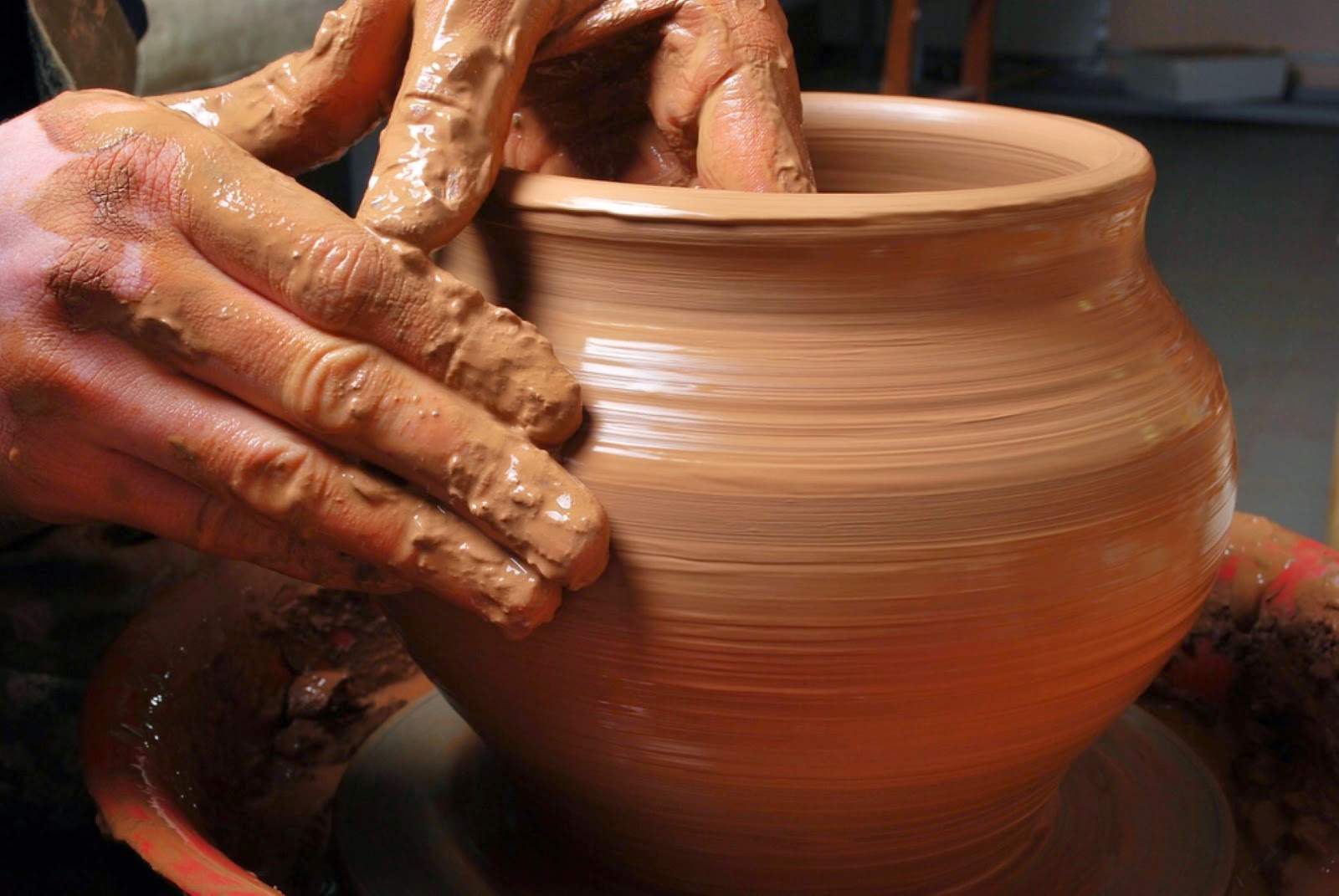 DE LOSPRIMEROS HERMANOSEn el taller del alfareroH. Juan Jesús Moral Barrio, FMSBarcelona 2015ÍNDICEABREVIATURASINTRODUCCIÓNEl porqué de las Biografías de algunos HermanosLista de la primera docena de Hermanos maristas:I. LA TRANSPARENCIA DE LOS MATERIALES 1. Cómo eran los primeros Hermanos Maristas. 2. Las vasijas modeladas por Marcelino3. Las respuestas.4. Compañeros maravillosos Champagnat4.1. Notas diversas y notas religiosas4.2. Señor, Vos que conocéis todo, sabéis que yo os amo4.3. Peregrinar en busca de nuestras fuentes 4.4. Reccuperar nuestra mística y nuestra dimensión profética4.5. Cuando se habla de profetismo.4.6. Las etapas de la místicaII.-DE QUÉ MÍSTICA HABLAMOS1. El alcance de las palabras.2. Hablemos de mística hoy.2.1. Mística, natura y peregrinación2.2. Las etapas del camino.2.3. Místicos en la educación2.4. Los místicos nuestros cotemporáneos2.5. La mística futura será ciertamente comunitaria:2.6. Los grandes itinerarios y las escuelas preferidas.3. La Mística de S. Francisco de Sales 4. La Mística de Marcelino Champagnat5. La mística de los primeros HermanosIII.-LA EFICACIA DE LOS MEDIOS EN EL TALLER DEL ALFARERO1. La escuela de l’Hermitage y su eficacia metodológica2. Marcelino velaba paternalmente por sus discípulos 3. Marcelino pasa a convivir con los primeros hermanos4. Marcvelino animador, acompañante, dialogador y leader 5. Hermano Lorenzo Audras 5.1. Características maristas en la espiritualidad mística.1. Conformar un tipo de persona que responda a la sociedad 2. Generar nuevos rasgos de humanidad 3. Inspirar la misión de educar  4. Desarrollar el carisma y la mística profética de los educadores 5. Arraiguen su opción fundamental de vida  6. El acto educativo como aprendizaje para la vida.7. Dimensión profética de la escuela5.2. Características propias de la consagración5.3. La mística de la infancia espiritual5.4. Las purificaciones, las noches del alma de San Juan de la Cruz.5.5. Las tres uniones o tres niveles de mística.IV. LA TRANSCEDENCIA DE LAS VERDADES EN LA VIDA 1. Sus razonamientos no me han dejado dormir2. La profecía de la obediencia 3. El amor de Dios en acción4. Adelantando conclusiones4.1. Llamada y misión4.2. Maestros y apóstoles.4.2.1. Fin de los Hermanos MaristasSe han establecido para dar a conocer a Jesús La vocación de los Hermanos vocación sublime Maestros para ser apóstoles La perfección, según el Hermano Francisco4.2.2. Los principios de perfecciónV. EN QUÉ CONSISTE LA MISIÓN PROFÉTICA1. El hermano Luis una vida místico-profética2. Cuatro actitudes de místicos2.1. La mirada de Jesús2.2. Creo, pero aumenta mi fe2.3. El silencio2.4. Dejarse ennamorar por Dios3. Champagnat propone a sus hermanos hacer votos4. Misión y Apostolado5. Cómo y cuándo son profetas.6. La identidad y la entregaVI.- LOS RESULTADOS MÍSTICOS1. El alfarero ha trabajado bien1.1. El Hermano Lorenzo en el Bessac1.2. Juan María y Luis en Saint-Sauveur.1.3. La Valla.1.4. El hermano Juan Pedro en Boulieu2. Desde actitudes flexibles.3. Místicos en el trabajo profesional4. El alfarero se revela a través de sus obras.5. Cinco disposiciones de Maestro. 6. La mística de la espiritualidad marista6.1. En las cartas de Champagnat6.2. En las circulares a los Hermanos6.3. En el testamento espiritual6.4. La presencia de Dios como disposición mística6.5. En el amor de Dios6.6. La unión con Dios7. Cuál es el perfil místico de Marcelino7.1. El arquitecto de la obra7.2. Contenidos del perfil místico de Champagnat8. Al paso del Espíritu. VII. UNA OBRA MAESTRA SALIDA DEL TALLERHermano Francisco Rivat, 1er. Superior general: 1839 - 18601. Perfil biográfico2. Sus Circulares.3. El Hermano Francisco es Venerable3.1. Su confianza en la divina Providencia 3.2. La Prudencia en la vida del hermano Francisco3.3. Justicia3.4. Templanza3.5. Fortaleza4. Decreto sobre la heroicidad de las virtudes del Hermano Francisco 5. Año del Hermano Francisco: 6 junio 2003 - 6 junio 2004VIII. FRANCISCO LA COPIA DEL DISCÍPULO FIEL Y CONSTANTE 1. Francisco empieza el camino2. La Iglesia reconoce sus huellas3. Historia de una elección4. Los resultados de la obra del Espíritu5. La Regla de Vida6. Circular “postmortem”IX. LUIS Y ESTANISLAO, OTRAS DOS OBRAS EXTRAORDINARIAS1. Juan Bautista Audras. Hermano Luis.2. Claude Fayol. Hermano Estanislao 3. El hermano Estanislao en la tradición maristaX.  LA PROFECÍA DE LOS PRIMEROS HERMANOS1. Profecía del servicio abnegado2. Profecía del educador que siembra en todo tipo de terreno3. Profecía de la autoridad y de la cualidad profesional4. Profecía de la centralidad en Cristo4.1. Conocimiento inmediato por contacto amoroso. 4.2. Conocimiento pasivo. 4.3. Simplicidad. 4.4. Carácter totalizador. 4.5. Experiencia fruitiva. 4.6. La "noche oscura". 4.7. La experiencia inefable5. Profecía de la vida ordinaria6. Profecía de la comunión7. Profecía de la fraternidad  8. Profecía del amor al trabajo 9. Profecía de la vocación laical 10. Profecía del rostro mariano de la Iglesia.10.1. La dimensión mariana del carisma 10.2. Los valores marianos que ha ido transmitiendo el Instituto a través de su pedagogía.10.3. El Dios de Jesús es Padre y Madre10.4. La presencia que es una biografía10.5. Los dinamismos de la presencia marista en la pedagogía10.6. La presencia y la manera natural de ser 10.7. María en la aventura de este camino 10.8. La invitación mariana del XXI Capítulo general10.9. Presente en las Constituciones maristas10.10. María, como Madre, crea comunidad10.11. Hacia una Iglesia con rostro mariano10.12. Sacramento de salvación para todos11-Profecía en sandaliasA modo de conclusiónAlgunas referencias bibliográficasABREVIATURASAA 	Abreviatura de Anales de Fr. AvitAAFA 	Abreviatura de Anales de Fr. AvitAFM 	Archivos de los Hermanos Maristas. Roma.ALS 	Avis Leçons, Sentences Crónicas Maristas III, Sentencias (Enseñanzas Espirituales).APM 	Archivos Padres MaristasADL 	Archivos Departamento del Loire.AVIT 	Anales del Instituto, 3 volúmenes,Roma, 1993.B	Bulletin de l’InstitutBI 	Bulletin de l’InstitutBQF 	Biagrafías de Algunos Hermanos Crónicas Maristas II, Biografías.C	Ciculaires de los Superiores Generales, Nº---CF	Cher FrèreCSG 	Circulares de los Superiores Generales.Const. 	Constituciones y Estatutos, Roma 1986.CM 	Crónicas Maristas II, III, (Traducidas por A. Cañón Presa)LPC 	Lettres du P. Champagnat Crónicas Maristas V, Cartas, Vol. I,LPC 	2 Volume II RépertoiresLBS 	El Buen Superior. Ed. 1951 (El Superior Perfecto).MEM 	Memorias del H. SilvestreNN 	Reseñas necrológicas, tomo I(1890-1900), Lyon, Impr. X. Jevain.NS 	Nuestros Superiores, Ed. Économat Général,Saint-Genis-Laval, 1954.OM 	Orígenes Maristas, 4 vol., J. Coste S.M.OME 	Orígenes Maristas (Extracto dedicado a los Hermanos) G. Lessard S.M., Roma, 1961.RB	Registro BiográficoRD	Registro de DefuncionesRE	Registro de entradasRV	Registro de VotosRVP	Registro de Votos PerpetuosR 	Repertorio, Vol. II de Cartas,HH. Paul Sester y Raymond Borne, Roma, 1987.S 	Crónicas Maristas IV, Memorias (H. Silvestre).SMC 	Sur les Traces du M.Champagnat, Pierre ZindS-PSV 	Positio Super VirtutibusV 	Vida de J.B.Marcelino Champagnat.Ed. del Bicentenario, Roma, 1989.INTRODUCCIÓNLa mística en nuestra casa, a nuestro alcance; en nuestra boca y en nuestras palabras. Con su contenido, sabiendo lo que decimos.Es una cosa sencilla si se pone el fundamento en el amor. Con esto no se tiene necesidad de dar muchas explicaciones.Amo porque amo, amo por amor. Hay una explicación antropológica y teológica: “el amor basta por sí solo, satisface por sí solo y por causa de sí mismo, por su propio mérito”, son palabras de S. Bernardo, quien continúa en esta línea: “el amor no requiere otro motivo fuera de él mismo, ni tampoco otro provecho; su fruto consiste en su mima práctica”.Gran cosa es el amor, con tal que se recurra a su principio y origen, con tal que se vuelva siempre a su fuente y sea una continua emanación de sí misma.Entre todas las mociones, sentimientos y afectos del alma el amor es lo único con lo que la criatura puede corresponder a su Creador, aunque en un grado muy inferior, lo único con lo que puede restituirle algo semejante a lo que él le da. En efecto cuandoDios ama, lo único que quiere es ser amado; si él ama, es para que nosotros lo amemos, sabiendo que el amor mismo hace felices a los que se aman entre sí.Si bien se ha querido destruir o minusvalorar la relación amorosa entre criatura y creador, por la diferencia abismal de los niveles de la relación misma y por el desprestigio de la misma relación humana, he aquí un razonamiento de S. Bernardo, desde la misma mística nupcial: “¿No tendría ningún valor ni eficacia el deseo nupcial, el anhelo del que suspira, el ardor del que ama, la seguridad del que confía, por el hecho de que no puede competir en dulzura con la miel, en mansedumbre con el cordero, en blacura con el lirio, en claridad con el sol, en amor con aquel que es el amor mismo?El mismo santo concluye con contundencia y claridad: De ninguna manera aunque la criatura, por ser inferior ama menos, con todo si ama con todo su ser, nada falta a su amor, porque pone en juego toda su facultad de amar, por ello este amor total equivale a las bodas místicas, porque es imposible que el que ama así sea poco amado y en esta doble correspondencia de amor consiste el auténtico y perfecto matrimonio”La mística de saberse unido gozosamente con la presencia amorosa y gratuita del creador, Padre amante y bueno que cada instante invita a encontrarle y seguirle.La variedad de formas que tiene este encuentro unitivo es una maravilla mayor que la creación mismaNada ni nadie está excluido de esta posibilidad diaria en nuestro mundo iluminado por la palabra del Evangelio, y por la misa doctrina marista heredada de Marcelino y de los Primeros Hermanos.El porqué de las Biografías de algunos Hermanos“Escribir este libro ha sido un acto de obediencia. Lo he redactado menos por gusto que por cumplir un deber sagrado. Durante su vida, muchas veces hemos oído decir a nuestro venerado Padre: "Todo lo que hacemos se escribirá un día, y servirá como una regla de conducta para los que vengan después de nosotros. Los primeros Hermanos deberían ser religiosos perfectos para servir de modelos a los que les seguirán en el curso del tiempo. El espíritu religioso se vuelve más débil en vez de ir aumentando, por lo que es raro que en un instituto religioso se sobrepase el fervor de sus primeros hermanos.Nuestros futuros Hermanos serán pues lo que somos, y los ejemplos que les dejemos será el nivel que rara vez se superará. Muy poderosa razón para trabajar sin descanso en adquirir la virtud sólida y vivir como perfectos religiosos, para que nuestros ejemplos puedan tener tales resultados".La motivación viene de antiguo; el propio S. Agustín exclamaba: ¿por qué no sería yo capaz de hacer lo que tal y tal de mis hermanos han hecho antes que yo?La cita más parabólica viene de S. Antonio: hay que imitar a las abejas en un jardín que no se contentan con libar en una flor, sino que recorren todas las del jardín florido, a fin de extraer la esencia de todas ellas. De este modo nosotros debemos proponer diferentes ejemplos de los siervos de Dios para quedarnos con lo más excelso; de éste la piedad, del otro el temor al pecado, de aquel la obediencia y la mortificación… Una motivación complementaria y paralela es la del pintor que mezcla en su paleta los colores y las intensidades de su pintura, previamente a plasmarlas en el lienzo.La del fotógrafo que no se contenta con un perfil de rostro porque tiene que encontrar la mejor solución a la postura y a la persona que quiere proyectar.Si pensamos de esta manera en las biografías de los primeros hermanos tendremos modelos a elegir con las virtudes recias que corresponden a los Hermanos Maristas, según la idea que se forjó el H. Juan Bautista Furet.La pregunta siempre pendiente será: ¿por qué no puedo hacer yo lo que tal o tal Hermano sabemos bien que realizó en parecidas circunstancias?La virtud de dejarse sorprender es una actitud que dispone y propicia la admiración y el entusiasmo por la búsqueda de las causas que producen las admirables sorpresas que se contemplan. Una relectura siempre nueva y fecunda de los orígenes de los Hermanos Maristas tendría que sorprendernos más y más ampliamente.No podremos dejar de asombrarnos de las obras de Dios en la vida de Marcelino Champagnat y en la de los primeros Hermanos. El testimonio es de uno de los que conocieron a los testigos oculares de estos hombres: los primeros Hermanos admitidos al Noviciado por el servidor de Dios, apenas sabían leer y escribir. No nos sorprendemos lo suficiente de su rápida transformación en buenos religiosos, en maestros capacitados.Ojalá nuestra admiración se vaya transformando poco a poco en magníficat.Esta es una lista de la primera docena de Hermanos maristas:Juan Mª Granjon, H. Juan María (1794, 1816-*1826, +1859; Juan Bautista Audras, H. Luis, 1801, 1816-1847;Juan Claudio Audras, H. Lorenzo, 1793, 1817-1851; Antonio Couturier, H. Antonio, 1800, 1817-1851; Bartolomeo Badard, H. Bartolomeo, 1804, 1818-1877; Gabriel Rivat, H. Francisco, 1808, 1818-1881; Esteban Roumesy, H. Juan Francisco, 1819 *1826; Juan Pedro Martinol, H. Juan Pedro, 1793, 1820-1825; Antonio Gratallon, H. Bernardo, 1803, 1820* 1830; Claudio Fayolle, H. Estanislao, 1800, 1822-1853; Juan Bautista Furet, 1807, 1822-1872; Jorge Poncet, H. José, 1797, 1822-1863;Juan Villelonge, H. Doroteo, 1810, 1823-1837.Muchos forman el nombre y son parte de nuestra historia. El primer Superior General, H. Francisco, el historiador de la Vida del Fundador, Juan Bautista Furet, un compañero suyo al ingresar en el Noviciado, Jorge Poncet, etc. Redescubrir la vida de muchos de estos Hermanos, sus progresos en la virtud y en la vida de oración, bajo la guía de Marcelino que supo llevarlos a Jesús por medio de María, es uno de los motivos de estas breves páginas.Pensando y reflexionando sobre algunos hechos fundamentales para saber los orígenes de nuestra espiritualidad, parecía claro que nuestros primeros Hermanos se formaron con los instrumentos que tenían a su alcance: los libros de la época, los que les proporcionaba Marcelino Champagnat, en definitiva los textos que Fr. Juan Bautista Furet nos ha proporcionado y los que directa o indirectamente aparecen en esta declaración de principio.Marcelino tenía sumo cuidado e interés en que los Hermanos se fuesen formando en un estilo propio. Quizá ha sido excesivo el cargar solamente sobre los escritos del cronista del Instituto, para encerrar las fuentes de nuestra espiritualidad. Es cierto que a La Vida de Marcelino Champagnat (1856), Avis, leçons, sentences (1868) Biographies de quelques Frères, Le bon Supérieur… a los que siempre venían vinculados, hay que añadir: Guide des écoles(1853), Directoire de la Solide Piété, y Les príncipes de perfection,.Manuel de piété (1855)Según la hipótesis del H. A. Lanfrey, mantendría especialmente claro el eslabón que falta en la cadena (Chaînon manquant) toda la obra del H. Francisco y los numerosos escritos del H. Juan Bautista manuscritos sin publicarEste anillo y este eslabón que tienen sentido cronológico de mantenimiento y unión de la espiritualidad, que era y sostenía Marcelino Champagnat con su vida con su ejemplo y con su palabra, pero que, a su muerte, no queda interrumpida sino aparentemente, porque el anillo existe en la pluma y en la vida de los Hermanos, y se mantiene vivo desde 1840 hasta 1852. Con la convocatoria del Segundo Capítulo General del Instituto; con la publicación de los primeros libros constitucionales y, sobre todo con la publicación de la Vida de Marcelino (1856) la cadena se reconstituye y los anillos de enlazan y unen, formando de nuevo la secuencia encadenada de la espiritualidad marista.Una síntesis de perspectiva nos daría tres enfoques:Centro como corazón de la espiritualidad marista: Dios, Cristo, MaríaUn desarrollo de la vida espiritual marista: un camino sencillo de infancia espiritual.La vida consagrada como seguimiento de Jesús.Somos llamados a conocer con admiración las sublimes bellezas de Dios Padre, de Dios Hijo y de Dios Espíritu Santo y a testimoniar con alegría su amorosa condescendencia hacia el ser humano.Como consagrados nos requiere Cristo para ayudar en la terapia de la ansiedad, la amargura y toda frustración que puedan experimentar nuestros hermanos.A veces nosostros mismos somos los primeros en experimentar tales situaciones y nos convierte en “heriedos- sanadores”, testigos de la profecía de la misericordia y de la consolación.Y como el testimonio ha se de ser visible e inteligible, ha de estar cargado de intencionalidad profética.I. LA TRANSPARENCIA DE LOS MATERIALESPara introducir y presentar esta idea, habrá que aclarar previamente algunos términos usuales.Si podemos afirmar que hay paradigmas maristas de hombres místicos y profetas, será conveniente definir a qué mística nos referimos y de qué profecía podemos hablar.En la vida del Instituto marista tenemos la inmensa suerte de poder comenzar con uno de los Hermanos Maristas, H. Luis Audras, diciendo que su curriculum y su actividad apostólica fue (es) la vida de un místico y de un profeta.Mística (del griego = mystikos, misteriosa, y esto desde myein = cerrar, callar) es la contemplación de lo sagrado, y se trata de una experiencia directa, " más allá" de la lógica discursiva y, por lo tanto, difícil de comunicar por lo que es preferible el silencio respetuoso y reverente a la dialéctica discursiva y a la lógica racional.Pero, ¿de qué mística queremos hablar?Una realidad más o menos consentida, a falta de una identidad más fuerte. La identidad espiritual marista no es una espiritualidad monástica.Para algunos comentaristas de pasillo y de sobremesa, proclives a los finiquitos rápidos, las consecuencias se sacan inmediatamente: ni tanta oración i tantos salmos, y ni tanta liturgia, se necesitan, para una vida como la nuestra.Suena bien y se admite a cierra ojos: queda en el aire flotando la mística de la acción; contemplativos en la vida ordinaria; la oración continua y otros muchos aspectos más.Algunos de estos inmediatismos vienen vinculados a activismos que nada tienen que ver con la vida espiritual. Algunas atracciones se preponderan por lo que los maestros de la vida espiritual oriental llaman eficacismos occidentales, de querer obtener los progresos en lo que infantilmente llaman: todo y ahora mismo.Ante las propuestas metodológicas orientales que son lentas, largas y dirigidas minuciosamente por el maestro, a los occidentales se nos hace demasiado cuesta arriba e imposible de alcanzar, la apacible parsimonia de la reiteración mecánica del estilo mantra.Los grandes maestros orientales sonríen ante las propuestas de inmediatismo: poco durará, sin maestro, en tan poco tiempo y con tanta rapidez no queda nada que permanezca y arraigue.Queremos hablar de una mística conseguida con medios maristas en la escuela de Marcelino Champagnat. Especialmente enraizada en La Valla y l’Hermitage, con sujetos sencillos, maleables y de buen barro para que pueda moldear a su gusto el alfarero de manos pedagógicas. Así fue como trabajó San Marcelino Champagnat con sus primeros Hermanos. Cómo eran los primeros Hermanos MaristasCasi todos eran de la zona de La Valla o de pueblos muy limítrofes y semejantes. Eran en general, hijos de agricultores. Muy pocos padres de los primeros Hermanos se dedicaban a servicios sociales o trabajos especializados y técnicos. Juan Bautista Furet en la vida de Marcelino se atreve a perfilar con toda calma el tipo medio de los habitantes de La Valla, a la llegada de Champagnat como coadjutor en 1816.La parroquia de La Valla, situada en las laderas y gargantas de los montes Pilat, es una de las más difíciles y duras para el apostolado. La población, de unas dos mil almas, está diseminada en su mayoría en profundos valles o escarpadas montañas. Es imposible hacerse una idea exacta de la orografía de esta parroquia. Por dondequiera que se vaya, todo son subidas y bajadas, rocas y precipicios. Algunos caseríos, hundidos en las profundas gargantas del Pilat, a hora y media de la iglesia parroquial, se hacían entonces casi inaccesibles por falta de caminos.Los vecinos de La Valla eran gente buena y muy creyente, pero sencillos e ignorantes. Su ignorancia se debía a causas diversas, la principal de las cuales provenía de la orografía misma de la región: la mayor parte de sus habitantes se hallaban dispersos y perdidos en lugares alejados y de difícil acceso, y rara vez acudían a la iglesia. El párroco, aunque lleno de buena voluntad, no tenía demasiadas simpatías. Un defecto en el habla le impedía instruir debidamente al pueblo, de modo que sus instrucciones resultaban aburridas y, por ello, poco eficaces para sus oyentes. Para colmo de males, no había maestro. Ése era el panorama material y moral de la parroquia a la que llegó el señor Champagnat. Pero esta situación no le arredró. Puesta su confianza en la Providencia, empezó inmediatamente a roturar la parcela que le había sido encomendada.Salidos de este medio bien se puede lanzar con todo cuidado pero cierta verosimilitud que los primeros Hermanos maristas eran hombres sencillos, sinceros en sus manifestaciones; hombres de transparencia real en sus actitudes conductuales; eran vasijas moldeables y resultaron para Marcelino Champagnat compañeros maravillosos.Analizamos un poco cada uno de estas apreciaciones y confirmamos con datos algunas de ellas.Eran hombres sencillos con la fe de los humildes. Estaban amasados por las asperezas y dificultades del campo. Su aprendizaje escolar inicial era muy rudimentario y a veces deficiente o ausente en algunos casos. El caso del H. Lorenzo, extraordinario por la forma de la llamada, pero emotivo por el diálogo con S. Marcelino, sucedió de la forma que redacta el H. JB. Furet.Los padres de Juan Bautista Audras, que ni conocían las intenciones del señor Champagnat ni las disposiciones de su hijo, le instaron para que volviera a casa. Pero el piadoso novicio, fuertemente arraigado en su vocación, se resistió con energía y les suplicó insistentemente que le dejaran seguir el camino emprendido y en el que tan contento se hallaba. No le hicieron caso. Y para no darle ocasión a que continuara insistiendo, le enviaron orden formal de volver a casa, por medio de uno de sus hermanos, mayor que él.Cuando su hermano le manifestó la voluntad de sus padres, Juan Bautista quedó aterrado. Sin embargo, después de unos momentos de reflexión, fue a buscar al señor Champagnat y le dijo entre sollozos: “Mi hermano ha venido para llevarme a casa, pero yo no quiero volver. Hágaselo comprender a mis padres y que me dejen en paz.” El señor Champagnat lo anima, lo tranquiliza y va a ver a su hermano que esperaba en la puerta. Se le acerca sonriente y le dice con aquel tono resuelto que le era habitual:-¿Así que has venido para llevarte a tu hermano?-Pues sí, así es, señor cura. Mis padres me han enviado para llevarlo a casa.-En vez de seguir los deseos de tus padres, ¿no te parece que sería mejor pedirles permiso para venirte tú también aquí?-Y ¿qué iba a hacer conmigo, señor cura?-Un buen Hermano, un buen religioso.-Déjese de bromas. Soy demasiado torpe para religioso. Sólo sirvo para labrar la tierra.-Vamos, vamos, no te rebajes tanto. No es poco valer para labrar la tierra. Anda, vente con nosotros y verás cómo consigo hacer de ti algo grande.-Que no, señor cura. Yo no tengo madera de religioso: soy demasiado malo.-No lo creo. Te conozco, y no eres tan mala persona. Eres buen chico. Si vienes, te aseguro que harás bien y no te arrepentirásLa teología de los sencillos.En los días de vacaciones estivales conviviendo con muchas gentes sencillas, gentes de la vida ordinaria que son las que rodean el centro de vida y existencia,algunas veces, después de nuestros diálogos y conversaciones amenas o de sencillas discusiones sobre temas de religión, alguno al despedirse, se ha atrevido a decirme con cierta prudencia y no menos reserva:- Vd. que está más cerca de Dios, pida mucho por mí… - yo me he sonrojado visiblemente, me he quedado atrapado y como sin palabras; más bien me salido por la tangente desorientado, y lo único acertado que he pronunciado ha sido: - y Vd. rece también por mí que lo necesito mucho.Vuelto a casa y puesto a escribir algo serio, se me ocurre compararlo con nuestros primeros Hermanos y los sorprendentes diálogos con Marcelino Champagnat.Quizá nos falta estudiar la teología de estas personas sencillas que nunca tuvieron la oportunidad de asistir a las universidades de teología sistemática y de escuchar a los grandes maestros del saber teológico, pero que sabiendo pocas cosas de las doctrinas, y de las teologías científicas de moda, viven las cosas de Dios de una manera íntima, completa y sistemática, creciendo día a día en la intimidad y unión con Él.Estudiar su mística de la oración callada y de la obediencia completa, de la entrega total y el sometimiento absoluto a la voluntad de Dios, nos puede llevar lejos para admirar la anchura y profundidad de la obra de Dios. Las vasijas modeladas por MarcelinoLa transparencia como virtud cristiana real abarca varias otras, como la sinceridad, la sencillez… Marcelino Champagnat la recababa de sus admitidos, para poder comenzar un camino de progreso en la vida de comunidad. Especialmente desde que Marcelino estableció un libro de registro de entradas, 1822, tenemos datos interesantes y curiosos de cómo eran y de dónde venían los Hermanos. Siguiendo el diálogo anterior se percibe esta disposición reclamada.- Casi me está usted convenciendo...- Pero cuando sepan en mi pueblo que quiero hacerme Hermano, se van a reír de mí.- Deja a la gente que se reía. Dios te bendecirá, serás feliz y salvarás tu alma. ¿Qué más quieres?- Vete y di a tus padres que quieres venirte con tu hermano. - Te espero esta misma semana.El joven habló con sus padres, les convenció fácilmente y obtuvo para él y para su hermano permiso para seguir su vocación. Unos días después ingresó en el noviciado con el nombre de Hermano Lorenzo, y fue el cuarto miembro del Instituto. Y el H. Juan Bautista Furet añade estos preciosos datos: A lo largo de esta historia tendremos repetidas ocasiones de hablar de él y ponderar su sencillez, profunda humildad, piedad y celo por la educación cristiana de los niños.Su hermano Juan Bautista, que tenía especial devoción a san Luis Gonzaga, tomó el nombre de Hermano Luis, y Granjon, el de Hermano Juan María. Por la misma época, Bartolomé Badard, de unos quince o dieciséis años de edad, fue también admitido en el noviciado, y con el nombre de Hermano Bartolomé, llegó a ser un religioso ejemplar. Eran vasijas moldeables en manos del alfarero. Como si nos estuviera oyendo el Hermano cronista de la comunidad comenta entusiasmado: Los dos novicios correspondían a sus desvelos con gran fidelidad. Pasaron el invierno solos, en paz y fervor, y practicando todas las virtudes. En primavera, Dios les envió un nuevo Hermano, Antonio Couturier, joven bueno y piadoso, pero sin instrucción alguna, que pidió ingresar en la nueva comunidad. Fue admitido y, con el tiempo, llegó a ser el excelente y virtuoso hermano Antonio, fallecido en Ampuis el 6 de marzo de 1850, después de haber dedicado sus fuerzas y su salud a la educación de los niños y haber sido siempre modelo de regularidad, humildad, obediencia, paciencia y amor a la vocación.Pero esa misma era la convicción de la madre de uno de los primeros, el pequeño Gabriel Rivat; su madre Francisca es quien le presenta con estas palabras y actitudes:Así pues, el niño vino al noviciado y recibió algunas lecciones de latín. Poco después, a instancias del señor Champagnat, se vinculó al Instituto con el nombre de Hermano Francisco. Su madre vio complacida la opción que había hecho. En diversas ocasiones había dicho al señor Champagnat: “Mi hijo pertenece a la Santísima Virgen, a quien se lo entregué y consagré muchas veces. Lo pongo en sus manos, haga de él lo que quiera.”El niño, demasiado joven aún para tener criterios propios sobre vocación, pero sumamente dócil y obediente, siguió las orientaciones de su experto director, a quien, con razón, consideraba como intérprete de la voluntad divina sobre él. Y cuando alcanzó la madurez suficiente, nunca le asaltó la idea de replantearse su decisión primera. 1.3. Las respuestas.Presentados los primeros protagonistas, nos adentramos en la materia misteriosa de las respuestas silenciosas a las demandas del interior. ¿Cómo responden las vasijas a las labores de las manos diestras del alfarero?Hijo mío, dame tu corazón“El amor es nuestro único absoluto; todo vive para el amor. Tú eres el amor.¡Qué feliz seré cuando permanezca en tí para siempre!¿Por qué tu corazón y no tus bienes, tus talentos, tu ciencia, tu salud, tu capacidad de hacer cosas, etc? Porque el corazón está hecho para Dios y nada más que para Dios; el resto es para el hombre.¡Dame tu corazón! Y no una parte de, un lugar, un rincón.¿Por qué dame y no préstame tu corazón?¿Por qué pide lo que podría arrebatar y tomar por la fuerza?Porque Él se entrego a nosotros y quiere la correspondencia.Porque quiere los hombres libres y no esclavos, quiere hijos y no siervos.Porque quiere todo por buena voluntad y nada por fuerzaHijo mío dame tu corazón. ¡Oh maravilla! Dios infinitamente grande pide mi corazón.¿Qué corazón?¿Y para qué quiere mi corazón?¡Para hacerle dichoso, para hacerle participar de su felicidad!Hijos míos, dadme corazones.Entregadme los niños que os he confiado.Hijo mío, dame tu corazón.¿Qué corazón? Un corazón fervoroso, un corazón fiel… Testimonio del amor a Dios: Mire, Hermano, lo que dice S. Agustín:"Si amas a Dios, da prueba de ello procurando que le amen los demás". El H. Juan B. Furet da por supuesto y por sabido que este diálogo era posible en la vida de intimidad con Dios del H. Luis.A nosotros no nos deja de asombrar y admirar:Hermano Luis, si Jesús le preguntase como a San Pedro, ¿me amas? ¿Qué le diría? ¿Podría con verdad decir verdaderamente: Sí, Señor, tú sabes que Te quiero?" (Jn 21, 15-17).El Hermano Luis fue tocado y conmovido hasta las lágrimas por esta serie de preguntas; el mismo Padre Champagnat quedó (abrasado) inflamado del amor de Dios, lo que dio lugar a los admirables consejos que siguen: - Padre mío -exclamó el hermano tras la última interrogación-, no me atrevería a asegurar ante Jesús que le amo; pero me parece que deseo amarle con todo mi corazón, y deseo que me enseñe Vd. cómo puedo amarlo más y más. ¿Qué tengo que hacer para conseguir el amor divino? - He aquí, mi querido hermano, cuatro medios utilísimos, maravillosamente eficaces para adquirir el amor de Jesús.“El primero es el deseo de este amor divino. Tan pronto como nos formamos un verdadero deseo de amar a Dios, tenemos un principio de amor; y si este deseo aumenta, dice San Francisco de Sales, el amor aumenta en proporción. Quien anhela amar a Jesús, no tardará en amarle ardientemente, el deseo de amar es el principio del amor, como las flores son los principios y el germen de las frutas. “La segunda manera es tener una gran pureza de intención en todas sus acciones. Haciendo sus acciones por amor, por motivos muy puros es ir a Dios en tren; por el contrario obrar tibiamente por motivos puramente es no andar o ir a paso de tortuga. Decía San Francisco de Sales, entre gente religiosa hay quien lleva a cabo, muchas buenas obras sin aumentar su caridad, porque las hacen con la cobardía o por motivos no muy rectos; otros, por el contrario, a juzgar solo por la apariencia de sus obras hace poco, pero ese poco, lo realiza con tal plenitud de voluntad, con intención tan pura, con tanto amor, que sus progresos en la caridad son extraordinarios” Entonces, hágalo todo por amor, y usted avanzará rápidamente en el amor santo ."El tercer camino es el amor, es decir, hacer a menudo a actos de amor". Usted me pregunta, dice San Francisco de Sales, qué hacer para adquirir amor divino, Amad, contesto, porque es ejercitándose que se aprende a hacerlo. Como el obrero hábil hace que al trabajar en las cosas de su condición, las almas piadosas aprenden a amar a Dios amando y así es como se vuelven más amorosas ."La cuarta forma es meditar con regularidad sobre la Pasión de Jesucristo". El Calvario, dice San Francisco de Sales es el cerro de los amantes de Cristo. La Pasión de Jesús la gran hoguera a la que han ido todos los santos a inflamarse en el amor de Dios."Por la contemplación de Jesús en la cruz, San Francisco de Asís, San Francisco de Paula, San Buenaventura, Santo Tomás de Aquino, San Bernardo, San Agustín, Santa Teresa y muchos otros se convirtieron en serafines en la tierra. Como no es posible permanecer frente a un gran fuego sin calentarse, así es imposible meditar en la Pasión de Jesús sin ser consumido con el amor divino. San Alfonso Mª de Ligorio se pregunta ¿cómo explicar el reducido número de religiosos que aman verdaderamente a Dios? es que no medita suficientemente la Pasión y la vida de Jesús."Por último, si usted quiere hacer un rápido progreso en el amor divino, sigua la opinión de Santo Tomás de Aquino.1. “Traiga a menudo a su mente las innumerables bendiciones que ha recibido de parte de Dios: beneficios generales, beneficios especiales, bienes de la naturaleza, los bienes de gracia y de bienes de gloria en la eternidad.2. Tenga en cuenta la infinita bondad de Dios, que siempre está ocupado haciéndole el bien, le ama a pesar de tus constantes infidelidades, y utiliza todas sus criaturas para servirle y hacerle feliz.3. Procure con diligencia visitar el Santísimo Sacramento, no deje nunca la Santa Misa; frecuente la Comunión porque la Eucaristía es el misterio del amor, y cada vez que usted lo reciba, se mete el fuego en el pecho, en las palabras de San Epifanio.4. Tema el pecado, evítelo con el máximo cuidado, no hay que olvidar que solo él es el que destruye la caridad en el alma o la debilita”.Los resultados no se hacen esperar: destellos místicos.Esta instrucción hábil y enjundiosa, todos estos consejos, dejaron tal impresión en el hermano Luis, que nunca olvidó. Señalaron una época en su vida, y aunque el amor había sido hasta entonces su favorito, en adelante se entregó más a la perfección del mismo y con un nuevo fervor.Su vida fue un ejercicio de amor; y algún tiempo antes de su muerte, le dijo a un hermano para quien no tenía secretos: ¡Cuán suave es el amor, cuán fuerte es el amor!, si pudiera ver Vd. cómo me asediaEn la meditación, en la Santa Misa, especialmente después de la Comunión, siento que mi corazón tan encendido y tan lleno de delicias inefables que me quedo enajenado ¿Usted hace su meditación sobre el amor de Dios, dijo el hermano.- No sólo la meditación, sino todos los demás ejercicios, no soy capaz de pensar en nada fuera de eso, el amor es suficiente para mí, y por otra parte qué más quiero estudiar, contemplar y amar… por encima de todo a mi Salvador, mi amor y dicha y mi bienaventuranza.Con estos sentimientos vivió y murió el Hermano Louis, 3 de agosto de 1847, tras una larga enfermedad, durante la que tuvo la dicha de no faltarle ni una sola de sus comuniones. 1.4. Según la expresión acuñada por el H. Seán Sammon, para Marcelino Champagnat eran compañeros maravillosos.Como diríamos hoy, para expresar la situación, se lo pasaban muy bien en compañía y disfrutaban de lo lindo, también en la práctica de la virtud.Para favorecer el recogimiento y la piedad de los Hermanos, habían escogido y acondicionado una salita que sirviera de oratorio. El mismo señor Champagnat la arregló y encaló y colocó en ella un altarcito. Pero, dada la pobreza de la comunidad, no podían comprar lo necesario para dotar el altar y lo pidieron prestado en la iglesia parroquial. Ante este altar, a los pies de María, los Hermanos hacían sus ejercicios de piedad, lectura espiritual, manifestaban sus faltas, recibían el hábito del Instituto y más tarde firmaron de rodillas sus primeros compromisos.Al principio era el Hermano Director quien dirigía la oración y hacía siempre las lecturas. Luego lo hicieron todos los Hermanos por turno, siguiendo orden de antigüedad. Leían, también por turno, durante las comidas y cocinaban por semanas. La comida no era complicada y se hacía pronto. Sopa, leche, legumbres y agua por toda bebida era la alimentación habitual de la comunidad. Esta dieta tan frugal se preparaba en poco tiempo; por eso, el encargado de la cocina seguía casi todos los ejercicios comunitarios.La comunidad, así organizada, adquirió un nuevo aspecto. El silencio y recogimiento, la piedad y modestia de los Hermanos, la unión y caridad que reinaban entre ellos recordaban y reproducían la vida de los primeros cristianos. El Hermano Director se hizo acreedor de la confianza que en él habían depositado. Cumplía su deber con prudencia, celo, mansedumbre y firmeza. Siempre al frente de los Hermanos, era el primero en todo y daba ejemplo de puntualidad, piedad y de las demás virtudes religiosas.  Por otra parte, aunque el Hermano Director era bondadoso, no los halagaba y, cuando se desviaban de su deber, no dudaba en imponerles con caridad y prudencia correcciones adecuadas a las faltas cometidas. Además del Hermano Director, cada uno escogía a otro Hermano para que lo advirtiera de sus defectos. Todos ejercían este acto de humildad y caridad con gran sencillez y franqueza. El señor Champagnat visitaba a menudo a sus hijos y pasaba con ellos todos los momentos que tenía libres. Diariamente les daba clase de lectura. Y, con la enseñanza de la lectura, aprovechaba cuantas ocasiones le brindaba el tema de la lectura, para hacer consideraciones encaminadas a despertar en ellos el amor de Dios, la aversión al pecado y la práctica de la virtud.-¿Simón Pedro, me amas? Consideramos el paralelo del texto evangélico.Hermano Luis, ¿ama a Jesús con todo el corazón?¿Ama a Dios con toda la conciencia?¿Ama a Jesús con todo el espíritu?¿Ama a Jesús con toda su voluntad y todas sus fuerzas?¿Ama a Jesús con su lengua?¿Está contento en su santa vocación?¿Llora Vd.?¿Tiene celo por la gloria de Dios? Si Jesús le preguntase como a S. Pedro, ¿me amas? ¿Qué respondería? ¿Podría decir verdaderamente: sí, Señor, sabéis que os amo?…Hay un texto paralelo en forma de examen: 1.4.1. Notas diversas y notas religiosas:¿Qué piensa usted de este Hermano?Que no es piadoso… que ama poco a Jesucristo…Que no es observante… que perturba la paz de los Hermanos y los escandaliza…Que no teme el pecado venial… Yo creo que no ama a Dios…Que tiene tentaciones contra su vocación… un ingrato…Que no tiene ningún celo por la instrucción de los niños…yo creo que no ama a Dios…Que tiene un carácter hipócrita, disimulado, oculto… no tiene ninguna virtud sólida… Si Jesús nos hiciera una pregunta personal, podríamos decirle como San Pedro:1.4.2. Señor, Vos que conocéis todo, sabéis que yo os amo“Me abandono totalmente a tí. Si quieres hacerme sufrir sonreiré, como si me colmaras de alegrías. El abandono iguala la superficie de todas las cosas”.Si vivís en hábitos viciosos, si cometéis el pecado mortal, no podéis decir que amáis a Jesús, puesto que no tenéis el amor de preferencia que es el primer principio de la caridad.Si vivís en los hábitos del pecado venial, no podréis decir que amáis verdaderamente a Jesús, porque afligís y contristáis su divino Espíritu. No conocéis el fervor, el amor de amistad, sois tibio.Si pasáis días enteros sin pensar en Dios, sin ofrecerle vuestras acciones, amáis poco a Jesucristo; no tenéis el amor expansivo, comunicativo, afectuoso. Un hijo que pasara jornadas enteras con su padre, su madre, sin mirarles la cara, sin decirles una palabra, ¿ les amaría?Si no tenéis celo por la santificación de vuestros cohermanos y de vuestros alumnos, no sabéis amar a Jesucristo; no tenéis el amor de benevolencia, porque no buscáis la gloria de Jesús.Si faltáis a misa o la oís sin devoción, si dejáis la comunión, no comprendéis nada en el amor a Jesucristo y dejáis los dos medios más apropiados para obtener el divino amor.Si teméis los sufrimientos, amáis poco a Jesús. No tenéis el amor de imitación.Si sois una carga para vuestros hermanos, no amáis suficientemente a Jesús; aquél que no ama a su hermano…1.4.3. Peregrinar en busca de nuestras fuentes Caminar, moverse y peregrinar de vez en cuando se ha puesto de moda como ejercicio saludable.La condición del ejercicio es indispensable para mantener muchas posibilidades de actuación. Para algunos simplemente es un despojo necesario de “michelines”, es decir de superficialidades. Para otros supone un adentrarse en sí mismo y peregrinar.Como en el “The Way”: cada uno tiene la posibilidad de encontrase consigo mismo y de cambiar la orientación de su vida.Hay especialmente un alejamiento del sí mismo anterior, que se va objetivando, iluminando...Hay una nueva presentación de lo absoluto que centra la vida y orienta la comprensión de la realidad y de la totalidad.Hay una apertura a los otros que ocupan tantas dimensiones de la vida, de la acción y de todos los sueños.Las manifestaciones que se profetizan se hacen desde las nuevas realidades que empiezan a constituirse para los nuevos horizontes establecidos.Cuando la peregrinación se dirige hacia las fuentes de la mística y hacia las manifestaciones proféticas de nuestro aparecer en la vida espiritual, es mucho más sencillo encontrar y las fitas del camino y los objetivos planteados como metas.Ciertamente habrá que descender continuamente a la fragilidad de lo que somos. Habrá que considerarse siempre en la humilde escala del que comienza. Habrá que aprender cada día como aprende el discípulo.¿Es necesario ir al oriente y buscar sus métodos de salvación?Henri Caffarel decía que, era un error grave de la Iglesia permitir la huida a oriente para aprender a orar. ¿Tenemos modelos y escuela en occidente, tenemos modelos y escuelas de mística en nuestra propia casa?¿Conocemos la mística de nuestros primeros místicos y profetas?De todas formas ¿qué es lo que se va a buscar a oriente, cuando se busca una mística?¿Llenar el vacío de una espiritualidad interior en declive?¿Encontrar algo semejante a una oración interior que complemente la vida del espíritu que se agota?A todo esto, contestaba Caffarel, la desilusión suele ser la respuesta más frecuente.De todos los modos dos advertencias a navegantes me parecen indispensables recoger de su látigo profético: Es imposible llegar a una experiencia espiritual duradera, desde una simple mecánica de inmediatismos: como si de receta médica se tratase, Él decía es imposible llegar a la vivencia espiritual verdadera por simples ejercicios mecánicos, psicofísicos.Es un error de principio, que algunos adquieren, al pensar que el mundo en el que están inmersos, por sí mismo, les desequilibra psicofísicamente. La vía del Espíritu Santo en cuyas manos está todo o no hay nada que se pueda llamar vida espiritual cristiana.Así lo creyeron nuestros primeros Hermanos, Francisco, Luis y Lorenzo Audras, Estanislao y otros.1.4.4. Reccuperar nuestra mística y nuestra dimensión profética“Cuando un burro coge una linde y la linde se acaba, el burro sigue”.Con este proverbio empieza Alejandro F. Barrajón un reflexión sobre la mística y profecía y su necesidad en nuestros días. De él son también estas palabras:  “Los consagrados como las conchas, tenemos que cuidar en nuestro interior esa intuición preciosa de buscar a Dios, hasta que nuestro empeño acabe transformándose en perla valiosa de nácar o de fidelidad.La mística y la profecía solo se entienden en el contexto de una creación que se descubre como un don, como un marco de sentido total, como una vocación para la libertad y la felicidad. Solo descubriendo esta gozosa realidad nos ponemos en camino de la mística y nos encontramos, aún sin pretenderlo, con la profecía”.Tres dimensiones me parecen estar presentes desde el principio del camino: los místicos no se fabrican en serie ni se improvisan en la mecánica de los hechos inconscientes, ni menos en un corto tiempo de inmediatismos; la felicidad que atribuía el Principito al farolero que enciende la luz por la mañanita, como quien enciende una estrella y le llena de felicidad porque es útil a la vida, es el encuentro deseado de la mística creada poéticamente como vivencia de su servicio a la comunidad de los demás. La constancia que deposita diariamente el poso de la sabiduría y la fidelidad hacen que se forme la perla fina que se abrirá a la profecía.Pero la mística tiene algo de forma impulsiva, de hambre voraz que acompaña la vitalidad de hidrópico, siempre con ganas de saciarse. Como el ansia del que se eleva a buscar el complemento que le falta en su pequeñez y limitación, como hija de la necesidad en su pobreza, penuria, y en las ansias de grandeza y totalidad, de Dios.Para Alejandro F. Barrajón el fondo de esta ansia es sencillamente el amor, en forma de experiencia fundante, en hechos que nos envuelven hasta provocar la explosión del enamorado.Aunque sobre la presencia de los místicos y profetas son diferentes las opiniones, para nosotros podría servir más cierta y segura la de descubrir los místicos y profetas que nos han precedido y que formaron su estela y trayectoria ahora hace casi doscientos años.Los que acuñaron la espiritualidad marista y los que con un mérito sobreañadido de ser los únicos maestros, responsables, acompañadores sobresalieron en la práctica de la mística y la profecía.Un hermano preguntó al P. Marcelino: ¿no sería mejor quedarse siempre aquí en el Noviciado, en vez de ir al mundo a trabajar con los niños?Quedarse en el Noviciado era para él aislarse de todos los peligros, estarse en la soledad de los valles de l’Hermitage…Marcelino vió en la petición no solo una forma de vida inmadura, sino enfermiza y le respondió que los niños y el trabajo educativo eran una fuente continua de la vivencia con Dios, más fuerte que la soledad ambiental y más poderosa para favorecer (la mística y) la comunicación con Dios.En efecto no es un místico el que separa su vía de unión con Dios de la vida cotidiana. El que no entra a fondo en lo que es la vida del día a día y tiene entrañas para resolverlo directamente agarrado a los problemas, con las agallas de los resortes humanos, con todas las limitaciones y laceraciones que se suponen y se tienen en realidad.No es un místico el que interpreta y vive su mística en cuanto alejamiento de la realidad. Como si tuviera necesidad de preservarse en una cápsula; como si fuese necesaria una dicotomía, del allí sí está y se puede, y aquí, mira se va pasando como se puede. Aquello es lo verdadero y aquí me alieno solo cuando no puedo más.La mística no es, en principio, una contraposición o huida de lo malo que tiene el mundo, sino la encarnación de lo bueno y la búsqueda incansable de lo divino en la vida plantada en el mundo.La mística de la sola negación de sí mismo, puede convertirse en narcisismo, sin la experiencia que haga salir de sí mismo en la propia experiencia espiritual.El místico no es el que ha conseguido el premio regalo de ser inaccesible, Ni siquiera que sea atribuible a la donación del Espíritu, para refugio y regazo temporal de la recompensa adquirida.No es ningún premio puntual de las loterías del estado que le resuelve las futuras situaciones de la vida. Pero hemos de hablar de procesos, de caminos y peregrinaciones.Los primeros monjes estilitas podrían considerarse como falsos místicos, porque elevados en su columna se sobreponían a los que debajo deambulaban sin ser como ellos y sin estar a salvo.El místico se alía con la ascesis. Es la consecuencia del peregrinaje. De su avanzar en la noche, la noche de los sentidos, la noche de Juan de Cruz, la noche obscura de tantos que han purificado sus vidas por seguir la luz del espíritu.El místico nace de la antropología más humana o no hay místico. Hasta cierto punto hay coincidencias con ascetismos purificatorios orientales, pero el misticismo cristiano transciende sencillamente y no apaga ni agota el deseo. Por el contrario, era ánimo de Teresa de Jesús: “séanme personas de grandes deseos”, de ánimos generosos, animosos.El verdadero místico es un enamorado. Pocos estados pueden definirle mejor. Navega en el misterio del amor, de la caridad. En esto las mejores intuiciones, las que tuvieron los mismos místicos.Más que hechos fuerza y fortaleza, ni tan siquiera de perseverante actuación, lo que los místicos presentan es un progresivo despojo de resistencias, un abandono en sus manos,Una entrega incondicional y que sea El el que manda y guía en el camino. Por este progreso se llega no a la situación de jefe de la armada, sino de infante que se pone en las manos de su madre. La infancia espiritual que va dejando todos los apoyos en las manos del más fuerte, del amado.1.4.5. Cuando se habla de profetismo.Aparte de de no incidir en la dimensión profética de la predicción, de la profecía que adelanta los acontecimientos imprevisibles, sí que tiene tiene muchas incidencias cada vez mejor consideradas como proféticas y carismáticas en otras dimensiones y actitudes de la vida.A título de ejemplos varios:Encontrar tiempo o dedicar la vida entera a recorrer los caminos del mundo acercándose a las personas para anunciarles que Jesús vive y que es nuestra esperanza…Buscar la profecía de una palabra que ilumine la historia humana de una persona construyendo la hermandad, la fraternidad y la amistad, en medio de perjuicios y exclusiones…Hallar a la persona allí donde es pisoteada, humillada y descubrir y proteger la vida donde se sufre violencia y muerte…Saber provocar y esperar, perseverar y sufrir para introducir lo eterno en la historia de cada persona…Ser memoria contra tantos olvidos, convertirse en clamor de los más pobres y oprimidos…No tornar a los viejos caminos de la esclavitud; seguir los caminos de la obediencia; esperar que la luz de la palabra sea discernida, sin interpretaciones interesadas…Esto es profecía y asumirlo con todas las consecuencias es ser profeta.1.4.6. Las etapas de la místicaSiguiendo a los expertos en la materia, para saber cómo y cuándo se puede hablar de mística, se consideran tres etapas en el desarrollo de una religión. La primera etapa es aquel estadio primitivo, en cuyo contexto Levy -Bruhl habla de " participación mística ", donde lo divino es más que presente en todas partes, en las plantas, en los ríos, en la tierra, en el cielo, en los animales, en todas las cosas y en el cosmos, y no hay distinciones en la conciencia humana.La segunda etapa comienza con el momento creativo, tras una ruptura con el estado primitivo se hace necesaria una recomposición una reflexión, este es el momento creativo de una religión en la que las energías se dirigen al desarrollo de temas y “mitos” relacionados con el misticismo, y sin embargo, la mística no tiene papel destacado en esta etapa porque las energías están dedicadas a la construcción, pero cuando una religión ha logrado un sistema consolidado, una difusión e institucionalización con jerarquías y rituales es cuando se siente la separación del contacto original con lo divino y el espíritu está buscando de nuevo para salvar el abismo que entre los dos se ha producido. Entonces es el momento del desarrollo de la mística.En el cristianismo de los primeros tiempos se encuentran corrientes místicas, algunas fueron integradas y otras expulsadas como heréticas, el gnosticismo por ejemplo. En la ortodoxia se permiten formas de búsqueda mística.. En los círculos católicos, se incluyen personalidades místicas. Se puede recordar Hildegarda de Bingen, Meister Eckhart, Teresa de Ávila, Juan de la Cruz, en el protestantismo, Jakob Böhme. Ell místico no desdeña los humildes, por ejemplo, la pequeña Bernadette de Lourdes de cultura inicial limitada, vive una vida mística. Santo Tomás de Aquino, cuyo trabajo no es el de un místico, sin embargo, parece haber experimentado algunas intensas experiencias místicas, hacia el final de su vidaEn el judaísmo, la Cábala es la corriente esotérica que tiene sus raíces en los mismos lugares y en el mismo momento de la formación de las corrientes místicas cristianas, pero crece con vigor a partir del siglo décimo (Abraham Abulafia) En el Islam, las corrientes místicas se vinculan en torno al sufismo, pero como toda toda religión tiene una huella mística. Tiene sus personalidades: Al- Ghazali Gialal al- Din Rumi, Ibn Arabi… El Budismo, gnósticamente basado en la experiencia individual, ha permitido el desarrollo de corrientes místicas tales como, por ejemplo, el Zen. II.-DE QUÉ MÍSTICA HABLAMOS “Tu palabra resuena en mí más fuerte que en otras bocas. Callo y te escucho al instante”.Parece necesario volver frecuentemente a la fuente, especialmente a la fuente bíblica, para verificar la mística de que hablamos.Señor, tú me “engañaste”, y yo me dejé engañar; eras más fuerte, y me venciste. A todas horas soy motivo de risa; todos se burlan de mí. El poder de la seducción que atrae y engaña al seducido.La mejor disposición está descrita en las comparaciones que emplean los místicos al describir su experiencia:En una noche obscura, con ansias de amores inflamada, oh dichosa ventura, salí sin ser notada, estando mi casa sosegada.(S. Juan de la Cruz)Y Antonio Machado: Así voy yo, borracho melancólico, guitarrista lunático, poeta, y pobre hombre en sueños, siempre buscando a Dios entre la niebla.1. El alcance de las palabras.Las palabras están cargadas de oximoron, como solo el lenguaje místico se puede permitir.Consagrado, reservado como algo sacro para alguien especial, es la actitud del que está dispuesto a ser más “poeta” que cree, crea e inventa para Dios. Está a disposición como espacio, como tiempo, como instrumento para Dios. En este espacio no sobra nadie y caben todos.Así es un espacio y una actitud humana sembrada de afecto, de amor intenso, encarnado, compartido y regalado por Cristo, regalado por Cristo como pura donación.Esta es una meta común; todo consagrado, peregrinando desea alcanzarla, todo peregrino desea llegar a místico.Aún sin proponérselo como meta ni finalidad, la misma situación que de una parte tiende a complementar con los aspectos culturales, pero sin llegar a satisfacer plenamente, propicia el tender a sobrepasar con una especie de protesta, contra las ofertas que nos invaden, con el aparato gratuito del exceso de estímulos, para avanzar al más allá, fuera de toda oferta y propaganda humana.Casa donde vivir la amistad de Lázaro, Marta y María, sendero de Emaús, camino de Jerusalén a Jericó, espacio de encuentro, de la intimidad con Dios, donde acoger a los lejanos y a los cercanos, donde se celebra la fiesta de la vida y la misericordia.Jesús quería mucho a Marta, María y Lázaro , En su casa de Betania se encontraba bien, reponía fuerzas, reparaba heridas, expandía su corazón y sus sentimientos: comía, hablaba, lloraba y se dejaba “acariciar” y querer.Camino de Jerusalén a Jericó, donde vendar heridas y reparar daños causados; ofrecer sentido a la esperanza y a la vida, un poco de aceite y un poco de vino que curan y resucitan.Y así se dan como mezcladas y juntas las dos actitudes que parecen pasiva y activa una y otra mística y profética, que se dan juntas en muchos de los personajes.A algunos, como a los fariseos del tiempo de Jesús les gustaría separar y romper el yugo que los vincula; relegar a la sacristía de lo particular todo lo que es místico y separar lo que es profético.La auténtica mística está al servicio de la comunión eclesial. Al menos en el testimonio urgente de mostrar el rostro de Cristo, apagado en el mundo, con el hacer de su vida .Son místicos y profetas los que han resuelto con claridad el punto fundamental de apoyo en su vida espiritual.Cuando nos encontramos con personas que tienen que comenzar el camino o bien todos nosotros cuando, sencillamente hablando navegamos con puntos de apoyo espiritual fluctuantes, tenemos descrito nuestro punto fundamental como en un borrador de proyecto vital, o es que aún no lo hemos pasado a limpio. No lo hemos desarrollado, ni lo hemos jurado y prometido solemnemente.Nos falta acabar de formularlo. Lo tenemos que reafirmar Este es el núcleo capaz de aglutinar todo el sentido de nuestra vida, de nuestro hacer y de la forma de comportarnos. Las preguntas punzantes o hirientes que acompañan nuestro caminar, tienen en el punto fundamental su adecuada respuesta. Los resquebrajamientos interiores se desvanecen agarrados a la solidez de este vástago firme y sólido que nos permite adentrarnos con seguridad y equilibrio, cuando los vértigos se imponen ante el caminar de nuestros pies.Jesús místico y profeta, se presenta como el siervo fiel que tiene un fundamento firme:Ejecuta todo y siempre según la voluntad de su Padre.Las palabras de Benedicto XVI a los religiosos de Roma, definen este punto fundamental de su vida: No tengáis miedo de presentaros incluso, visiblemente, como personas consagradas y tratad con todos los medios de mostrar vuestra pertenencia a Cristo, el tesoro escondido, por el que habéis dejado todo...No antepongáis absolutamente nada al amor de DiosUna especie de cóctel del todo inseparable en cuanto a la composición, del todo indispensable en cuanto a la existencia, de mística y profecía, de cielo y tierra, de sabiduría en acción, sin él vana es hasta la fidelidad a los proyectos carismáticos.La dialéctica entre acción y contemplación es una vieja lucha sostenida entre personas de espiritualidad consagrada.El pretexto evangélico del relato de Lucas (10,38-42), en la acogida de Marta y María, las dos hermanas de Lázaro en Betania, es solo eso: un pretexto. El Sínodo sobre la “Vita consagrata”, 1994, hizo emerger de nuevo el viejo tema.Un grupo de expertos en vida monástica en la Iglesia Católica se reunieron en el Monasterio de San Gregorio de Monte Celio en Roma. Después de largos diálogos y acaloradas discusiones llegaron a unas conclusiones que nos ofrece la revista “Il Regno”,  Estas serían las grandes afirmaciones contenidas en sus conclusiones: Un monasterio es una comunidad de vida apostólica. Basados en los Hechos de los Apóstoles 3,32- 37- 42- 47, extraen los fundamentos de la comunidad al estilo de los primeros tiempos apostólicos del Cenáculo.Basados en la debilidad humana y en sus necesidades espirituales los monjes deben volver siempre a estas fuentes de la Palabra para construir una espiritualidad apostólica y una comunidad cultual, que evite los riesgos del cultualismo.Pide con insistencia y puntual empeño que se conserve y acreciente la mirada contemplativa cristiana fundamento de la vida de oración y entrega vital del monje de los primeros y de todos los tiempos.En estos versículos de las actas resume el autor de los Hechos un punto fundamental de la vida de la Primera Comunidad: “Hermanos os encomiendo a Dios y al mensaje de su amor. El tiene poder para haceros crecer espiritualmente y para daros todo lo que prometido a su pueblo santo. No he deseado para mí mismo ni el dinero ni las ropas de nadie. Por el contrario bien sabéis que he trabajado con mis propias manos, para conseguir lo necesario para mí y para los que estaban conmigo. Siempre os he enseñado que así se debe trabajar y ayudar a los que e se encuentran en necesidad, recordando aquellas palabras del Señor Jesús: Hay más felicidad en dar que en recibir” (Hch 20,32-35)Entra a continuación en el análisis de la realidad puntual: el difícil equilibrio de la plegaria y el trabajo y en su lucha constante identitaria desde el tiempo mismo de S. Casiano. Se evoca la lucha y distinción para volver a mantener la balanza equilibrada del “ora et labora”. Ocurrente y válido el método, siempre dispuesto a restablecer y enderezar con los grandes pasos propuestos a modo de señales de las encrucijadas:La presencia y la fe cierta de la potencia del Espíritu, por encima de todo otro principio y fundamento, para el buen comienzo del itinerario. La vida de la comunidad como fraternidad en koinonía. La sencillez del corazón como bienaventuranza de los limpios de corazón. La primacía de la Palabra conjugada con el silencio monástico, para favorecer el la plegaria mística (muo) callar. Todo ello mantenido y desarrollado en el discernimiento como método de progreso y crecimiento espiritual.Podemos analizar estas apreciaciones. Algunas las podemos confirmar con datos propios. Nuestros primeros Hermanos Maristas eran hombres sencillos con la fe de los humildes. Estaban amasados por las asperezas y dificultades del campo.Aprendieron pronto que cada día se nos ofrecen posibilidades de ir más allá de lo evidente, en ellos había mucha vida, y sus vidas, cernidas en el cedazo de la oración, del silencio, eran transparencia de la mirada de Dios, que ve en lo germinal de una semilla la belleza del árbol.  2. Hablemos de mistica hoy.Místicos en el espíritu de hoy:sentido y no sentido de la expresión“Si eres en verdad el instante eterno,¿qué te impide en el aquí y en el ahora ser en mí todo en todo?Sentido y sin sentido de la invitación a la vida del espíritu. Sentido etimológico: de la ráiz del verbo “muo” en griego clásico=callar- (chiudere le ochi, chiudere la vocca) cerrar los ojos cerrar la boca, cuando se está delante del misterio; lo sacro, lo misterioso y no se puede abarcar, comprender, expresar...mejor callar.Cerrar los ojos, callar, guardar silencio, para mejor pensar, reflexionar, contemplar, porque el misterio es más grande que nosotros mismos, que nuestras posibilidades, para dejar que él sea mayor que nuestras limitaciones, para contemplarlo admirados…Así lo interno se hace presente y lo externo se aminora y disminuye.Lo místico así contemplado tiene un sentido bíblico. El misterio toma la densidad y valor profundo que lleno todo los recovecos del ser. Lejos de ser una actitud pasiva, es un trabajo bien activo, no solo de aceptación sino de búsqueda y encuentro del ser interno propio.El sentido antropológico es una capacidad de autoconciencia, de presencia, de presentación y de especial relación con Dios como misterio.Fenomenológicamente hablando es algo más allá de lo religioso en sí mismo, porque es la presencia que influye para encontrar al otro que hay en mí mismo, del otro que está más allá de mí mismo, presente en la revelación, en la transcendencia.Teológicamente hablando es una relación posible con Cristo que pasa de lo cognitivo (cerrar los ojos, la boca) de lo perceptivo afectivo a nuevos modos de comportamientos personales.Ser místico en el espíritu es serlo en el Espíritu de Jesucristo en el misterio revelado en Jesucristo. Es ser contemplativo que abarca las dimensiones del amor y las dimensiones y compromisos de la vida desde otra perspectiva que la de los sentidos y las razones. Así es como la contemplatio es diferente de la meditatio. No es comprender, reflexionar, formular, pensar, deducir conclusiones.Así en la “contemplatio”: repite, respira, acompasa, se está en presencia sencillamente; provoca, unifica, admira; parece pasivo, pero es de intenso dinamismo interno; de un hacer diferente.Acelera en el tiempo, globaliza en el espacio. Tiene condiciones de individualidad. Las condiciones del amor selectivo. Se emancipa, hace elecciones responsables, críticas, es como educarse a sí mismo, porque hace crecer mediante pasos sucesivos todo dependiendo del Espiritu, porque solo es el que puede santificar2.1. Mística, natura y peregrinaciónLa vida es un viaje, una peregrinación, el hombre es un ser que hace camino, (homo viator) que está caminando, sube a la montaña, baja, está en movimiento.Puede estar en un camino:Como el que camina sin sentido: da vueltas al círculo eterno. Roma punto cero.Como el errante: no sabe dónde va, es igual un camino que otro.Como el vagabundo: no se queda con nada; no se compromete con nadie.Como el turista: solo mira o admira y se va. Se siente privilegiado.Como el peregrino: emprende un camino por algo; tiene una meta; sabe por qué.El viaje es una metáfora del camino de la vida, del espiritu. Una invitación a encontrar a otro: el otro diferente de mí que yo no quiero encontrar o que a veces no encuentro y busco.Puedo buscar dentro, fuera, más allá de mí, sobre mí: el vecino, el otro, el totalmente otro.El viaje me ayuda a superar la soledad, por la autoconciencia, por el silencio.El viaje es un modelo del camino místico que llega al encuentro con Dios.2.2. Las etapas del camino.Partir: programar, pensar, motivar, lo que he de llevar, discernir...Caminar: se hace camino al andar, conforme vas haciendo camino, hay cosas que se abandonan; solo queda lo esencial; educa para el encuentro; acepta los propios límites.Llegar: redimensiona los lugares por donde se ha pasado, las etapas, los esfuerzos, los cansancios.Volver: las nostalgias, los repensares que transforman; no se apropia de nada; deja lo que no sirve para el próximo viaje.Las identidades débiles; las experiencias fuertes, que se convierten en puntos de partida Se hace imperiosa la necesidad de educar en el sentido de lo sacro.2.3. Místicos en la educaciónPara trabajar en una labor educativa de la mística, parecen indispensables los siguientes pasos:Recuperar el valor de la palabra, distinguir los signos, y resaltar los símbolos.Mística en la educación solo si se da una respuesta a la realidad humana que vivimos.La educación que se pone al servicio de la vida, no al revés.Recuperar nuestra parte misteriosa que somos, el misterio que hay en nosotros.Vida espiritual = es vida mística o no es auténtica vida.Todo ser viviente humano tiene derecho a una vida espiritual. Es el Espíritu quien nos anima, libera o santifica.Recuperar el sentido de educar= educere, sacar de sí lo mejor lo más valioso y hacerlo crecer modelar, no enseñar a sino crecer desde dentro, madurar, iniciar, desarrollar, hablar de sí, hacer crecer la vida que hay dentro de sí.La mística en vida cotidiana tiene planteados unos cuantos retos a la vida misma actual: La sofística / el nihilismo / la barbarieComenzamos por el último, contra la barbarie, la educación para ser buenos ciudadanos, es decir la creación de aquellos valores que nos hacen más humanos: la fidelidad, la esperanza, el amor...La educación en la vida simbólica lleva y conduce a la contemplación de lo misterioso que hay en nosotros, por medio del silencio nos arrodilla en silencio ante lo que no podemos más que admirar, no explicar.Es la misma pedagogía de la Prevención y de la presencia que prepara y predispone, como en un sacramento del encuentro con Dios, en una pedagogia de la alianza con los niños y jóvenes .Es la misma pedagogía del AMOR que sostiene, cura y previene, en vez de castiga, reprime y repara.2.4. Los místicos nuestros cotemporáneos.Hay nuevos caminos de la mística, hay nuevos métodos y nuevos senderos, nuevas manifestaciones de la mística, nuevas epifanías; la mística no es una propiedad exclusiva de lo religioso, ni de los cristianos.Hay una mística golosa, ampulosa…Hay una mística de estado transitorio.Hay una mística de los ojos abiertos, como la que expresa el Papa Francesco, como la que describe Metz.Una mística del vivir en comunidad, de la relación fraterna; ciertamente no tiene sentido la catedral en medio del desierto, como la predicación en la iglesia siempre vacía.No se puede valorar todo desde una mística trazada de antemano. Hay que explorar con nuevas llaves, buscar y abrir con llaves nuevas, con métodos heurísticos nuevos. Hay una mística del vivir en comunidad, fraternidad, con perfil mesiánico liberador de la espiritualidad presente y futura.Estas son las categorías exigidas:1ª Somos los peregrinos del Absoluto, como quien anda buscando sin desmayo.2ª Lo que nos mantiene interiormente son las fuerzas interiores de la persona.3ª Nos posee y domina la “icona della pace”.4ª Creemos en la posibilidad del abrazo universal del bien.5ª Siempre hay abierto un camino universal para la comunión.6ª Hay que llevar un “centillita” que atraviesa las tinieblas. (Bonheffer)7ª El sufrimiento y la cruz son como luz de la vida que ilumina el sendero, (Pietro de Pietralcina).8ª La meta la liberación de la opresión, enciende todo el camino.2.5. La mística futura será ciertamente comunitaria:Lo dice la fenomenología de la contemplación, que ya no es singular,Lo dice el diálogo / perdón / convocatoria / encuentro/ mística de la paciencia.Exige una cultura evangelizada: que genera atención al otro y propicia el encuentro con Dios,la mística popular. La purificación de las mitologías,la mística de perfil mesiánico: con una espiritualidad que propicia el encuentro con Dios.La síntesis de Juan de la Cruz: Cantar del alma que se huelga de conocer a Dios por la fe. Qué bien sé yo la fonte que mana y corre, aunque es de noche. 1. Aquella eterna fonte está escondida, que bien sé yo do tiene su manida, aunque es de noche. 2. Su origen no lo sé, pues no le tiene, mas sé que todo origen de ella tiene, aunque es de noche. 3. Sé que no puede ser cosa tan bella, y que cielos y tierra beben de ella, aunque es de noche. 4. Bien sé que suelo en ella no se halla, y que ninguno puede vadealla, aunque es de noche. 5. Su claridad nunca es oscurecida, y sé que toda luz de ella es venida, aunque es de noche. 6. Sé ser tan caudalosos sus corrientes. que infiernos, cielos riegan y las gentes, aunque es de noche. 7. El corriente que nace de esta fuente bien sé que es tan capaz y omnipotente, aunque es de noche. 8. El corriente que de estas dos procede sé que ninguna de ellas le precede, aunque es de noche. 9. Aquesta eterna fonte está escondida en este vivo pan por darnos vida, aunque es de noche. 10. Aquí se está llamando a las criaturas, y de esta agua se hartan, aunque a oscuras porque es de noche. 11. Aquesta viva fuente que deseo, en este pan de vida yo la veo, aunque es de noche. 2.6. Los grandes itinerarios y las escuelas preferidas.Examinando la biblioteca que se ha conservado de los libros que usaban los Hermanos de antaño para leer en público o personalmente, para la formación y para la investigación, no es difícil establecer que entre las escuelas de más influencia mística estas cuatro se pueden considerar privilegiadas:La escuela de los padres del desierto, El camino de la imitación de Cristo,La escuela sulpiciana y La escuela de San Francisco de Sales.Partimos de la afirmación básica de que la práctica de un sistema de escuela era seguido en la época. Era ciertamente una forma aparentemente sencilla de encaminar y dirigir al principiante. Consistía fundamentalmente: en poner las bases de puntos doctrinales y de sistemas afianzados y practicados; repetir la práctica hasta construir un hábito personal. Aceptar las conclusiones como consecuencias válidas Sabemos las lecturas que los Hermanos maristas hacían en el comedor durante las comidas; las que les recomendaban los Superiores, como alimento espiritual. Las que ellos mismos libremente practicaban. Los libros de la pequeña biblioteca, en la habitación del P. Champagnat y los libros que los Hermanos llevaban consigo, como autorizados, al trasladarse de casa.3. La Mística de S. Francisco de Sales Para trazar algunas fuentes y sistemas de los movimientos de la vida espiritual, el H. André Lanfrey propone esta introducción aclaratoriaLa obra clave que nos puede explicitar todo esto, es L’Europe des dévots, escrita por Louis Châtellier. En su introducción deja claro el propósito de su obra: “Una investigación sobre el catolicismo moderno en cuanto fenómeno social”, primando el estudio de las congregaciones marianas, “esas asociaciones de hombres establecidas desde finales del s. XVI por los jesuitas en sus colegios [...] perfectamente adaptadas a la sociedad”.“Fundada en 1540 y comprometida muy pronto en todos los frentes, la Compañía de Jesús no se va a consagrar a las misiones extranjeras, como se cree tan a menudo. Sus colegios, desde su origen, son centros de apostolado muy activos de donde salen constantemente, hacia los diferentes barrios de la ciudad y hacia las áreas rurales próximas, predicadores, catequistas, misioneros. Estos últimos no tardan en reunir a hombres y jóvenes en asociaciones puestas bajo el patrocinio de la Virgen, y a enseñarles a vivir como buenos católicos de acuerdo con su estado y en conformidad con los principios y el espíritu del concilio de Trento”.“Junto a los hombres, hay gente joven; junto a los artesanos hay comerciantes, burgueses y, a veces, nobles y clérigos. Estos “sodales” (devotos), como se les llama, reciben instrucciones adaptadas a su estado, se les inculca hábitos de piedad, reglas de conducta que les marcan de por vida y que ellos transmiten en su entorno [...] En Europa, una red de eslabones bien apretados envuelve los diferentes países desde 1600, prescindiendo de las fronteras. No es así, ciertamente, toda la sociedad católica, pero sí es el fermento, la avanzadilla, el grupo de vanguardia [...] cuyo objetivo declarado, siguiendo los términos del fundador de la Compañía de Jesús, es reformar el mundo”.Y hace notar Châtellier más adelante: “En el momento en que el concilio de Trento separaba cuidadosamente a los simples fieles de los cristianos revestidos del sacerdocio, y sometía estrictamente a estos últimos a los obispos, particularmente en su función docente, esta iniciativa de los jesuitas, sin evocar el sacerdocio universal, ¿no desprendía para algunos cierto olor heterodoxo? En todo caso, era dar a los laicos unas funciones mucho más amplias. A la larga, se dibujaba un nuevo concepto de Iglesia que a más de uno le podía sonar a revolución”.Todo lo esencial del proyecto congregacionista, me parece contenido en estas líneas: espíritu misionero universal, vida religiosa austera pero en el mundo, lazos de fraternidad, sacerdocio universal practicado, aunque no reivindicado. Efectivamente, se trata de un nuevo concepto de Iglesia; y Châtellier tiene razón cuando habla de “revolución”.Sin precipitar las consecuencias es interesante ver el tipo de persona que quieren promocionar y el camino correspondiente que trazan para seguir.Así nace un nuevo tipo de católico: el devoto (Châtellier cap.3). En la vida de cada día, su tiempo está medido: no más de seis-siete horas de sueño, levantarse de un salto, arreglarse rápidamente, y de seguida la oración de la mañana, después la misa. La jornada de trabajo está salpicada de pensamientos piadosos y de oraciones cortas; y concluye el día con el examen de conciencia y la oración de la noche. Semanalmente, la confesión y el ayuno los sábados en honor de la Virgen; la comunión es, al menos, mensual… El “sodales” [el devoto] domina su imaginación: cada gesto, cada cosa o acontecimiento va cargado de simbolismo; la lluvia le hace pensar en el bautismo, los cinco dedos de la mano significan las cinco llagas de Jesucristo... La confesión sirve para una introspección detallada. Asimismo, el cuerpo debe ser controlado: la señal de la cruz, la genuflexión, las procesiones y peregrinaciones son cumplidas con seriedad. El cuerpo ha de mantenerse casto: de ahí la huida de las mujeres y de las malas compañías, que con frecuencia produce obsesión contra la impureza.En fin, el “sodales” rechaza el mundo, pero no es para huir de él: tiene que transformarlo, persiguiendo la herejía, la inmoralidad pública, la blasfemia. Para llevar a buen fin esta ofensiva, hay que unirse. Así, “antes de 1.600, aparece ya esta ambigüedad con relación al mundo mantenida por los caballeros de María. Rechazado y buscado a la vez, ¿se aceptará lo que quieren hacer de él los devotos, es decir, un mundo cristiano, organizado y reglamentado según los principios? (Châtellier p.60).Aquí se podría introducir una consideración o reflexión antropológica sobre nuestra vivencia del tiempo.Dime donde gastas tu tiempo y yo te diré lo que es importante para ti. Si el Señor es importante en mi vida, sacaré tiempo para rezar y para ponernos en su presencia. Frente a las prisas y agobios que pueden producir infarto, los cristianos estamos llamados también a serenarnos, a disfrutar de la paz del corazón, a sacar tiempo para sentir la cercanía y el cariño de nuestro Dios.Son pues para nosotros las palabras de Cristo una invitación a saber compartir con Él las cosas de cada día. No pretender que para orar siempre encontraremos el lugar y el tiempo propicio, sino aprender a estar cerca de Él en el trabajo, en el atasco de tráfico, en la cocina, en los quehaceres diarios... y así hacer de nuestro día una oración continua en la que también nosotros hayamos tomado “la mejor parteCuando se habla de la fuente… S. Francisco de Sales, hay que hacer referencia al dato y al hecho de que el “El tratado del amor de Dios” del santo obispo de Ginebra, el P. Champagnat lo tenía en su biblioteca y se lo prestó al H. Luis.He aquí el texto que mostraría esa fuente de espiritualidad de S. F. de Sales, pero asumida por el H. Luis en nuestra espiritualidad marista:El ejercicio o el progreso en el amor.¿Qué es lo que hay que hacer para amar a Dios?Es necesario amar, dice san Francisco de Sales, pues solo haciendo una cosa repetidamente se aprende a hacerla bien.El ejercicio del amor divino tiene siete aspectos principales: amor de complacencia, amor de benevolencia, amor de agradecimiento, amor de imitación, amor de contrición, amor filial y amor de aspiración. El amor de complacencia consiste en meditar las perfecciones divinas y los misterios de la vida de Nuestro Señor; haciendo este ejercicio S. Agustín exclamaba: ¡Oh hermosura tan antigua y siempre nueva,(cuán tarde te conocí) por qué te he conocido tan tarde!. Y san Cipriano: Oh Jesús maravilla del mundio, etc. Los santos Antonio y Javier pasaban las noches en este santo ejercicioEl amor de benevolencia consiste en hacer el bien a Nuestro Señor: hay dos maneras de hacerlo: hacer todas sus acciones con gran pureza de intención, con las intenciones divinas. 2º no dejar escapar la ocasión de practicar el celo, para ganar el prójimo para Dios.El amor agradecido consiste en recordarse de los beneficios recibidos de Dios, contarlos, meditarlos; 2º en agradecer a Dios, prescribiéndose para esto ciertas prácticas, en determinados días, etc. San Bernardo decía: ¡Oh Jesús, me aplastáis bajo el peso de vuestros favores, también San Ignacio y Santa Teresa.El amor dolorido consiste en estos dos aspectos: pedir frecuentemente perdón a Dios de los propios pecados y de los demás; 2º en hacer la guerra incesantemente al pecado en nosotros y en los demás. Como el pan entra en todas nuestras comidas, así el dolor del pecado, la resolución de evitarlo, la petición de ser preservado del mismo deben estar en todas nuestras oraciones (Sta. Teresa)El amor de imitación consiste en tomar a Cristo por modelo en todas nuestras acciones y pedir su espíritu sin cesar.El amor filial consiste en mirar a Dios como a su Padre, en haber toda la confianza en El, y obrar por amor, en ser hijo y no siervo o esclavo.El amor de aspiración consiste en tener un gran deseo de amar a Dios y de pedirle frecuentemente el amor divino, multiplicando los actos de amor, de confianza, de contrición, de alabanza y de agradecimiento4. La Mística de Marcelino ChampagnatY ahí está la clave: el amor a Dios. Cuando uno quiere a Dios, no le valen las prisas. Cuando uno está a gusto con Él, no mira el reloj sino que se pone a su escucha. Y hay que sacar tiempo para escucharle porque sino, nunca intimaremos con Él y nuestra relación con él siempre será de segunda mano, es decir, de escuchar lo que otros han sentido y experimentado pero.,.. -como dice el Papa en su encíclica Lumen Fidei,- la fe verdadera sólo es posible cuando uno mismo hace experiencia de Él como persona, cuando uno mismo tiene experiencia personal de Dios. Un movimiento que nace de la misma Imitación de Cristo constituye un método inicial vital para el trabajo propio de la vida espiritual. Es como el paso ascético previo al paso místico.Tiene como tres núcleos objetivos cuyo dominio quiere conseguir mediante la disciplina y la mortificación:Disciplina de las facultades intelectuales. La ciencia sin la caridad es vana, tonta y peligrosa. La primera ciencia es conocerse y despreciarse a sí mismo.El maestro. La Teología Mística: la enseñanza del Verbo, del Único. Condición: la simplificación y la unificación de las facultades. Necesidad de la humildadEl discípulo. El sabio orgulloso y sus menosprecios. El sabio humilde y su prudencia en la acciónEl libro. Principio director de la lectura de libros santos. El obstáculo la curiosidad. Las disposiciones requeridas. El programa trazado por Bossuet.Disciplina de las facultades afectivas.De las pasiones en general. Trastornos que producen. Los remedios están en la resistenciaLa esperanza vana que reposa en criatura. La gloria vana que se obtiene de los bienes externos Disciplina de las relaciones con el prójimo.La reserva en la frecuencia. De la afabilidad y de la familiaridad. Cuatro consejos. La única familiaridad deseable. La abnegación de la voluntad y del juicio. La grandeza de la obediencia. El mérito de la renuncia al propio sentido. La santificación de las conversaciones, cuatro reglas.Apartado importante a tener en cuenta, por lo que respecta a la devoción mariana: las llamadas obras devocionales como la de María de Agreda + 1665 cuya mística ciudad de Dios sirvió durante mucho tiempo para suplir el silencio de los evangelios sobre la vida de María. Estas publicaciones se metieron en todos los ambientes propicios, gracias a las publicaciones y sobre todo al celo de las órdenes religiosas.La influencia de S. Francisco de Sales por su vida y por su obra fue importante y más aún decisiva. San Francisco de Sales 1567-1622El 28 de diciembre de 1622 fue el último día de su vida en este mundo.El biógrafo refiere este diálogo con su confesor:  Ruegue a Dios: si aún soy necesario para tu pueblo no rechazo el trabajo. Francesco responde- necesario yo?... no soy solamente un siervo inútil, inútil.A la observación de que su obra no estaba todavía acabada, replicó serenamente: Dios la completará (Deus perfeciet, perfeciet, perfeciet). Sí, Dios la conducirá a pleno cumplimiento; cualquiera de nuestras obras es imperfecta.En el 1661 Francisco de Sales fue declarado beato por el Papa Alejandro VII, y en 1685 fue declarado santo.En 1887, el Papa Pío IX lo declara Doctor de la Iglesia.Maestro de la Iglesia. Maestro del amor de Dios Doctor de la teología del corazón. Mezcla de la ternura de Francisco de Asís y de clarividencia de Agustín de TagasteFrancisco de Sales fue sobre todo director de los espíritus. La santa indiferencia será su norma más acudida. Dios lo mandó a la Iglesia en un siglo triste para atemperar el ambiente endurecido.Sus libros, su palabra y sus pensamientos caían como la nieve suave y silenciosa en las montañas suizas y penetraban hasta las mismas raíces de la fe de sus seguidores, de sus lectores, de sus discípulos.Marcelino Champagnat seguía su doctrina, seguía su metodología y la propuso en no pocas ocasiones a sus Hermanos maristas, tal es el caso del H. Luis Audras.Cuando dedicamos un rato a la oración, y entramos en silencio ambiental e interior, muchas veces emergen todo tipo de pensamientos, temas pendientes, iniciativas y recuerdos de situaciones a medias. Parece que en el intento de buscar paz y reposo interior estuvieran esperando multitud de temas para hacerse presentes y exigir una atención, muchas veces con urgencia.Si alguna vez abrimos la caja interior a sus propuestas seguramente abandonaremos el tiempo de oración priorizando la avalancha imparable de acciones propuestas.También seguramente más tarde nos damos cuenta de que hubiera sido mejor dedicar el tiempo previsto en la meditación y en la oración, siguiendo nuestro buen propósito.Desde el punto de vista de una eficacia operativa la meditación y la oración no son precisamente el tiempo de máximo rendimiento. Hay quien pregunta qué sacamos de meditar, estar en silencio o rezar. Si, quizás se acepta que pueden convertirse en una especie de terapia espiritual pacificando; pero hay tantas cosas que hacer, estamos llamados a tanta responsabilidad... y, debemos promover tantos cambios!Un día, sin embargo, nos damos cuenta que el tiempo dedicado al silencio de la meditación y de la oración, no es una forma de reflexionar, de sacar conclusiones y de prepararnos. Es un tiempo de amor. Es un tiempo de adoración.El silencio contemplativo no es un silencio vacío. Ciertamente provoca un vacío de inmediaciones y hace un cierto distanciamiento en muchas situaciones y relaciones. Pero no por rehuir, sino como aquel corredor que respira a fondo en la parada, para volver con nueva vigor en la carrera. El silencio contemplativo toma distancia y respira ese amor que nos es dado.No es con palabras y reflexiones que lo recibimos sino directamente por la Presencia. A veces en repercusión afectiva, otras veces en seca quietud. No importa. Él es lo que importa, tan notablemente fascinante, que casi sin darnos cuenta en la comunicación nos encontramos en una actitud de adoración.Hay muchas maneras diferentes de entender esto de adorar. El silencio meditativo y contemplativo en la comunicación de amor lleva a una adoración alegre, no humillante, agradecida, desde la realidad de quién es Él y quienes somos nosotros y sobre todo con un deseo de unión de todas las realidades en la Realidad. Adorar es una gran alegría, no tiene nada que ver con un Jefe poderoso y un criado. Jesús lo comparaba a un banquete de bodas.Hermano Luis Audras.Las transformaciones y el crecimiento.Imágenes y símbolos del crecimiento en la vida interior y de unión con Dios se pueden aducir varios y diferentes, però, uno de los más aceptados es del crecimiento en espiral. Se remonta como si no necesitase todo el soporte de la humanidad, sólo el núcleo central y el fundamento decidido. Crecen en espiral, al parecer como demasiado precipitadamente, pero es el sistema místico el que nos pone en la tesitura de avanzar de esta manera.En la vida de las personas se suele decir, o crecen y se derrollan o retroceden y mueren. La vida misma es dinàmica es “dinamis”, tanto en el sentido fisico como en el sentido espiritual. Se puede aplicar también a los dones recibidos de Dios: o crecen y progresan o retroceden y mueren. No se puede concluir que el progreso en la vida espiritual y en la virtud es custión de un sistema de esfuerzos conjugados, en una ascética o ejercicio continuado. La mecànica por sí misma se limita a una dinamización que tiene que estar acompañada de la gracia. La gracia precede y acompaña siempre y en todo. Es el Espíritu quien realmente santifica y guia y tiene el encargo de realizar la vida de todo orante.Si centramos a la vida interior y la mística en la vida de oración y en la unión con Dios, es más fàcil de aclarar este crecimiento en espiral. “vivo yo, o más bien no soy yo el que vive, es Cristo que vive en mí. San Juan de la Cruz lo describe como un movimiento de quietud: permanecer ante Dios en una actiud de olvido de sí, con simple atención amorosa y serena.Se suele considerar directamente como la inclusión en la vida divina, pero nunca podremos saltarnos lo que los grandes maestros han llamado de una u otra forma etapas de la vida espiritual, pasos, estadios, niveles...El H. Louis ha llegado a La Valla, a la escuela del P. Champagnat. Ha descubierto el punto fundamental y comienza a crecer decidamente en espiral.Sobresalía en el grupo el H. Luis por su buen espíritu, su obediencia y devoción. Por su inteligencia y discreción; apreciado y conocido por todos, le dieron gran influencia y una autoridad real sobre sus colegas. Champagnat, quien formó a todos con sumo cuidado, dándose cuenta del bien que el Hermano haría al Instituto, le dio explicaciones aparte y no omite ninguna oportunidad de desarrollar las facultades de su alma.Hermano Louis respondió admirablemente a estas atenciones. A lo largo de su noviciado, nunca dejó de ser observante por su puntualidad, humildad y una perfecta exactitud, incluso en las cosas más pequeñas. Fue él quien primero solicitó el capítulo de culpas, declaración del estado de conciencia y alguna penitencia pública. La admirable sencillez con la que se llevaban a cabo estos ejercicios, los hizo aceptar sin dificultad por todos los Hermanos.Fue el promotor del aviso fraterno, el primero en elegir un monitor personal, e iniciativas suyas fueron también la catequesis y más tarde la escuela en los caseríos de La Valla.La virtud del Hermano Louis tenía por base el temor de Dios y el horror extremo por el pecado."Tengo horror del pecado mortal tal, dijo, y tanto miedo de cometer, que su solo nombre me asusta y me da la idea de escapar, como la visión de un gran peligro" Estos sentimientos conmovían el venerado Padre y le hacían alabar Dios; pero no fue suficiente sin embargo para que su discípulo temiera el pecado mortal, él quería que el miedo sano se extendiera a los pecados veniales más pequeños. Para sondear sus disposiciones sobre este punto y darle una lección, si fuera necesario, se hizo acompañar por él en una visita a un enfermo. Según su costumbre, empezó a hablar de temas de piedad, y él vino a tratar con habilidad la malicia y el exceso del pecado venial. "Este pecado, le decía parece poco para muchas personas, y sin embargo es, después del pecado mortal, el mayor de todos los males.Sí, todas las calamidades que inundan la tierra: la guerra, la peste, el hambre, las enfermedades, dolencias de todo tipo que afligen a la humanidad, la muerte, el infierno, incluso con su fuego y su castigo eterno son un mal menor que un pecado venial, porque todos estos males son tan solo mal del hombre, mientras que el pecado venial más ligero es mal de Dios; todos estos males salvo el infierno son para nosotros, si queremos, medios de salvación y santificación, y podemos ganar un inmenso peso de gloria; mientras que el pecado es el mal puro y no puede atraernos más que castigos. Por lo tanto, debemos concluir que si con un pecado venial pudiéramos evitar todas las calamidades que hemos hablado, no se nos permitiría a cometerlo.-¡Cómo! Padre, continuó rápidamente el Hermano Luis, no se le permitiría cometer un pecado venial para preservar los hombres de tantos males que abruman? No, mi querido amigo, no podemos y no debemos permitir decir ni una mentira cuando por un imposible por esta falta pudiera librarse a la tierra de todos los males que cubren la tierra, es más no se permitiría por un pecado venial, cuando por eso se pudieran llegar a convertirse todos los pecadores. Pero, de ser así, Padre, ¿no es mejor para nosotros, que nos encerramos entre cuatro paredes, lejos de cualquier posibilidad de pecado, que echarnos en el medio de los peligros del mundo para educar niños? Se equivoca. La educación de los niños, lejos de que le ponerle en el trance de ofender a Dios le da, por el contrario, las formas más limpias para evitar el mal y te da la oportunidad de luchar y destruirlo no sólo en ti mismo, sino también en otros.-Padre, así y todo sigo creyendo que el pecado si es un mal tan grande, lo mejor y más seguro para todos, esto es para conservar las propias fuerzas y preservarse de la forma más efectiva, abrazar una forma de vida que separa por completo del mundo, incluso de los niños .¿No es evidente que el cuidado de los niños nos expone a una gran cantidad de faltas que pudiéramos evitar no ocupándonos más que nosotros mismos? - Una vez más, mi querido amigo, está equivocado; para evitar un error no es lo mejor, caer en un más grande, eso haría, al no responder a su vocación, pensando sólo en sí mismo y faltando a la caridad debida al prójimo.¿Qué opinión le merecería un hombre que, hallándose en casa en medio de un incendio que la devora se contentara simplemente con huir para salvar su vida, y dejara perecer en las llamas de sus hermanos y amigos, que podía salvar, con solo exponerse un poco?Cuando el peligro no nos amenaza a nosotros sino que también están expuestos nuestros hermanos, no es suficiente huir y evadirnos, la caridad exige que también preservemos a nuestros hermanos.De hecho, la razón principal que nos debe llevar a huir y odiar el pecado es que ofende a Dios. Pero el pecado ofende a Dios en todos los hombres por lo que si lo odiamos solamente en nosotros mismos y no en nuestros hermanos sino hacemos más que libra4nos de él sin trabajar por evitarlo en el prójimo, además de que no amamos a Dios, nuestro odio y horror al pecado es imperfecto: huimos de él por los males que nos causa en lugar de luchar y para evitarlo, porque desagrada a Dios, y causado causado los sufrimientos de Jesucristo". Conmovido por este discurso, el hermano Louis exclamó: "¡Oh! Padre, confieso, hasta ahora no he entendido bien estas cosas. Ahora bien, es por este motivo que quiero temer y huir del pecado.5. La mística de los primeros Hermanos"El éxito del Instituto parece maravilloso, especialmente cuando me acuerdo de los elementos toscos que tuvo que utilizar en los comienzos y con los que fue capaz de hacer hermanos instruidos y piadosos en su gran mayoría."Estas son las dotes del formador excepcional que causa la admiración del sacerdote, natural de La Valla y discípulo del propio P. Champagnat. Nuestro Fundador fue un educador nato, que ejerció una poderosa influencia en sus discípulos, pero que no consignó por escrito ni sus principios ni sus prácticas. Tratar de definir su línea personal en la formación de los primeros Hermanos es una tarea difícilEsta es la opinión del H. Alexander Balko, que añade a continuación algo esencial, la formación que daba es la que él había llevado a cabo en su constitución personal y en coherencia con su propio perfil“La comunidad de formación se reduce con frecuencia a una realidad solo de nombre... Las relaciones tendientes a la formación son ficticias, los ejercicios formativos se dan por supuestos y se realizan porque están señalados, pero jamás con verdadera efectividad. Cuando la institución se percibe más que la comunidad, cuando las palabras abundan más que las experiencias, y las teorías más que los acompañamientos ejemplares, cuando los lugares y tiempos de aislamiento se valoran más que los caminos de inserción... hay algo que no va”. En una conferencia el P. Gianola menciona a los "burócratas del bien", esos religiosos que constituyen una casta social. Plantea con fuerza el problema fundamental de las instituciones vacías de vida, y de los sistemas artificiales e improductivos. Quizá sea esta la trampa en la que se cae con mayor facilidad en una época en que los medios financieros permiten crear, organizar y equipar instituciones. Pero, ¿qué resultados se pueden esperar cuando se ha economizado el esfuerzo profundamente humano y espiritual?“Por lo tanto se requiere mucha flexibilidad en los métodos y al mismo tiempo claridad en los objetivos, para poner en práctica todos los recursos, las energías y el entusiasmo de 105 jóvenes, proponiéndoles aquello que responde a sus auténticas aspiraciones”. Es precisamente frente a este problema donde cobra todo su valor la actitud personal del P. Champagnat en la formación de sus hermanos. Este fundador de un Instituto dedicado a la enseñanza nada tiene de un intelectual que proyecta esquemas abstractos sobre la realidad. Es un hombre de corazón y de acción, totalmente volcado a la vida. Es un sencillo de corazón, que se orienta espontáneamente hacia lo que es esencial, vital.Ha habido fundadores que previamente y durante mucho tiempo se gastaron en preparar una regla o una constitución que orientase la vida de los futuros miembros. No fue el caso de Marcelino Champagnat y de sus primeros Hermanos.Se dedicaron desde el principio a vivir y experimentar la vida comunitaria religiosa en la práctica más cotidiana.No pasa medio año desde que ha sido nombrado Vicario de La Valla y ya tiene dos miembros reunidos en una casita donde viven juntos trabajan y rezan, se preparan y estudian. Al mismo tiempo ayudan en el apostolado eclesial por medio de la catequesis.Hay una actitud de Marcelino que se descubre tras una declaración del Inspector Gillard.Llega éste a La Valla cuando Marcelino ya ha comenzado su tarea de promocionar maestros para las escuelas y al proponerle la necesidad de autorización oficial, resume sus disposiciones diciendo: El seños Vicario dice que para obtener la autorización oficial, espera que el árbol que acaba de plantar haya echado raícesY era esto exactamente lo que realizó. Primero plantó, regó y ayudó a crecer y luego se preocupó de las formas del exterior y de las autorizaciones Espiritualidad, Mística, Ascética tienen sus connotaciones históricas que hay que tener en cuentaEn efecto, a principios del siglo XIX, la religión está impregnada de un sentimiento antimístico, que se originó a finales del siglo XVII, tras la condena del quietismo de Molinos, de Madame de Guyon y de Fenelón. Se trata del fenómeno que un historiador de la espiritualidad ha llamado El crepúsculo de las místicas. Desde entonces todo discurso místico es sospechoso de engendrar ilusiones, pereza espiritual y aún secretas liviandades morales. La santidad se funda en la ascética (las famosas virtudes sólidas) y la oración. La mística no es considerada más que como una gracia especial que Dios concede a quien quiere llevar por una vía extraordinaria, admirable pero no imitable. Lo importante es la santidad adquirida por las vías ordinarias.Tal manera de concebir la relación con Dios tiene, sin embargo, el inconveniente de que ofrece a las almas una vía más estoica que cristiana, más heroica que santa. Y muchos se desanimaron ante un programa que les ofrecía la cruz sin la resurrección. Es cierto, sin embargo, que continuó leyéndose la literatura mística anterior. Y, sobre todo, muchas almas continuaron viviendo una auténtica vida mística, pero lo hicieron, o bien en silencio, o bien expresando su experiencia mística en términos ascéticos, que eran los únicos que parecían legítimos. De donde proviene la enorme y mediocre producción ascética del siglo XIX y del primer medio siglo XX, en la que en muchas ocasiones hemos sido (mal) formados.Al poner de moda el término espiritualidad los autores del siglo XX han querido precisamente volver a una concepción de la vida espiritual más conforme a la tradición y a las necesidades de las almas. Para ellos la espiritualidad tiene tres aspectos complementarios: en primer lugar una mística, experiencia de pasividad radical; toma de conciencia de una existencia nueva, impregnada de algo o invadida por alguien que en adelante toma la iniciativa de la vida.Pero esta pasividad no es inercia: es una fuerza transformante del espíritu y de la conducta. Lleva a una lucha contra sí mismo para perfeccionar las disposiciones espirituales. En resumidas cuentas, es una ascesis. Pero el encuentro con lo inefable da al espiritual una inteligencia de las vías hacia Dios que le permite formular, a partir de su propia experiencia, una verdadera teología que, aunque fundada en la teología dogmática, es más bien una teología de la experiencia.Bajo un discurso eminentemente ascético del Instituto, se perfilan una verdadera mística y una teología espiritual de gran valor.III. LA EFICACIA DE LOS MEDIOS EN EL TALLER DEL ALFARERO1. La escuela de l’Hermitage y su eficacia metodológicaAlgunos visitantes de los archivos maristas de Roma piden ver de cerca las cartas escritas de puño y letra por S.Marcelino. Algunas de estas cartas son circulares dirigidas a todos los Hermanos diseminados en la cincuentena de escuelas fundadas por el mismo P. Champagnat. Tienen a veces el membrete con el título de ESCUELA NORMAL de N.D. DE L’HERMITAGE. Les sorprende el título y preguntan el porqué. Establecer un Noviciado y formar a religiosos congregacionistas era equivalente a tener una escuela de maestros. Era el reconocimiento oficioso, popular, no el de la Universidad de Francia.Lo que no se puede poner en duda es que La Valla, y después L’Hermitage, funcionaron como escuelas de formación humana, cristiana y de perfección religiosa, es decir de auténtica mística.Nos dejamos conducir por la mano del H. Furet que va señalando los avances de los componentes de la nueva comunidad. Aunque Juan Bautista Audras es el segundo, él mismo añade con mucha discreción: en realidad es el primero, porque Juan María Granjon no perseveró.Juan Bautista Audras comunicó a sus padres el ofrecimiento que le habían hecho. Ellos no vieron ningún inconveniente, ya que consideraron las propuestas del coadjutor como una prueba de afecto para con su hijo, y como un modo barato de instruirlo. Poco después, el señor Champagnat desveló por completo todos sus proyectos al nuevo discípulo y le preguntó si estaba dispuesto a ingresar en el nuevo Instituto.El joven postulante, una de cuyas cualidades era la total docilidad a su director espiritual, le respondió: “Desde que tengo la dicha de estar bajo su dirección, sólo pido a Dios una virtud, a saber, la obediencia y la gracia de renunciar a mi propio criterio. Así pues, haga de mí lo que quiera, con tal de que yo llegue a ser religioso.” ¡Hermosa virtud y magnífica disposición que le conquistaron el corazón y el afecto de su padre espiritual, le merecieron las bendiciones de Dios y le alcanzaron, como veremos más adelante, la perseverancia en su vocación!Los procesos de crecimiento eran asumidos personal y comunitariamente, de modo que la satisfacción era doble y multipliadora en el mejor sentido de la palabra.Distribuían el tiempo entre la oración, el trabajo manual y el estudio. Los ejercicios de piedad fueron al principio pocos y muy breves: oración de la mañana, misa, lecturas cortas, tomadas del Manual del Cristiano o del Libro de Oro, distribuidas a lo largo del día; rosario, visita al Santísimo Sacramento y oración de la noche. La ocupación manual consistía en fabricar clavos. El producto de ese trabajo era suficiente para el sustento.El señor CHampagnat, que los quería como a hijos, los visitaba a menudo, trabajaba a veces con ellos, los animaba y les daba clases de lectura y escritura. Los orientaba y les comunicaba los planes y proyectos que abrigaba para gloria de Dios y salvación de las almas. Los dos novicios correspondían a sus desvelos con gran fidelidad. Pasaron el invierno solos, en paz y fervor, y practicando todas las virtudes.En primavera, Dios les envió un nuevo Hermano, Antonio Couturier, joven bueno y piadoso, pero sin instrucción alguna, que pidió ingresar en la nueva comunidad. Fue admitido y, con el tiempo, llegó a ser el excelente y virtuoso hermano Antonio, fallecido en Ampuis el 6 de marzo de 1850, después de haber dedicado sus fuerzas y su salud a la educación de los niños y haber sido siempre modelo de regularidad, humildad, obediencia, paciencia y amor a la vocación2. Marcelino velaba paternalmente por sus discípulos El señor Champagnat, al ver cómo aumentaba el número de sus discípulos, pensó establecer un modo de vida más reglamentado y más acorde con la vida comunitaria. Como no le era posible estar siempre con ellos, y por otro lado sentía la necesidad de no abandonarlos a su suerte, quiso darles un director que estuviera al frente, los orientase, velase por el cumplimiento del reglamento y amonestara a quienes lo quebrantasen o incurrieran en otras faltas.Para hacerles más llevadera la obediencia y más fácil la sumisión, quiso que ellos mismos eligieran al director. Les propuso, pues, que fuera elegido en votación secreta. Cuando todos hubieron escrito y entregado su papeleta, procedió al escrutinio en su presencia y nombró director al que había obtenido mayor número votos, que fue el más antiguo, es decir, el Hermano Juan María.Les impuso también, después de algunas pruebas, un traje sencillo y modesto, que, al mismo tiempo que los diferenciaba de los seglares, servía de distintivo a la congregación, la daba a conocer y favorecía las vocaciones. Este traje consistía en una especie de levita azul que llegaba hasta las pantorrillas, pantalón negro, una pequeña capa y sombrero de ala. Escogió el azul para recordar a los Hermanos que eran hijos de María, y que, al llevar su hábito y color, debían trabajar continuamente en conformar su vida con la de ella imitando sus virtudes.Hay un horario de empleo del tiempo de la comunidad y de cada uno que incita a compararse con el trazado en el camino místico de la Imitación de Cristo.A las cinco, levantarse; en comunidad, oración de la mañana, seguida de media hora de meditación. Después, santa misa, horas menores del oficio de la Santísima Virgen y estudio. A las siete, desayuno, y, a continuación, cada cual, en silencio, iba a su ocupación, que era, para la mayoría, el trabajo manual. A las doce, almuerzo, seguido de la visita al Santísimo Sacramento y recreo. Lo tomaban siempre juntos; la conversación debía versar siempre sobre temas edificantes o encaminados a formar a los Hermanos en los conocimientos necesarios a su vocación. La tarde, como la mañana, se ocupaba en el trabajo manual. Hacia las seis, se reunía la comunidad para el rezo de vísperas, completas, maitines y laudes del oficio mariano y rosario. Después, lectura espiritual. Concluidos estos ejercicios, los Hermanos pasaban a la cocina para cenar. Tomaban luego el recreo, al igual que después de la comida, y terminaban con la oración vespertina y la lectura del tema de meditación para el día siguiente. A las nueve se acostaban.3. Marcelino pasa a convivir con los primeros hermanosEl celo, el discernimiento, las prioridades delante de Dios empujan a Marcelino a tomar una decisión clave y decisiva para la vida de la Comunidad naciente y para la vida del mismo Instituto.En efecto, pese a su celo y abnegación, las tareas de su santo ministerio le dejaban tan poco tiempo que le resultaba imposible formar personalmente a los Hermanos, como hubiera sido su deseo.Pasó pues desde su presbiterio a la casita de los Hermanos a formar comunidad con ellos con todas sus consecuencias.Era consciente de que al vivir en comunidad tendría que soportar la pobreza, las privaciones y los sacrificios inherentes a la vida religiosa. Pero eso era precisamente lo que más le impulsaba a querer vivir con sus Hermanos. Sabía que ponerse al frente y compartir su suerte, hacerse uno más, darles ejemplo y practicar el primero cuanto les decía, era el mejor medio de encariñarlos con su vocación, hacerles amar la pobreza, la vida reglamentada y demás virtudes de su santo estado.Añádase a esto que amaba a sus Hermanos como a hijos, y su corazón de padre le decía que tenía que estar en medio de ellos, vivir con ellos y como ellos, compartir su indigencia y abnegación en la educación de los niños, sometiéndose como uno más a las exigencias de la vida religiosa. Desde los comienzos se había entregado en cuerpo y alma a la obra de los Hermanos y todo lo había supeditado a ella. Suponía -y se había preparado para ello- que tendría que dedicarles sus desvelos y trabajos, y sacrificar, si fuera preciso, en aras de su obra, fuerzas, salud y vida. El caso requería toda esa abnegación para asegurar el éxito de la obra de los Hermanos: hasta ahí llego su sacrificio.Obtenida, pues, la autorización de dejar la casa parroquial, se estableció para siempre con los Hermanos. Trasladó de noche su escaso mobiliario para pasar inadvertido y evitar habladurías. Lo aposentaron en un cuartucho bajo e insalubre, que, así y todo, era el mejor de la casa. Le preparaban su frugal comida con la de los Hermanos, pero comía aparte. Gran consuelo sintió al verse entre sus Hermanos, vivir con ellos y poder dedicar todo su tiempo a instruirlos y formarlos en la virtud. Como buen pastor, estaba siempre a la cabeza de su rebaño. Trabajaba con los Hermanos, ya cultivando la tierra, ya fabricando clavos. Tomaba el recreo con ellos, visitaba las clases para animar a los niños y orientar a los maestros.Este hecho y estas fechas han sido consideradas por algunos historiadores de la vida de Marcelino Champagnat, como el verdadero origen de la fundación de los Hermanos Maristas. En efecto el impulso efectivo para la vida de la incipiente comunidad, se lo dio desde el momento en pasó a vivir con ellos y a formar parte de su comunidad en la casita de La Valla. 4. Marcvelino animador, acompañante, dialogador y leader No pretendió asumir la dirección de la casa. Su presencia en la comunidad reanimó el celo y la disposición de los Hermanos. Pero Marcelino les seguía en todo momento dice J.B. Furet para estar siempre e a su lado y corregir las deficiencias.Las intervenciones pedagógicas además de educadoras de maestro noveles son de advertencia directa personal de crecimiento espiritual correcto. Eleva su calidad de leader en el diálogo con el H. Lorenzo Audrás, hermano de Luis, más joven que él. El conocido trabajo de catequista del Bessac está referido en la vida como un diálogo transcendental de vida.Conseguir ser nombrado catequista de una aldea era andar bien en un examen difícil de superar. Se requería celo, abnegación, piedad, humildad, paciencia y tiempo. Al Hermano Lorenzo Audras le costó mucho tiempo de espera, pero al fin fue nombrado para esta tarea en Le Bessac. Dejamos al H. Juan Bautista que nos lo cuente:Bessac, situado en lo alto de los montes de Pila, a dos leguas de La Valla, se encuentra cubierto de nieve seis meses al año. Por entonces, el pueblo no tenía sacerdote. Niños y adultos se hallaban sumidos, en la más profunda ignorancia.El Hermano Lorenzo llevaba consigo provisiones desde La Valla y regresaba los jueves para convivir con los Hermanos y proveerse de lo necesario. Se alojaba en casa de un vecino de Bessac y se preparaba él mismo su comida, que consistía en una sopa, que hacía por la mañana para todo el día, patatas y queso. Dos veces al día recorría el pueblo con una campanilla para llamar a los chicos. Era tal la veneración que había suscitado por su virtud que todos se descubrían a su paso. Cuando ya los niños estaban reunidos, Ies enseñaba las oraciones, el catecismo y la lectura…No es para describir la dicha que experimentaba catequizando a esta buena gente y consagrándose a la educación de los niños pobres e ignorantes. Júzguese por esta anécdota:Un jueves, como de costumbre, vino a La Valla a proveerse de alimentos y regresó a Bessac en compañía del señor Champagnat que tenía que ir a confesar a un enfermo que le quedaba de camino. Había dos o tres palmos de nieve y los caminos estaban cubiertos de hielo. El Hermano Lorenzo llevaba en un saco un pan grande, queso y patatas para alimentarse durante la semana. Aunque era fuerte, como los caminos estaban intransitables, sudaba con el peso que llevaba.El señor Champagnat, al verlo así, le dijo:-Hermano, qué oficio tan duro el suyo.-Perdone, Padre, no es duro, sino agradable.-No veo qué gusto puede encontrar en subir estas montañas cada ocho días, pisando nieve y hielo, con ese peso al hombro y expuesto a caer en un precipicio.-Tengo la seguridad de que Dios guía todos mis pasos y recompensará con inmensa gloria los trabajos y las fatigas soportados por su amor.-De modo que está contento de catequizar y dar clase en ese pueblo difícil, llevando, como un pobre, su pan a cuestas.-Tan contento, Padre, que no cambiaría mi empleo por nada del mundo.-Ya veo que estima mucho su trabajo. Pero, ¿cree que lo merece?-No, desde luego. Estoy convencido de que no soy digno de ir a dar la catequesis a Bessac; es un privilegio que se me ha concedido por especial bondad de Dios -Qué cierto es cuanto dice. Pero no podrá por menos de admitir que hoy nos ha tocado un día pésimo -No, Padre, es uno de los más bellos de mi vida.Su rostro brillaba mientras decía estas palabras, y se le nublaron los ojos de lágrimas de felicidad. El señor Champagnat, emocionado y confortado ante tanta virtud, pudo, a duras penas, contener las suyas.¡Dichoso el Hermano de María que, siguiendo tan admirable ejemplo, anhele ser enviado a una escuelita pobre y considere como un favor verse al frente de una clase llena de niños indigentes, toscos e ignorantes, ame la vida oculta y trate de hacer el bien sin ruido! Ese tal poseerá realmente el espíritu de su estado, atraerá las bendiciones de Dios y será colmado de gracias y consuelos. Un Hermano así, será columna y gloria de su Instituto.****5. H. Lorenzo Audras 5.1. Características maristas en la espiritualidad mística.El H. Lorenzo viene a La Valla enviado por sus padres para llevarse a Louis Audras, su hermano, y devolverlo a su casa paterna.Tras un encuentro desconcertante con Marcelino (con Dios, por medio de) se acaba quedando en su compañía convencido por sus palabras, convencido por la atracción y encuentro místico.Benedicto XVI en su de sus áltimas audiències generales, dejó caer, como quien no dice cosas importantes esta descripción teològica aplicable a la decisión de Lorenzo, siendo un joven labriego, un “destripaterrones”, como él mismo se cualifica. “La oración sencilla es como la relación viviente de los hijos de Dios con su Padre infinitamente Bueno, con su Hijo Jesucristo y con el Espíritu Santo... Así que la vida de oración es estar habituelmente en la presencia de Dios y tener conciencia de ellos en el vvir esta relackión. Como si viviese las relaciones habituales de nuestra vida con los familiares más queridos, con los verdaderos amigos. De hecho la relación con el Señor es la que alumbra todas nuestras otras relaciones. Esta nuestra comunión de vida con Dios trino y uno es posible porque, mediante el bautismo, hemos dio insertados en Cristo, hemos comenzado a ser uno con El”Evidentemente se han de considerar unas cuantas características en la actitud de Lorenzo que, a mi entender son bien propias del maestro espiritual que es Marcelino, y del discípulo que lo aprende en espiral que es Lorenzo Audrás:1. Conformar un tipo de persona que responda a la sociedad La escuela católica, es conformar un tipo de persona que responda a la sociedad, dándole un tono de nueva sociedad, la formulación del Proyecto Educativo, necesariamente, estará vinculado a la manera como las congregaciones asumen el horizonte vital de su existencia y responden proféticamente, a la realidad en la que están inmersas según el carisma heredado de sus fundadores. 2. Generar nuevos rasgos de humanidad Transformar la sociedad, generar nuevos rasgos de humanidad, impregnar de Evangelio, consolidar hombres y mujeres nuevos, urge a la vida religiosa, en el mundo educativo; a releer y plasmar de manera nueva, inventiva y creativa el carisma legado, para constituirlo en el sustrato desde el cual, todos en el centro educativo, organizan y planean su acción en función de los procesos de enseñanza-aprendizaje de tal modo que desencadenen en el aspecto cognitivo y afectivo una nueva manera de pensar, actuar, sentir y relacionarse. 3. Inspirar la misión de educar  Los carismas congregacionales, dedicados a la educación, traen consigo una mística que ha de ser puesta en marcha para inspirar la misión de educar según los lineamentos evangélicos contenidos en ellos. E sta experiencia, a la vez que nos hace particularmente atrayentes como comunidad educativa, nos lleva a trasparentar el cuerpo místico de Cristo, donde la escuela, haciendo énfasis en un aspecto evangélico, va presentando, a modo de un abanico, las distintas formas en las que Cristo se manifiesta a la humanidad en quienes, como educadores y consagrados, somos enviados a ser fermento del Reino querido y anhelado por Él para sus hijos e hijas. 4. Desarrollar el carisma y la mística profética de los educadores Podría sintetizarse pues el marco ambiental de la escuela, como medio especialmente dispuesto para desarrollar el carisma y la mística profética de los educadores. Guiados por el Espiritu y alentados por los dones recibidos por medio de los fundadores expanden el modelo de persona que conviene a la sociedad de su tiempo, que exigen las familias y les pide la Iglesia. 5. Arraiguen su opción fundamental de vida  La vida religiosa, inmersa en el mundo educativo, está llamada a sentirse parte de la ciudadanía global y, proféticamente, ha de orientar su labor haciendo que los estudiantes, que se les ha confiado, con los padres, los educadores y las personas implicadas en la misión educativa, arraiguen su opción fundamental de vida, en las semillas del Reino: en la justicia, la solidaridad, la fraternidad, el amor, la paz, etc.6. El acto educativo como aprendizaje para la vida.Pedagógicamente hablando, la comunidad educativa, en pleno, habrá de desarrollar el acto educativo poniendo en el centro de su acción, las competencias básicas que les lleve a todos los miembros, en la escuela, a definir la educación como un proceso de aprendizaje continuo, donde cualquier situación problemática puede ser motivo de aprendizaje para la vida.7. Dimensión profética de la escuelaEste proceso, unido a los valores carismáticos de las congregaciones, genera en estudiantes, educadores, directivos, padres, etc, nuevas maneras de pensarse y verse frente al mundo que les rodea, como personas capaces de trasformar su entorno generando acciones para el crecimiento humano, la comunión y el avance social incluyente, el avance científico ético y avancetécnico humanizado. Interacción propia, que sirven de marco cognitivo de interpretación y de modelo de comportamiento para la realización de las actividades. Por lo tanto, es preciso que la escuela, en su dimensión profética, se pregunte por el tipo de escenario pedagógico que busca implementar, desde los medios tecnológicos e informáticos y ofrezca unas políticas institucionales adecuadas y definidas para su uso en el centro educativo, de tal modo que lo transforme en un escenario pedagógico innovador, con capacidad para convertir estos medios en instrumentos para el conocimiento con enfoque social, a través del cual puedan tener una visión crítica y reflexiva para desarrollar los valores que giran en torno a ellos y proyectan la humanidad y sociedad inherente en los carismas fundacionales. 5.2. Características propias de la consagraciónLa vida religiosa, cuyo carisma se convierte en ej e transversal de su tarea evangelizadora, a través de la educación, debe buscar los medios eficaces para articular pedagogía-tecnología, desafiando los ambientes culturales y propiciando una educación incluyente, participativa y transformadora en los procesos de liberación personal y social a los que estamos llamados como seguidores de Jesús, el Cristo. Todas las vocaciones, por lo que tienen de llamada/ respuesta, porque poseen un objetivo que pide dedicación y entrega, pueden calificarse de vocaciones hermosas, y lo son, porque hablan de llamada, de don, de compromiso, de misión, de entrega en un sentido más o menos amplio, aunque, por supuesto, solamente de la manera de vivirlas hasta el final, desde la libre respuesta de cada uno, dependerá que éstas alcancen su plenitud y hagan felices a los sujetos que las viven. Todos compartimos la vocación a la vida, es la primera llamada, el primer regalo, el mayor don. Esta es la primera vocación que ya nos exige una respuesta, porque no hay dos maneras iguales de vivir. La vocación a la vida religiosa, que es patrimonio de algunos -"Eligió para Si a los que quiso" leemos en Marcos 3, 13-concreta la llamada, con unas características especiales de consagración que irisan en mil carismas.El silencio respetuoso: el camino empinado que conducte al Bessat, desde l’Hermitage, deja que vaya emergiendo el deseo profundo que se sobrepone a los deseos superficiales. Ese deseo ardiente que existe en todo hombre, tantes veces sofocado por los otros deseos temporales.El diálogo franco y sincero: el verdadero diálogo que escucha y manifiesta, que propicia la conversión, el cambio radical, que nos enfrenta con nuestra realidad más profunda y total. Ese deseo de comunicar algo intenso que se lleva en el alma.El acompañamiento discreto y firme: Va empujando amorosamente hacia el encuentro con alguien más fuerte, con la palabra más definitiva, con la voluntad de Dios. Más allá de lo externo, más allá de lo sujetivoLa oración de encuentro: cuando logra ponerlo a disposición del Espíritu, El hará de Vd un buen educador, se vislumbra la satisfacción del P. Marcelino, porque ya lo ha puesto en buenas manosy puede esperar la recreación de Lorenzo. Buena arcilla en manos del alfarero, no importa que se trate de un barro informe. Si el barro es dòcil, hará una obra de arte. Si es demasiado duro, se resqubrajará en trozos desechables, si es demasiado blando, se deshará como el barro blando en el agua. Sólo vale ser dòcil. La acción del Espíritu: con todo es fruto maduro de una doble cooperación, la de Dios que nos configura, (la del mediador que nos guia), la de Lorenzo en fidelidad.5.3. La mística de la infancia espiritualEn la vida del H. Lorenzo podemos encontrar fàcilment las actitudes definitorias de la espiritualidad de la infancia.La infancia que evoca la actitud del que todo lo necessita, porque no tiene nada. Es ver a Cristo infante, que es pobre, inerme, solencioso; que vive en família; que aprende y crece; que no enseña ni predica a nadie; Si no os volvéis y hacéis como niños, tomó un niño y lo puso junto a sí, añade en el mismo episodio, Lucas (Lc 9, 47).Tres cualidades son otras tantas características:la vida oculta como la de un niño,la vida de servicio a todos sus hermanos,la obediencia total, en disponibilidad y radicalidad.El crecimiento pasa por un itinerario de la caridad:Inscrito en la misma naturaleza humana, como formas de desarrollo, se distinguieron desde antiguo diferentes formes de amor: eros, filia, agapé, que se han propuesto con contenidos antropológicos progresivos, humanos. del crecimiento, desde el deseo, a la vinculación afectiva y a la donación y entrega sin reciprocidad, en total gratuidad.Los latinos tenían estas tres expresiones radicales y completas:Ex corde dilligamus, ex intelligentia et ex plenitudine.(Amemos con el corazón, con la inteligencia, con plenitud, con totalidad)El amor considerado en todas las direcciones, abarcaría desde el amor a Dios, al amor al prójimo y el amor a todo lo creado.En la quinta morada teresiana el alma se desposa con el Rey. Todo en la vida de la desposada es amor. Se transforma en amor como el gusano de seda cuando hila su capullo. Se pierde si pone afición en cosa que no sea Él.Los hitos del crecimiento son: atracción, interès, deseo, gusto, unión, comunión, intimidad, crecimiento.5.4. Las purificaciones, las noches del alma de San Juan de la Cruz.Que el camino no es de rosas, ni fácil, ni divertido, lo dicen los mismos místicos.En sus descripciones abundan las dificultades y los obstáculos de todo tipo como inherentes al mismo caminar. Las diferentes purificaciones permiten avanzar, dejando al peregrino más ligero de equipaje.Se inicia con las purificaciones de los sentidos, de los más externos, para ir penetrando en los otros tipus de purificación del alma.La última añadida a las purificaciones por medio del trabajo, o el trabajo en sí como purificación, puede constituir otro medio más de purifiación externa.La noche de los sentidos.La purificación del amor propio.La purificación pasiva.La purificación por el trabajo.5.5. Las tres uniones o tres niveles de mística.La comparación con los niveles de conocimiento, afecto y amor han dado también diversas graduaciones para las formas místicas de vida de los orantes cotemplativos, considerando sus actitudes de unión con Dios, como las que entendemos cuando explicamos nuestros conocimientos, deseos y voluntad.Una vista atenta y sencilla de la verdad suprema y también un afecto supremo de la voluntad que es amor dulce y gusto.Se ha conocido como el desapego de todo lo creado que impida la comprensión de lo increado.El alma en intimidad llega a la luz inaccesible, noticia secreta del mismo Dios, regalo de su amor, pues el Espíritu actúa desde el centro mismo donde reside. Conocimiento oscuro, anterior a todo lo que inflama la inteligencia. La fe que precede a la caridad, aunque ambas se funden en el afecto.El gozo de los regalos sumido en el mar profundo del espíritu de Dios.Los tres no son fruto de técnicas o de ejercicios humanos de dinàmica perfeccionada, son regalos y dones gratuitos y sus manifestacions son también un don de DiosEl rey regala sus joyas más preciosas: conocimiento de la grandeza de Dios, desprecio de las cosas terrenes; la esposa quisiera gritar a este mundo las maravillas de este gran Dios de la Caballería, (el Dios galante y generoso)El alma està en Dios y Dios en el alma, como la luz que aunque entre por diverses ventanes es la misma luz. El alma no está para de gozar sino para servirIV. LA TRANSCEDENCIA DE LAS VERDADES EN LA VIDA 4.1. Sus razonamientos no me han dejado dormir “Si deseo algo de ti, no te amo de verdad. Tú no crees esto ni eres aquello. Abandonaré hoy mismo el más mínimo afán”El H. Francisco, Gabriel Rivat, el pequeño Gabriel, como lo llama Furet, es una vasija modelada por el alfarero de La Valla. Sabemos que es recibido como un niño. Que allí se le prepara para la 1ª Comunión, aprende a leer y escribir y crece y desarrolla su fe a medida que progresa en edad y razón. El niño, demasiado joven aún para tener criterios propios sobre vocación, pero sumamente dócil y obediente, siguió las orientaciones de su experto director, a quien, con razón, consideraba como intérprete de la voluntad divina sobre él. Y cuando alcanzó la madurez suficiente, nunca le asaltó la idea de replantearse su decisión primera.En cierta ocasión, el señor párroco de Tarentaise, después de animarlo para que estudiara latín y siguiera sus clases para prepararse al sacerdocio, al comprobar que sus palabras le habían dejado insensible y que escuchaba con visible indiferencia, le dijo:-¿Por qué no estudias latín, como tu hermano?-Porque yo no hago mi voluntad, le respondió el Hermanito, sino la de Dios, manifestada por medio de mi superior.El párroco, impresionado por esta respuesta, enmudeció y en toda la noche no pudo alejar de su mente aquellas palabras: “No hago mi voluntad, sino la de Dios. “A la mañana siguiente, dijo al Hermano Luis: “El Hermano Francisco no me ha dejado dormir en toda la noche. Tiene sentimientos sublimes. Si, como no dudo, los conserva, alcanzará la bendición de Dios y será instrumento apto para procurar su gloria.”Admirable, en verdad, la conducta del Hermano Francisco. Y quienes, como él, han tenido la dicha de ser llamados de jovencitos a la vida religiosa, nada mejor pueden hacer que seguir su ejemplo cuando lleguen a la edad de las pasiones y el demonio suscite en ellos dudas sobre su vocación. Entonces deben recordar que, cuando Dios concede a un niño, incapaz de razonar, la gracia de abandonar el mundo, no habla a la inteligencia y a la razón, sino al corazón. Él vuelve el corazón dócil a los consejos de un prudente director, del padre, de la madre o de un amigo. Le otorga gusto por la oración, inclinación por la vida religiosa y la gracia de emprender el camino que le ha mostrado Al llamar a los apóstoles, Jesucristo no les dijo: “Reflexionad y luego seguidme.” No. Les dice sencillamente: Seguidme. La gracia que conmueve el corazón y lo arrastra hacia el bien no es menos excelente que la que ilumina la inteligencia. Y la vocación procede siempre de Dios, lo mismo cuando nos llama por el sentimiento o el atractivo, que cuando nos cautiva por la inteligencia, esto es, por la luz, el raciocinio o el discernimiento.4.2. La profecía de la obediencia Sucedió en la escuela de Marlhes, siendo Director el H. Luis Audras.En esta última parroquia, los Hermanos se habían granjeado de tal manera la confianza y el aprecio de los padres que todos los vecinos querían confiarles a sus hijos. Se presentaron también muchos alumnos de las parroquias vecinas. Este éxito sin precedentes fue en parte la causa de su ruina. Como dijimos antes.La vivienda de los Hermanos era pequeña insalubre e irregular las aulas no podían admitir tantos muchachos; faltaba espacio, luz y ventilación. En estas condiciones, la salud de los Hermanos corría serio peligro. El señor Champagnat pidió que se reparase y ampliase convenientemente la casa. El señor cura estaba de acuerdo en que los Hermanos estaban mal alojados y que era imprescindible mejorar su vivienda. Pero por falta de recursos, o más bien por creerse ofendido por el traslado del Hermano Luis, realizado contra suparecer y a pesar de sus reclamaciones, no se apresuró a satisfacer la petición del señor Champagnat.En los comienzos, aunque la gente estuviera satisfecha de los Hermanos, diera testimonio de sus éxitos, admirase su comportamiento personal y aprobase su método de enseñanza y modo de educar a los niños, no confiaba demasiado en el futuro de su obra ni daba crédito a la congregación. Al contrario, se la consideraba como una novedad, como un edificio sin base ni cimientos y que se vendría abajo en el momento menos pensado o que sería arrebatada por los vientos de la tribulación. Se atribuía el éxito de las escuelas no al espíritu de la congregación y las gracias de estado, sino al mérito personal del director de la escuela y a su talento. Por eso, al producirse un cambio, creían que todo se arruinaría y que la desaparición del Hermano llevaría consigo la de la escuela. El señor Allirot parecía ser el primero en creerlo así. De modo que mientras por un lado pedía Hermanos al señor Champagnat, por otro enviaba a los Hermanos de las Escuelas Cristianas de Lyon a los muchachos que le pedían consejo para hacerse religiosos. Pues pensaba que encaminándolos o, simplemente, permitiéndoles ir a los Hermanitos de María cometía una imprudencia y ponía en peligro los intereses, la vocación y el porvenir de esos postulantes.Lo peor era que no se recataba de expresar estos sentimientos ante los mismo Hermanos. “No piense, decía al Hermano Luis, que su comunidad vaya a perdurar. Para ello habría que construir sobre roca, y su congregación está edificada sobre arena. Hay que contar con recursos de los que ustedes no disponen ni dispondrán jamás.”“La roca que debe servir de base a una congregación, le respondió el Hermano Luis con suma tranquilidad, es la pobreza y la contradicción. Y, gracias a Dios, ambas cosas las tenemos en abundancia, por lo que estoy convencido de que construimos sólidamente y de que Dios nos ha de bendecir.”-Usted hace el bien aquí, le dijo un día. ¿Por qué tiene que marcharse?-Me voy porque la obediencia me lo pide, señor cura.-Pero, ¿no se da cuenta de que arruina su escuela al marcharse?-No lo creo; pues el que me va a sustituir lo hará mejor que yo.-No es posible.-No sólo es posible, es segurísimo, pues está mucho mejor preparado y es más piadoso que yo.-Aquí lo apreciamos; tiene éxito. Quédese con nosotros. Yo le protegeré; respondo de su porvenir.-De ninguna manera, señor cura.-Está equivocado.-Debo cumplir con mi obligación. Mi superior lo manda y debo obedecer.-Su superior es un hombre sin experiencia, sin capacidad ni dotes intelectuales. Lo demuestra el hecho de llevárselo de aquí, a pesar de mis indicaciones. Ya lo conozco hace mucho.-No es ésa la idea que tienen en La Valla acerca del señor Champagnat. Todos lo consideran sabio y bueno. Y nosotros, los Hermanos, lo tenemos por santo.El párroco se dio por vencido y no insistió. Y el Hermano Luis se marchó no sin antes haber pedido y obtenido su bendición.El comportamiento del Hermano es admirable y manifiesta las grandes cualidades que formaban su carácter. Humilde y modesto, considera a los demás Hermanos superiores a él, más virtuosos preparados. Dócil como un niño, la obediencia le es tan natural, le parece tan necesaria al religioso que la considera simplemente como su deber.”Mi superior manda, yo debo obedecer.” No dice: tengo que analizar la orden, tengo que ponerle mis objeciones, debo hacerle conocer la actitud del señor párroco y lo mal que le sienta mi traslado; sino, sencillamente: “debo obedecer”. Manifiesta un respeto y una veneración incomparables por un superior cuya orden suscita tantas dificultades y al que oye censurar y denigrar inconmovible en su vocación como una roca, lo dejan tan indiferente las ventajas temporales que le parece inútil decir que las desprecia, y ni hace alusión a ellas. ¡Ojalá todos los miembros del Instituto tengan presente este ejemplo de uno de sus mayores y se muestren dignos Hermanos suyos si llegaran a verse en parecida situación!La primera recompensa que Dios concedió al Hermano Luis por su noble postura fue tal vez lo que más deseaba: la prosperidad de la escuela que tantos desvelos y sacrificios le había ocasionado. Su sucesor obtuvo, efectivamente, éxito total y mereció el afecto de los niños, la confianza de los padres el aprecio del señor cura.Las profecías de los religiosos se producen desde varios púlpitos, pero siempre que imitan la vida de Jesús están profetizando. Si imitan su vida de obediencia al Padre en vez de seguir la carrera de los prestigios de este mundo profetizan que no tienen este reino sino otro por término final. Si viven la vida de pobreza y comunidad evangélica están profetizando que su vida no es de solterones regalados y satisfechos sino de fecundos en producción de servicios y satisfacción de vida de los otros. La gran profecía de proclamar cómo será la vida preanunciada del Reino sin las ataduras del tiempo presente es su reto y su pretensión. Si no renuncia a la profecía es porque sigue en la disposición de anunciar el reino futuro. La matización interesante y a veces épica es que su actitud no está siempre de acuerdo con la jerarquía y en el cómo está se desarrolla de ordinario la matización de la profecía.No es exacto que para ser profeta tenga que estar en contra de la jerarquía, puede ser cierto que jerarquía y profecía no coincidan, pero es cierto que pueden coincidir. La profecía siempre es levadura que anuncia el reino en la propuesta del Evangelio. La profecía religiosa siempre se mueve a compás del carisma recibido4.3. El amor de Dios en acción“El espíritu que insuflaste en mí, al crearme,esencialmente es el mismo espíritu que debo restituirte.He de regresar al origen”.Dos de nuestros primeros hermanos manifestaron dones místicos que las Biografías de algunos hermanos nos han conservado. El primero, el H. Doroteo, era un vaquero, casi analfabeto. Sin embargo, se le considera como un experto en la ciencia de los santos, hasta el punto de que un sacerdote que le pregunta sobre el amor de Dios reconoce que habla como un doctor. Una noche después de la cena, el P. Champagnat le pregunta sobre la lectura que se acaba de hacer de la Imitación de Cristo. Como no sabe qué responder se excusa en estos términos: Perdone, Padre, pero un verso de la Imitación me ha hecho olvidar todo lo demás (...) Me ha llamado la atención que toda la vida de Jesús no fue más que cruz y martirio, y estas palabras me han impresionado de tal manera que no lo puedo explicar.Así, con toda candidez, el H. Doroteo revela que una palabra espiritual le ha puesto fuera de él mismo: en éxtasis, en sentido estricto. Conviene leer en su biografía su método para hacer el Vía Crucis y para oír la santa misa, esencialmente afectivo, sin palabras, pero al mismo tiempo profundamente teológico, puesto que meditaba sobre la encarnación y la redención. El H. Doroteo es un espiritual que ignora que lo es.El H. Luis, primer discípulo del P. Champagnat, es un hombre espiritual mucho más ilustrado: su biografía desarrolla una larga conversación con el P. Champagnat sobre el Tratado del amor de Dios, de san Francisco de Sales, monumento de la literatura mística.Pocos días antes de morir, confiesa a un hermano: ¡Mi querido hermano!, ¡qué dulce es el amor!, ¡qué fuerte es el amor!, ¡si usted supiera qué asaltos me da! En la meditación, durante la santa misa y sobre todo después de la comunión, siento mi corazón abrasado, y tan lleno de delicias inefables que quedo traspuesto (...) No puedo ocuparme en otra cosa. Por lo demás, el amor me basta, y ya no quiero más que estudiar, contemplar y amar a Jesús, mi Salvador, mi amor y mi beatitud.Tales palabras son dignas de los mayores místicos, y el hecho de que hayan sido conservadas nos muestra que el Instituto era un medio apto para comprender el estado de una persona imbuida de la presencia de Dios. Sin embargo, este pasaje parece hoy olvidado, probablemente porque, como muchas otras perlas de la espiritualidad marista, está incluido en un discurso edificante y ascético, no adaptado a nuestra mentalidad.El eje primero me parece contenido en una expresión que se repite varias veces: enseñar a ricos y pobres, que se inscribe en la tradición de san Juan Bautista de la Salle, preocupado por acoger en sus escuelas a los ricos y a los pobres, porque la doctrina cristiana es para todos. Esto desembocará en el necesitamos hermanos, que lleva la originalidad al seno del grupo marista. Con este proyecto se combina una gran devoción a María. Aunque manifestada de una forma bastante vulgar en 1812, toma un aspecto más personal y profundo en 1815. En efecto, en este año, en sus resoluciones, Champagnat se declara en él esclavo de María. Y la oración mariana que cierra sus resoluciones para las vacaciones de este año es mucho más personal que las del año anterior.Un tercer aspecto, netamente marcado en sus resoluciones de 1812, es la lucha contra el orgullo.Me parece, pues, que cuando Champagnat manifiesta a los demás aspitantes su deseo de fundar unos hermanos, expresa ya una primera síntesis de su espiritualidad. Pues, ¿qué significa para un sacerdote la fundación de una congregación de hermanos? Es consagrarse al último rango del dispositivo apostólico, cuyas funciones más honrosas son la predicación, las misiones, los seminarios y los colegios. Está dispuesto a una vida de humildad, porque ha sentido una llamada y probablemente también porque ha reconocido en sí aptitudes para ocuparse de los niños. Su encuentro con Montagne, el joven moribundo, será la culminación de un itinerario cuyo esbozo se percibía ya desde 1810-1812.Puede ser que la conclusión no sea más que la recapitulación del texto que la precede y que por tanto no manifieste una tendencia particular. Sin embargo, añade dos ideas importantes, solamente implícitas en el cuerpo del Formulario: salvar las almas y honrar la Inmaculada Concepción de María. Por otra parte, el P. Champagnat utilizará por dos veces la expresión “bajo los auspicios de María” empleada en esta conclusión. Y me pregunto si ésta no traduce la más antigua fórmula de adhesión de los aspirantes maristas, todavía un poco vaga y sucinta. Los otros dos textos, notables por su coherencia a pesar del despiece que hemos hecho, parecen traducir netamente dos tendencias opuestas: la fuente primera define “una sociedad de la B. V. María” y no hace alusión al cristianísimo rey. La segunda, en cambio, emplea el término “Marista”, piensa en un apostolado heroico, hace claramente alusión al rey, pero no habla de la obediencia al obispo.Hay pues una verdadera mística marista por parte del Fundador y transmitida a los discípulos. Como en toda nuestra historia, tal vez hay que decir que más vivida explícitamente que expresada sistemáticamente. Conservamos los vestigios preciosos en los textos y los rasgos de vida de los Hermanos. Tal para evitar el ambiente antimístico que los rodeaba, tal vez porque era preciso presentar una formulación doctrinal sencilla, comprensible y pareja con la literatura ascética del ambiente en que vivían, usaban este discurso más normativo que místico.4.4. Adelantando conclusionesEn una parábola moderna gráfica se cuenta que un aguador tenía dos vasijas para llevar el agua. Una vasija era perfecta y llegaba a casa llena de agua. La otra tenía algunas grietas y llegaba medio vacía. Ésta avergonzada le dijo un día al aguador: “Estoy avergonzada y me quiero disculpar contigo porque debido a mis grietas sólo puedo entregar la mitad de mi carga y sólo obtienes la mitad del valor que deberías recibir”. Y el aguador le dijo: “Ya sé de tu defecto pero cuando regresemos a casa, quiero que mires en el lado del camino por donde tú pasas. Precisamente por tus grietas, sembré semillas y dejé que las fueras regando poco a poco y han crecido flores”. “Si no fueras exactamente como eres, con todos tus defectos, no hubiera sido posible crear esta belleza”. Hermosa historia que sirve para situarnos ante el evangelio de Lc 10, 1-9: “Ya sabéis que vamos camino de Jerusalén y allí Jesús va a morir en la cruz”. Y en ese camino va enseñando a los suyos, a los discípulos y por tanto a nosotros. San Lucas en el evangelio nos dice que Jesús envió por delante a setenta y dos mensajeros para que prepararan a los habitantes de las ciudades y pueblos por donde iba a pasar. Setenta y dos no es un número matemático. De hecho, todos los números en la Biblia son simbólicos y el 72 simboliza que la misión es universal, simboliza a toda la iglesia y a todos los cristianos.4.4.1. Llamada y misiónLo que nos dice, por tanto, es que todos somos enviados como embajadores de Cristo para preparar los corazones y así puedan dar la bienvenida a Jesús que quiere visitar nuestras calles y barrios. Pero para eso, hemos de tener nosotros el corazón lleno de Dios y en muchas ocasiones no dejamos que escriba su historia en nosotros; en muchas ocasiones huimos de Dios para que no sea exigente, para que no nos moleste, para que no nos saque de nuestras comodidades… ¡Esas son nuestras debilidades y las grietas de nuestro barro! Pero a pesar de ello, somos esos setenta y dos. Jesús cuenta con nosotros para llevar el agua de la fe y de su amor a todos los demás. Esta llamada de Dios es una llamada que nos permite ponernos en camino e ir adelante. Y es que ser cristiano es una llamada de amor, de amistad; una llamada a ser hijo de Dios, hermano de Jesús; a ser fecundo en la transmisión de esta llamada a los otros; a convertirnos en instrumentos de esta llamada. Y es que esa llamada, cuando nos toca de lleno, no podemos callarla sino lanzarla a los cuatro vientos. Cuando uno ha experimentado el amor de Dios, no puede callarse. Al contrario, se convierte en mensajero de ese amor. Y es verdad que alguno puede decir: “Bueno: es que yo también tengo grietas, soy pecador…. Pero todos lo somos. Eso ya se sabe. El problema es: Si todo eso nos impide ponernos en camino e ir adelante con el Señor, id adelante con esa misión que nos ha dado de anunciar la fe con nuestra vida. Por eso, si venimos a la Iglesia, debe ser para llenar - si se puede decir así- nuestro tanque con el entusiasmo y la fe, para recordarnos que la mies es mucha y los obreros pocos. Sería estupendo si además de ganarnos el pan de cada día honradamente fuéramos testigos de Jesucristo de palabra y de obra. Sería estupendo si la fe fuera lo que moviera nuestra vida día a día. Si la fe fuera criterio de actuación, y de pensamiento. Me decía un feligrés que durante la semana solía compartir el evangelio y la homilía con los compañeros de trabajo. ¡A mí me pareció fantástico! El domingo - decía- lleno el tanque y luego intento llevarlo a los otros en el camino de la vida. Os invito a hacer lo mismo porque en definitiva a eso nos llama el Señor. La misión es universal. Es mi misión, su misión, la de todos… pero como dice el evangelio: “Jesús los envió de dos en dos”. Esta frase significa no que fueran dos personas porque como os he dicho los número son la Biblia son simbólicos. Para nosotros “de dos en dos” significa que la fe tiene que ser vivida en comunión con los hermanos, que la fe, la eucaristía y la salvación no es un asunto privado sino que pertenece a toda la comunidad. A la Iglesia. Y mirad, la iglesia no es un club privado sino un grupo de creyentes llamados a ser testigos, en el mundo cada día más pagano, de la fe en Cristo y del amor de Dios. y también tiene sus fallos, sus grietas porque fallos y grietas tenemos los que la formamos pero no por eso podemos despreciarla. Pero es más. Dice el evangelio que envió a esos discípulos, de dos en dos y sin dinero, sin talega… es decir sin muchas cosas. Y es que no podemos llenar nuestra vida de algo que al final nos va a molestar y nos va a pesar por el camino. Hay que llenarlo de Dios. Cuando nos aferramos a las cosas materiales de este mundo, no tenemos sitio para Dios. Y es que para ayudar a Dios no necesitamos ni millones ni doctorados ni mucho equipaje… Sólo necesitamos el poder de Dios. Una profunda relación con el que nos envía es más importante que cualquier otra cosa.Los discípulos tenemos que recordar que es Dios quien tiene que trabajar a través de nosotros. Nunca debemos caer en la tentación de creer que la misión y el éxito es nuestro. Todos somos pecadores, vasijas agrietadas y el agua de la salvación que llevamos es obra de Dios y nosotros tenemos que darla. Como decíamos ayer: Jesús no es un señor tal o cual sino el único Señor; tiene que ser el único Señor de nuestras vidas. Sólo así podremos llevar su palabra.Y esto no es cuestión de cuanto valemos o de cuán perfectos somos, sino que es cuestión de disponibilidad.La gente adquiere muchas habilidades. En el servicio de Dios hay una habilidad que es la más grande y necesaria de todas. La disponibilidad. Si no estamos disponibles para Dios, por más habilidades que tengamos no sirven de nada. Hay personas que piensan que Dios no las puede usar porque no tienen grandes habilidades o talentos especiales.Dios nunca nos preguntará por nuestras habilidades, sólo nos preguntará si estamos disponibles para trabajar para Él, para ser su embajador.4.4.2. Maestros y apóstoles.Tratamos de encontrar en los escritos de Juan Bautista y del H. Francisco apoyo y fundamento para saber lo que pudo ser el ideal al que tendieron los primeros Hermanos, y al que llegó especialmente el P. Marcelino, pues después de haberlo practicado y enseñado, nos lo ha dejado escrito por las manos de estos eficaces secretarios.Analicemos la vocación de educador marista a través de tres documentos:La cuestión fundamentalLa finalidad de los Hermanos MaristasLos principios de perfección4.4.2.1. Fin de los Hermanos Maristas “Cuida de ti mismo y de cómo enseñas; persevera sin desanimarte, pues actuando así te salvarás a ti mismo y a los que te escuchan”.Trabajar en nuestra santificación y en la de los niños, ése es el fin de nuestro Instituto, el objetivo de nuestra vocación. - La salvación de un Hermano está ligada a la de los niños que le son confiados. Deben precederle o seguirle en el cielo. Pues los que están encargados de los demás no pueden salvarse solos. Su salvación estará acompañada de la de un gran número. En verdad, la vocación de los Hermanos es un apostolado. Les está confiada la porción más preciosa de la Iglesia. Comparten con el sacerdote el ministerio de la Palabra.Los Hermanos deben echar la primera simiente y el sacerdote debe cultivarla. - Los Hermanos ocupan el lugar de los padres ante sus hijos. Las escuelas de los Hermanos son asilos que Dios ha preparado para los niños, para preservarlos de la corrupción del mundo. Son el remedio que la Providencia ha preparado para curar o impedir el mal que causa la impiedad.La mayoría de los padres no son capaces de dar a sus hijos la instrucción cristiana; ya porque están muy ocupados, ya sobre todo porque son impíos, o poco religiosos. Dios ha suscitado los Hermanos para reemplazarlos. Los enemigos de la religión quieren apoderarse de la juventud para inculcarla sus perniciosos principios, para quitarle la moral y perderla, quitándole el don precioso de la fe y la inocencia de costumbres. Pero Dios, siempre rico en misericordia, ha dado a la Iglesia diversas Órdenes religiosas cuyo fin es el de oponerse a esos designios pérfidos y malvados. Estamos en un siglo en el que el hombre tiene sed de ciencia. La instrucción se extiende hasta las más pequeñas aldeas. Los malos, inspirados por el ángel de las tinieblas, se sirven de ella para inocular en el espíritu y en el corazón ce los niños los principios más perversos, los más perniciosos, el veneno más sutil. Los niños tienen que aprender todo, que sean conocedores de todas las ciencias, excepto la de la religión. Se han establecido para dar a conocer a Jesús Las escuelas de los Hermanos se han establecido para oponer un dique a este torrente de doctrinas perniciosas. Se han establecido para dar a conocer a Jesús y su religión. Se han establecido para regenerar nuestra patria, para impedir que la fe se extinga entre nosotros.La vocación de los Hermanos, vocación sublime La vocación de los Hermanos es pues sublime. El fin que se proponen es de tal importancia que se puede decir que de su cumplimiento depende la salvación de un gran número de almas, la conservación de la fe y de las buenas costumbres, la felicidad espiritual y temporal de la generación presente y de aquellas que vendrán.Para alcanzar más fácil y perfectamente a su objetivo, los Hermanos deben dar a sus alumnos, junto con la instrucción religiosa, la instrucción profana; es decir, que deben formar no solamente buenos cristianos, sino también buenos ciudadanos, haciendo adquirir a los alumnos todos los conocimientos que pueden serles necesarios más tarde. Pero que recuerden siempre que las ciencias humanas no son el objetivo de su vocación, y que no son más que un medio para cumplirla.Maestros para ser apóstoles Los Hermanos consienten en inculcar las ciencias humanas para atraer y ganar a los niños. - No son maestros sino para ser apóstoles. Un Hermano que se contentara de dar a sus alumnos los conocimientos profanos no cumpliría del todo el objetivo de su vocación. Se degradaría, se envilecería. En lugar de ser un apóstol y el embajador de Jesucristo ante sus queridos niños, no sería más que un vil maestro de escuela; en lugar de ser el ángel tutelar de la juventud que le es confiada, no sería más que un vil mercenario; en lugar de ser el doctor, el propagador de la verdad, no sería más que un propagandista de la vanidad y de la mentira; en lugar de ser la ayuda y el cooperador de la Iglesia, no sería más que el cooperador de los enemigos de Jesucristo y de la Iglesia.Este Hermano se haría indigno de su vocación, se opondría a los designios que Dios ha tenido al suscitar la Congregación de la que forma parte al llamarle a le religión. Ofendería a Dios; sería infiel a su vocación; profanaría la gracia de su estado y los talentos que ha recibido al no emplearlos sino en la propagación de las ciencias profanas.Este Hermano afligiría a su Fundador del que se mostraría indigno discípulo y cuya obra destruiría; escandalizaría a sus Hermanos, y llegaría a ser para ellos una piedra de escándalo y paralizaría su celo. Defraudaría las esperanzas de los bienhechores de su escuela o de las autoridades que le han llamado y que le honran con su confianza.Se haría indigno de la estima y de la confianza de los padres.Se haría pérfido y traidor, cruel y homicida para con sus alumnos; pérfido y traidor abusando de la autoridad y del ascendiente que tiene sobre ellos para hacerles amar la vanidad y tragar el veneno; pues la ciencia, sin el conocimiento de Jesucristo, sin la virtud, es un veneno; cruel y homicida, pues mataría las almas a las que ha sido llamado a salvar.El padre y la madre que negaran a sus hijos la comida o el vestido serían mirados como seres crueles, bárbaros, duros, indignos de la vida. - El Hermano que se niegue a distribuir a sus alumnos el pan de la palabra de Dios es mucho más culpable, porque deja morir el alma, que es mucho más excelente que el cuerpo.S. Pablo dice que quien no tiene cuidado de los suyos, y especialmente de los de su casa, ha renunciado a la fe, es peor que un infiel. ¿Qué habremos de pensar, pues, de un Hermano que abandona a sus alumnos, que no los instruye, que no les corrige de sus vicios, que no les hace cumplir sus deberes religiosos? El amo no toma un criado más que para hacerse servir. El Hermano se encarga de sus alumnos solamente para formarlos en la virtud, para hacerlos mejores, para hacerles conocer sus deberes y enseñarles a practicarlos. Si dejas perecer a tu hermano, a tu prójimo, dice el Espíritu Santo, Dios te pedirá cuenta de su alma. - Esta cuenta será terrible para un Hermano que por su estado, por su deber, estaba obligado a procurar la salvación de los que Dios, la Iglesia, la sociedad y los padres de familia le han encomendado.No es amar a los niños hacer de ellos unos sabios y descuidar el hacerlos santos; iniciarlos a todas las ciencias humanas y permitir que ignoren las ciencias de la religión, la vía de la salvación y los medios de corregir sus vicios y de adquirir las virtudes cristianas. - Eso no es amarlos para el tiempo ni para la eternidad.En efecto, a pesar de los progresos de las luces y de la ciencia, los movimientos de los espíritus y el deseo de penetrar en los secretos de la naturaleza, a pesar de todos los esfuerzos que se han hecho para extender la instrucción entre los pueblos, no por eso caen menos lágrimas de los ojos de los pobres, no salen de sus bocas menos quejas desgarradoras, y no están al abrigo de las miserias y de las desgracias.La perfección, según el H. FranciscoEs un texto del H. Francisco, de uno de sus cuadernos que se desmarca de los otros por la orientación de su pensamiento. Como el título lo indica: “La perfección, finalidad de un religioso”, el autor desea mostrar que hacerse religioso es querer hacer, de la tendencia a la perfección, la ocupación de su vida.No hay nada de extraordinario en eso: “todas las criaturas tienden a perfeccionarse”. El hombre, en cuanto a ser corporal, evoluciona sin cesar desde su nacimiento hasta su muerte. Lo mismo, en cuanto a ser espiritual, un profundo deseo le anima y le empuja a querer ser siempre mejor. Ese deseo, al que Dios le llama, la criatura humana en potencia de ser, aspira a llegar a ser más y más semejante al Creador, a poseer como él la plenitud del ser.Este ser llegará a ser semejante a Dios desarrollando la naturaleza que ha recibido de él, las potencialidades que lleva dentro. Ese desarrollo se hace por los actos que concretizan las capacidades. Estas capacidades son dones de Dios. Por consiguiente, es conformándose a la voluntad divina que florecen, en una intimidad de afecto más y más profunda con él. Cierto, ése es un programa que se ofrece a la voluntad de cada uno, pero el religioso busca hacer de su cumplimiento la tarea esencial de su vida, mirando no al fruto material, sino a la plenitud de su ser en Dios. El religioso no es, por tanto, un ser aparte. Como toda persona, él entiende que debe realizarse lo antes posible, porque la perfección de la criatura es la gloria de su Creador y la plenitud de su dicha (de la criatura).4.4.2.3. Los principios de perfecciónLa introducción tiene el mérito de situarnos dentro del enorme esfuerzo doctrinal de la congregación entre la muerte del Fundador y su biografía oficial. Habiéndose obtenido la uniformidad de la vida religiosa por las "Reglas Comunes", y por "La Guía del Maestro" la de la enseñanza, por "Las Reglas de Gobierno" una autoridad firme, el Instituto debía elaborar la uniformidad de las oraciones y de la formación de los hermanos jóvenes. El Manuel de Piedad responde a este objetivo ya que su primera parte encierra los Principios de la perfección cristiana y religiosa, la segunda Las cualidades de un buen Hermano, la tercera Oraciones diversas para santificar el día.Pero la obra tiene todavía otra ambición: "Dar a todos los Hermanos la facilidad y el medio para su autoformación en la virtud, y de penetrarse más profundamente del espíritu del Instituto y de los principios de nuestro piadoso Fundador". Y así - continúa la introducción- "tales principios de la perfección serán para todos los Hermanos como un catecismo de la vida espiritual" destinados a afirmar y a dar uniformidad a la formación inicial y continua de los Hermanos. Esta obra es pues, la antecesora de "Los Principios de Perfección Cristiana" (1863) que no conservarán del Manual sino la parte doctrinal notablemente aumentada, y del "Directorio de la Sólida Piedad" (1865) que guarda las oraciones. Es también la primera guía de la formación.Sencillas observaciones:Hoy nos parece  fácil su lectura dado que fue redactado en forma de catecismo.  Por ser la redacción  de alguno de los escritos un poco anterior a la Vida del Fundador, merece una gran atención ya que es el fruto de la experiencia y de la reflexión del Instituto, y una de las fuentes de inspiración de la Vida misma de la comunidad.Estractando lo más específico y relativo a la mística de la vida de los Hermanos, tendríamos las siguientes afirmaciones, que seguramente se fueron clavando incisivamente en alma de su ávidos lectores y auditores.El nivel de exigencia y de elevación mística se va subiendo, hasta alcanzar un alto grado.Las escuelas de los Hermanos se han establecido para dar a conocer a Jesucristo y su religión.Deben formar no solo buenos crisitianos, sino también buenos ciudadanos.No son maestros sino para ser apóstoles.El padre y la madre que negaran a sus hijos la comida o el vestido serían mirados como seres crueles, bárbaros, duros, indignos de la vida. - El Hermano que se niegue a distribuir a sus alumnos el pan de la palabra de Dios es mucho más culpable, porque deja morir el alma, que es mucho más excelente que el cuerpo.El Hermano que se contentara con dar a sus alumnos los conocimientos profanos, no cumpliría del todo con el objetivo de su vocación.No es amar a los niños hacer de ellos unos sabios y descuidar el hacerlos santosHacerse religioso es querer hacer, de la tendencia a la perfección, la ocupación de su vida.Ese deseo, al que Dios le llama, la criatura humana en potencia de ser, aspira a llegar a ser más y más semejante al Creador, a poseer como él la plenitud del ser.Conformándose a la voluntad divina  florece, en una intimidad de afecto más y más profunda con él, mirando no al fruto material, sino a la plenitud de su ser en Dios.  V-. EN QUÉ CONSISTE LA MISIÓN PROFÉTICA1. El hermano Luis una vida místico-proféticaAl regreso de lo acontecido con Montaigne, Marcelino viene tan conmovido, tan impresionado que el H. Juan Bautista Furet describe la siguiente escena de manera que habla de alegría y miedo mezclados. La idea de fundar el Instituto continúa motivando su corazón con tal fuerza que va al encuentro de Juan María Granjon. ¿Es la misma noche? (Esto supondría que eran cerca de las diez horas de la noche) o al día siguiente? No parece posible dar una respuesta a esta pregunta bastante ociosa.Por otra parte, el Padre Champagnat no sabía que ese mismo lunes, 27 de octubre, por la tarde Jean -Baptiste Audras fue a presentarse a los Hermanos de las Escuelas Cristianas de Saint-Chamond. El sábado siguiente, día de los difuntos, 2 de noviembre, Jean Baptiste Audras llega a La Valla para presentarse al Padre Marcelino Champagnat.El futuro hermano Louis había nacido el primero de Messidor, año 10, es decir, el 20 de junio de 1802, en las primeras Vísperas de la fiesta de San Luis Gonzaga, lo que explicaría su especial devoción a este santo y la elección de su nombre religioso como  Hermano marista de H. Luis.Esto es lo que reza el acta de nacimiento de Jean Baptiste AudrasH. Luis (Juan Bautista Audras) nace en La Valla el 20 de junio de 1802; fallece en Nuestra Señora de l'Hermitage, el 3 de agosto de 1847.Después de leer el librito Piénsalo bien decide ingresar en la congregación de los Hermanos de las Escuelas Cristianas. Se presenta al H. Director de la escuela de Saint-Chamond el domingo 27 de octubre de 1816. Este le invita a esperar un año para ir al noviciado.El sábado siguiente, 2 de noviembre, va a confesarse con el coadjutor de La Valla. Le da a conocer sus intenciones, lo que había tramitado a escondidas de sus padres y la contestación recibida. El padre se contenta con animarle a perseverar en el propósito de abandonar el mundo y le alienta a rezar fervorosamente para llegar a conocer la voluntad de Dios. Al ver que el joven le escuchaba muy atento, se concentra un instante, y en lo más íntimo del alma siente como una voz interior que le dice:  "He preparado este chico, te lo envío para que hagas de él el cimiento de La Sociedad que debes fundar".Poco tiempo después, el venerado padre, tras haber manifestado su proyecto al nuevo discípulo, le pregunta: "Estarías dispuesto a ingresar en el nuevo Instituto?" El joven postulante, una de cuyas cualidades era la total docilidad a su director espiritual, le responde: "Des de que tengo la dicha de estar bajo su dirección, sóLo pido a Dios la obediencia y la gracia de renunciar a mi propio criterio. Haga, pues, conmigo lo que quiera, can tal que llegue a ser religioso".2 de enero de 1817: Los dos novicios toman posesión de la casa comprada al señor Bonner.Llega la primavera (1817). Los padres de Juan Bautista lo apremian para que regrese a casa por medio de su hermano mayor, Jean-Claude. Conocemos lo que ocurrió El H. Juan Bautista relata la lección del Fundador para formar al H. Luis en la huida de los más leves pecados, mientras van a visitar a un enfermo. Maravillosamente aprovechado salió el H. Luis. Fue labor constante de trabajar hasta la muerte en ser fiel a la gracia, huir del pecado venial y combatir los defectos. Y el biógrafo va citando unos pensamientos hallados en la libreta denotas espirituales del Hermano ... El Padre Champagnat tenía en mucho aprecio al H. Luis y lo consideraba como uno de los pilares del Instituto... A fines de 1818, el Padre propone a sus Hermanos, después de veinticuatro meses de noviciado, hacer a Dios promesa de fidelidad. Con ella, se comprometían a buscar la santificación, educar a los niños, especialmente a los pobres, obedecer al superior, guardar castidad y vivir vida en común. El H. Luis, de conciencia timorata, se asustó ante las obligaciones que iba a contraer y rehusó firmar. Al hermano Juan María, que se escandaliza, el padre declara: “Conozco al H. Luis. Es hombre sólido y firme en la vocación. Firmara más adelante y entretanto no dejará de cumplir fielmente el compromiso que encierra la fórmula." Y agregó, repidiéndolo dos veces: “El H. Luis es un joven excelente; todavía guarda la inocencia bautismal; tiene alma enérgica y, al tratarse del deber, nunca transige; salgo fiador de él y de su perseverancia en la vida religiosa".“Elogio espléndido", añade el biógrafo... Treinta años más tarde, decía del H. Luis el padre Cholleton: “¡Qué alma tan encantadora! ¡Jamás ha conocido el pecado!"Cuatro actitudes de místicos1. La mirada de JesúsLa mirada de Jesús de hito en hito. Dejarse mirar a los ojos por Jesús y por los hermanos. Dejarse tocar. Son actitudes pasivas. Actitudes activas: ir al encuentro de, llevarle, dejarse llevar. Le piden a Jesús que lo toque. Nos gusta tenerlo todo bien controlado. Las actitudes de Jesús son activas: Tomó de la mano. Contacto físico, escupió en los ojos. Encuentro en la intimidad. En Jesús todo es sanador. Va, vuelve a poner las manos. ¿Estoy dispuesto a que Jesús me ponga las manos? Vuelve a casa, a lo cotidiano. No entres en el pueblo, entra en tu interior. ¿Quién soy yo para ti?2.Creo, pero aumenta mi feComo el ciego de Betsaida, presentarse ante Jesús sin más. Esperándolo todo, dejándose hacer todo. Confiándose plenamente, solo porque El dice:Soy la luz, soy la palabra.He venido a salvar, a que tengan vida.No he venido a condenar.Confiar, confiarse, refiarse de alguno.3. El silencioYo te he consagrado.Las raíces de la vocación de Jeremías.Dios se dirige personalmente, en un diálogo directo: Dios me dijo.El diálogo que genera vida por si mismo, es una fuerza creadora Antes de… ya te amaba, ya te había elegido, ya te había preferido…Tienes que ser mi voz para todos los pueblos. No es al azar ni por casualidad que se elige. Pensó ya en ti y te amó. Esta es la actitud que nos describe el texto de Jeremías que se ve superado, pero comienzan las excusas: soy joven, no tengo cualidades, no sé hablar…Dios toma la iniciativa: No tengas miedo. Di lo que yo te diré. Alargó la mano y le tocó los labios.4. Dejarse ennamorar por DiosComo en el profeta, en el místico, la actitud parece pasiva, parece la reflexión sobre la propia vocación y la propia llamada, es como si me preguntara, poniéndome en el lugar de Jeremías, ¿cómo siento hoy la llamada? Los orígenes conscientes  de la propia vocación. Cuando la tendencia es a responder: todo está controlado, no avanzamosCiertamente no nos complicamos la vida… Pero hay una nueva actitud posible: tomar la actitud de enamorados, dejarnos enamorar de Dios. Convertirnos a su voluntad. Entregados a El totalmente.Estas cuatro actitudes progresivas han sido practicadas frecuentemente por nuestros primeros Hermanos, sin que ellos las describieran, es fácil percibirlas en sus vidas.Volvemos a la vida del hermano Luis, su virtuddebía ser probada como el oro en el crisol.Lo cuenta el H. Juan Bautista Furet en la vida de S. Marcelino.Nuestro Señor, que quería probar la virtud de su siervo, le tocó en lo que más quería: las dos personas más capacitadas, los únicos en los que podía descargarse de la administración, lo abandonaron a la vez y se fueron al mundo. Su pérdida le resultó tanto más sensible, cuanto más necesarios y queridos le eran y más costosa le había resultado su educación e instrucción. Pero Dios permitió que sucediera esto para mostrarle que sólo debía contar con su Providencia y que únicamente en él debía cifrar su confianza.También por el mismo tiempo, el buen Hermano Luis fue violentamente tentado contra la vocación. La facilidad que tenía para el estudio y el amor que tenía a Nuestro Señor despertaron en él deseos de estudiar latín y abrazar el estado sacerdotal, para poder dar mayor gloria a Dios y unirse más a menudo a Jesucristo.El Padre Champagnat, a quien se confió, le dijo que era una trampa del demonio, pues, envidioso de su virtud, trataba de engañarlo con el pretexto de una vida más perfecta, para impedir el bien que estaba haciendo. “Querido amigo, prosiguió el Padre, para amar a Jesucristo y ganarle almas no es necesario ser sacerdote. En su santa vocación puede usted estudiar, amar e imitar al divino Salvador tan perfectamente y con más facilidad que en cualquier otro estado. En ningún otro lugar puede hacer mayor bien, pues no existe obras más excelente que enseñar el catecismo a los niños, formarlos en la piedad, prepararlos para la primera comunión y conservarlos en la inocencia.”Pese a estos oportunos consejos, la tentación del Hermano crecía; y hubiera sucumbido de no haber sido hijo de obediencia. El Padre, que era consciente de su docilidad, al verbo preocupado por estos pensamientos, lo llamó a su cuarto y le dijo: “Hermano Luis, estoy convencido de que ésta es su vocación, y que la voluntad de Dios es que continúe en ella. Por eso le prohíbo que piense en estudiar latín.”A pesar de todas las resistencias de la naturaleza, el Hermano Luis, que era humilde, acató esta prohibición. Y por extraño que parezca, pero que debe considerarse como consecuencia de su docilidad, desde ese día no volvió a verse asaltado por esa tentación. El hombre obediente alcanzará victoria, dice el Espíritu Santo.El buen Hermano pudo comprobarlo: no sólo triunfó de ese enemigo y recuperó la paz y el sosiego que había perdido, sino que además, con el amor y gusto por su vocación, recibió también el fervor y la unción de la gracia, que lo impulsaron a avanzar rápidamente en el camino de la perfección y la práctica de todas las virtudes de su estado.Así fue como la obediencia mantuvo al Hermano Luis en su vocación y le alcanzó la gracia de morir como predestinado, según veremos pronto. El orgullo, sin embargo, y la falta de sumisión de los otros dos Hermanos, al hacerles abandonar la vocación, los hicieron desgraciados y los arrojaron a un camino lleno de riesgos para su salvación.Champagnat propone a sus hermanos hacer votosLa salida de los dos Hermanos y la tentación del Hermanos Luis hicieron comprender al Padre Champagnat que se imponía vincular más estrechamente a los Hermanos a su vocación por medio de votos religiosos, y de ese modo dar estabilidad, en lo posible, con un compromiso irrevocable, a la inconstancia humana.Desde los comienzos, estableció que los Hermanos hicieran promesa de fidelidad a Dios y a su vocación. No se trataba propiamente de votos. Sin embargo, esa promesa era muy idónea para vincular a los Hermanos a su vocación y adherirlos al Instituto por la importancia que se le concedía, la publicidad que se le daba y los sentimientos religiosos con que se hacía.He aquí la fórmula de la consagración, como la recibimos de puño y letra del piadoso Fundador:Todo a mayor gloria de Dios y honor de la augusta María, Madre de Nuestro Señor Jesucristo.Los infrascritos, certificamos y testificamos que nos consagramos por cinco años, a partir del día de la fecha, libre y voluntariamente, a Dios en la pequeña asociación de los Hermanitos de María, con el fin de trabajar sin descanso, por la práctica de todas las virtudes, en nuestra propia santificación y en la educación cristiana de los niños del campo. Por ello nos comprometemos:1. A buscar sólo la gloria de Dios, el honor de la augusta Madre de Nuestro Señor Jesucristo y el bien de la Iglesia católica, apostólica y romana.2. A dar enseñanza gratuita a todos los niños pobres que nos presente el señor cura párroco y a enseñarles, lo mismo que a los demás que nos sean confiados, el catecismo, la oración, la lectura, la escritura y demás contenidos de la enseñanza primaria, según sus necesidades.3. A obedecer sin réplica a nuestro Superior y a cuantos por su delegación deban orientarnos.4. A guardar castidad.5. A poner todo en común.Cada Hermano firmaba esta promesa de rodillas, en presencia de la comunidad. Podemos observar que en esencia contenía todas las obligaciones de la vida religiosa. Y así lo manifestaba el Padre Champagnat cuando admitía a los Hermanos a hacer esta promesa.La primera vez que se trató de adquirir este compromiso en 1818, el Hermano Luis, que tenía una conciencia muy timorata y que, con razón, era escrupuloso cumplidor de lo que prometía a Dios, asustado por las obligaciones que iba a contraer, se negó a firmar, pese a los consejos del Padre Champagnat y a las invitaciones cariñosas de los demás Hermanos. El Hermano Juan María, extrañado y hasta escandalizado, dijo al Padre:-¿Qué piensa del Hermano Luis? ¿Qué cree que va a ser de él? Me temo que llegue a extraviarse y lo perdamos.-Conozco al Hermano Luis, respondió el Padre; es un hombre seguro y firme en su vocación. Si no ha firmado, es por una excesiva delicadeza de conciencia. Firmará más tarde y, mientras tanto, no dejará de cumplir puntualmente cuanto se prescribe en nuestra fórmula de compromiso..Luego agregó, repitiendo la misma idea:-El Hermano Luis es un joven excelente, guarda aún su inocencia bautismal; es un alma sólida que nunca transigirá ante el deber. Respondo de él y de su perseverancia en la vocación.¡Hermoso elogio, tanto más honroso para quien lo recibía cuanto que nunca lo desmintió. Al contrario, lo ratificó puntualmente con su conducta hasta el fin de la vida. Cuanto el Padre Champagnat le prohibió que siguiera pensando en estudiar latín para acabar con la tentación y evitar nuevos brotes, pidió enseguida hacer la profesión, cosa que le fue concedida inmediatamente. Siempre fue modelo para los demás, hasta el fin de su vida, por su humildad, espíritu de sacrificio, regularidad, adhesión al Instituto y, sobre todo, por su amor a Dios.Unos meses antes de su muerte, decía a un Hermano con quien no guardaba secretos:-Siento oleadas de amor divino. En la meditación y después de la sagrada comunión, siento mi corazón tan cautivado, tan lleno de consuelos que me quedo arrobado.-O sea, ¿que hace la meditación sobre el amor de Dios?, repuso el Hermano.-No sólo la meditación; es que no puedo pensar en otra cosa en todos los demás actos. Por lo demás, me basta el amor y, en lo sucesivo, sólo quiero contemplar y amar a Nuestro Señor.Machado escribió: Dices que nada se crea /No te importe.Con el barro de la tierra haz una copa/ para que beba tu hermano.Alfarero, a tus cacharros,/dices que nada se crea,haz una copa y no te importe /si no puedes hacer barro.2. Misión y ApostoladoEl hermano Luis decía con frecuencia al compañero: Hermano, tenemos cien niños en la escuela. Pues bien, son cien almas cuya inocencia se nos ha confiado y cuya salvación depende en gran parte de nosotros... Los padres generalmente nos confían sus hijos para que se los instruyamos; pero Dios nos los trae para que les infundamos piedad y virtud. Tal es nuestra misión; afanémonos por cumplirla, sin olvidar el otro aspecto". En la clase del H. Luis y en colegio donde estuvo trabajando“el éxito fue clamoroso. Antes de un mes, los colegiales estaban desconocidos. Parecía que la piedad, el recato y modestia de aquellos maestros principiantes habían pasado a los discípulos. Padres, autoridades, la población entera quedó encantada de su docilidad, buena conducta, afán de estudio y apego a los Hermanos..." .El H. Luis, con sentido cabal de sus funciones, comprendía la excelencia de la misión que había recibido y no daba la clase como simple maestro, sino cual religioso apóstol. Naturalmente, no descuidaba la instrucción elemental, pues entendía que su deber era darla, ya que es una forma de atraer a los niños y llevarlos a Dios.Pero su fin y su ambición no era conseguir sabios; deseaba ante todo hacer de los niños cristianos ejemplares."Siempre ocupaba el primer puesto el catecismo. Los alumnos, cualquiera que fuese su edad, lo recitaban dos veces al día. El H. Luis acertaba a dar tal interés a las explicaciones, que los rapaces no le quitaban ojo, y estas prácticas religiosas eran el aliciente y causa principal de su apego a la escuela. Por la noche, cada alumno repetía en casa lo que había oído al profesor... de modo que aquellas instrucciones eran de tanto provecho para los padres como para los hijos.Antes de terminar el primer curso, ya todos dominaban la lectura, la escritura, las cuatro operaciones y algo mejor: se sabían al dedillo la doctrina y eran, por su piedad y buena conducta, el gozo de sus padres y el ejemplo de toda la feligresía" (Id. p. 34).Cabe un paralelo con cualquier tiempo. Este es el que presenta una revista de vida apostólicaAllí donde la verdad no es anunciada, ni mostrada a través de la mística y el servicio amoroso de una comunidad.Allí donde hay que ejercer la compasión, el consuelo y abrir el corazón a la esperanza:cárceles, campos de exterminio, zonas de violencia y donde solo se vive para sobrevivir. Allí donde va desapareciendo progresivamente y a veces de forma excesivamente veloz ellenguaje sobre Dios: la cultura atea, o indiferente, o agnóstica. Allí donde es necesario que haya voces sensatas y respetadas que den testimonio de nuestro Dios, tal como se nos ha manifestado en Cristo JesúsAllí donde la Iglesia se encuentra con otros creyentes, de otras religiones, de otras confesiones cristianas, o con quienes niegan a Dios.Allí donde hay espacios liminales de creación artística, fronteras del pensamiento y de la búsqueda de la verdad, o donde se investigan y abordan las grandes cuestiones éticas que acucian a la humanidad. Allí donde el ser humano está creando y utilizando redes de comunicación, información, interacción. Allí donde nos topamos con la frontera de la enfermedad o de la muerte, la última periferia a la que todos somos arrojados. Allí donde se gestan las grandes decisiones políticas, económicas y que después repercutenen los grupos humanos. Allí donde se encuentra la humanidad emergente de los niños y jóvenes, necesitados de posibilidades económicas, educativas, religiosas; y de una manera especial, allí donde la mujer necesita todavía ser liberada y ser tratada en plano de igualdad y dignificación. Estos nuevos escenarios nos desafían como Iglesia. El Papa Francisco no nos invita a responder a estos desafíos desde el trabajo, las programaciones y la propia intromisión en todos esos escenarios.Esto es profecía y, asumirlo con todas las consecuencias, es ser profeta.3. Cómo y cuándo son profetas.Cuando viven y transmiten el espíritu de la familia de Nazaret y el talante aglutinador del Instituto. Alguien quiere separar para dividir y para vencer la resistencia a aceptar futuros ilusorios ofrecidos al H. Louis; éste contraataca y expone su decisión de obedecer a su Superior y seguir en todo lo que manda la obediencia religiosa profesada. Con esta actitud está profetizando.Cuando son personas de calidad las que formulan los puntos neurálgicos de la vida: los de la misión, los valores, el sentido institucional, la formación, la pastoral; con palabras serenamente cálidas. Hay quien piensa acertadamente que la calidad conduce a la calidez. Puede ser por aquella relación evangélica, ir a Betania a casa del amigo a curar las heridas del corazón; a seguir el camino del corazón de Dios.Cuando miramos con ojos de Dios; cuando miramos como Dios mira. Los ojos que miran así captan los regalos que Dios nos hace, captan e irradian luz, captan lo esencial, lo que en realidad nos mueve, lo que nos hace fuertes y resistentes a los embates del enemigo Cuando se sienten enviados por Dios y se convierten en centinelas del carisma. Enviados por los Superiores, por encima de la propia voluntad y deseo; de los propios intereses y satisfacciones de medrar; jamás se les ocurriría cambiar el destino por el preferido por los cálculos humanos.Cuando se convierten en cauces y canales conductores del que es la fuente y origen, por quien se hace todo y se entrega todo; la vida entera, si es preciso.Cuando son testigos presentes y testimonios que transmiten amor, gratitud, alegría, admiración…4. La identidad y la entregaLa vida del H. Luis no fue más que un ejercicio de amor."Poco antes de morir, decía a un Hermano para el que no tenía secretos: - Hermano, ¡cuán suave es el amor, cuán fuerte es el amor! ¡Si pudiera usted ver cómo me asedia!... Bástame estudiar, contemplar y amar a Jesús, mi Salvador, mi amor, mi bienaventuranza.Tales han sido los sentimientos del H. Luis durante toda su vida y hasta la hora de la muerte. Vino ésta por el 3 de agosto de 1847, tras larga enfermedad, durante la cual tuvo la dicha de no perder ni una sola comunión (Id. p. 53). Su tumba está al lado de la gran cruz del cementerio, a la izquierda, junto a la de su hermano Lorenzo.El H. Luis fue maestro de novicios de 1821 a 1831, con algunas interrupciones (Bourg-Argental, fundación en Charlieu, 1824, Y dirección de Saint-Paul-en-Jarret en 1827). El 8 de septiembre de 1828 hace secretamente La profesión perpetua. En 1831 vuelve a Charlieu. A partir de 1836 y hasta su muerte permanece en Nuestra Señora de L'Hermitage encargado de la librería y de asuntos administrativos. Miembro de la Sociedad Civil constituida por el Padre Champagnat ante el notario de Saint-Chamond el 22 de marzo de 1839, escrutador en el Capítulo General de octubre del mismo año, pertenece al consejo que decide la fusión de los Hermanos de La Instrucción Cristiana de Saint-Paul-Trois-Chateaux con nuestra Congregación el 20 de octubre de 1841, fusión realizada en 1842.VI. LOS RESULTADOS MÍSTICOS 1. El alfarero ha trabajado bienLos resultados están y no están escritos. Hay que buscarlos y saberlos leer.Cuánto ha tenido que trabajar este alfarero, porque aunque la materia era dócil, ciertamente no era muy artística. Pongamos algunas muestras. 1.1. El Hermano Lorenzo en el BessacEl hermano fue quien dijo a Champagnat:Mire Vd., Sr. Champagnat, que yo solo soy un destripaterrones.El H. Lorenzo en la aldeíta del Bessac se hizo tan experto catequista que reunía a pequeños y grandes en la iglesia de la aldea y los ocupaba a veces durante varias horas.Pero dejemos que nos lo cuente directamente el H. J. B. Furet:Se trasladaba allá todos los domingos y jueves, recorría el pueblo tocando su campanilla para llamar a los niños, entraba en las casas para invitar a los más pequeños y a los mayores menos instruidos. Los reunía a todos en la ermita y los ocupaba a veces durante varias horas, ya en la oración, ya explicándoles las verdades de la fe cristiana.Tenía un don especial para dar a entender, apreciar y amar las verdades de la religión, para cautivar la atención y el interés de los niños y aficionarlos a la catequesis. Lo realmente admirables es que los mayores lo escuchaban también con gran atención y recibían de sus labios la palabra de Dios como si la recibieran de su mismo párroco.Estos éxitos a veces personales, a veces de la comunidad, siempre del que los conducía y dirigía fueron tan resonantes como estos dos de la fundación de Saint Sauveur y de la de Bourg-Argental que se nos cuenta como testimonio de primera mano.1.2. Juan María y Luis en Saint-Sauveur.El éxito de la escuela de Saint-Sauveur fue conocido en Bourg-Argental, distante tan sólo unos kilómetros. El señor de Pleyné, alcalde de este municipio, preguntó al señor Colomb dónde había encontrado aquellos maestros a quienes el público no cesaba de encomiar. El señor Colomb, que conocía como nadie el bien que los Hermanos estaban realizando y que los estimaba mucho, igual que a su Fundador, le explicó quiénes eran, cuál era su finalidad, su modo de vida y las condiciones necesarias para traerlos a la parroquia.El señor de Pleyné, que desde hacía tiempo venía acariciando la idea de fundar una escuela de Hermanos en su parroquia, y cuyo proyecto no se había realizado por falta de recursos económicos, quedó en cantado al ver que las módicas condiciones exigidas por la congregación de los Hermanitos de María le permitirían realizar su proyecto. Escribió sin dilación al señor Champagnat para pedirle tres Hermanos, que le fueron concedidos. El señor de Pleyné puso tanta diligencia en acondicionar el alojamiento y el mobiliario de los Hermanos que, al cabo de unas semanas, todo estaba a punto.La fundación de Bourg-Agental fue tomanda como un reto de salto de nivel. Cietamente que hoy tal vez no sentiríamos las cosas socialmente como las sintieron entonces los primeros Hermanos y Fundador.La ciudad de Bourg-Agental no es que tuviese tantos miles de habitantes y fuese tan superior a La Valla. Ciertamente la concentración urbana era mayor aunque la totalidad de habitantes quizá fuese superior en La Valla. Pero la capitalidad de servicios y concentración departamental de representación social y municipal sí hacían de la ciudad algo diferente a La Valla.Lo cierto es que, hechas las recomendaciones, Champagnat envía a los Hermanos, precedidos de estas palabras:Id, queridos Hermanos, id confiados a cultivar la parcela que la divina Providencia os encarga que roturéis. Si la empresa os parece ardua, recordad que es Dios quien os la confía y que su ayuda no os va a faltar, si le sois fieles. Las autoridades que os han llamado, y los padres, que os aguardan impacientes para confiaros a sus hijos, esperan que deis a los niños sólida instrucción primaria. La Iglesia, que os envía, tiene designios más elevados y os pide que enseñéis a conocer, amar y servir al Padre de los cielos, que hagáis de los niños buenos cristianos y que vuestra escuela sea un semillero de santos. La Iglesia os envía para combatir el reino del pecado y establecer el de la virtud, conservar la inocencia de los niños, prepararlos a la primera comunión, darles a conocer a Jesucristo y el amor inmenso que les tiene ese divino Salvador, inspirarles la devoción a María y conseguir que amen la ley de Dios. Ése es, queridos Hermanos, el aspecto más importante de vuestra labor y el fin de vuestra vocación.Los Hermanos llegaron a Bourg-Argental a finales del año 1821 y abrieron la escuela el 2 de enero de 1822. Pocos días después la escuela tenía doscientos alumnos. La dirección fue confiada al Hermano Juan María. El Hermano Luis lo sustituyó en La Valla. A veces se producían escenas con olor a florecillas franciscanas del alto Medievo. 1.3. La Valla.Dos Hermanitos enviados a una aldea de La Valla, se esforzaban en explicar tan bien el catecismo que la gente que los escuchaba se quedaba embelesada. Marcelino se presentó de improviso en el lugar y sorprendió al auditorio. Felicitó a los catequistas pero regañó a los asistentes porque eran pocos en la concurrencia. Una señora entrada en años levantó la mano y le dijo estas elocuentes palabras: Señor Cura, no nos riña Vd. porque, si hubiera venido un poco antes, habría visto que todo esto estaba lleno. Algunos viven lejos y ya han tenido que irse.Los señores curas y otras personas, testigos del excelente comportamiento de los Hermanos y del bien que realizaban, escribieron al señor Champagnat cartas muy elogiosas, felicitándolo por haber conseguido en tan poco tiempo formar hombres tan abnegados en el servicio de la religión.Por este tiempo hubo también numerosas solicitudes de fundación de nuevas escuelas; y en el transcurso de 1822 y 1823 se fundaron las de Saint-Symphorien-le-Chateau, Boulieu y Vanosc 1.4. El hermano Juan Pedro en BoulieuEl H. Juan Pedro es uno de los protagonistas de estas florecillas maristas de gran fragancia: el del panecillo de Marcelino Champagnat que había que repartir entre todos los de la Comunidad porque era un don de la casa Madre.Esta puede ser una descripción escenificable:P. Champagnat está atento y más que solícito, celoso y maternal, para que a su huésped no le falte nada en el camino; no se deje nada en la casa donde ha pernoctado; por eso prevee lo que necesitará a media caminata de vuelta. Tome este panecillo que me regalaron en la celebración dominical…El H. Juan Pedro se emociona y temblorosamente recibe en sus manos el regalo que lo eleva y transciende en obsequio para toda la comunidad.Lo compartiremos entre todos y asi hablaremos de lo que ocurre en nuestra casa Madre.El empeño perseverante, la entrega del tiempo sin límites de horarios. El esfuerzo grande y hasta desproporcionado. La Sencillez de vida y de costumbres Todo esto está en la vida de este primer Hermano muerto en el Instituto.La escuela de Boulieu tenía tantos alumnos que el Hermano Juan Pedro, que era el director, murió víctima de su celo y abnegación. En el último retiro que hizo, en 1824, tuvo presentimiento de su próxima muerte, y al salir para su destino, dijo al señor Champagnat, al abrazarlo y pedirle su bendición: “Padre, perdone que llore, pero una voz interior me dice en el fondo del corazón que ya no volveré a verlo en este mundo.” Los niños lo querían tanto que los padres de uno de ellos, que murió el mismo día que el Hermano, pidieron insistentemente que fuera enterrado en la misma tumba que su maestro.-¿Qué tal ha pasado el tiempo de la meditación?He olvidado por completo el tema solo me he acordado y representado aquellos santos que pasaban tiempo y tiempo postrados ante la iglesia en actitud de adoración. He pensado esos sí quer recordaban el tema de la meditación, mientras yo lo he olvidado por completo.y no lo he podido retener ni dos minutos. - Muy Bien, le dijo el Padre- Haga así siempre que olvide el tema propuesto para meditar”. Por estas fechas, los Hermanos pidieron al señor Champagnat que les permitiera darle el nombre de Padre. Se lo concedió gustoso 2. Desde actitudes flexibles.La educación vista en esta perspectiva es el entorno natural en el que el educador puede ejercer su función materna y paterna. Al hacerlo, se abre al otro, a su vocación a la verdad y la libertad y aceptar incluso desaparecer para que el crecimiento completo e integral de la educación, con todas sus prerrogativas, e incluso con sus defectos. Esto significa que se requiere que el educador ha de estar abierto a alteridad, al desafío de la alteridad. El educador, como Cristo, debe aceptar morir.Y este discreto desaparecer el educador debe evitar dos actitudes: el abandono y / o de imposición. El abandono deja al educando a sus anchas: le deja el camino abierto a la deriva, alejándose de toda influencia educativa. La imposición puede conducir al educando a la rebeldía o a la indiferencia, por lo tanto permitiendo que el educando salga modelado de forma pasiva. El abandono deja en el olvido toda la creatividad; la imposición mata, al no respetar la libertad individual.Estas dos actitudes viciadas pueden ser corregidas por una actitud mucho más rica que es en el extremo opuesto de cada una de ellas. Es la actitud de la presencia pedagógica en la educación. La actitud de presencia crea las condiciones para una confianza mutua capaz de superar todas las tensiones destructivas. Podría crear aún, en palabras de Paul Ricoeur (1995) el " temor filial. " Nunca el miedo: es más bien una actitud de respeto, admiración sana y positiva que va a desarrollarse y crecer. Y, con el tiempo, pueden generar actitudes como la amistad, el diálogo, el encuentro personal. Son actitudes que crean las condiciones para una educación fecunda….El Papa Francisco, en una de esas frases espontáneas, ha dicho en referencia a la misión del educador:"La misión del educador es es esto: tomar, cargar y llevar sobre los hombros de su existencia, los éxitos, los fracasos, los anhelos y los deseos de los niños y los jóvenes". Tal hayan descubierto la forma de traducir los ejes transversales del carisma institucional que dinamizan la labor educativa, con los valores evangélicos contenidos en ellos.Profecía educativa la del educador consciente de que antes de meterse a educar por sí o por medio de su carisma, está llevando a cabo los modelos paradigmáticos preparados, anticipados: el modelo de persona que se quiere educar, el modelo de educador que está exigiendo la sociedad, la iglesia y la familia, el modelo de escuela que se reclama en el tiempo y entorno cultural.Cuando la escuela proporciona a los educandos los elementos fundamentales para posicionarse ante el mundo, ante los problemas y situaciones con responsabilidad evangélica, restituyendo la dignidad humana a los hijos de Dios, hay profetas y místicos que mueven los procesos antropológicos.Si frecuenta estas tres escuelas de magisterio: la cruz, la encarnación y el altar, se le notará el acento galileo. Tal vez algunos educandos recordarán con entusiasmo:¿No se enardecía nuestro corazón cuando hablaba, cuando explicaba, cuando nos convencía de estos valores y propuestas para nuestra vida?  3. Místicos en el trabajo profesionalHoy, nuestra perspectiva sobre sobre la realidad del trabajo ha cambiado enormemente. Si hacemos equivaler profesionalidad a trabajo profesional y también a trabajo profesional bien ejecutado, habrá que tener en cuenta los datos reales del mundo laboral. Puede resultar desesperante y contradictorio hablar de mística del trabajo, cuando lo que falta es el trabajo: 40% de los jóvenes está sin trabajo y un altísimo porcentaje de desocupados proecupa en todos los niveles sociales.Esto significa volver a considerar el trabajo como un bien de Dios: porque ha llamado al hombre al trabajo desde el inicio; está ligado directamente a la dignidad de la persona, que, cuando trabaja, se siente útil, personal y socialmente, con derechos y con posibilidades sociales, con esperanzas para el mañana y sus fatigas y su aportar el pan para comer y para a familia, para mejorar el mundo y entregarlo mejorado.Una segunda perspectiva es mirar a Jesús que ha trabajado con sus manos, y a los primeros cristianos, que, según S. Pablo, deben trabajar y no dedicarse a “murmurar”. Las parábolas del Reino y las labores del campo  resultan de tal familiaridad con el trabajo, que llevan en sí las virtudes y valores del trabajo: la paciencia, a esperanza y la fe, la solidaridad.Si se da un encadenamiento con la producción, el dinero y la justa distribución, para no quedarse en la superficialidad de las cosas y tomarlas en el ascendente absoluto: la tensión que se engendra en el continuo producir y los pobres desheredados, el equilibrio de luces y sombras de la producción de bienes y el equilibrio de los mismos, entonces sí se puede empezar a hablar de la plataforma constructiva, donde la mística, por qué no, puede florecer a sus anchas. PrecisamenteEn un ejercicio profesional de trabajo bien hecho como es el de la educación, los primeros Hermanos trataron de hacerse competentes entregando sin desmayos el tiempo, la  dedicación profesional de su vida, en una donación sin reservas 4. El alfarero se revela a través de sus obras.En el año 1822 se presenta la solución misteriosa a la crisis vocacional, con el caso problemático de los ocho postulantes presentados en un solo mismo día la fuente vocacional del país se agotaba y de pronto se desborda provocando una crisis de crecimiento.Las páginas del hecho no pueden ser más apasionantes de estudiar porque sabemos que entre los llegados como presentos postulantes estaba el cronista de los hechosLa llegada del ex-Hermano con su cuadrilla dejó sorprendido al señor Champagnat. Estaba cavando el huerto. Dejó el trabajo para ir a su encuentro. "Me parece estar viéndolo aún, dice uno de los muchachos que formaba parte del grupo, contemplándonos de pies a cabeza con expresión de extrañeza que revelaba bien a las claras que no nos esperaba. Después de hacernos varias preguntas para sondear nuestras actitudes y los motivos que nos traían, terminó por decirnos que no podía recibirnos. Esto nos sorprendió tanto y nos causó tal pena que el señor Champagnat, al darse cuenta, añadió para consolarnos: Voy a orar a Dios para examinar el asunto. Podéis quedaros hasta mañana."-La mayoría de estos postulantes agradaron mucho al señor Champagnat. Si puso dificultad en recibirlos, fue porque no los conocía y temía que su vocación no estuviera bastante probada, no respondiera a motivos elevados y fuera sólo consecuencia de las presiones de quien los traía por interés personal para ser admitido él mismo. Además, un número así le inquietaba por varios motivos. "Es posible que estos muchachos -decía- se hayan decidido arrastrándose unos a otros. Como a uno se le ocurra retirarse, me temo que los demás empiecen a hastiarse y se vuelvan como han venido, uno detrás de otro.”Además, el número era excesivo para la capacidad de la casa. No había habitaciones, ni camas suficientes, por lo que tuvieron que pasar la noche en el granero sobre la paja. Faltaban también recursos, pues la mayoría de los jóvenes sólo traía una cantidad exigua para pensión; y la casa, que apenas podía abastecerse, no estaba en condiciones de hacer nuevos sacrificios. Por estas razones, el señor Champagnat consideró oportuno no imponer esta carga a la comunidad sin recabar el parecer de los principales Hermanos.Al día siguiente llamó a los postulantes y les dijo: “No puedo aseguraros todavía que pueda recibiros. He de consultar a los Hermanos antes de comunicaros lo que debo hacer. Mientras, podéis quedaros unos días con nosotros. Pero como resulta problemático que podamos admitiros, los que quieran retirarse pueden hacerlo.”Los amigos del señor Champagnat, sin embargo, no pensaban así y reprobaron abiertamente su decisión. Hicieron cuanto pudieron para convencerlo de que debía despedir a los recién llegados. “No puede quedarse con ese grupo de muchachos. ¿Cómo los va a mantener? La casa es demasiado pequeña para alojarlos. Además, ¿sabe qué va a suceder si se quedan? Que se retirarán después de haber ocasionado grandes gastos. Alimentar y mantener a todos esos chicos es algo que desborda sus posibilidades. La prudencia aconseja que vaya poco a poco y que no imponga alegremente a la comunidad una carga tan pesada. Así que, al menos, decídase a despedir a los más jóvenes, tanto más cuanto que son demasiados niños para saber si tienen vocación.” El señor Champagnat estaba decidido, y nada pudo hacerle revocar su determinación. Pero nada pudo doblegar la firmeza de aquellos aspirantes.El señor Champagnat, encantado y admirado de tanta constancia, quiso someter a los más jóvenes a una prueba definitiva. Los reunió en presencia de los Hermanos de la casa y les dijo: “Amigos míos, ya que queréis a todo trance quedaros con nosotros y llegar a ser hijos de María, estoy decidido a admitiros a todos . Luego, dirigiéndose al más joven, añadió:-Vamos a ver, ¿estás de acuerdo? -Acepto, ya que así lo quiere usted, respondió el simpático muchacho, pero a condición de que me reciba con seguridad en la fecha que ha fijado.”Ante esta respuesta, el señor Champagnat se quedó estupefacto; bajó la mirada un momento y les dijo:-Está bien, os admito a todos desde ahora mismo. 4. Cinco disposiciones de Maestro cabe observar detenidamente:Apertura al Espíritu en la oración y en la invocación de la Madre de Dios de la Piedad.Discernimiento humano y espiritual: mirándonos de pies a cabeza y observándonos uno a uno.Prudente aceptación y prueba atenta de las actitudes. Pedagogía del sí, pero no, de las condiciones y de las propuestas.Consulta democrática de las personas responsables, que pudieran decidir.Decisión en manos de Dios y de María.A pesar de las contradicciones. Se equivocaban al desconfiar tanto de nosotros y sospechar de los motivos que nos habían traído. Si hubieran sido consideraciones humanas, no hubiéramos permanecido ni un solo día. En efecto, ¿quién hubiera podido retenernos en una casa donde sólo había pobreza, en la que teníamos por dormitorio un granero y un poco de paja como lecho y por todo alimento pan de centeno -que de mal cocido se deshacía- y legumbres, y por bebida, agua clara? Si ahora me preguntan qué podía atraernos en unas circunstancias tan contrarias a la naturaleza, por qué nos cautivaba tanto una Sociedad que no nos aceptaba, responderé que fue la devoción que en ella se profesaba a María. Al día siguiente de nuestra llegada, el señor Champagnat nos entregó un rosario a cada uno; nos habló varias veces de la Santísima Virgen con aquel tono tan persuasivo que le era habitual y nos contó varios casos en que resplandecía la protección de la divina Madre. Todos los que nos encontrábamos allí quedamos tan impresionados de las cosas tan bellas que nuestro buen Padre nos contó de la Santísima Virgen que nada en el mundo hubiera sido capaz de desviarnos de nuestra vocación.”Es cierto que no todos perseveraron. Es cierto que incluso, se podría hablar de inflación aparente de lo invertido, pero no es menos cierto que con esta llegada ya la posterior acogida, el grupo humano de la incipiente comunidad rompió el círculo estrecho del Valle; dejó de ser del reducido país y se abrió a los horizontes de nuevos aires y de nuevas orientaciones.Marcelino tuvo que pensar en una nueva casa cuna del Instituto.6. La mística de la espiritualidad maristaSi examinamos cinco fuentes de escritos Champagnat podremos ver con más claridad el tipo de mística que aflora en la espiritualidad marista. 6.1. En las cartas de Champagnat.Los años 1816-1827, a pesar de ser los años más decisivos para Champagnat están casi vacíos de documentos que emanaran de él. Solamente la carta al H. Juan María Granjón, del 1 de diciembre de 1823, nos proporciona algunos puntos de vista, especialmente cuando el P. Champagnat, al decir que un novicio que acaba de llegar es un “hombre de nada”, añade inmediatamente; “pero con la nada hace grandes cosas el buen Dios”. Es una alusión transparente al Magníficat, manifestando a la vez mística mariana, humildad y confianza en Dios. Termina la carta declarándose “padre en Jesús y María”.Esta última fórmula se repite frecuentemente en las cartas posteriores, pero en 1823 es altamente significativa: los hermanos están todavía en La Valla y le han dado ya el título de “padre”, al cual Champagnat da un sentido espiritual añadiendo a él “en Jesús y María”. Con esto se comprende mejor por qué Courveille, que no llegará a La Valla sino en 1824, no lograra imponerse como superior, pues el vínculo espiritual tejido con los hermanos desde 1817 está ya fuertemente establecido: sólo Champagnat, y nadie más, es “padre en Jesús y María”.El año 1827 le da ocasión a Champagnat para escribir un verdadero manifiesto de su espiritualidad después de las grandes pruebas de su enfermedad, de la rivalidad con Courveille y para colmo de la marcha de éste y del Sr. Terraillon. Cuatro borradores de cartas a sus superiores eclesiásticos expresan su malestar ante este “espantoso esfuerzo del infierno”, su soledad (“soy el único sacerdote”), pero también su confianza en Jesús y María, su perseverancia a pesar de todo (“estas cosas me afligen, pero no me desaniman”), su convicción de que “Dios quiere esta obra” aunque sus caminos estén ocultos.Es una de las pocas ocasiones en que Champagnat, evocando el combate entre Satán y la Santísima Madre, manifiesta discretamente un pensamiento escatológico, mucho más presente en J. C. Colin. Especialmente el Nisi Dominus, que encontramos por vez primera en su pluma, resume una espiritualidad de abandono en la noche de la prueba y que nos recuerda a los grandes místicos.Encontrará términos semejantes, pero expresados con más sobriedad, en 1838, en un momento en que el deterioro de su salud le hace presentir una muerte próxima. En una carta al H. Francisco en la que le comunica su fracaso en los trámites para obtener la aprobación oficial de su Instituto: “Estoy muy dolido, pero no desconcertado; tengo todavía una gran confianza en Jesús y María (...) Dios sabe mejor que nosotros lo que nos conviene y lo que nos es mejor”.Mística del abandono, de la confianza de la entrega en manos de Dios. Una forma de mística de oración que veremos confirmada en tanto lugares de la vida de Marcelino.6.2. En las circulares a los Hermanos:Hay unas dimensiones diferentes y de una especial calidad en las circulares a los Hermanos. Son quince las que conservamos desde 1828 a 1840.En las Circulares brilla su ternura paternal. El Hermitage aparece como el santuario de la Sociedad de María, verdadero lugar místico, réplica del cenáculo, huerto cerrado, donde Jesús y María han reunido a sus hijos para que en él vivan y mueran bajo sus auspicios, en la paz, la caridad (un solo corazón y un alma sola), pero también un combate para la gloria de Dios. En ellas se encuentran en filigrana los temas de “desconocido y oculto”, “María primera superiora” y “recurso ordinario”. Desde 1828 esta espiritualidad está bastante madura para expresarse en una fórmula lapidaria: “Dios nos ha amado desde toda la eternidad; nos ha elegido y separado del mundo. La Santísima Virgen nos ha plantado en su huerto, y tiene cuidado de que nada nos falte”.Asimismo, en una carta a Mons. Pompallier, en 1836, describe los progresos de la sociedad de los hermanos cuyo mérito atribuye al nombre de María: “Hace ya mucho tiempo que no se hablaría de nuestra sociedad sin este santo nombre, sin este nombre milagroso. María es el único recurso de nuestra sociedad (...). María, sí, María sola es nuestra prosperidad, sin María nos somos nada y con María lo tenemos todo, porque María tiene siempre a su adorable Hijo o entre sus brazos o en su corazón”.El binomio Jesús-María, tan fuertemente evocado aquí, se encuentra además al final de sus cartas, ya cuando Champagnat firma “padre en Jesús y María”, ya en una fórmula más audaz: “los Sagrados Corazones de Jesús y María”, que parece querer traducir la conciencia de una tal intimidad entre ellos que son inseparables, y que en consecuencia los atributos de uno se aplican también al otro.En resumen, como muchos fundadores y fundadoras del siglo XIX, Champagnat es un espiritual de altos vuelos, pero más afectivo que especulativo, a menos que no haya tenido tiempo de poner por escrito su doctrina. La ha expuesto, sin embargo, suficientemente para que se pueda pensar que ha experimentado, en el abandono a Dios en medio de las pruebas y en una conciencia viva de la intimidad con Jesús y María, una verdadera mística, apoyada en una teología espiritual poco explícita en sus escritos.6.3. En el testamento espiritual.Evidentemente es un programa de santidad el que esboza San Marcelino en su testamento para los Hermanos. La humildad, la obediencia, la caridad, el celo…Champagnat se inspira en esta ocasión en san Pablo, en la segunda a los Corintios, 4, 17-18 y en la segunda a Timoteo, 4, 6-8: “Ánimo, queridísimos hermanos, las penas y los combates de la vida no duran más que un momento. Consideremos a menudo el peso inmenso de gloria que será su recompensa para siempre, acordándonos siempre de que el justo juez sólo coronará al que haya vencido y perseverado hasta el final”.En cuanto al testamento en sí, diremos que puede ser leído en varios niveles. Es, ante todo, un acto de cesión de su patrimonio, los hermanos maristas, al Superior de la Sociedad de María, el P. Colin. En el plano espiritual, nos parece dividido en dos partes. Primero es una exhortación a la caridad, en primer lugar entre los hermanos, luego para con las otras congregaciones y finalmente para con los padres de la Sociedad de María, y en particular para con su superior el P. Colin. En él se encuentra como filigrana el himno de san Pablo a la caridad (1Co, 13, 1-13): “La caridad es longánima; la caridad es servicial”, así como la evocación de la iglesia primitiva, marcada por “un solo corazón y un alma única”.Después de haber hablado como fundador, Champagnat se expresa más bien como maestro espiritual, recomendando a sus hermanos el ejercicio de la presencia de Dios, la obediencia, la sencillez y la devoción a María, “buena Madre” y “primera superiora”. Se sorprende uno al ver que expresiones “fuertes” de Champagnat, como “María recurso ordinario”, “Nisi Dominus”, “humildad, sencillez y modestia”... no aparecen explícitamente, ni tampoco el celo.En resumen, el programa de santificación que propone a los hermanos parece bastante original, como si Champagnat volviera a las fuentes primitivas de su propia espiritualidad. Pero también es posible que la espiritualidad de los hermanos, aunque salida de Champagnat, se formule ya de una manera relativamente autónoma de él.Pero hay otros aspectos importantes en este testamento: por ejemplo las numerosas referencias a Jesús, a María o a Jesús y María, que hacen de este texto una especie de himno cristológico y mariano.Las referencias a san Pablo, probablemente implícita en la primera parte, se hace explícita en las últimas líneas: “Que la gracia de N. S. J. C., el amor de Dios y la comunicación del Espíritu Santo estén siempre con vosotros”.Es exactamente la despedida que el Apóstol dirige al fin de su segunda epístola a los corintios y cuyos versos precedentes conviene citar porque resumen el conjunto del Testamento Espiritual: “Por lo demás, hermanos míos, estad alegres; trabajad en vuestra perfección; animaos mutuamente. Tened los mismos sentimientos; vivid en paz, y el Dios del amor y de la paz estará con vosotros”.Finalmente diremos que el testamento nos envía al Formulario de 1816, utilizando por dos veces fórmulas cercanas a su preámbulo: “Todo a mayor gloria de Dios y para honor de María, madre de N. S. J. C.”. Como el Formulario, y por dos veces, evoca la vida “bajo los auspicios” de María. Y como el Formulario, está impregnado de las epístolas de san Pablo. Me parece que en estas similitudes hay más que una simple coincidencia.6.4. La presencia de Dios como disposición místicaNo podemos invocar ningún escrito ni tratado especial de Marcelino, para hacer alusión firme a esta disposición, tan aludida y practicada por Marcelino. Pero tenemos muchos lugares de sus alusiones, frases, sentencias y conferencias que nos hablan del tema y que demuestran que la presencia de Dios es central en la teología espiritual marista. En la Vida se le consagra un capítulo y en su testamento el P. Champagnat la considera como “el alma de la oración y de la meditación”, y por consiguiente como una actitud general para con Dios más que como un ejercicio de piedad.El mejor texto marista sobre la presencia de Dios no está en la Vida sino en una colección de instrucciones del H. Francisco. Con el título de “Ejercicio de la presencia de Dios”, es mucho más que eso: es una reflexión sobre las perfecciones divinas cuyo conocimiento suscita en nosotros el temor, pero al mismo tiempo nos revela la santidad y la bondad de Dios, que nos llevan al amor. De este modo, como Dios nos ve en lo más íntimo de nosotros mismos, nos purificamos, y luego, entrando en el amor divino, caminamos con decisión y rapidez hacia la perfección.De este texto, que invita a la vida unitiva con Dios, el H. Juan Bautista sacó una doctrina bastante divulgada que tenía la ventaja de ser más fácilmente comprensible. Pero esta opción, demasiado devocional, tiene el inconveniente de rebajar una noción de sabor místico. Y así, cuando en el Instituto se use la célebre fórmula “Dios me ve” se la entenderá con “Dios me vigila”, cuando su significado es: Dios me acompaña con su amorosa mirada, pidiéndome a cambio una actitud filial. La misma expresión, según se la interprete en términos ascéticos o místicos, cambia completamente de sentido. También en otros muchos temas la literatura del Instituto parece haber elegido la primera interpretación.6.5. En el amor de DiosTal vez se podría partir de las actitudes que reclama S. Pablo respecto a la ley y de la voluntad de Dios que obedecen los hijos por amor y no por obligado cumplimiento y temor al castigo.“Espíritu filial para con Dios”, que es “una feliz disposición del alma que nos hace mirar a Dios como el mejor de los padres y nos induce a descansar tranquilamente en Él sobre todo lo que nos concierne, sabiendo que tiene cuidado de nosotros, y a no preocuparnos más que en buscar los medios de agradarle y de cumplir su santa voluntad (...) El espíritu filial es además el abandono de sí mismo en las manos de Dios (...) que nos hace ir a Él con la misma libertad y la misma despreocupación que un hijo querido”.Añadamos que el H. Francisco nos transmite estas palabras del P. Champagnat del año 1823: “¿Toma usted al buen Dios por un tirano y cree ha instituido la confesión para tiranizar a los hombres? (...) Uno está contento, está alegre cuando está al servicio de un buen amo, ¿y qué mejor señor que el bien Dios?”Por esto me pregunto si no habrá sido el H. Francisco, y en esto se distinguiría del H. Juan Bautista, en el Instituto el gran apóstol del amor de Dios; pues sus libretas de notas están llenas de oraciones y de aspiraciones30 dirigidas a Dios, de un tono francamente místico, parecidas a ésta: “Dios mío, mi todo, mi soberano y mi último fin, sólo a vos quiero. Dios purísimo en su entendimiento, sin ningún rayo de luz. Dios purísimo en mi voluntad, sin ningún fuego de fervor. Dios purísimo, sin ninguna dulzura de consolación”.Sin embargo, globalmente la espiritualidad marista trata de forma problemática la relación con Dios. La insistencia sobre las grandes verdades, muy fuerte en el H. Juan Bautista, manifiesta un temor bastante superficial, que es menos el temblor de la criatura ante la grandeza divina que el sentimiento del criado para con su amo. Si está presente la imagen de Dios Padre, aparece menos impositiva que la de Dios amo exigente. Tal vez se pueda resumir la teología espiritual marista diciendo que para con Dios es esencialmente purgativa, mientras que para con Jesús y María es más bien unitiva. Resumiendo: que la Trinidad está mal relacionada con la Encarnación.6.6. La unión con DiosEl H. Juan Bautista Furet habla del P. Champagnat como de aquél que practicaba el ejercico de la presencia de Dios de una forma habitual y preferente. Así encontramos estas expresiones: Le era tan familiar que en sus charlas y reflexiones le salían espotáneamente estas palabras del Apóstol S. Pablo: “En Dios vivimos, nos movemos y existimos” (Act, 17) y también las del Génesis, 17: “Anda en mi presencia y serás perfecto”.  Si nos adentramos un poco más en esta dirección encontramos que esta manera de enteder la presencia de Dios, le mantenía en un profundo recogimiento en medio de las ocupaciones menos propicias para el recogimiento orante y esto le facilitaba la concentración piadosa para una oración ferviente.La conservación de la paz y la serenidad le ayudaban igualmente, pero lo que fundamenteba su unión con Dios era su convicción de no contar más que con la ayuda de Dios en la resolución y en el éxito de todos sus trabajos. Perdemos el tiempo, decía, si ponemos la esperanza en nuestros esfuerzos y en la ayuda de los hombres, para el éxito de nuestras obras. Solo Dios puede dar buenos resultados a nuestros trabajos. La afirmación de la esperanza más profunda: nuestra debilidad, nuetras continuas necesidades, son los motivos que nos deben llevar a tenernos unidos a Dios y a poner en El toda nuestra confianza. Si Dios está con vosotros y en medio de vuestros alumnos, por su gracia y por su amor, podéis estar tranquilos que nada podrá perjudicaros7. Cuál es el perfil místico de Marcelino7.1. El arquitecto de la obraLos perfiles que proyectan al autor de estas obras son: alfarero hábil, albañil persistente, arquitecto ingenioso, maestro pedagogo...A veces las palabras ya nos las han prestado los secretarios transmisores de la vida y de los hechos puntuales.El señor Champagnat era el arquitecto de la nueva obra; él lo organizaba y dirigía todo. Los Hermanos y los postulantes más robustos y hábiles hacían de peones y transportaban los materiales más pesados. Los demás acercaban las piedras preparaban la argamasa, que no consistía en cal y arena, sino en simple tierra arcillosa.En fin, todos se afanaban y trabajaban contentos, según sus fuerzas, para construir una casa que consideraban como la cuna del Instituto. El señor Champagnat llegaba siempre el primero, trabajaba sin descanso y terminaba siempre el último. Para tener más tiempo, rezaba de noche el oficio divino, de modo que estaba todo el día con los Hermanos, menos cuando su ministerio lo reclamaba en la iglesia o junto a un enfermo.Pero era un arquitecto singular sin duda a la vista de sus amigos los sacerdotes y aún de los mismos Hermanos.Subido a los andamios, siempre entre piedras, vestido con una sotana sucia de polvo, las manos manchadas de argamasa, la cabeza descubierta … recibirles y saludarles sonriente, alegre y contento, aunque agotado de cansancio; nunca una queja salida de sus labios callados.En cierta ocasión, un sacerdote amigo suyo que lo halló así, le dijo:- Está hecho todo un albañil, señor Champagnat.- Más aún: albañil y arquitecto.- ¿Sabe que los del gremio andan murmurando y quieren conspirar contra usted porque les hace la competencia, les quita trabajo y está creando un gremio de albañiles?- Que digan lo que quieran. No me preocupa su disgusto. Y hasta estoy dispuesto a aceptarlo a usted de aprendiz si siente ganas de ser mi discípulo.Ya en tono más serio, añadió el sacerdote:- Amigo mío, creo que está exagerando. Pues aparte de que esta ocupación no es adecuada para un sacerdote, se entrega a ella con tal ardor que puede comprometer su salud.- Este trabajo nada tiene de indecoroso para un sacerdote, y muchos se ocupan en cosas menos provechosas. Tampoco veo que perjudique demasiado a mi salud; por lo demás, no lo hago por gusto, sino por necesidad. Vivimos amontonados en esa casucha; no tenemos dinero para pagar obreros: ¿a quién le puede parecer mal que nos construyamos una casa para alojarnos?Moldear las personas es más complejo que adaptar las piedras a la construcción. Y esto es lo que detecta mejor al maestro y pedagogo eficaz. Lo que leían mientras trabajaban, lo que aprendían aún cuando se equivocaban frecuentemente; lo que les decía para formarles en la piedad; darles conocimientos de piedad, liturgia, catequesis, canto o de la devoción a María, nuestra buena Madre.7.2. Contenidos del perfil místico de ChampagnatEl H. Juan Bautista hace una buena colección en la p. 107 de las Sentencias más repetidas en este sentido. “Un hermano que no sabe orar, tampoco puede practicar la virtud ni hacer el bien a los niños; pues ambas cosas se aprenden en la oración.”  “La vida religiosa es esencialmente vida de oración; pues además de habernos hecho religiosos para orar más que los simples fieles y hablar con Dios más a menudo, resulta imposible cumplir los deberes de la vida religiosa sin auténtica y sólida piedad.” “Un religioso que no es piadoso no puede estimar ni amar nunca su vocación, porque no encontrará en ella ningún consuelo.” “¡Qué fácil resulta la virtud y qué llevaderos los sacrificios que exige cuando se ama a Jesús! El amor a Jesús es par el religioso que emprende el camino de la virtud lo que las velas para el barco que surca el océano. Ese amor lo lleva insensiblemente a la virtud más sublime.”  “El amor al dinero lleva a los seglares a entregarse sin dificultad a los más duros trabajos y las más rigurosas privaciones. Sería bochornoso que el amor a Jesús tuviera menos eficacia en un religioso”. “Quien tenga gran devoción a María, tendrá también gran amor a Jesús. Así comprobamos que los santos que han profesado una especial devoción a la Santísima Virgen, como san Bernardo, san Buenaventura, san Francisco de Asís, san Alfonso María de Ligorio, santa Teresa, se han distinguido por un gran amor a Jesús.”“María no se reserva nada para sí. Cuando la servimos, cuando nos consagramos a ella, nos recibe sólo para entregarnos a Jesús, para llenarnos de Jesús.”“Sólo al discípulo amado confió Jesús a su Madre para que comprendamos que sólo a las almas privilegiadas, sobre las que tienen especiales designios de misericordia, concede una devoción especial a la Santísima Virgen.”“La pobreza, la mortificación, la humildad, todas las virtudes, en una palabra, son como rosas entre espinas. Las personas mundanas sólo ven sienten las espinas; por eso temen la virtud. El religioso siente y gusta el encanto, las delicias y los consuelos de la virtud; por eso no advierte las espinas, es decir, las dificultades que la acompañan.”“Un buen religioso experimenta más consuelos y mayor dicha en un solo ejercicio de piedad, como la meditación, la asistencia a la santa misa, una visita de un cuarto de hora al Santísimo Sacramento del altar, que las personas más afortunadas del mundo en todos los placeres que una larga vida pueda proporcionarles.”“¿Por qué la gente del mundo es tan bulliciosa en sus placeres y diversiones profanas? Porque no puede acallar los remordimientos que la obsesionan; porque su felicidad es sólo aparente, su corazón es desdichado y sólo halla amargura en las satisfacciones sensuales.”“Por vocación, todos los Hermanos son apóstoles, es decir, enviados para hacer conocer a los niños los misterios de la religión y anunciarles la buena nueva de la salvación que Jesucristo nos ha merecido.”“Dar siempre buen ejemplo y mostrarse siempre como modelo de piedad, regularidad, modestia y caridad es hacer una buena catequesis. Ambas cosas, además de estar al alcance de todos los Hermanos, sea cual fuere su empleo, sus talentos y su capacidad, son más eficaces, y fáciles que explicar la doctrina cristiana a los niños. Son más eficaces, porque la gracia, que es lo único absolutamente necesario para alcanzar la salvación del hombre, se obtiene con mayor seguridad con la oración y la santidad de vida que con cualquier otro medio. Son más fáciles, porque en cualquier tiempo y lugar se puede orar y practicar la virtud.”La declaración del H. Lorenzo (Jean Claude Audras) hermano de Luis AudrasEn estas sencillas cinco páginas encontramos estos siete contenidos de un perfil mísitco que solo se pueden atribuir a su maestro y transmisor: Marcelino Champagnat:Padre tierno y la más amorosa de las madres: Me venía a visitar cuando estuve enfermo y siempre me llevaba alguna cosa que me pudiera solazar.Servidor y trabajador incansable: en la construcción de l’Hermitage: siempre llegaba el primero y salía el último en dejar el trabajo.Maestro que enseñaba con su presencia: que cargaba con las piedras más pesadas para transportarlas sobre sus riñones.Educador que saca de cada uno lo que mejor puede dar.8. Al paso del Espíritu. Pero sobre todo por el Amor de Dios.Las madres nos han amado con un amor natural, carnal, Marcelino nos amaba con amor sobrenatural."El señor Champagnat aprovechaba los recreos y los domingos para formar a los novicios... Les daba lecciones de canto... los formaba en la oración y la catequesis. Sus instrucciones eran breves, pero entusiastas y fervorosas..." (Id.) Y el biógrafo cita algunas palabras: "Por vocación, todos los Hermanos son apóstoles, es decir, enviados para hacer conocer a los niños los misterios de la religión y anunciarles la buena nueva de la salvación que Jesucristo nos ha merecido. " "Nada debe desear tanto un Hermano como ser buen catequista, pues ésa es su misión principal y el fin de su vocación. " El Hermano Juan Bautista relata, a continuación, las impresiones de un novicio de aquellos primeros tiempos, que él mismo conoció. "La comunidad, aunque constituida por gente sencilla e ignorante, reprodujo muy pronto las virtudes de su jefe. Eran admirables el amor por la oración, el recogimiento y el fervor... Nunca hubo altercaciones, nunca se oyeron palabras que pudieran ofender o molestar a los demás. Nos queríamos como hermanos... todos teníamos un mismo corazón y un mismo espíritu". Alusión clarisima a los Hechos de los Apóstoles (4,32) que presentan la primera comunidad cristiana. El biógrafo subraya también el celo de los Hermanos que enseñaban en las primeras escuelas. En Saint Sauveur-en-Rue, además de dar clase, visitaban a los enfermos y hacían colectas durante todo el año. Recogían ropa, alimentos y dinero por los niños pobres. "Durante el invierno, los Hermanos daban, al atardecer, la catequesis a los jóvenes y a los chicos del pueblo. La reunión era muy concurrida y duraba hora y media. De esta forma, los Hermanos daban catequesis tres veces al día: en la clase de la mañana, en la de la tarde y al anochecer. "Termina el capítulo X con una frase reveladora del espíritu de los Hermanos: "Por estas fechas, los Hermanos pidieron al señor Champagnat que les permitiera darle el nombre de Padre. Se lo concedió gustoso. " Recordando las palabras del hermano Teodosio: "no nos sorprendemos 1o suficiente " Y la calidad de las relaciones establecidas entre el Fundador y sus primeros discípulos. Sabemos que, luego, éstos lo llamaron "el buen Padre". Para algunos de ellos su vida entera llegó a transformarse en un ejercicio de amor. El H. Luis Audras comunicaba a un hermano, para quien no tenía secretos, en diálogo fraterno poco antes de morir: “Bástame estudiar, contemplar y amar a Jesús, mi Salvador, mi amor, mi bienaventuranza':Caminar, moverse y peregrinar de vez en cuando se ha puesto de moda como ejercicio saludable.La condición del ejercicio es indispensable para mantener muchas posibilidades de actuación. Para algunos simplemente es un despojo necesario de “michelines”, es decir de superficialidades. Para otros supone un adentrarse en sí mismo y peregrinar.Como en el “The Way” cada uno tiene la posibilidad de encontrase consigo mismo y de cambiar de orientación de su vida.Hay especialmente un alejamiento del sí mismo anterior que se va objetivando, iluminandoHay una nueva presentación de lo absoluto que centra la vida y orienta la comprensión de la realidad y de la totalidadHay una apertura a los otros que ocupan tantas dimensiones de la vida de la acción y de todos los sueños.Las manifestaciones que se profetizan se hacen desde las nuevas realidades que empiezan a constituirse para los nuevos horizontes establecidos. Cuando la peregrinación se dirige hacia las fuentes de la mística y hacia las manifestaciones proféticas de nuestro aparecer en la vida espiritual, es mucho más sencillo encontrar y las fitas del camino y los objetivos planteados como metas.Ciertamente habrá que descender continuamente a la fragilidad de lo que somos. Habrá que considerarse siempre en la humilde escala del que comienza. Habrá que aprender cada día como aprende el discípulo.¿Es necesario ir al oriente y buscar sus métodos de salvación? Henri Caffarel decía que, era un error grave de la Iglesia permitir la huida a oriente para aprender a orar. ¿Tenemos modelos y escuela en occidente, tenemos modelos y escuelas de mística en nuestra propia casa? ¿Conocemos la mística de nuestros primeros místicos y profetas?De todas formas ¿qué es lo que se va a buscar a oriente, cuando se busca una mística?¿Llenar el vacío de una espiritualidad interior en declive? ¿Encontrar algo semejante a una oración interior que complemente la vida del espíritu que se agota? A todo esto, contestaba Caffarel, la desilusión suele ser la respuesta más frecuente.De todos los modos dos advertencias de navegantes me parecen indispensables recoger de sus advertencias con látigo profético:Es imposible llegar a una experiencia espiritual duradera, desde una simple mecánica de inmediatismos: como si de receta médica se tratase. Él decía es imposible llegar a la vivencia espiritual verdadera por simples ejercicios mecánicos, psicofísicos. Es un error de principio, que algunos adquieren, al pensar que el mundo en el que están inmersos, por sí mismo, les desequilibra psicofísicamente. La vía del Espíritu Santo en cuyas manos está todo o no hay nada que se pueda llamar vida espiritual cristiana. Así lo creyeron nuestros primeros Hermanos, Francisco, Luis y Lorenzo Audras, Estanislao y otros. Tal vez, en quien mejor se vió reflejado Marcelino Champagnat, fue en su sucesor, H. Francisco Rivat, modelado desde el principio en sus talleres de alfarero. VII. UNA OBRA MAESTRA SALIDA DEL TALLER1. H. Francisco Rivat, 1er.Superior General: 1839 - 1860 Perfil biográfico* La Valla (Francia) - 12 marzo 1808 + L’Hermitage (Francia) - 22 febrero 1881Gabriel Rivat (H. Francisco) nació el 12 de marzo de 1808, en Maisonnettes, aldea de La Valla-en-Gier (Francia).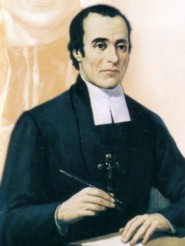 En su familia se rezaba diariamente el rosario y cuando Gabriel cumplió cinco años su madre lo consagró a la Santísima Virgen con ocasión de una peregrinación a Valfleury. Marcelino llega a la parroquia de La Valla en 1816. Gabriel tenía 8 años y era uno de los primeros en asistir al catecismo matinal del coadjutor. A los 10 años hace su primera comunión, acontecimiento que le marca de por vida.Tres semanas más tarde pide ingresar en la joven comunidad que Marcelino Champagnat acababa de fundar el 2 de enero de 1817. Aunque era muy joven, su fidelidad será total. En 1826, a los 18 años, emite los votos perpetuos; su alegría es radiante y Marcelino le dice: “ ¡Envidio tu felicidad !”. Comienza a ejercer como maestro desde los 12 años: por la mañana cocina para la comunidad y para los alumnos mediopensionistas; por la tarde enseña a los más atrasados la lectura, el catecismo y las oraciones. Muy pronto será el director de la escuela.Marcelino capta sus cualidades, le hace venir para estar cerca de él y le constituye en su hombre de confianza, su secretario y enfermero de la casa. Tiene verdadera aptitud para estas tareas: administra a los enfermos medicinas hechas de plantas que él mismo cultiva y recolecta; aconseja a los enfermos, ora con ellos y obtiene a menudo curaciones inesperadas.En 1839 las fuerzas de Marcelino flaquean. Pide a los hermanos que elijan a su sucesor; eligen para suceder al P. Marcelino al hermano Francisco. Cuando Marcelino muere, el 6 de junio de 1840, Francisco toma la decisión de de ser otro Champagnat y de revivirlo en su vida. Ejercerá como Superior General de los Hermanos Maristas durante 20 años. Cuando él se hizo cargo del Instituto éste tenía 280 miembros; cuando lo entrega a su sucesor, el H. Luis María, contará con más de 2000. A partir de 1860 reside en el Hermitage, la casa marista que Marcelino había construido, como superior de la comunidad. Es siempre y para todos modelo de oración y de vida interior.Cuando regresa de comulgar su sonrisa ilumina su rostro con el gozo de haber recibido al Señor. El 22 de enero de 1881 muere, de rodillas, mientras recitaba el ángelus. Los vecinos decían: “ ¡Ha muerto el santo! “.2. Sus Circulares. Circulaire du 15 janvier 1842. - Vœux de bonne année. - Paraphrase de la première partie du Notre-Père. - Suite de l'Appendice de la Règle. - Districts. - Conférences. - Neuvaine.. « Santificado sea tu nombre >: aprender y dedicarse a esto es la única ciencia que Dios aprecia y la única que debemos amar. Vnega tu reino: que el Señor establezca en cada uhno el reino de su amor y de su gracia.Hágase tu voluntad: cumplir la Santa Regla y los deberes sagrados contraídos. Circulaire du 22 avril 1843. - Dévotion à Marie. - Zèle pour l'inspirer aux enfants. - Nos établissements. - Chefs lieux de Districts. « Os quiero hacer partícipes de los sentimientos de que me siento embargado: a María debemos nuestra vocación. De quégracias no fue obejto nuestro fundador.Ela fue su recurso ordinario, su fuerza, su refugio. Ella continúa en darnos prueba cada día de su bondad; multiplica nuestras escuelas; acompaña nuestra unión con los Hermanos de Saint-Paul-Trois-Chateâux. Po restos testimonios debemos unirnos a Ella. Amarla con todo el corazón y darla a conocer y hacerla amar especialmente en el proximo mes de mayo »Circulaire du 15 janvier 1844.- Fidélité à la Règle. - Appendice à la Règle. - Testament spirituel du R. P. Champagnat. La observancia de la Regla como medio de perfección. Las Reglas son el apoyo de la comunidad religiosa, son las columnas, los nervios que le dan vigor y movimiento. Son las que le atraen las bendiciones de Dios y de los hombres.Circulaire du 3 janvier 1846. - Souhaits de bonne année. - Nombre des Frères et des postulants. - Conserver l'esprit d'humilité, de simplicité de modestie. - La charité fraternelle. - Numéro donné à l'Établissement. ¡Qué hermosos ejemplos nos encontramos en los misterios de Jesús encarnado y qué poderos motivos para seguirlos¡ ¿Quién no abrazará la pobreza viendo a Jesús en un establo ? ¿Quién rechazará la obedienciaviendo a Dios someterse a sus criaturas? A ejemplo de >María conservemos en nuestro corazón el recue4rdo de todo esto y hagámoslosujeto de nuestra meditación. Tengo la satisfacción de anunciaros que nuestra Sociedad se multiplica. Somos 670 Heremanos y 84 postulantesCirculaire du 1ier août 1846. - Retraites. - Avis au sujet des livres. - habits, etc. - Arrérages. - Mort du F. Béronique. - Réimpression du Recueil de Cantiques. - Appel de secours pour acquitter les dépenses et les réparations. El mes de agosto debe ser un mes consagrado a María de una manera particular. Pasemos este mes santamente. Es un mes precioso para honrar a la Buena Madre.Circulaire du 6 novembre 1846. - Mort du Fr. Côme et du F. Sidronius. - Travailler avec ardeur à sa perfection. - Deux abus à signaler et à corriger. - 1° Les Voyages et les Visites trop fréquentes des Frères entre eux. 2° Abus du goûter, le supprimer partout etpour tous, « Vuestra salvación depende de la salvación de vuestros educandos y vuestra gloria depende de la suya. Si descuidáis su salvación, estáis poniendo en peligro la vuestra también. »Circulaire du 31 juillet 1847. - Pensée sur la brièveté du temps. - Année de bénédictions pour la Société. - Imiter les vertus de notre Mère. - Protection de Marie sur notre Société. - Annonce des retraites. Avis divers. - Modestie et retenue dans les voyages. - Neuvaine pour l'Assomption. - Liste des défunts. ¡Qué felices somos por ser hijos de María, llevar su nombre y ser miembros de su Sociedad¡ Amemos y honremos con todas las fuerzas de nuestra alma a esta Buena Madre, pero sobre todo procuremos imitar sus virtudes y llevar una vida conforme a la suya. Dice S. Bernardo: La Virgen ama a aquellos por queienes es amada y está siempre dispuesta a obtener gracias para los que la invocan ».Circulaire du 3 août 1847. - Mort du F. Louis. « Ha muerto despué de sufrir una larga y dolorosa enfermedad en la que no ha cesado de edificarnos por su tierna piedad, por su paciencia admirable y por su perfecta resignación. Es el primer Herano del Instituto y el primer discípulo del P. Champagnat. Es para todos un deber rezar por el eterno repososo de su alma »Circulaire du 1ier août 1848. - Invitation à la Retraite, à la reconnaissance des grâces obtenues pendant l'année. - Éviter de passer par les villes. - Un martyr dans la personne du Frère Hyacinthe massacré par les sauvages« Venid a un lugar apartado y tomad un poco cde descanso » (Mr 6,31)El retiro es necesario en cualquier tiempo y especialmente en el tiempo en que nos encontramos. Preparémonos con fervientes pregarias »Circulaire du 15 décembre 1848. - Esprit de foi (1ière partie). - Sa nécessité. « Se llama virtud de Fe a la luz sobrenatural que dios reparte en nuestras almas por la que creemos firmementeen El y en todo lo que El ha revelado. Se llama espíritu de fey de vida de fe a la virtusd que está viva y es eficaz, fuerte y actuante. Es la regla de nuestros pensamientos y la luz de nuestras acciones. »Circulaire du 16 juillet 1849. - Esprit de foi (2e partie). - Fondement de l'esprit de foi. « Para llegar al espìritu de fe, o a la práctica de la fe, hay que establecerse en una creencia firme, innamovible, en una creencia viva, pura y sencilla de todas las verdades reveladas, tanto prácticas como especulativas »Circulaire du 3 juillet 1851. - Reconnaissance légale de l'Institut par le gouvernement« Tenemos por fin el consuelo de anunciaros la feliz noticia del reconocimiento legal de la Congregación por el Estado. Ha sido firmada por el Presidente de la República el 20 de junio de este año ».Circulaire du 21 décembre 1851.- Esprit de foi (3e partie). - Pratique de cette vertu. « La gran regla a seguir en la práctica del espíritu de fe, es ejercitarla continuamente en todas nuestras acciones »Circulaire du 10 juillet 1852. - Quelques mots sur les travaux du Chapitre. « Tenemos que realizar grandes acciones de gracias a Dios por los bienes con que nos ha colmado. Por su protección visible sobre nuestro Instituto. El año pasado el reconocimiento legal. Desde las vacaciones pasadas hemos recibido más de 150 postulantes. Nos ha dado una Regla que abre nuestra vida al futuro… »Circulaire du 1ier janvier 1853. - Sur la nécessité, de l'étude de la Règle. « Leyendo y meditando nuestra Regla sabemos lo que Dios quiere de nosotros »Circulaire du 9 avril 1853. - Esprit de foi (4e partie). - Moyens de l'acquérir et de le conserver. Convocation de la 2e session du Chapitre général. « Los cuatro medios para adquirir el espíritu de fe son : pedirla a Dios en fervientes oraciones.y los tres que se señalan en el capítulo de la Regla sobre el espíritu de fe :lectura de la Palabra de Dios; espíritu de oración y comunión frecuente; y el ejercicio de la presencia de Dios. »Circulaire du 24 février 1854. - Mort des FF Stanislas, Calixte, etc., et qqs mots sur la construction de Saint-Genis-Laval Convocation de la 3e session du Chapitre général. Les membres du Chapitre général à tous les membres de l'InstitutExcelente biografía sobre el Hermano EstanislaoCirculaire du 2 février 1855. - Sur l'Immaculée Conception de la Bienheureuse Vierge Marie. « Pio IX define como dogmaLa Inmaculada Concepción (08.12.1854)Nosotros tabién, hijos de tan tierna y Buena Madre, nos alegramos con la alegría universal de la Iglesia y con el anciano Simeón podemos exclamar que ya podemos morir en paz »Circulaire du 2 juillet 1855. - Réflexions sur le Manuel de piété. - Conseil des vœux. « Dar a los postulantes y hermanos jóvenes un método de oración y un camino para instruirse fácilmente en los deberes de la vida religiosa y en las virtudes de su estado »Circulaire du 21 juin 1856. - Retraite. - Exhortations à éviter le péché et à imiter Marie. « Ya que somos hijos de esta Buena Madre, que llevamos su nombre y pertenecemos a su Instituto, debemos esforzarnos en practicar sus virtudes y llevar una vida como la suya : en humildad, pureza, obediencia y caridad « Circulaire du 6 janvier 1857. - Réflexions sur la vie du Père Champagnat État de l'Institut (année 1856-57). « El Padre Champagnat vuelve a estar vivo entre nosotros por la lectura y la reflexión sobre su vida. Os recuerdo sucintamente sus palabras, sus máximas y su manera de hacer y de vivir »Circulaire du 21 juin 1857. - Exhortations à souffrir les peines, les afflictions et les contradictions de cette vie. Confiance en Dieu. « Cada uno sabe lo que tiene que vencer y dominar en sí mismo, en tantas ocasiones, para vivir feliz y contento en una comunidad religiosa y para trabajar eficazmente en su salvación y santificación »Circulaire du 8 décembre 1857. - Sur la bonté de Dieu et les biens infinis que nous possédons en Jésus-Christ. « El supremo motivo de confianza y el que confirma y llena todos los límites y posibilidades es Nuestro Señor Jesucristo, Salvador, Hijo de Dios vivo, a quien por amor infinito del Padre nos hemos unido misteriosamente, y en El tenemos todos los tesoros y riquezas inagotables. »Circulaire du 2 février 1858. - Coup d’œil sur la Congrégation depuis sa fondation jusqu'à ce jour. « Comenzamos el año cuarenta y uno de la fundación del Instituto. Debemos a la protección de María el éxito de esta obra y su prodigioso crecimiento »Circulaire du 25 décembre 1858. - Aux Frères de l'Océanie. « Seguimos las negociaciones con la Santa Sede para avanzar en el reconocimiento del Instituto. Así como fueron reconocidos los Padres Maristas en 1836, cuando fueron enviados a Oceanía, esperamos serlo nosotros los Hermanos »Circulaire du 15 avril 1859. - Sur l'esprit de piété. « Es un un don de Dios que nos une a El como nuestro Padre y que vuelve al alma, suave y adaptable a todos los movimientos del Espíritu y a todas las presiones de la gracia »Circulaire du 31 décembre 1859. - Appel au dévouement des Frères pour la construction de la chapelle de Saint-Genis. - Nos corps sont les temples vivants« Nuestro cuidado especial debe ser cada día conservar sin mancha y adornar y embellecer estos templos vivos que debemos ofrecer a Nuestro Señor Jesucristo »Circulaire du 21 juillet 1860Pour l’eléction « Hemos acabado el Capítulo general y lo ocurrido en él me ha llenado de consuelo, esperanza y dicha »3. El H. Francisco es VenerableEste título reconoce que practicó las virtudes cristianas de una forma ejemplar, con generosidad y constancia. Es, pues, un modelo de vida cristiana y marista.El proceso de beatificación está a la espera de un milagro para que pueda verificarse. Todos somos responsables de la petición de ese milagro; todos podemos dirigirnos al hermano Francisco para obtener su protección y hacernos sus amigos y sus imitadores en la vida diaria.Analicemos las virtudes del H. Francisco: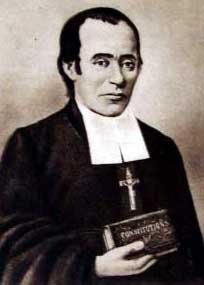 3.1. Su confianza en la divina ProvidenciaAdmiremos, dice, la bondadosa conducta de la Divina Providencia: lo que nosotros consideramos males y desgracias, se convierten para nosotros en fuentes de abundantes gracias y bendiciones. Si Dios nos aflige con una mano, con la otra nos acaricia: nos envuelve con su misericordia y con toda su protección paternal, cuando nos echamos con confianza en sus brazos y nos entregamos a él completamente y para siempre.Esta actitud del hermano Farncisco la podemos ver en una oración en la que pide la gracia de ser Superior según el corazón de Dios:Dios mío, haz, con tu gracia, que llegue a ser un H. Superior según tu corazón: aplicado a todos mis deberes, solamente ocupado de mi cargo... no mirando sino a ti, no buscando sino a ti, no esperando sino en ti, no temiendo sino a ti.Dame cooperadores celosos, envíame buenos obreros para tu viña, para tu cosecha. Otórgame el discernimiento para escogerlos, la piedad para formarlos, la sabiduría para emplearlos, la vigilancia y la bondad para gobernarlos. Bendecidlos, conservadlos, santificadlos; haz que sean hombres según tu corazón, llenos de tu espíritu y siempre aplicados a su apostolado. 3.2. La Prudencia en la vida del hermano FranciscoEstamos haciendo una experiencia con el H. Francisco. Las páginas precedentes nos presentaron su fe, su esperanza y su caridad... Dejémonos sorprender al descubrir las virtudes de prudencia, justicia, fortaleza y templanza. El cuadro puede ser clásico, pero los descubrimientos serán hermosos. La lectura de los testimonios sobre la prudencia cristiana del H. Francisco, revelan una virtud con muchos matices, una conjugación de fuerzas y cualidades humanas y espirituales, mucho más ricas de lo que se pudiera pensar.Según los testigos, esta virtud nace de la intimidad con Dios, de la apertura a la sabiduría del Espíritu: “esta prudencia era sobrenatural y fundada en la oración... El H. Francisco no emprendía nada sin haber antes reflexionado, sin haber orado mucho y pedido que se orase. Yo he sido testigo de esta conducta... Recomendaba a Dios, examinaba cuidadosamente, consultaba, tomaba su tiempo y no se precipitaba ni se dejaba ir por la pasión ciega, la obstinación o la vanidad ... No Hablaba sin haber pedido la luz del Señor ... El buen Dios era su gran consejero”.Esta virtud es también la escucha de los otros, apertura a todo consejo que pueda dar luz a una situación, a un problema, a una decisión: “El H. Francisco me parecía un hombre de reflexión, ponderado. Tomaba consejo de las personas sabias”. “Le gustaba pedir consejo al P. Colin, después a los obispos, a los asistentes…”.La prudencia y la sabiduría se dan la mano. Prudente, el H. Francisco era un hombre a quien se acudía voluntariamente para pedir consejo: “Tenía una gran sabiduría y una prudencia sobrenaturales; muchas personas le consultaban. Los directores de los pensionados, aún de los más importantes, venían de vez en cuando al Hermitage para poner sus dificultades al juicio del H. Francisco. Cuando se le consultaba, nunca respondía enseguida; si el asunto era grave, él esperaba, oraba y reflexionaba. Cuando era necesario, consultaba y después daba una solución justa... ”.La prudencia se convierte en un clima de vida. Algunos testigos atribuyen a la prudencia los éxitos que el H. Francisco conoció durante su vida.: “la prudencia del H. Francisco ha sido probada por el éxito en las grandes y difíciles obras que emprendió y llevó a buen fin. Por ejemplo: la unión con los hermanos de Viviers y de Saint Paul y, de una manera general, el gobierno del Instituto”3.3. Justicia¡Qué ceguera y qué tremenda locura, decía, la de pasar toda la vida hilando con la mayor seriedad del mundo y con toda la aplicación de su espíritu, telas de araña que la muerte barrerá en medio segundo! Como virtud cristiana, la justicia no tiene nada que ver con los asuntos de los tribunales. Consiste en el sentido que se da a Dios el culto y la gratitud que se le debe, que conoce y profesa su obra, y, al mismo tiempo, es un profundo respeto hacia los demás, hacia sus derechos, su autoridad y su trabajo.Es hacia esta comprensión que se dirigen los testimonios sobre la justicia: “Recuerdo que el H. Francisco era muy diligente en todos sus deberes hacia Dios, dirigiendo a él todos sus afectos, rindiendo a los santos el culto que les es debido En sus cuadernos habla muy a menudo de la gratitud a Dios y a María... Creo que el H. Francisco ha dado a cada uno lo que le era debido, según su conciencia, que era un poco timorata. A Dios era la adoración, su amor; a los santos, el culto que se les debe, según las reglas litúrgicas, de las cuales nunca se alejaba”.Ese sentido de la justicia también se reflejaba en las personas que estaban en su entorno: sus colaboradores más cercanos. “Este digno superior respetaba y hacía respetar la autoridad de cada persona. Le he escuchado hablar del reconocimiento que debemos al papa, que le había recibido con cariño en Roma... Y ¿qué respeto no tenía hacia los sacerdotes, los obispos y todas las autoridades eclesiásticas? Su corazón desbordaba en gratitud al regreso de su viaje a Roma para pedir a Nuestro Santo Padre, el Papa Pío IX, la aprobación de las reglas del Instituto....”El respeto y la gratitud, como matices de la justicia, se acompañaban naturalmente del amor: “nunca criticaba a sus sucesores...Un padre de familia no podría tener tanto apego, tanto amor sincero por su congregación”. Una señora a quien había pedido trabajo, dice: “Recuerdo que el H. Francisco era muy justo. Habiéndome pedido algunos trabajos de aguja, vino a arreglar las condiciones con mis padres y siempre fue muy justo con los pagos, y muy delicado”. Tenía mucho cuidado en respetar los derechos del prójimo, muy agradecido cuando se le hacía algún servicio... Las novenas se sucedían a favor de los bienhechores La justicia cristiana es un estilo de vida donde el sentido, el respeto de Dios y de los otros y la gratitud, producen el comportamiento del justo y ofrece a Dios, a los santos y a los hombres, una especie de presencia y de promoción humana”. 3.4. TemplanzaActuar por amor y no por temor. El temor es como la helada que endurece, encoge, embota, destruye. El amor es como el calor que dilata, ablanda, regocija, anima. Pensad en Jesús a menudo, pensad también en María, madre de Jesús y nuestra madre; estaba al pie de la cruz, sufría con Jesús, y es allí donde llegamos a ser sus hijos, ya que Jesús nos la ha dado como madre. Nuestra Señora de los Dolores, Nuestra Señora de la Piedad, Nuestra Señora de la Compasión. Somos los hijos de su dolor, los miembros sufrientes de Jesús, su Divino Hijo, que sufre en nosotros y otorga el premio a nuestros sufrimientos.Por tanto, somos, en este estado, muy queridos del corazón maternal de María. Ella nos ama, ella nos asiste como una madre llena de ternura y, si no nos libera pronto de nuestras penas, es que ella sabe lo mucho que los sufrimientos nos son ventajosos. La templanza es la expresión del dominio que uno tiene de sí mismo, es uno de los dones del Espíritu. Y este dominio se expresa sobre todo en el cuerpo, por la frugalidad, por la moderación que pone freno a la codicia natural.“El siervo de Dios tenía entre los hermanos una gran reputación de templanza y de mortificación en las comidas. No sabía lo que era una buena comida. No se preocupaba de la calidad de la comida que se le servía... Se hacía servir como el resto de la comunidad, como los novicios, excepto un vaso de agua del Gier, que él tomaba regularmente después de cada comida. Era su café, decía alegremente... Nunca quiso nada de especial, ni durante su enfermedad... Un día, en una casa donde era recibido como Superior, se le sirvió más de lo que permitía la regla. Con un ademán amable hizo que se devolviera lo que era demás...Se cuenta que alguien había llevado a su mesa algunas truchas del Gier disimuladas en una tortilla, para que fueran aceptadas. Hizo que se enviara el plato a los enfermos, diciendo que no había para todos”.La templanza va más allá de la frugalidad: “Sabía dominar su cuerpo con la mortificación, era perfectamente maestro de sus sentidos, especialmente de sus ojos... tenía un aspecto modesto... era siempre tranquilo y moderado en su lenguaje...”. Varios testigos hablan de que se daba disciplina y que llevaba sobre su cuerpo un gran cinturón de hierro, con ganchos afilados. Sin embargo, añaden: “Nos prohibía hacer penitencias extraordinarias sin su permiso”. Uno de sus sobrinos nos comenta que llevar el cilicio era una costumbre de familia. Su madre, hermana del H. Francisco, lo llevaba antes de casarse.3.5. FortalezaCuando nos recreamos, es necesario recrearse bien. Os recomiendo mucho este texto, es más importante de lo que podemos figurarnos. Y no es sin razón que se ha puesto entre nuestros medios de perfección. Por tanto, haced lo posible para que las recreaciones sean agradables a vuestros hermanos.No os metáis en agobios por vuestros alumnos. Necesitáis vuestros recreos. Es mejor que los alumnos aprendan menos y que se vinculen a los hermanos y que les amen, a que protesten y encuentren que los hermanos les tratan duramente para hacerles trabajar. Esta virtud nos lleva a vivir la propia vida cristiana con energía. Es un aspecto del amor a Dios y al prójimo que hace que nos demos con integridad, constancia, paciencia. Esta fuerza está hecha de serenidad, del dominio de uno mismo, de apertura a la voluntad de Dios y, al mismo tiempo, mantiene una dulzura humana que nos permite una verdadera comunión con los que sufren.“Vi una vez al capellán durante un recreo, preguntarle si estaba cansado. El H. Francisco respondió: ‘Oh, uno nunca se cansa cuando hace la obra de Dios’. Cuando sus fuerzas físicas habían disminuido, la fuerza moral le permitía hacerse violencia para trabajar todavía. Pero donde brillaba su fuerza de alma, era en la energía constante en practicar la regla y en exigirla a los hermanos. Lo que es sorprendente es que, con una salud tan débil, pudo hacer tanto trabajo... Aunque sufría, pues estaba enfermo, nunca se le oyó quejarse de su mal y pocas veces se le veía tomar medicinas. Llevaba sus sufrimientos con paciencia y resignación a la voluntad de Dios”. El capellán del Hermitage dice: “¡Era tan paciente durante su enfermedad!; jamás me dijo una palabra de queja. Decía: ‘¡Sufro lo que quiere el Buen Dios!’. Se disculpaba porque causaba molestias a los otros. ‘Os causo tantas molestias’.Un novicio nos dice: “Veo aún a ese buen anciano, con el aspecto calmado y alegre, con la cara siempre sonriente, con la palabra dulce y persuasiva,... Cierto, se veía que su conciencia estaba tranquila, a pesar de que sus sufrimientos eran grandes: tenía una parte del cuerpo paralizada y, además, llevaba un horroroso cilicio; nada de esto alteraba la serenidad de su alma. Era normal que dijéramos entre nosotros, los novicios: ‘El H. Francisco es un santo’.Aunque él sufría, nunca se quejaba, pero mostraba una gran compasión por los sufrimientos de los demás. Se diría que sufría él mismo los sufrimientos de los otros’. Esta fuerza no se obtiene sin esfuerzo: “El H. Francisco se esforzaba para mantenerse calmado. Su temperamento nervioso le llevaba a excitarse, a hacer reprimendas cuando veía alguna infracción de la regla, pero se dominaba. Daba reprimendas cuando era necesario, pero lo hacía siempre con dulzura y nunca culpaba a las personas. 7.4. Decreto sobre la heroicidad de las virtudes del H. Francisco El Cardenal Bruno Gut, Prefecto de la Sagrada Congregación de los Ritos Roma, 14 de julio de 1968En el Decreto sobre la heroicidad de las virtudes del H. Francisco, promulgado por el Cardenal Bruno Gut, Prefecto de la Sagrada Congregación de los Ritos, se pueden leer los siguientes párrafos.1.- El Hermano Francisco buscó, con todas sus fuerzas, llegar a ser la imagen viviente del Padre Champagnat:Por el amor a Jesús en la Eucaristía, la imitación de la Santísima Virgen, por la gratitud por los beneficios recibidos exhortando a todos a entrar en esos mismos sentimientos. Escondido en Dios ama el silencia, la humildad, la modestia, notable por la inocencia de su alma, y llevaba la mortificación corporal voluntaria hasta la disciplina y el cilicio.2.- misericordioso, bueno, amable con todos, sobre todo con los jóvenes, los pobres, los enfermos, sabía animar y reconfortar de maravilla.3.- En el caso presente no hay duda sobre el tema de las virtudes de Fe, de Esperanza y de Caridad, tanto hacia Dios como hacia el prójimo, y también las virtudes cardinales de Prudencia, Justicia, Fuerza y Templanza... que el Siervo de Dios, el Hermano Francisco, Superior general del Instituto de los Hermanitos de María, ha practicado en un grado heroico.5. Año del H. Francisco: 6 junio 2003 - 6 junio 2004El calendario marista recuerda que el 22 de enero es el aniversario del Venerable Hermano Francisco. Tal día, siguiendo la costumbre, le dedicamos una celebración especial. Ahora quisiera hacer eco del año especial que hemos vivido en su honor, desde el 6 de junio de 2003 al 6 de junio de 2004 y sugerir material para la celebración.El año estuvo motivado por tres gracias obtenidas, una tras otra, en un breve lapso de tiempo:- La señora Michelle Sylvester llevaba ocho años queriendo quedar embarazada. Hace una peregrinación a Notre Dame del Hermitage y, en la tumba del H. Francisco, pide la gracia de tener un hijo. El niño nació en su momento y está muy sano y vivo; se llama David-Gabriel. Es la alegría de su madre y su padre.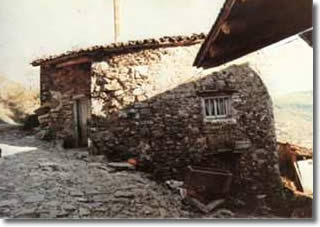 - El H. Aristide Zanella tiene que ser operado del corazón, pero tiene bloqueadas las arterias en un 80%. Permanece tranquilo; se dice que ser operado el 22 de enero es poner de su parte al H. Francisco, por lo que la operación no puede ser otra cosa que un éxito. Efectivamente sucede así.- Los HH. Mariano y Giovanni escapan ilesos de un grave accidente de coche en la autopista Nápoles-Roma. Llevan con ellos 5.000 ejemplares del libro El hermano Francisco, un héroe modesto. La iniciativa de celebrar un año especial en honor del H. Francisco recibió muy favorable acogida en todo el Instituto. Nunca se habían hecho tantas novenas pidiendo su intercesión, en Roma tenemos constancia de más de treinta durante el año. También, en muchas Provincias, se han publicado artículos, material para catequesis, estampas, biografías... La Postulación General ha enviado folletos, imágenes con reliquias, carteles y dos libros (La alegría de ser Hermano y El manantial y el arroyo). Cada mes se le ha reservado un lugar especial en nuestra página web.Muchas personas atestiguan que han redescubierto al H. Francisco.Al iniciarse el año especial, la intención era la de obtener un milagro para que la causa del H. Francisco llegase a la beatificación. De momento podemos decir que hemos obtenido gracias notables, a las que los afectados califican como milagros:- El mismo interesado nos contó en Manziana, en septiembre de 2004, durante una sesión con los hermanos de la tercera edad de lengua hispano-portuguesa sobre nuestros modelos maristas, la primera gracia.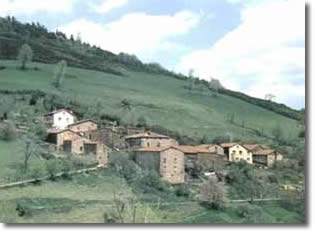 El H. Marco Aurelio Ospina, de Colombia pide la palabra. Con mucha emoción, lágrimas y un profundo sentimiento de gratitud cuenta lo sucedido. Le habían diagnosticado un tumor maligno en la próstata. Él se puso inmediatamente, y con insistencia, bajo la protección del H. Francisco. El doctor le llama para un último examen. Cuando ve los resultados, asombrado, corre al encuentro del Hermano, lo abraza y le dice: “Ahora no hay nada, no hay nada; todo ha desaparecido”.- La segunda gracia ha tocado al H. Salvador Turcio, en San Salvador. Sufría de leucemia. En la comunidad, en el colegio, en la parroquia inician novenas al H. Francisco. Actualmente no tiene el mínimo síntoma de leucemia y ha reemprendido su trabajo.- Una señora de El Salvador escribe textualmente: “En diciembre de 2003, me diagnosticaron un quiste en el pecho izquierdo. Me hicieron análisis, mamografías y ecografías. En ese momento, un hermano marista me dio la oración al H. Francisco para la curación de un enfermo. Empecé a recitarla. Cuando me hicieron los análisis, todo fue muy bien. Atestiguo tal milagro acaecido en diciembre de 2003 (Firma)”. (Su sobrino, el hermano marista que le había dado la estampa con reliquia, acompaña el testimonio de su tía con una carta y preciosa que el quiste era de naturaleza cancerígena).- La mañana del 3 de diciembre de 2004, el H. Afonso Levis telefonea desde Curitiba, en Brasil; pregunta qué procedimientos hay que seguir, porque cree que ha obtenido una gracia que puede considerarse un milagro. Se le envían las informaciones pertinentes y se está a la espera del desarrollo de los acontecimientos.Hablar de milagro sería precipitado, al menos en el sentido en que lo entiende la Congregación para las Causas de los Santos. Entre una gracia milagrosa y un milagro reconocido hay un largo recorrido. Pero incluso así, es hermoso ver la alegría de quienes han obtenido esas gracias, así como el hecho de que no dudan absolutamente en atribuir su obtención al H. Francisco. Esas gracias son, ciertamente, fuente de esperanza aunque quede todavía por hacer un largo trabajo de examen de pruebas médicas, antes de que puedan ser reconocidas como milagros.VIII. FRANCISCO LA COPIA DEL DISCÍPULO FIEL Y CONSTANTE1. Francisco empieza el caminoLas atenciones del Vicario de La Valla a Gabriel Rivat las tenemos detalladas en los cuestionarios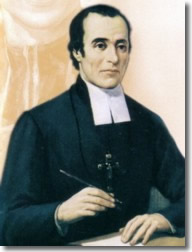 conservados en los Archivos AFM de Roma.Los encuentros providenciales que marcaron su niñez y su desarrollo en todos los niveles los hemos leído en la vida misma del Fundador.Los recordamos para mejor aprender su camino ascendente en la virtud y sobre todo en la mísitca y la profecía, siempre al lado de Marcelino Champagnat.El señor Champagnat no se había olvidado del pequeño Gabriel Rivat, que desde niño asistía a la catequesis. La piedad e inteligencia que había descubierto en él, lo indujeron a dedicarle cuidados especiales. Por entonces lo admitió a hacer la primera comunión, aunque sólo tenía diez años. Con la intención de atraerlo a la naciente congregación, propuso a sus padres que viniera con los Hermanos para educarse con ellos y les prometió darle él mismo clases de latín. Así pues, el niño vino al noviciado y recibió algunas lecciones de latín. Poco después, a instancias del señor Champagnat, se vinculó al Instituto con el nombre de Hermano Francisco. Su madre vio complacida la opción que había hecho. En diversas ocasiones había dicho al señor Champagnat: “Mi hijo pertenece a la Santísima Virgen, a quien se lo entregué y consagré muchas veces. Lo pongo en sus manos, haga de él lo que quiera.”El niño, demasiado joven aún para tener criterios propios sobre vocación, pero sumamente dócil y obediente, siguió las orientaciones de su experto director, a quien, con razón, consideraba como intérprete de la voluntad divina sobre él. Y cuando alcanzó la madurez suficiente, nunca le asaltó la idea de replantearse su decisión primera.En cierta ocasión, el señor párroco de Tarentaise, después de animarlo para que estudiara latín y siguiera sus clases para prepararse al sacerdocio, al comprobar que sus palabras le habían dejado insensible y que escuchaba con visible indiferencia, le dijo:-¿Por qué no estudias latín, como tu hermano?-Porque yo no hago mi voluntad, le respondió el Hermanito, sino la de Dios, manifestada por medio de mi superior.El párroco, impresionado por esta respuesta, enmudeció y en toda la noche no pudo alejar de su mente aquellas palabras: “No hago mi voluntad, sino la de Dios. “A la mañana siguiente, dijo al Hermano Luis: “El Hermano Francisco no me ha dejado dormir en toda la noche. Tiene sentimientos sublimes. Si, como no dudo, los conserva, alcanzará la bendición de Dios y será instrumento apto para procurar su gloria.”Admirable, en verdad, la conducta del Hermano Francisco. Y quienes, como él, han tenido la dicha de ser llamados de jovencitos a la vida religiosa, nada mejor pueden hacer que seguir su ejemplo cuando lleguen a la edad de las pasiones y el demonio suscite en ellos dudas sobre su vocación. Entonces deben recordar que, cuando Dios concede a un niño, incapaz de razonar, la gracia de abandonar el mundo, no habla a la inteligencia y a la razón, sino al corazón. Él vuelve el corazón dócil a los consejos de un prudente director, del padre, de la madre o de un amigo. Le otorga gusto por la oración, inclinación por la vida religiosa y la gracia de emprender el camino que le ha mostrado. Este modo de llamar a la vida religiosa es una prueba de misericordia, ya que preserva al niño de infinidad de faltas y lo pone a salvo de los peligros del mundo donde su virtud correría el riesgo de naufragar. Está vocación es tanto más auténtica cuanto que en ella no han intervenido ni el capricho ni las motivaciones humanas. Luego, cuando se ha alcanzado la madurez, uno de los lazos más peligrosos del demonio es hacer creer al joven que abrazó la vida religiosa sin ser consciente de lo que hacía, sin saber qué compromisos iba a contraer y, por consiguiente, sin vocación. Sofisma que sólo el demonio y las pasiones pueden inspirar.Al llamar a los apóstoles, Jesucristo no les dijo: “Reflexionad y luego seguidme.” No. Les dice sencillamente: Seguidme. La gracia que conmueve el corazón y lo arrastra hacia el bien no es menos excelente que la que ilumina la inteligencia. Y la vocación procede siempre de Dios, lo mismo cuando nos llama por el sentimiento o el atractivo, que cuando nos cautiva por la inteligencia, esto es, por la luz, el raciocinio o el discernimiento.Las afirmaciones que hacemos sobre la vida de un biografiado nos remiten casi siempre a la veracidad del testigo y a las transmisiones fieles de los medios de expresión.Cuando podemos aportar la decisión o conclusión de un tribunal eclesiástico en la causa abierta de un proceso, tenmos muchos más recursos y resortes de seguridad. Para el Hermano Francisco las declaraciones nos vienen en este documento decretal emanado del tribunal de la Causa de los SantosDecreto1.- El Hermano Francisco buscó, con todas sus fuerzas, llegar a ser la imagen viviente del Padre Champagnat:Por el amor a Jesús en la Eucaristía, la imitación de la Santísima Virgen, por la gratitud por los beneficios recibidos exhortando a todos a entrar en esos mismos sentimientos. Escondido en Dios ama el silencia, la humildad, la modestia, notable por la inocencia de su alma, y llevaba la mortificación corporal voluntaria hasta la disciplina y el cilicio.2.- misericordioso, bueno, amable con todos, sobre todo con los jóvenes, los pobres, los enfermos, sabía animar y reconfortar de maravilla.3.- En el caso presente no hay duda sobre el tema de las virtudes de Fe, de Esperanza y de Caridad, tanto hacia Dios como hacia el prójimo, y también las virtudes cardinales de Prudencia, Justicia, Fuerza y Templanza... que el Siervo de Dios, el Hermano Francisco, Superior general del Instituto de los Hermanitos de María, ha practicado en un grado heroico.2. Historia de una elección  Podemos seguir paso a paso alguno de los momentos que pudieron ser especialmente significativos en la vida del Hermano Francisco, ya sea por su emotivo recuerdo ya sea por su especial circunstancia histórica. Tres hechos relevantes debieron marcar su ritmo interior de vida espiritual: Su elección como Superior para sustituir al P. Champagnat enfermo y debilitado.La puesta en marcha y aprobación de la Regla de vida y la circular post mortem, anunciando lapérdida del venerado P. Fundador.Reglas, gobierno y superior propios. Con el tiempo, la decisión de los superiores eclesiásticos ratifico plenamente este criterio.Pero el Padre Champagnat, que había trabajado toda su vida con la idea de una Sociedad única, que consideraba, con razón, esa unidad como garantía de conservación del espíritu religioso entre los Hermanos, no admitía fácilmente la opinión del Padre Colin. Y aunque accedió a sus deseos respecto a la elección del Hermano que iba a sucederlo, mantuvo hasta su muerte, como veremos en su Testamento Espiritual, la esperanza de que los hermanos seguirían más o menos bajo la dependencia del Superior General de los Padres Marista.El Padre Colin, que, por su situación, se hallaba en condiciones de sentir y ver mejor los inconvenientes de la unión de ambas Sociedades, no dejaba pasar ocasión para hacerle ver los peligros que esto suponía par unos y otros. Y, para que comprendiera mejor que no debía contar con los Padres para dirigir a los hermanos, le escribía: “Temo, ¡ay!, el vacío que va a dejar si el Señor lo llama, pero este temor me sugiere una idea: poner la rama de los Hermanos en manos del señor arzobispo de Lyon. Creo que podría ser ventajoso para ellos. Comunique a los principales Hermanos esta idea, y pidan todos par que Dios los ilumine en este asunto trascendental.”El Padre Champagnat jamás pensó en fundar una obra diocesana; por el contrario, había repetido en toda circunstancia que quería que su congregación se extendiese por todas las diócesis. Por eso no necesitó reflexionar demasiado para rechazar la propuesta. Quería que los Hermanos tuviesen por Superior al General de los Maristas; pero si eso no era posible, aceptaba que fuera un Hermano quien los gobernara.Sin embargo, el reverendo Padre Colin, al ver cómo las fuerzas del Padre Champagnat iban disminuyendo día a día, se presentó, por propia iniciativa, al señor arzobispo y le dio a conocer la situación en que se hallaba el buen Padre, suplicándole que le otorgase los poderes necesarios para proceder a la elección de un Hermano que lo sucediera. El prelado le encargó que procediera él mismo a dicha elección. Así que se trasladó al Hermitage coincidiendo con el retiro anual. Y, después de haber convencido al Padre Champagnat de la urgencia de tal medida para bien de la comunidad y par su propia tranquilidad, se fijó la elección para la clausura del retiro.La víspera de la elección, el Padre Colin reunió a todos los Hermanos, profesos y no profesos, en la sala de conferencias; y, después de unas palabras de circunstancia, les propuso el orden de la ceremonia. Luego, de acuerdo con el Padre Champagnat y los Hermanos profesos, determinó lo que sigue:“1. El superior que iban a elegir habría de ser Hermano profeso, pues solos los profesos tendrían voz activa y pasiva en las votaciones.2. El elegido no podría alegar ninguna excusa, y debería someterse a la voluntad de Dios, manifestada por el voto de sus Hermanos.3. Cada elector debía nombrar, en escrutinio secreto, los tres Hermanos que, ante Dios, le parecieran los más idóneos para ocupar el cargo de Superior General.4. De los tres Hermanos que obtuvieren mayor número de votos, uno sería proclamado Superior General de los Hermanos por el Superior General de los Padres Maristas, asistido por un Consejo, y los otros dos serían, por derecho, sus Asistentes y Consejeros.5. El Hermano Superior General sería nombrado de por vida; pero podría ser depuesto en los casos previstos por las constituciones.6.- Cualquiera que resultare convicto de haber solicitado sufragios directa o indirectamente, por sí mismo o por medio de otros, o de haber intrigado de cualquier modo, quedaría privado ipso facto de voz activa pasiva.”Por fin, se recomendó a los Hermanos que, con fervientes oraciones, implorasen las luces del Espíritu Santo y la protección de María para conocer la voluntad de Dios en una elección de tanta trascendencia y que despojasen de toda consideración humana, espíritu propio y ambición o intriga.La ceremonia se inició con el canto de Veni Creator y la celebración de una misa del Espíritu Santo rezada, a la que asistió toda la comunidad. Concluida la misa, el Padre Colin dirigió a los Hermanos una breve pero patética alocución para animarlos, una vez más, a hacer una buena elección, y terminó con esta oración de los apóstoles: Señor, tú que conoces el corazón de todos los hombres, muéstranos al que has elegido (Hch, 1, 24).Después de estas palabras, los Hermanos profesos, en número de noventa y dos, volvieron a la sala capitular, donde, tras media hora de meditación, cada cual escribió en una papeleta el nombre de los tres Hermanos que consideraba más aptos para gobernar el Instituto. Cuando todos hubieron terminado, el Padre Champagnat recogió las papeletas en una urna, y, a continuación, los escrutadores procedieron al escrutinio. El resultado dio ochenta y siete votos al Hermano Francisco, setenta al Hermano Luis María, y cincuenta y siete al Hermano Juan Bautista. El resultado dio ochenta y siete votos al Hermano Francisco Juan Bautista. El reverendo Padre Colin tomó los tres nombres, se retiró y, después de una breve deliberación, en consejo con el Padre Champagnat y los demás Padres, volvió a la sala capitular y, en presencia de toda la comunidad, proclamó al Hermano Francisco Superior General de los Hermanos y al Hermano Luis María y Juan Bautista, Asistentes.Concluido el acto, todos los Hermanos se apresuraron a reconocer como superior al reverendo Hermano Francisco y a ofrecerle sus respetos y sumisión. La ceremonia terminó con el canto del Magníficat y una misa de acción de gracias, en la que todos los Hermanos recibieron la sagrada comunión.Tuvo lugar la elección el 12 de octubre de 1839. Fue oportunísima, y hemos de considerarla como efecto de la protección de Dios sobre el Instituto, pues unos meses más tarde, el piadoso Fundador, ya maduro para el cielo, se dormía en el Señor.3. Los resultados de la obra del Espíritu Los agudos dolores, lejos de debilitar su piedad y religiosos sentimientos, como sucede a muchos cuando se encuentran gravemente enfermos, aumentaron su fervor y su fe. Deseaba, pedía, incluso, que le hablaran a menudo de Dios y le gustaba que hubiera siempre alguien a su lado para sugerirle actos de amor y confianza en Nuestro Señor y ayudarle a hacerlos. Le agradaba sobre todo escuchar al querido Hermano Francisco, y le consolaba tenerlo a su lado.En las conversaciones frecuentes que mantenían, le abría su corazón y le manifestaba todas sus aspiraciones y temores. Su profunda humildad le inquietaba a veces por no haber hecho cuanto Dios le había pedido, o por no haberlo hecho debidamente. Y entonces, como al Rey profeta, le sobrecogía el temor del juicio divino. Pero pronto su corazón se abría a la esperanza y a la gratitud, cuando el buen Hermano le recordaba las extraordinarias gracias que Dios le había concedido y el bien que le había permitido realizar con la fundación del Instituto, bien que los Hermanos, que dejaba tras de sí, debían proseguir.Cierto día, el piadoso Fundador se hallaba muy preocupado por una buena obra que le había propuesto. Se lamentaba de no haberla realizado y le asustaba tener que dar cuenta a Dios por ella. La obra en cuestión era una especie de colonia agrícola que se pretendía fundar en favor de los niños huérfanos y abandonados. Un piadoso vecino de La Valla había ofrecido para este fin su casa y una extensa propiedad; otras personas también habían prometido colaborar en esta fundación y suministrar los recursos necesarios.El Padre Champagnat hubiera querido visitar a esas personas para tratar del asunto y realizar el proyecto. El Hermano Francisco, a quien hizo confidente de su inquietud y deseos, le dijo: “Padre, quédese tranquilo; no tiene por qué sentir ningún pesar de no haber emprendido antes esa obra. Ya empleó bastante tiempo en fundar el Instituto, consolidarlo, y dirigir y formar a los Hermanos. Además, como quiera que ese proyecto de colonia agrícola se aparta totalmente de lo nuestro, ha actuado correctamente al no emprenderla sin haberlo pensado antes detenidamente. Más aún, la congregación de los Hermanos necesitaba todos sus esfuerzos, cuidados y solicitud. Usted no podía ocuparse de otros asuntos sin perjudicar el desarrollo de su obra y tal vez sin comprometer su futuro. Por eso, creo que es mejor dejar la fundación de la colonia de huérfanos. Dios encontrará a alguien a quien le sugerirá la idea y le dará los medios para llevarla a cabo.”Estas reflexiones lo tranquilizaron y no volvió a hablar de este asunto.Finalmente, otro de los reproches que se hacía y que también comunicó al Hermano Francisco, era no haber visitado suficientemente a los Hermanos enfermos. También en esto la conciencia timorata del buen Padre y su afecto a los Hermanos le movían a reprocharse algo que no merecía, pues los enfermos habían sido siempre sus preferidos y no habían ahorrado nada para aliviarlos, si estaba en su mano. Había mandado construir un sala para instalar una enfermería cómoda. También montó, sin escatimar gastos, una farmacia con toda clase de medicamentos y varios Hermanos, formados en el cuidado de los enfermos, les prodigaban las mayores atenciones. Cuando un Hermano caía enfermo en una escuela, el piadoso Superior lo hacía venir o mandaba traerlo para que estuviera mejor atendido.Al enterarse un día de la enfermedad de un Hermano al que no podían traer a la casa madre por la gravedad e índole de la enfermedad, se le saltaron las lágrimas y exclamó: “¡Ah, mucho me temo que dejen sufrir a ese Hermano! ¿Cuánto me gustaría que estuviera aquí para cuidarlo! Daría cuanto tengo por aliviarlo.”Se preocupaba siempre de los Hermanos enfermos, los visitaba, los encomendaba a las plegarias de la comunidad, los hacía cuidar día y noche y los rodeaba de toda clase de atenciones. Y después de todo esto, ¡aún se reprochaba no haber hecho bastante por ellos!Así se juzgan y se tratan a sí mismos los santos. San Juan el Limosnero, después de haber dado todos sus bienes a los pobres y haberse despojado de todo para socorrerlos, creía no haber hecho bastante por ellos. Y el temor de que Dios pudiere reprocharle haber descuidado o dejado sufrir a alguien le impedía conciliar el sueño.4. La Regla de Vida Otro asunto, no menos importante, que desde hacía tiempo preocupaba al Hermano Francisco y a sus Asistentes, era la revisión de las Reglas y su aceptación definitiva por el Instituto.Ya hemos advertido más arriba que el Padre Champagnat no consideró conveniente incluir en la primera edición de la Regla numerosos detalles cuya práctica era habitual, pero que podrían necesitar la sanción del tiempo y la experiencia, antes de quedar definitivamente aceptados. y comprendía, además, que las mismas Reglas que promulgaba, a excepción de los artículos fundamentales, podían ser revisadas y modificadas, si se creía oportuno, por el Capítulo General que se iba a convocar después de su muerte.Para llevar a cabo este trabajo, el Gobierno del Instituto hizo tres cosas:1. Consignó por escrito todas las reglas que sólo lo eran de tradición, pero cuya práctica y uso eran habituales desde los tiempos del Padre Champagnat, y que habían sido establecidas por él.2. Cotejó minuciosamente todos los escritos, notas e instrucciones acerca de las Reglas que había dejado el piadoso Fundador. Recopiló cuanto podía iluminar, explicar, relacionar o completar determinados puntos de la Regla.3. Coordinó el conjunto, lo ordenó y dividió en tres grandes apartados con los títulos de Reglas Comunes, Reglas de Gobierno y Guía de las Escuelas.Una vez realizado este trabajo, tras larga discusión y maduro examen, el Hermano Superior General convocó el Capítulo General para sometérselo, estudiarlo, examinarlo y modificarlo, si hacía falta, y para adoptar y fijar definitivamente las Reglas, el gobierno y el método de enseñanza del Instituto.Los Hermanos capitulares, en número de treinta, fueron elegidos y nombrados por todos los Hermanos profesos. Se reunieron en el Hermitage, a finales de mayo de 1852.Después de tres días de retiro, tuvo lugar la apertura del Capítulo General con una misa del Espíritu Santo y la procesión a la tumba del padre Champagnat.Después de revisar el trabajo preparado por el Gobierno general, los Hermanos capitulares consideraron que no ea posible estudiar y examinar todo en una sola sesión. Por eso determinaron que fueran tres, es decir, una por cada tema del proyecto. En la primera se ocuparían de las Reglas Comunes; en la segunda, de la Guía de las Escuelas, y en la tercera, de las Constituciones y Reglas de Gobierno.Los miembros del Capítulo se entregaron con mucho entusiasmo al estudio y análisis de las Reglas que les habían presentado. Al ver que eran la expresión fiel de la voluntad de su piadoso Fundador, y que contenían su pensamiento y espíritu, las adoptaron con ligeros retoques tal como se las había presentado el Gobierno general. No podía ser de otro modo, ya que los capitulares eran hombres piadosos y profundamente entregados al Instituto. Formados, en su mayoría, por el mismo Padre Champagnat y penetrados de su espíritu, se aferraban a cuanto procedía de él, comprendiendo que su primera obligación era conservar las normas dadas por el buen Padre, mantener los usos por él establecidos y perpetuar su espíritu entre los Hermanos.A pesar de algunas discusiones, a veces un tanto acaloradas, sobre determinados detalles, nunca se apartaron lo más mínimo de esta norma, ni se produjeron serias discrepancias en el seno del Capítulo. El único deseo, empeño y preocupación de los Hermanos capitulares fue conservar el Instituto tal como Había sido fundado por su amadísimo Padre.Queriendo transmitir a todos los Hermanos sus propios sentimientos y su línea de actuación en el examen de las Reglas del Instituto, se expresaban así en el prólogo que encabeza las Constituciones. “Queridísimos Hermanos: Creemos necesario advertiros que las Reglas y Constituciones de la congregación no son invención nuestra, sino obra de nuestro amadísimo Padre. Aunque no todas fueron escritas por él, todas son suyas; pues, o se las hemos oído de su boca, o las hemos entresacado de sus escritos y de los usos que estableció entre nosotros. Son, pues, la fiel expresión de su voluntad, y contienen su espíritu, es decir, su modo de practicar la virtud, de formar y orientar a los Hermanos y de realizar el bien con los niños. Sí, esta Regla en todas sus partes es obra del Padre Champagnat. Él estableció nuestros ejercicios diarios de piedad; de él proceden las prácticas de virtud, los votos y demás medios de santificación”.5. Circular “postmortem”No bien hubo fallecido el Padre Champagnat, el Hermano Francisco se apresuró a escribir una carta circular a los Hermanos para comunicarles la dolorosa noticia. “Queridos Hermanos -les decía-, el sábado, 6 de junio, a las cuatro y media de la madrugada, se dormía apaciblemente en el Señor, después de tres cuartos de hora de dulce agonía, nuestro venerado Superior. En esta triste ocasión, os exhortamos a mezclar con nosotros vuestra lágrimas y esperanzas. Lloramos a un tierno Padre, a un digno Superior Fundador, a un santo sacerdote, nuestro apoyo, guía y consuelo.Lloremos, porque la muerte nos arrebata al que tan bien sabía compartir nuestras penas y guiarnos por el camino de la salvación. Ha concluido una vida penitente, laboriosa y pletórica de obras, de celo y entrega, con los sufrimientos de una larga y cruel enfermedad. Su muerte, como su vida, fue una sucesión constante de ejemplaridad: no dudamos de que habrá sido preciosa a los ojos de Dios. Que este pensamiento, queridos Hermanos, nos consuele y nos aliente. Tendremos un protector menos en la tierra, pero lo será más eficaz y poderoso en el cielo, junto a la divina María, pero lo será más eficaz y poderoso en el cielo, junto a la divina María, a la cual nos ha confiado al morir. Ahora nos corresponde a nosotros recoger y proseguir cuidadosamente sus últimas y conmovedores instrucciones; hacerlo revivir en cada uno de nosotros por la imitación de las virtudes que en él admirábamos.”El Hermano Francisco indica luego las preces que en cada casa deberán aplicar por el eterno descanso del alma del Padre amadísimo.Fieles a esos prudentes consejos del nuevo Superior, los Hermanos, aunque muy afligidos por la muerte de su piados Fundador, no se desalentaron. Comprendieron que el mejor modo de expresar su afecto y piedad filial a su tierno Padre no era dejarse llevar por el sentimiento de un dolor estéril, sino imitar su ejemplo, conservar y perpetuar su espíritu y proseguir su obra. El elevado concepto que tenían de su virtud no fue óbice para que dirigieran fervientes plegarias por el eterno descanso de su alma, pues eran conscientes de que la pureza de Dios halla sobra hasta en las acciones más santas y que la vida de los hombres más piadosos y perfectos, dad la debilidad humana, no se halla exenta de imperfecciones.Al morir el Padre Champagnat, mucha gente abrigaba serias dudas sobre el porvenir y continuidad de su obra. ¿Será capaz, el Hermano nombrado para sucederle, de llevar esa pesada Carga? ¿Aceptarán los Hermanos su autoridad? ¿Serán bastante sólidas las Reglas del Instituto y su gobierno tendrán suficiente virtud y experiencia como para regirse por sí mismos? ¿Serán capaces de conservar el espíritu del Fundador, de ser fieles a los principios que les dejó y de proseguir el camino que les trazó?Tales eran algunas de las preguntas que la gente se hacía y que el tiempo vino a responder de modo tan elogioso para los Hermanos.Efectivamente, estos últimos, penetrados de afecto y respeto hacia el Superior que se habían elegido, le ofrecieron toda la confianza, y su primera preocupación fue la de darle muestras de entera sumisión. Fiados totalmente en su guía y solicitud paternales, continuaron entregándose con celo a su perfección y al cumplimiento de sus obligaciones con todo el empeño de que eran capaces. Tal vez la piedad, el buen espíritu, la adhesión al Instituto y la unión fraterna resplandecieron como nunca en las vacaciones que siguieron al fallecimiento del Padre Champagnat.IX LUIS Y ESTANISLAO, OTRAS DOS OBRAS EXTRAORDINARIAS1. H. LOUIS AUDRAS (Jean -Baptiste) Síntesis biográfica, para tener más a manoEn segundo discípulo del Padre Champagnat. Nace el 1º de Messidor Año X, 20 de junio de 1802 en La Valla. Hijo de Jean Marie, un agricultor y Jeanne Marie Poyetton. 27/10/1816Un domingo va a la casa de los Hermanos de las Escuelas Cristianas en St- Chamond, pidiendo ingresar en su comunidad. Dada su edad, fue invitado a esperar. El sábado siguiente, se presentó a ver al vicario de La Valla Sr. Champagnat, quien lo invitó a unirse a Jean -Marie Grangeon .Los dos se reúnen 02 de enero 1817. (OM IV 190)02/01/1817 Es un jueves. Jean -Marie Grangeon 23 años y Jean -Baptiste AUDRAS 15 años, vienen a ocupar la casa " BONNAIRE " que el Sr.Champagnat había alquilado .(BI. III, 30) El tiempo se divide entre la oración, el trabajo manual y el estudio. Su ocupación es la fabricación de clavos para satisfacer sus necesidades.(vida P.Ch - 90 Cronologie-31)1818 En La Valla. Habiendo educado y formado a Grangeon Jean -Marie y a Jean -Baptiste AUDRAS sus dos primeros discípulos, podrá confiar la gestión de la escuela desde 1818 hasta 1824 y así libró a la parroquia de un maestro bastante malo.1818 En Marlhes. Sr. Allirot había reclamado el derecho a las primicias de la nueva Congregación. Padre Champagnat le había enviado al H Louis y Antoine en 1818. Fueron alojados miserablemente, y pagados escasamente. Sin embargo, se distinguen por su piedad y su gran celo en la dirección correcta que dieron a su escuela. (AMF 43 - (38)10/11/1818Marlhes Escuela Fundación. Hermano Louis fue el primer director Fr. Antoine era su adjunto - 00/11/1820En Marlhes el H. Lorenzo, hermano del H. Luis, le remplaza como director (Cronologia 34).  1820 Marlhes. Después de dos años, el hermano Lorenzo reemplazó a su hermano menor.Sr. Allirot hizo todo lo posible para retener el Fr. Louis. Le empujó a dejar su congregación y se comprometió a hacerse cargo de él. H. Louis dijo:"Mi sucesor lo hará mejor que yo, la congregación se fundamenta en la pobreza y la contradicción, por eso es sólida como una roca. Mi superior es un santo, él manda, yo quiero obedecer " y el buen hermano se fue .213-30-702/01/1822 En La Valla. Fundación Escuela de Bourg - Argental. H. Jean -Marie es el director. H. Louis ha sustituido en la dirección del noviciado. (Cronología 35)1822 - 1823 En La Valla. A pesar de su sumisión y sus atenciones con su párroco, éste le cotraatacará a menudo. Trató de disgustar a los Hermanos especialmente el H. Louis. (AAFA 52 )- (35 )1824 En La Valla. Muchos hermanos han trabajado en esta escuela desde el 1º de nov. 1824 hasta el 1 nov. 1847, no podemos menos de nombrar a los Hermanos. Louis, Hilarión, Clemente, Damien, Prosper y Víctor como directores (213-23-9)1824 En Charlieu. En noviembre de 1824, fueron fundadas las escuelas de Charlieu y Chavanay. Monseñor .de Pins, el Sr. Terel, presbítero, el señor Guinot, Alcalde, pidieron HH de Charlieu y se establecieron lo mejor posible en la antigua abadía. El H. Louis fue enviado allí como director. (AAFA 60) - (40)1824.1825 En Charlieu. El primer director fue el hermano Louis, no tenemos el nombre de sus colaboradores. Abrieron su escuela en nov. 1824.(213-8-70)* Nota: No parece ser que haya quedado más que un año en Charlieu pero el H. Avit, no lo confirma Sí que informa de dos hermanos que no perseveraron antes de advertir del regreso del H. Louis en 1831. (R. B.)1826 El diablo ha hecho creer al. Louis que daría más gloria a Dios estudiando latín y y haciéndose sacerdote. El buen hermano que era dócil, presentó su tentación al Superior, humildemente recibió su opinión, se mantuvo en su vocación y se convirtió en uno de los mejores miembros del Instituto. El buen Padre lo se sirvió de él para fundar varias escuelas.(AAFA 76) - (60 )1826 - 1828 En St Paul -en- Jarret. Fr. Bernardin se a ahogó a primeros de año en el lago de Ste Croix… H. Louis formó comunidad con el hermano Xavier y el hermano Benjamín. H. Xavier decano sucedió al H. Luis, y dirigió la escuela hasta 1833 (213-67 - 2 y 3)El 1828 FF. Louis (AUDRAS) y Jean -Baptiste (Furet) hicieron profesión en privado, como sus predecesores. (AFM 87 - (57) El 1828 FF. Louis y Jean -Baptiste emiten votos privados perpetuos (Chronologie.49) 1829 en Feurs. De lo que nos refieren los Hermanos en 1838, podemos concluir que Fr, Louis fue el primer director titular, aunque la autoridad superior se mezclaba entonces en la designación de los profesores de primaria. CF Juan el Bautista nos dice que fue en 1829 cuando se abrió en el centro de Feurs (213-85-14)1831 A Feurs. Hermanos se retiraron de Feurs durante la Semana Santa de 1831. (213-85-14)El P. Coste ignorar este paso en sus notas sobre el H. Louis (IV OM 190-191) le pone como maestro de novicios en l’Hermitage donde fue remplazado en 1831 por el H. Buenaventura.(R. B. )1831 - 1836 En Char1ieu. De todos modos el H. Louis volvió a la gestión de la de la casa en 1831. (231-8-11)06/03/1834 Carta al H. Dominic que está en Char1ieu. Decidle mil cosas al H Louis: que cuide de su salud restablecida y de la de los otros (L. 038) 1836 En Charlieu. C. F. Jean -Baptiste sucedió el H Louis a principios de 1836, como hemos sabido por la carta de 26 de junio. Mi R. Padre, tu bendición. Desde la partida del H Louis no había nada nuevo en Char1ieu. (213-8-4)10/10/1836 Votos perpetuos públicos (.RVPL 27)* NOTA: Tras el regreso del H. Louis de Charlieu parece ser uno de los permanentes del Hermitage como lo demuestra el hecho siguiente:20/06/1838Carta al hermano Francisco .Os abrazo a todos: H, Luis, H. Jean -Baptiste, H. Jean-Marie, Estanislao etc (L: 198) 1839 Elección del Hermano .Francisco Realizadas las colocaciones de los asistentes, se procede a la elección de los escrutadores y secretarios. - P. Champagnat, habiendo propuesto los nombres de HH. Louis, Laurent y Gabriel los HH los eligen por aclamación (MFA 288) - (193 )1839 Idem Hermanos Louis, Laurent y Gabriel cuentan en alta voz (voto)y hacen el escrutinio (.MFA 289 - (194 )1839 Idem. Cuando entramos en el patio escuchamos curiosamente al hermano Luis que lee las papeletas de los votos en un tono muy alto.(MFA 285) - (191 )22/03/1840 El fundador pasa ante notario los inmuebles que ha adquirido a una empresa formada por los principales Hermanos de l’Hermitage: HH. Francisco, Louis -Marie, Jean -Marie, Stanislas, Louis Bonaventure .entre los que forman parte.(Avit 210)Miembro de la sociedad constituida. Gabriel RIVAT (H. Francis) Jean Claude BONNET (H. Jean -Marie) directores gerentes. Claude FAYOL (F. Stanislas) Jean -Baptiste AUDRAS (Luis ) Jean -Antoine PASCAL (F. Bonaventure) y Pierre Alexis LABROSSE (H. Louis- Marie) (MFA 311) - (210 )1840 Muerte del Padre Champagnat. Antes de cerrar el ataúd de plomo, se introduce en la presencia de RP Matricon de HH. François, Jean -Marie, Louis, y Stanislas una placa del mismo metal en forma de corazón en el que se escriben las palabras: OSSA JBM Champagnat 1840.(MFA -325) - (220 )10/20/1841 El Gran Consejo de l’Hermitage. El Rv.H. Francisco y sus dos Asistentes y los HH. Jean -Marie, Louis, Stanislao, Bonaventura y el padre capellán Matricon deliberó sobre la unión de la Congregación de la Instrucción Cristiana de St.PTC- 510-512 Chronologie: 9403/08/1847 Un comunicado anuncia la muerte del H. Louis: "El difunto era, queridos Hermanos, el primer Hermano del Instituto y el primer discípulo de nuestro Venerable Fundador" .CI- 133 - B - XVIII- 123 Chrono: 105.03/08/1847 El año mil ochocientos cuarenta y siete el 4 de agosto,el que suscribe el sacerdote de la Sociedad de María, damos sepultura eclesiástica al querido H. Louis, (Jean -Baptiste AUDRAS) de 46 años nacido en el municipio de la Valla Loire, hijo legítimo del difunto Jean - Marie y de Jeanne Marie POYETTON Ha muerto y ha sido sepultado en Notre Dame de l’Hermitage en presencia de los queridos Hermanos Etienne y Marie-Aussonne, Matricon - SM.03/08/1947Centenario de la muerte de H Luis, el primer Hermano del Instituto. (B -XVIII, 120) Cronología 219 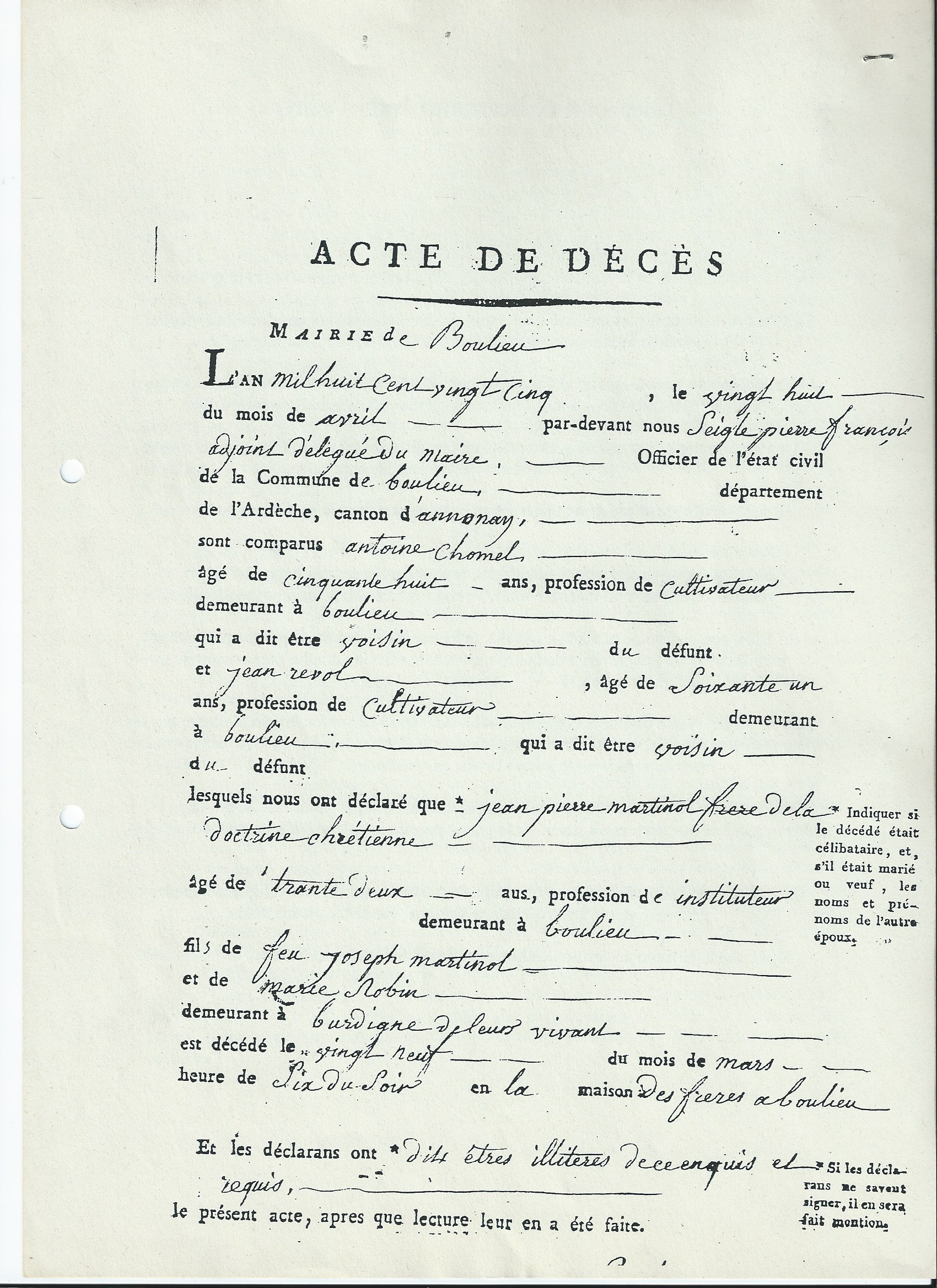 2. HERMANO ESTANISLAO: LA PERLA DEL INSTITUTO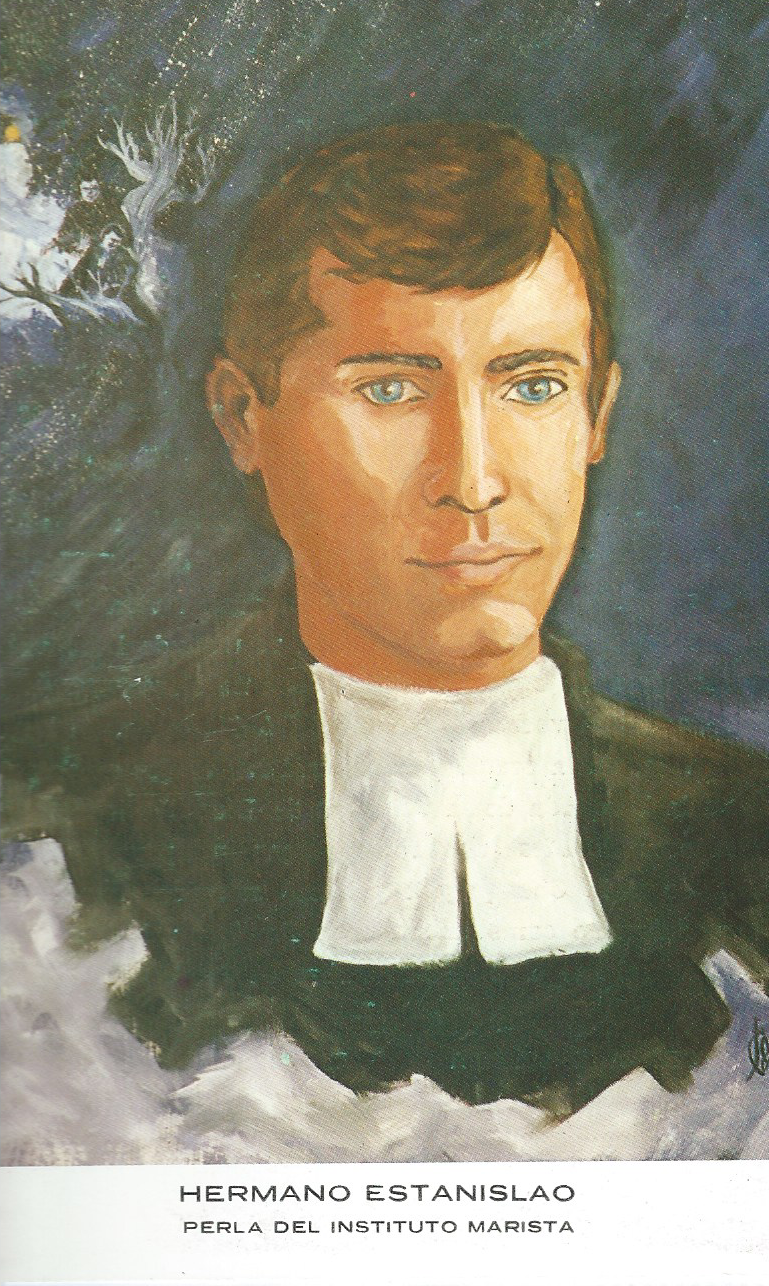 El Hno. Sylvestre nos revela una de las grandes fuentes de la tradición oral marista hacia la que parece haber cultivado una verdadera devoción. Su narración de los orígenes podría ser calificada época e influencia del Hno. Stanislas, tanto por las llamadas que hace a su testimonio, a sus actuaciones, como por las señales de estima con que son apoyadas. El H. Estanislao desde 1822, no se apartará nunca del Fundador, ejerciendo en La Valla y después en l'Herrnitage las funciones de ecónomo, cocinero, encargado de la ropa, sacristán, enfermero, limosnero, auxiliar del noviciado, empleándose en fortalecer a postulantes y novicios cuya vocación vacilaba. Además, desde La Valla, sirve de asistente del Fundador, de enfermero en su última enfermedad, de confidente. Él fue quien, en 1825, salvó a la congregación, consiguiendo que alguien pagara las deudas del Fundador gravemente enfermo. Resumiendo, como dijo el P. Champagnat: "Este Hermano es un verdadero tesoro para la casa"Estas palabras del H. Silvestre lo dicen claramente:"Es de él de quien la tradición ha aprendido, .v yo mismo he aprendido de su propia boca muchas cosas edificantes del Venerado Padre, de quien he hablado en este escrito” Pero este es el precioso relato de su bieografía, que aunque breve vale por si misma un tesoro.Me gustaría que hubiera conocido a Claudio; bueno, al que fue y será siempre para nosotros el H. Estanislao. Y él lo hubiera pasado en grande con vosotros, con ese corazón ancho que tenía para acoger y compartir. Tanto que al final de cada recreo de la noche-que él solía pasar con nosotros- nos sentíamos llenos en lo mejor de nuestro interior, de algo sereno y fuerte que no sabíamos-ni podíamos-definir. Al final nos dormíamos con el gozo que dan el trato y la palabra con alguien que es profundamente humano. Y le decíamos al Señor: “de verdad que hoy me has dado hermanos”, mientras la luna se posaba entre las sombras de l’Hermitage, y solo quedaba, muy abajo, el susurro del Gier, humildemente solo.Claudio Fayol había nacido con el siglo. Un siglo nuevo que las gentes del Loira acogieron con esperanza. ¡Se había sufrido tanto a finales del anterior!. Los niños que llegaban al mundo con el año 1800, venían a un país roto, hambriento, a pueblos donde apenas se podía ocultar la enfermedad y la miseria y lo peor de todo el miedo y la ignorancia habían enconado los odios y cerrado las pocas puertas de la vida que pudieran apasionar a un joven. Todos nosotros, vuestros primeros hermanos, recibimos esta punzada del destino y la temprana lección de la vida: solo contábamos con nuestras manos y el corazón. Algo en el aire anunciaba que la esperanza era muy débil y que quizá, algunos episodios atroces estaban por pasar. Y, sin embargo, algo nos llenaba desde dentro, nos enriquecía desde la pobreza y el trabajo. La vida nos preparaba cosas que – ni siquiera de niños - nos hubiéramos atrevido a soñar.Claudio era uno de nuestro medio. Su pueblo - Saint Mèdard- como cualquiera de los del Loira: un pequeño pliegue de teja y piedra gris, muchas casa diseminadas en la inmensidad verde de las laderas. Le tocó aprender pronto las tareas más duras, recibiendo a cambio bastante poco. Desde pequeño supo valorar lo que le rodeaba como fruto de una lucha tenaz, diaria y sin tregua contra una naturaleza hermosa, eso sí, pero parca y arrogante a más no poder.El marco ya lo sabéis, tiempos de guerra, rumores, premoniciones, espacios de paz cada vez más cortos y la mirada agrietada y opaca de los viejos que parecía decir – moviendo la cabeza - : “el mundo está loco, Dios nos ha dejado de la mano y no sabemos dónde van a acabar las cosas”.A los veintidós años, con mucha vida y trabajos a las espaldas, se puede decir que Claudio era feliz. En su vida cotidiana había poco de excepcional. La rudeza, los sabañones, la faena agotadora y el pellizco del hambre eran comunes a todos. Era vagamente consciente de que el el trabajo y el trato con su gente le iban haciendo cada vez más hombre. Mientras sus manos construían, roturaban, transformaban, se construía y transformaba sí mismo. La vida era para vivirla a fondo y, en su conjunto, todo constituía un puro gozo.Esto sí era excepcional en él. El estilo de vida era común a todos, y todo el mundo lo aceptaba como el único posible, hasta con algún resabio de resignación hipócrita. Pero lo habitual, lo común, era quejarse, renegar de una existencia cruel e inhóspita. En lo hondo de muchas personas algo se rebelaba contra el Dios lejano, cuya ternura parecía imposible de comprender. Los años sin apóstoles de verdad y la falta de toda atención pastoral a las aldeas habían devuelto a los campesinos a una religión de pavor y soledad. Solo la atmósfera interior de algunos hogares había conservado la limpieza de una fe ruda, pero de una vitalidad casi inabarcable.A la luz a de esta presencia de fe los veintidós años de Claudio, de una austeridad feliz, palidecían. El marco de la aldea se le quedaba corto; y no porque tuviera aspiraciones elevadas: conocía bien sus capacidades y sabía hasta dónde podía llegar. Tampoco despreciaba a los suyos por ser como eran. Se hallaba a gusto entre la gente. Era solo porque algo o alguien dentro de sí, le pedía más y lo hacía de una forma que no podía negarse. Desde que sintió esto por primera vez, cada día que pasaba le parecía escurrirse entre las manos sin haberlo vivido de verdad.Un día, por fin, la generosidad desbordó sus orillas. Se abrió al Padre y notó algo así como si su vida hubiera estado pendiente de ese momento, como si todo lo anterior se organizara y diera vueltas en torno a lo que estaba a punto de decidir. Luego dejó el campo, bajó a la aldea y visitó a su párroco. Hacía tiempo que conocía la obra que un joven sacerdote, de unos treinta y tres años, había comenzado cinco años antes en La Valla. Ignoraba casi por completo el estilo, la actividad y el modo de vida que llevaban. El nombre de María al frente de la comunidad, ya garantizaba algo importante: el sello de la sencillez y laboriosidad que a él le atraían desde siempre.El cura de su aldea recibió la idea del muchacho con una sonrisa. No le extrañaba. Aquel joven era un tesoro en su casa y en el pueblo, pero su opción era decidida; a todas luces. Secretamente pensó que había sabido elegir bien. Toda la región estaba llena de congregaciones que brotaban tras una época de represión y angustia. Pero aquella de Champagnat prometía: vaya si prometía. Bastaba ver la fortaleza de ese hombre, su amplitud de miras y franqueza de ánimo. Sabía a dónde iba. Y le agradó la idea de que el mejor joven de Saint-Mèdard se uniera a la pequeña Comunidad de Hermanos. Había elegido bien.El día 12 de febrero se presentó, de mañana, en la casa de Champagnat con lo puesto y una carta del párroco entre sus manos grandes. Quedó sobrecogido por la figura del cura cuando éste le recibió. Era también uno de ellos. Alto, muy fuerte, de movimientos decididos; de cara curtida por el viento del invierno y las manos hechas a trabajar. Tomó la carta y leyó:…< este es un joven bueno y piadoso… tiene escasa instrucción, pero es inteligente y logrará formarse. Si quiere que le diga, en pocas palabras mi opinión sobre él, le creo apto para todo y estoy convencido que será un tesoro para su comunidad>. Al final, Marcelino levantó la vista y le miró largamente. No sé lo que Claudio vería en aquellos ojos, pero a partir de ese momento notó que había hallado no solo a un padre, quien le guiaría en el nuevo camino que acababa de emprender, sino también y sobre todo, al mejor amigo de su vida.El Hermano Estanislao tardaría aún algún tiempo en saberlo, pero su llegada a la comunidad sería una una de las primeras atenciones de la Buena Madre a su pequeño Instituto.Ese día, Marcelino había sentido una punzada de temor antes de misa, más helada que el frío viento de las montañas esa hora, antes de amanecer. ¿Y si su pequeña obra no había sido más que un sueño imposible? ¿Y si todo lo que él había considerado una empresa de la Madre era solo una sugestión a que le habían llevado sus ganas de hacer y de darse? Ese día celebró en la capilla de la Dolorosa. Al final de la misa, en el ambiente obscuro y helado, repitió varias veces la misma idea, como una conversación de amistad con María. La sentía Madre y hermana, también en la obscuridad de la fe : “Madre, tú eres la fundadora de esta humilde Comunidad. Te toca a ti bendecirla y hacerla prosperar. Si tú nos abandonas pereceremos. Nos iremos apagando como una lámpara sin aceite. Pero no es nuestra obra sino la tuya”.Por entonces el Instituto Marista era poca cosa. Un brote de trigo verde; poco más que una esperanza. Aquel día se enriqueció, calladamente, de una manera incalculable. Estanislao había puesto al servicio del mensaje de Jesús, sus manos, su cuerpo y su corazón, bajo la mirada de María. Y aprendía a vivir al estilo de Nazaret con sus Hermanos.Y es el estilo de Nazaret lo único que nos da la medida, la verdadera talla del H. Estanislao. Al poco tiempo de su vida en comunidad, hombro a hombro con Marcelino y con sus Hermanos, entendió que aquel Padre les estaba forjando. A su lado eran cada vez más personas, aparecían más claras las huellas del Señor Jesús y sentía la presencia cálida de María. Marcelino estaba construyendo una congregación, sí, pero sobre todo, una Comunidad de Hermanos que empezaban a hacer de los ideales del Reino el verdadero centro de sus vidas.No fue cosa de dos días. A Estanislao le costó tiempo llegar a esbozar el papel único en el pequeño Instituto, comprender de dónde venía al grupo la vitalidad y pergeñar sus rasgos fundamentales Nazaret, vida de familia, sencillez, olvido de sí mismo, pequeñas virtudes, alegría…Pronto todo ello fue parte de su propia vida; no hubiera podido separar el ser del hacer. Vivir como Marista era lo natural, lo espontáneo. Tan espontáneo como el amor que le brotaba de dentro hacia los Hermanos. No lo preparaba, no lo medía. Era tan natural: no podía hacer otra cosa que amar. Y ser así, era para él respirar, vivir.Marcelino conocía bien la raíz de su alma. Así, cuando Estanislao le pidió, al terminar el Noviciado, quedarse en casa para cuidarse de la administración, de la atención a todos, y de los enfermos, el Padre comprendió que el joven había madurado su identidad. Y le dejó llevar al límite, hasta lo más hondo, la construcción de su familia. El Hermano se habría de agotar en el esfuerzo, y eso a Marcelino le dolía. Pero quería dejar a cada uno ser él mismo. Solo así el perfil del Hermano Estanislao no se borraría de los Hermanos de María jamás. Abría brecha. Y aunque no hubiera gustado oírlo nunca, era nuestro modelo en tantas cosas.El día no tenía suficientes horas para su tarea y empezó desde muy pronto a quitárselas del sueño. Valía para todo y estaba siempre donde más falta hacía. El peso de la casa lo llevaba él: las obras y reparaciones, la ropería, la despensa, las compras, preparar el pan, atender la huerta, volcarse con los nfermos; darse por completo a todos, como si fuera el servidor de todos. Esa fue la vida del H. Estanislao. Esa su historia.En el trato de cada día se revelaba su condición de gran hombre y hermano de todos Era un alma grande que se expandía en una creatividad invencible y transparente. Si llegaba alguno de viaje, ya estaba él para ofrecerle algo de comer, ropa, si había llovido, o cualquier cosa que necesitara. Cuando alguien caía enfermo, corría él a prepararle mermeladas o jarabes que todo curaban, mandaba que se acostara y le daba lo que hiciera falta. Si veía alguno deprimido o agotado, él se hacía cargo de su tarea. No había alegría o tristeza que él no compartiera La vida a su lado fluía de otro modo. Solo verle o hablar con él estimulaba a vivir con mayor hondura y hacía llevaderos los peores momentos.Dentro de la profunda amistad que el hermano Estanislao vivía con Jesús y la Madre brillaba su amor al Instituto. Era lo que más quería. El estilo y la vitalidad marista eran los de su corazón. Por eso se entregó de la manera más total a los Hermanos.Al igual que Marcelino estaba convencido que nuestra obra estaba en manos de Dios. Creía en su fecundidad en medio de los pobres y no dudó nunca que, a través de ella, el reino de Dios se hacía presente en sus vidas y actuaba en todas sus tareas. En los momentos conflictivos, en las dificultades que surgían, en los instantes en que alguna crisis aparecía, como sombra negra, sobre nuestras casas aseguraba siempre: Dios nuestro Señor y la Virgen nos han socorrido siempre. ¡Ánimo! No nos va abandonar en ésta>.Al oírlo, no podíamos menos que evocar la roca donde nos tallaron y entendíamos por qué el P. Champagnat había dicho muchas veces que el H. Estanislao era uno de los pilares más sólidos del Instituto.Lo que realmente atraía era que el objeto de su amor no aparecía difuso y etéreo. Eran todos los miembros de la congregación, los de la casa y los de lejos: muy especialmente los jóvenes. En cuanto uno llegaba al Noviciado el Hermano le cobraba un cariño profundo. Sufría cuando notaba que existían tensiones entre algunos y puedo decir que se le partía el corazón cada vez que veía marchar a un Hermano. Su forma de decir y de hacer te hacía descubrir que el tesoro de la felicidad está dentro de uno mismo. Era de los hombres que hace crecer y madurar la propia vocación porque te enseñan a estar abierto, a mirar con los ojos de Dios y a esperarlo todo, como si cada día de la formación fuera un nacimiento a la novedad. Con él nada parecía repetido.Hoy me admiro de que aquel Hermano, sin letras y sin instrucción, fuera acogido en todas partes, no solo con agrado, sino con respeto y reverencia. A su lado todo el mundo se sentía como en la propia casa.Lo normal era que pasara el recreo de la tarde con los postulantes y los hermanos jóvenes, y siempre se las arreglaba para compartir con los que andaban menos estimulados o necesitaban su ayuda. Era creativo para divertir a los que se aburrían, dar fuerzas a los débiles y hacer pisar tierra los que soñaban despiertos. Sabía hacer la vida amena, cambiándoles de ocupación cuando hacía falta. Daba consejos a punto y sin paternalismos, llegando a donde había que llegar, acertando siempre en lo que ocurría.Otras veces, estando aparte con el que veía hundirse sus ideales de vocación le hablaba con tanto afecto que la vida parecía quedarse en las manos, atenta y a la escucha. A uno le dijop: “¿Vamos a ver, no viniste al Noviciado con toda la buena voluntad”. ¿No venías lleno de ilusiones? ¿No querías llenar una vida vacía, que no llenaba tus ansias de seguir a Jesús? ¿No dejaste lo tuyo para entregarte a Él y a los demás? Si éstas eran tus intenciones es que Dios te ha pedido tus manos y tu corazón. Por eso tienes dudas y sufres. Por esto te sientes partido y en discordia contigo mismo. Quizá eso señal segura de vocación. Todos los buenos religiosos pasan por esa prueba, precisamente porque Dios los llamado de verdad.El P. Champagnat le había encargado:<procura ser tan útil como puedas a los Hermanos: te encomiendo sobre todo que animes a los novicios y hables con frecuencia con los recién llegados>.Su ingenio le hizo dar con todos los recursos, para animar y fortalecer. Y de tal forma que no había quien se le resistiera. Después de a Dios a él deben muchos el seguir con nosotros.Ya entenderéis por qué vuestros primeros Hermanos consideraron a Estanislao como un tesoro. La riqueza que había dentro de él llegó a todos. Si tuviera, no obstante, que destacar alguna de sus venas más vivas elegiría éstas: su amor a Jesús y María, la entrega a su vocación marista, su constancia y austeridad.Que el Hermano sentía una amistad personal y sincera con Jesús y María era algo que experimentábamos cada día. Bastaba verle rezar para saber que la oración le era una necesidad absoluta, y la primera consecuencia de esa amistad. La oración era la misma raíz de su alma y procuró vivirla con alegría y creatividad. Por eso nunca se dejó abandonar a la rutina.Fue sacristán durante veinticinco años. Se ocupó como nadie en motivar los momentos de oración y liturgia, destacar los tiempos del año y mantenerlo todo con limpieza y sencillez.La eucaristía era para él un tesoro, el centro de su jornada intensa y laboriosa. El momento en que se daba cuenta que toda su actividad cobraba sentido y valor .Recuerdo que contaba algunas veces: “¿Cómo va uno a temer o preocuparse, cuando Jesús y María están a tu lado?” Un Hermano que vive junto a Jesús, que duerme bajo su mismo techo y luego se deja desalentar en las dificultades no tiene fe. Cuando uno está con Jesús y María puede exclamar: ¡Qué bien estamos aquí! Nada nos falta”.Amaba su vocación por encima de todos los bienes, y no se dejó nunca llevar por lo que pudiera apartarle de ella. “Nada tengo más querido ni precioso, decía”. Todos los días daba gracias a Dios por haberle traído a la familia de María. Y os digo que bastaba con la salida de un Hermano para que se pusiera enfermo.Una vez se quedó helado, cuando oyó decir a un Hermano: Me voy porque uno de mis tíos acaba de legarme una herencia.La réplica de Estanislao fue tajante: ¿Y Usted vende su vocación por unos palmos de tierra que le deja su tío? Se necesita ser poco generoso para portarse así.Todos coincidían en destacar la constancia como una de las notas más claras del Hermano. Fue constante y en todo: en la vocación, en la fidelidad a la norma de vida, en la oración, en la creatividad del amor y de la búsqueda de la voluntad de Dios. Su unión con El fue creciendo hasta el fin.El camino de la vida también le presentó dificultades. A través de ellas fue aprendiendo poco a poco a identificarse con Jesús, desnudo, pobre y crucificado. El Hermano fue duro y austero consigo mismo. Todo le venía bien y se conformaba con lo más sencillo. Aceptaba con alegría las ocasiones de oscuro pobreza- entonces tan frecuentes – y olvido de sí.Pero olvidaría una de las facetas más hondas de su personalidad si no os hablara de su amistad con Marcelino. Una amistad que quizá nació el mismo día en que nuestro hermano se presentó ante él y se prolongaría – durante casi veinte años – hasta la muerte del Fundador. El afecto que le tenía se demostró desde muy pronto. Ambos vivieron la experiencia del crecimiento y de la libertad sin dependencia; la alegría de compartir la misma vida e ideales, descubriendo la voluntad de Dios en las cosas de cada día. A su lado, Estanislao aprendíó a reconocer y gustar la verdad de sí mismo. La creía tocar.El solo, él cuidó a Marcelino durante la grave enfermedad de 1825. Pasó a su cabecera, casi sin acostarse, mes y medio. Sus cuidados y habilidad ayudaron a nuestro Padre de forma crucial. Nadie sabrá nunca la dimensión de su adhesión al Instituto en aquellos días de crisis. En su última enfermedad se portó del mismo modo. Sin sus cuidados el Fundador hubiera muerto mucho antes. En estas atenciones gastó la vida de un modo que raya lo heroico. Nunca lo podremos olvidar.La vida, que había sido generosa con él, le enriqueció también con el dolor. Nosotros sabíamos que no era solo una prueba, como se decía por entonces. Era el agotamiento del apóstol. La consecuencia normal de una naturaleza fuerte quemada en afanes y sacrificios continuos. Los últimos años contrajo una enfermedad nerviosa que le martirizó, pero no le borró nunca la alegría y la paz del alma, ni el gozo, la amabilidad y la gracia que tenía siempre. Nadie le oyó quejarse de sus dolores. Nunca pidió ayuda ni alivio en su trabajo. Quería morir de pie, agotar sus fuerzas en el modelo de vida que se había propuesto siempre – Nazaret -, en bien de los Hermanos y servicio del Instituto. Fue nuestro servidor hasta la muerte. Fue también nuestro tesoro.Su lámpara se apagó en l’Hermitage el 2 de noviembre de 1853. Había compartido desde el principio la vida de nuestro padre. A su lado y con sus virtudes siguió las huellas de Jesús al estilo de María. Vivió nuestro espíritu. Llegó a ser copia del fundador hasta el último respiro. Su enfermedad fue la misma y murió casi de la misma edad, en circunstancias iguales, dándonos a todos el mismo ejemplo de paciencia, de adhesión y profundidadEse día de noviembre sentimos todos que habíamos perdido un tesoro. Alguien que había triunfado en la tarea de ser persona y hermano. Una columna del Instituto y uno de los hermanos que compartieron con Marcelino el hálito original del Espíritu.Pero al salir el sol tibio sobre el valle me di cuenta que su voz y su canción seguían flotando, humildes, sobre los temperos helados de la huerta.Y me determiné, en silencio, a seguir sus pasos.3. STANILAS (Frère) Claude FAYOL (Síntesis biográfica, para tener a mano)Lettres179 07.03.38 idem 181 13.03. 38 idem 189 12.04.38 idem 193 20.05.38 idem 197 07.06.38 idem_ _ 198 20.06.38 idem 235 10.L2.38 Frère Dénis  02/02/22 Claude FAYOL (.Fr Stanislas) 10º Hno. Entró en el noviciado a la edad de 22 años. ---. B. XXVIII. 266 No aparece en RE ni en RV como la mayoría de los primeros hermanos. Los registros comienzan en 1826. Fr. Stanislas se llamaba Claude Fayol. Hijo legítimo de  FAYOL, Médard y Marie CORMAMON, nacido en la Parroquia San Medardo. 12.02.1822 Admitido al noviciado de La Valla. 2.5.10.1822. Hizo la toma de hábito el  11.10.1826 Votos perpetuos secretos RVP 1-3 10.10.1836 Votos perpetuos públicos. 65º en la Lista RVP 1-28
  El mismo Año 1822 Claude FAYOL futuro sacristán, hábil buscador, entró en el noviciado. Nació en Saint-Médard y había aprendido el oficio de tejedor. Se colocó como ayudante en la cocina, en la cual hizo de todo, durante un tiempo, para ganarse el sueldo. AAFA-47 - (31)1822 El abnegado Fundador vivía con hermanos desde hacía unos 4 años, y nadie había pensado en aderezar su cuarto. Claude Fayol, comprendiendo mejor la conveniencia, se ofreció él mismo para realizarlo. El Padre se negó al principio, pero se rindió luego ante sus humildes instancias. AAFA, 47 (31)1822 Los hermanos Juan Bautista (FURET) Hilarion (Giraud) Stanislas (FAYOL) Augustin, Joseph (Ponset) Jean Régis Peregrine Euquerio Michel tomaron y el hábito azul en 1823. AAFA-47- (30). Avit  se equivoca de nuevo cuando indica 1822. Ver el registro RVP1   (ver más arriba) FRB
1823 Uno de los hermanos de Bourg Argental, Fr. Jean-Baptiste había caído enfermo en el mes de febrero, El Buen Padre quiso ir a verle acompañado del H. Stanislas. Durante  su estancia en Bourg Agental  cayó una copiosa nevada.  Sin embargo, después de haber consolado a su querido enfermo, el buen Padre quiso volver  a La Valla a pesar del mal tiempo. Entonces sucedió lo del Acordaos en la nieve. AAFA 50 (33). 12.-1835 La nueva enfermedad del Fundador alarmó a los acreedores que llegaron a toda prisa para cobrar. Por las insistencias del H Stanislas M. Dervieux, párroco de St-Pierre St-Chamond, se hace cargo de todas las deudas de l’Hermitage. Avit 45 Chrono. 43

1826 Después del retiro, el piadoso Fundador, permite que algunos Hermanos hagan secretamente los tres votos religiosos antes de la comunión. Los hermanos Anthony (COUTURIER) Laurent (AUDRAS) François (RIVAT) Stanislas (FAYOL) Joseph (Ponset) Paul (PREHER)  AAFA 77-(50)
1828 El excelente H. Estanislao era siempre admirable por su entrega. Era sacristán  y paño de lágrimas para todos los que se desalentaban - AAFA 87-(57)
1829 Tuvo que guardar cama (Jean-Claude DERVIEUX). Durante su enfermedad ora por el H. Estanislao, enfermero, cuya visión estaba gravemente amenazada y  obtiene una perfecta curación. AAFA 93 - (60)

1835 El buen H. Stanislas sacristán, prestaba un valioso servicio en este oficio por su celo, dirección y los ornamentos que obtenía de las almas caritativas (cuidados de la iglesia (Cuidado de la Capilla)  AAFA 162- (104)

08/28/1836. Carta al hermano Francisco.
Hay que acelerar lo más posible los asuntos de la capilla,  sin malgastar nada. 
Mirad y escuchad, entendeos bien con Mr. Matricon, Besson, FF. Jean-Marie y
Stanislas. L: 071

03/13/1837 Mr. Ardaillon llega a St Chamond.Id el H. Juan Bautista, el Hermano    Stanislas y Vd mismo para hacerle una visita. AAFA 238- (187)
04.02.1838 Carta al H Francisco. MM Cornment Matricon Besson, FF. Jean-
Marie, Stanislas,  Juan Bautista, el P. Peter, Jerome L: 176

24.02. 1838. Carta al hermano Francisco. Nos comprometemos todos con las dos misas de N.S. de l’Hermitage  Dígaselo al H. Stanislas  y Jean-Marie. L: 178

07/03/1838 Carta al hermano Francisco.  Vd. Sabe que el Sr. Vieno cuenta,  creo yo, que compremos un centenar de barriles de su vino. Es preciso que el H Stanislas
 se entienda con la empresa del ferrocarril que los transportará  de Perrache a St Chamond. El H. Stanislas debe ir a Lyon para contratar con Mr Vieno para que nos los lleve hasta  Perrache. L: 179

13/03/1838. Carta al Hno. Francisco. Dos o tres tienen que ir (a casa del señor Ardaillon)
   Fr. Stanislas, Fr. Jean – Baptiste, Fr. Jean-Marie  y Vd., L: 181

 27/03/1838 Carta al Hno. Francisco. Dígale al Fr. Stanislas de hacer hacer a Philippe, asientos para el dormitorio, algunas mesas pequeñas para las habitaciones. L: 185 04/12/1838 20/05/1838 / 06.07.1838 / 06.20.1838 / 10.12.1838 1839 1840 / 22.03.1840 / 10.20.1841

Carta al hermano Francisco. Póngase de acuerdo con FF. Stanislas, Jean-Marie  y los otros tres hermanos empleados. . L: 189

Carta al hermano Francisco Tengo el resquemor de no haber hecho todavía la compra de la capa  (pluvial), si esto no enoja demasiado al H. Stanislas.Ya se lo explicaré   de viva voz   L: 193
No quiero que el H. Stanislas coloque la araña (lámpara) que le he enviado. Creo que es demasiado bonita para nosotros. De lo demás ya hablaremos después  -AAFA: -248- (164)
Carta al hermano Francisco. El H. Stanislas no me escribió nada sobre la capa (pluvial). Creo que se le ha olvidado. Le voy a comprar alguna cosa diferente  con la que se pondrá muy contento. 
Carta al Hermano. La persona que debe en  Saint-Didier, pide su recibo, quiere pagar.     Por favor, quiere remitírselo al H. Stanislas. L: 235.

El celoso Fr Stanislas secunda  maravillosamente al buen  Paresous, se comporta como todos los demás. La sacristía no está aún dotada ricamente de ornamentos, sino que procura sacar un partido excelente de todo lo que había en ella. AAFA-253- (168)

Las elecciones. Los hermanos Stanislas, Louis, Casiano, Antoine Haurice, François-Xavier, Mateo y Also  obtuvieron todos más o menos los mismos votos. AAFA -290- (194)
Benefactor. Entre las ayudas económicas que la Providencia había  suscitado debemos nombrar al Sr. Antoine Thiollière que según confesión del H. Stanislas, gran buscador de buen Padre Champagnat, le había dado alrededor de  100.000 francos. AAFA 318- (215)

Al H. Stanislas que se lamentaba (cuando veía que el P. Champagnat se moría) el buen Padre  le dijo:  “Le aseguro que después de mi muerte las cosas irán mejor que ahora y que los progresos de la Congregación serán mucho más rápidos que no lo han hasta ahora” El 3 de mayo celebró la misa por última vez. AAFA 315- (213) El Fundador puso ante notario  los inmuebles que había adquirido a nombre de una sociedad formada por los principales Hermanos de  l’Hermitage entre los que están: FF. Francis, Louis-Marie, Jean-Marie, Stanislas, Louis, Buenaventura, Incluidos estan. Avit 210 Chrono. 85

El Gran Consejo de l’Hermitage: El R.H. François  y sus dos asistentes, los FF. Jean-Marie, Louis, Stanislas, Buenaventura, delibera sobre la unión de Congregación con la de la  Instrucción cristiana.

C-I-510-512 Chrono. 94 3º. En mis frecuentes relaciones con el H. Stanislas de quien he recibido ayuda durante más de un año. Sé por lo que él me decía, en momentos de expansión íntima que el P. Fundador le había dado a  conocer  asuntos secretos concernientes a su familia, y otros muy particulares, relativos a la Congregación, de los cuales solo él tenía conocimiento. P. Sylvester. 5 y 6.

11/02/1853. El H. Stanislas murió en l’Hermitage  a la edad de 53 años. Asociado desde el principio a todas las penas y a todos los trabajos del P. Champagnat, fue su fiel imitador. C. II 178-183. Chrono. • 113 I 22.11.1853-
 Funerales. El año mil ochocientos cincuenta y tres el dos del mes de  noviembre a las seis de la tarde ha muerto el H. Stanislas, Claude   FAYOL 53 años. Nacido en Saint-Médard, Loire. Hijo legítimo  de Jean Fayol Médard y Marie Cormamon difuntos, al cual hemos dado sepultura eclesiástica nos que firmamos, Sacerdote de la Sociedad de María. Murió y fue enterrado en N.D. de l’ Herrnitage en presencia de los HH. Benoit Atanasio  el 04 de noviembre 1853.
MATRICON Aum. RD 171-48
X.  LA PROFECÍA DE LOS PRIMEROS HERMANOSSe suele decir con alguna frecuencia que para tener autoridad y atracción en el auditorio hay que hablar de experiencias vividas en primera persona.Debe haber salvedades y excepciones porque como cristianos y como religiosos, no podemos dejar de hablar de Dios, y en Él el tema de nuestra experiencia es más que limitado. En nuestro mismo campo dirigido hacia el interior, el camino hacia el centro del alma, la experimentación es solo una cáscara que recubre o una pintura que no tapa más que en parte.La mística y la profecía solo se pueden entender como don dado desde el interior; en un contexto de creación y en un marco de libertad. Es una vocación de liberación, o de acción liberadora, la experimentación que pueda contar, medir y cambiar tiene las posibilidades más que limitadas.La suerte inmensa de saber que nuestros primeros hermanos tienen estas dos dimensiones de mística y profecía nos libera de de recuperar algo que se haya perdido. Solo se trata de hallar, de probar cómo se encuentra en sus vidas. Poniéndolo de manifiesto; haciéndolo familia, resaltándolo y acercándonoslo.Nuestro descubrimiento tendrá que ser como el de los “mayores” que aprenden de nuevo a leer. Descubriendo en nuestros libros base lo que tenemos olvidado desde nuestro noviciado. Aquellas lectura, entonces obligadas y tal vez superficiales, se pueden convertir en gozosa materia de reflexión y entretenida “meditatio”.Existen también escritos inéditos que a modo de textos complementarios pueden reorientar nuestro afán.Me imagino al místico como al ciervo sediento que busca ansioso la corriente de agua que sacie su sed. Como al hombre con hambre voraz.El ser humano en cualquier etapa de su vida que desde su finitud se lanza a buscar lo infinito que colme su saciedad.El peor ambiente también en la crisis de secularización, es que se propicia considerar al místico y más al profeta como el tipo raro, sospechoso, disidente o inadaptado.De ahí hasta empujarlo como perturbador del modelo establecido, no falta más que un peldaño1. Profecía del servicio abnegadoGabriel Rivat (H. Francisco) nació el 12 de marzo de 1808, en Maisonnettes, aldea de La Valla-en-Gier (Francia). En su familia se rezaba diariamente el rosario y cuando Gabriel cumplió cinco años su madre lo consagró a la Santísima Virgen con ocasión de una peregrinación a Valfleury. Marcelino llega a la parroquia de La Valla en 1816. Gabriel tenía 8 años y era uno de los primeros en asistir al catecismo matinal del coadjutor. A los 10 años hace su primera comunión, acontecimiento que le marca de por vida.Tres semanas más tarde pide ingresar en la joven comunidad que Marcelino Champagnat acababa de fundar el 2 de enero de 1817. Aunque era muy joven, su fidelidad será total. En 1826, a los 18 años, emite los votos perpetuos; su alegría es radiante y Marcelino le dice: “¡Envidio tu felicidad!”.Comienza a ejercer como maestro desde los 12 años: por la mañana cocina para la comunidad y para los alumnos mediopensionsitas; por la tarde enseña a los más atrasados la lectura, el catecismo y las oraciones. Muy pronto será el director de la escuela.Pero Marcelino advierte sus cualidades, le manda venir cerca de él para ser su hombre de confianza, su secretario y enfermero de la casa. Tiene verdadera aptitud para estas tareas: administra a los enfermos medicinas hechas de plantas que él mismo cultiva y recolecta; aconseja a los enfermos, ora con ellos y obtiene a menudo curaciones inesperadas.En 1839 las fuerzas de Marcelino flaquean. Pide a los hermanos que elijan a su sucesor; eligen al hermano Francisco. Cuando Marcelino muere, el 6 de junio de 1840, Francisco toma la decisión de revivirlo en su vida. Ejercerá como Superior General de los Hermanos Maristas durante 20 años. Cuando él se hizo cargo del Instituto éste tenía 280 miembros; cuando lo entrega a su sucesor, el H. Luis María, contará con más de 2000.A partir de 1860 reside en el Hermitage, santuario marista que Marcelino había construido, como superior de la comunidad. Es siempre y para todos modelo de oración y de vida interior. Cuando regresa de comulgar su sonrisa ilumina su rostro con el gozo de haber recibido al Señor. El 22 de enero de 1881 muere, de rodillas, mientras recitaba el ángelus. Los vecinos decían: “¡Ha muerto el santo! “.Admirable, en verdad, la conducta del Hermano Francisco. Y quienes, como él, han tenido la dicha de ser llamados de jovencitos a la vida religiosa, nada mejor pueden hacer que seguir su ejemplo cuando lleguen a la edad de las pasiones y el demonio suscite en ellos dudas sobre su vocación. Entonces deben recordar que, cuando Dios concede a un niño, incapaz de razonar, la gracia de abandonar el mundo, no habla a la inteligencia y a la razón, sino al corazón. Él vuelve el corazón dócil a los consejos de un prudente director, del padre, de la madre o de un amigo. Le otorga gusto por la oración, inclinación por la vida religiosa y la gracia de emprender el camino que le ha mostrado. Este modo de llamar a la vida religiosa es una prueba de misericordia, ya que preserva al niño de infinidad de faltas y lo pone a salvo de los peligros del mundo donde su virtud correría el riesgo de naufragar. Está vocación es tanto más auténtica cuanto que en ella no han intervenido ni el capricho ni las motivaciones humanas. Luego, cuando se ha alcanzado la madurez, uno de los lazos más peligrosos del demonio es hacer creer al joven que abrazó la vida religiosa sin ser consciente de lo que hacía, sin saber qué compromisos iba a contraer y, por consiguiente, sin vocación. Sofisma que sólo el demonio y las pasiones pueden inspirar. Al llamar a los apóstoles, Jesucristo no les dijo: “Reflexionad y luego seguidme.” No. Les dice sencillamente: Seguidme. La gracia que conmueve el corazón y lo arrastra hacia el bien no es menos excelente que la que ilumina la inteligencia. Y la vocación procede siempre de Dios, lo mismo cuando nos llama por el sentimiento o el atractivo, que cuando nos cautiva por la inteligencia, esto es, por la luz, el raciocinio o el discernimiento.En 1839, cuando las fuerzas flaquean a Marcelino, el H. Francisco está dispuesto a tomar el relevo.El Padre Colin, el primero en darse cuenta y preocuparse por la enfermedad del Fundador, pensó con razón que, para tranquilidad de los Hermanos, y en previsión de cualquier incidente, habría que pensar en sustituirlo eligiendo a un Hermano como sucesor.En efecto, desde hacía tiempo, la profunda sabiduría, el juicio certero y la gran experiencia del Padre Colin le hacían intuir las dificultades insuperables de someter a Padres y hermanos a la misma Regla, y a un gobierno y superior únicos. Ante todo, porque el fin, la formación y misión eran distintas y exigían reglamentos y modo de vida diferentes; y, además, porque la administración y dirección de cada rama eran más que suficientes para ocupar a un hombre.Tampoco se le escapaba que para gobernar debidamente a los hermanos eran indispensable poseer su espíritu, lograr su aprecio y simpatía, tener experiencia de las escuelas, conocer a los miembros y las Reglas de su Instituto. Y todo esto entendía que no se podía dar en quien no hubiera sido formado con los Hermanos y vivido con ellos experimentando su estilo de vida, por muy excepcionales que fuesen su virtud y talento.Así pues, aun aceptando que ambas ramas debían fomentar lazos de unión para ayudarse mutuamente, apoyarse y conservar los rasgos de similitud y sentimientos de familia propios de su origen común, creía que era indispensable por el bien de todos, que cada una tuviera sus Reglas, gobierno y superior propios. Con el tiempo, la decisión de los superiores eclesiásticos ratifico plenamente este criterio.Pero el Padre Champagnat, que había trabajado toda su vida con la idea de una Sociedad única, que consideraba, con razón, esa unidad como garantía de conservación del espíritu religioso entre los Hermanos, no admitía fácilmente la opinión del Padre Colin. Y aunque accedió a sus deseos respecto a la elección del Hermano que iba a sucederlo, mantuvo hasta su muerte, como veremos en su Testamento Espiritual, la esperanza de que los hermanos seguirían más o menos bajo la dependencia del Superior General de los Padres Marista.El Padre Colin, que, por su situación, se hallaba en condiciones de sentir y ver mejor los inconvenientes de la unión de ambas Sociedades, no dejaba pasar ocasión para hacerle ver los peligros que esto suponía par unos y otros. Y, para que comprendiera mejor que no debía contar con los Padres para dirigir a los hermanos, le escribía: “Temo, ¡ay!, el vacío que va a dejar si el Señor lo llama, pero este temor me sugiere una idea: poner la rama de los Hermanos en manos del señor arzobispo de Lyon. Creo que podría ser ventajoso para ellos. Comunique a los principales Hermanos esta idea, y pidan todos par que Dios los ilumine en este asunto trascendental.”El Padre Champagnat jamás pensó en fundar una obra diocesana; por el contrario, había repetido en toda circunstancia que quería que su congregación se extendiese por todas las diócesis. Por eso no necesitó reflexionar demasiado para rechazar la propuesta. Quería que los Hermanos tuviesen por Superior al General de los Maristas; pero si eso no era posible, aceptaba que fuera un Hermano quien los gobernara.Sin embargo, el reverendo Padre Colin, al ver cómo las fuerzas del Padre Champagnat iban disminuyendo día a día, se presentó, por propia iniciativa, al señor arzobispo y le dio a conocer la situación en que se hallaba el buen Padre, suplicándole que le otorgase los poderes necesarios para proceder a la elección de un Hermano que lo sucediera. El prelado le encargó que procediera él mismo a dicha elección. Así que se trasladó al Hermitage coincidiendo con el retiro anual. Y, después de haber convencido al Padre Champagnat de la urgencia de tal medida para bien de la comunidad y par su propia tranquilidad, se fijó la elección para la clausura del retiro.La víspera de la elección, el Padre Colin reunió a todos los Hermanos, profesos y no profesos, en la sala de conferencias; y, después de unas palabras de circunstancia, les propuso el orden de la ceremonia. Luego, de acuerdo con el Padre Champagnat y los Hermanos profesos, determinó lo que sigue:“1. El superior que iban a elegir habría de ser Hermano profeso, pues solos los profesos tendrían voz activa y pasiva en las votaciones.2. El elegido no podría alegar ninguna excusa, y debería someterse a la voluntad de Dios, manifestada por el voto de sus Hermanos.3. Cada elector debía nombrar, en escrutinio secreto, los tres Hermanos que, ante Dios, le parecieran los más idóneos para ocupar el cargo de Superior General.4. De los tres Hermanos que obtuvieren mayor número de votos, uno sería proclamado Superior General de los Hermanos por el Superior General de los Padres Maristas, asistido por un Consejo, y los otros dos serían, por derecho, sus Asistentes y Consejeros.5. El Hermano Superior General sería nombrado de por vida; pero podría ser depuesto en los casos previstos por las Constituciones.6.- Cualquiera que resultare convicto de haber solicitado sufragios directa o indirectamente, por sí mismo o por medio de otros, o de haber intrigado de cualquier modo, quedaría privado ipso facto de voz activa y pasiva.”Por fin, se recomendó a los Hermanos que, con fervientes oraciones, implorasen las luces del Espíritu Santo y la protección de María para conocer la voluntad de Dios en una elección de tanta trascendencia y que despojasen de toda consideración humana, espíritu propio y ambición o intriga.La ceremonia se inició con el canto de Veni Creator y la celebración de una misa del Espíritu Santo rezada, a la que asistió toda la comunidad. Concluida la misa, el Padre Colin dirigió a los Hermanos una breve pero patética alocución para animarlos, una vez más, a hacer una buena elección, y terminó con esta oración de los apóstoles: Señor, tú que conoces el corazón de todos los hombres, muéstranos al que has elegido (Hch, 1, 24).Después de estaS palabras, los Hermanos profesos, en número de noventa y dos, volvieron a la sala capitular, donde, tras media hora de meditación, cada cual escribió en una papeleta el nombre de los tres Hermanos que consideraba más aptos para gobernar el Instituto. Cuando todos hubieron terminado, el Padre Champagnat recogió las papeletas en una urna, y, a continuación, los escrutadores procedieron al escrutinio. El resultado dio ochenta y siete votos al Hermano Francisco, setenta al Hermano Luis María, y cincuenta y siete al Hermano Juan Bautista. El reverendo Padre Colin tomó los tres nombres, se retiró y, después de una breve deliberación, en consejo con el Padre Champagnat y los demás Padres, volvió a la sala capitular y, en presencia de toda la comunidad, proclamó al Hermano Francisco Superior General de los Hermanos y al Hermano Luis María y Juan Bautista, Asistentes.En 1860 el H. Francisco se siente fatigado, enfermo y con horizontes de futuro inciertos.Elegido como fue de por vida, presenta la dimisión de su cargo. Pasará los veinte años que aún sobrevivirá, en l’Hermitage, como Superior de la casa, como enfermero, como hombre de toda referencia y servicio, hasta su muerte.2. Profecía del educador que siembra en todo tipo de terrenoCopio el texto de las primeras resoluciones de Marcelino seminarista Señor mío y Dios mío os prometo no ofenderos más hacer actos de fe, de esperanza y otros semejantes cuantas veces piense en ello; no volver más a la taberna sin necesidad; huir de las malas compañías y, en una palabra, no hacer nada que vaya contra vuestro servicio; sino, por el contrario, dar buenos ejemplos, inducir a los otros a practicar la virtud en cuanto de mí dependa; instruir a los otros en vuestros divinos preceptos; enseñar el catecismo a los pobres así como a los ricos. Haced, divino Salvador, que cumpla fielmente todas estas resoluciones que tomo.Salió un sembrador a sembrar y espació la semilla abundantemente y generosamente, confiando a lo alto la fecundidad de la sementera.En Saint-Sauveur hacían la colecta o, mejor, varias colectas durante todo el año: la de trigo y patatas, la de mantequilla y queso, la de prendas de vestir y ropa de cama, la colecta de dinero. Lo que recogían lo empleaban en sostener a los niños pobres de la parroquia, que vivían con los Hermanos hasta que hacían la primera comunión. El número de esos niños ascendía a veces a más de veinte. Esas colectas servían también para atender a los indigentes. Semanalmente, los Hermanos encargaban muchos panes que distribuían a los pobres más necesitados. Visitar a los enfermos, velarlos por la noche, hacerles la cama, procurarles cuanto necesitaban, eran las obras predilectas de los Hermanos. Un día, el Hermano Director se entera de que hay un enfermo abandonado al que nadie se atreve a acercarse por estar cubiero de llagas y piojos. Acude presuroso y encuentra al pobrecito medio desnudo echado sobre paja y cubierto con una manta hecha jirones. Le busca una cama, le lleva los alimentos que necesita, lo cuida, le cura sus heridas, lo peina y lo visita varias veces al día, durante todo un año. Naturalmente, a los cuidados corporales añadió los espirituales; enseñó al enfermo las verdades de la religión, hizo que se confesara, le enseñó cómo santificar sus sufrimientos, le dirigió diariamente palabras de consuelo; le sugirió actos adecuados a su situación y lo preparó a bien morir. No le cupo el consuelo de asistir a su último suspiro y de cerrarle los ojos, porque las vacaciones lo obligaron a separarse de él; pero, qué contento y consolado debió de sentirse su corazón cuando le comunicaron que en el momento de la muerte, su querido enfermo había pronunciado por dos veces su nombre y que expiró con estas palabras en sus labios”¡Dios mío, Dios mío, te amo y te encomiendo a ese buen Hermano que tanto bien me ha hecho. Bendícelo y devuélvele centuplicado todo lo que ha hecho por mí!”Los Hermanos Lorenzo, Estanislao, Luis y Francisco fueron protagonistas de muchas “hazañas”pastorales semejantes.3. Profecía de la autoridad y de la cualidad profesionalEn el grupo de Seminaristas de S. Irineo que decide fundar la Sociedad de María, Marcelino se queda solo promoviendo la fundación de la rama de los Hermanos. El solo ha visto su necesidad, su conveniencia y su misión.- Encárgate tú de los Hermanos, le dijeronMarcelino sintió a veces la agudeza de esta soledad y reclamó ayuda en todos los menesteres que suponía, la administración, la formación y hasta la sacramentalización.Cuando tiene preparados a sus discípulos para la misión, Marcelino tuvo que enviarlos frecuentemente con pocas credenciales:-No iban provistos de la titularidad oficial de la Universidad de Francia, que los podían proteger de los celos y de las inspecciones y sospechas de los maestros suvencionados.-No tenían el aval eclesiástico, de una autorización delegada, concedida a su fundador por el reconocimiento del Estado.-.No podían alegar años de experiencia y estudios especializados…Sus métodos, sus formas disciplinares, su comunidad. ¿En qué se fundamente su autoridad? ¿Cómo y cuándo crece su cualidad de persona educadora?A su llegada a Marlhes, como los Hermanos no hallaron ni mobiliario ni provisiones en la casa que les habían asignado, tuvieron que albergarse en la casa parroquial durante unos días. Allí fueron observados muy de cerca. Los veían buenos, piadosos y modestos, pero también demasiado ingenuos y con poca instrucción. Hallándose en la habitación con su compañero, el Hermano Luis oyó que el coadjutor, y sobrino del párroco, decía a su tío: -Nada bueno podemos esperar de estos dos jovencitos. No tienen instrucción ni experiencia para dirigir una escuela. Son dos niños; ¿cómo van a dominar y formar a otros niños? Me temo que pronto nos vamos a arrepentir de haberlos llamado.-Efectivamente, contestó el cura. Ambos son muy jóvenes y su formación deja mucho que desear. Es muy dudoso que puedan acertar.“¿Se da cuenta de lo que están diciendo de nosotros?, dijo el Hermano Luis a su compañero. Vámonos de esta casa donde se nos juzga tan severamente. Antes de seguir aquí, es preferible vivir en nuestra casa, aunque no tenga más que cuatro paredes y aunque nos veamos obligados a alimentarnos sólo de pan. Abramos la escuela, pongámonos a trabajar y demostrémosles que somos capaces de desempeñar el empleo que nos ha confiado nuestro superior.”Al día siguiente abrieron la escuela, se aplicaron de modo especial a organizar a los niños, a tenerlos silenciosos, infundirles hábitos de orden y limpieza y a formarlos en la piedad y los buenos modales; a implantar en las clases la emulación y todo lo que exteriormente denota que una escuela está bien dirigida. Apenas había transcurrido un mes y ya los niños habían cambiado. Parecía que la piedad, el recato y la modestia de los jóvenes maestros había contagiado a sus alumnos.Los padres, las autoridades y el público en general estaban encantados de su docilidad, cortesía, amor al estudio y de su afecto a los profesores. No se cansaban de verlos pasar por las calles y volver a sus aldeas, de dos en dos, en perfecto orden y silencio. Todos se hacían lenguas de su trabajo.Párroco y coadjutor se quedaron agradablemente sorprendidos y comprendieron que habían juzgado con ligereza a los Hermanos. Por lo demás, es justo reconocer que fueron los primeros en alegrarse y celebrar sus aciertos, elogiar su comportamiento y secundar sus esfuerzos ante los niños y los padres para afianzar tan felices comienzos.El Hermano Luis, lleno del espíritu de su santo estado y convencido de la excelencia de la misión que le habían encomendado, no daba la clase como cualquier maestro de escuela, sino como religioso y apóstol. No descuidaba la instrucción primaria, ciertamente, ya que sabía muy bien que era su obligación y un medio para atraer a los niños y ganarlos para Dios.Pero su objetivo y ambición no consistían en hacer sabios, sino ante todo en conseguir buenos cristianos. Decía a menudo a su compañero: “Hermano, tenemos en nuestras clases cien niños. Son otras tantas almas cuya inocencia nos está confiada y cuya salvación depende en gran parte de nosotros. Estos niños van a ser el resto de su vida lo que hagamos de ellos con nuestra educación; su conducta futura está en nuestras manos. Si les inculcamos buenos principios y los formamos en la virtud, serán buenos cristianos y toda su vida será una cadena de acciones virtuosas. Si, por el contrario, descuidamos su educación religiosa, si nos contentamos con instruirlos en las ciencias profanas, la mayoría serán malos cristianos, es decir, hombres llenos de vicios y desprovistos de virtudesEsta confirmación y estos datos se han podido comprobar con las estadísticas correspondientes.  Su habilidad para insinuarse en los corazones, su talento para atraérselos e inclinarlos a reanudar la práctica de los deberes religiosos eran tan conocidos que corría la voz de que el único medio de no dejarse conquistar era huir o esconderse.Los señores curas y otras personas, testigos del excelente comportamiento de los Hermanos y del bien que realizaban, escribieron al señor Champagnat cartas muy elogiosas, felicitándolo por haber conseguido en tan poco tiempo formar hombres tan abnegados en el servicio de la religión.Por este tiempo hubo también numerosas solicitudes de fundación de nuevas escuelas; y en el transcurso de 1822 y 1823 se fundaron las de Saint-Symphorien-le-Chateau, Boulieu y Vanosc. En esta última, el edificio estaba en tan lamentable estado y carecía hasta tal punto de lo indispensable que hubo que abandonarlo cuatro años más tarde. Dos Hermanos contrajeron allí afecciones oculares y otras enfermedades que los llevaron a la tumba.La escuela de Boulieu tenía tantos alumnos que el Hermano Juan Pedro, que era el director, murió víctima de su celo y abnegación. En el último retiro que hizo, en 1824, tuvo presentimiento de su próxima muerte, y al salir para su destino, dijo al señor Champagnat, al abrazarlo y pedirle su bendición: “Padre, perdone que llore, pero una voz interior me dice en el fondo del corazón que ya no volveré a verlo en este mundo.” Los niños lo querían tanto que los padres de uno de ellos, que murió el mismo día que el Hermano, pidieron insistentemente que fuera enterrado en la misma tumba que su maestro.4. Profecía de la centralidad en CristoDicen los escritores sobre mística que con frecuencia hay que emplear los llamados oximoronLo cierto es que la centralidad de Cristo en la vida mística y en la profecía es el centro neurálgico o no hay tal fenómeno.Larrañaga y otros, cuando hay querido caracterizar estos estados hablan de siete estadios o fases características: 4.1. Conocimiento inmediato por contacto amoroso. La experiencia mística, al referirse a esa realidad suprema y absoluta del Misterio, a esa realidad trascendente-inmanente en el corazón del sujeto, en el corazón de todo lo real ~presencia amorosa que es el fundamento invisible de todas las cosas, "porque con esta presencia les da vida y ser, y si esta presencia esenciales faltase, todas se aniquilarían y dejarían de ser, y ésta nunca falta en el alma" (Cántico B 11,3)-, no puede darse en una percepción por medio de los sentidos, como ocurre con los objetos de la experiencia ordinaria, ni tampoco en una representación por medio de una idea, sino únicamente en el contacto "inmediato", esto es, por un conocimiento que llega a nosotros desde esa realidad misma, sin intermediarios, sin imágenes, sin conceptos, por vía de intuición. Un conocimiento que, como dice San Juan de la Cruz, "se sabe por amor, en que las verdades divinas no solamente se sao ben, mas juntamente se gustan" (Cántico B, prólogo 3), donde el sujeto toma conciencia de Dios mismo, presente en su ser y comunicándose personalmente a él. "¡Oh, válgame Dios -exclama Santa Teresa-, cuán diferente cosa es oír estas palabras y creerlas, a entender por esta manera cuán verdaderas son!" (Moradas VII, 1,7). Esta experiencia inmediata es "a modo de la fe", pues la fe tiene sus propios "ojos" que permiten una determinada forma de "visión": la realidad en su misteriosa totalidad y unidad, la realidad en la que Dios está conectado vivencialmente con el núcleo profundo del universo entero -la "omnipresencia de Dios", que decimos en nuestro lenguaje religioso-como fundamento de gracia y amor, no halIado de las cosas ni sobre ellas, sino como sustancia de ellas, como amor gratuito, y por ello precisamente como Realidad eminentemente personal. "Estando una vez en oración -escribe Santa Teresa-, se me representó muy en breve, sin ver cosa formada, mas fue una representación con toda claridad, cómo se ven en Dios todas las cosas y cómo las tiene todas en sí; saber escribir esto yo no lo sé, mas quedó muy imprimido en mi alma, y es una de las grandes mercedes que el Señor me ha hecho" (Vida 40,9). La experiencia mística, por tanto, es fruto de la fe, y no un camino alternativo a la fe para el encuentro con el Misterio.  4.2. Conocimiento pasivo. Otra de las notas características es la pasividad. Dice Santa Teresa: "Acaecíame en esta representación que hacía de ponerme cabe Cristo, y aun algunas veces leyendo, venirme a deshora un sentimiento de la presencia de Dios que en ninguna manera podía dudar que estaba dentro de mí, o yo toda engolfada en él" (Vida 10,1). Se trata de una "infusión en el alma". Esto quiere decir que la iniciativa es siempre de. Dios, ya que sin su previa presencia sería imposible buscarlo e incluso echarlo de menos; de ahí esa expresión que Pascal pone en boca de Dios: "No me buscarías si no me hubieras.:.. encontrado". Pero en este caso, además de la pasividad ontológica, se trata de un estado teopático en el que la realidad de Dios es padecida más que sabida. Mientras en la experiencia religiosa ordinaria el hombre descubre al Dios presente en los mil signos a través de los cuales se manifiesta, y asciende más o menos penosamente de las cosas, de sus propio actos o facultades, a Dios (para terminar cayendo en la cuenta de que si ha podido descubrirlo es porque ya estaba en su interior moviéndole a buscarlo), en la experiencia mística se toma conciencia de una presencia dada que es experi· mentada como dada. La experiencia de ese conocimiento pasivo es lo que los místicos llaman "contemplación", Y es tan característica esta pasividad que ellos la convierten en e! criterio por excelencia para discernir e! paso de la meditación a la contemplación (cL Subida 1I, 13; Noche 1, 10). Si la mirada contemplativa, a nive! puramente natural, se distingue de la mirada curiosa, investigadora, por ser una mirada en la que toda la luz viene del objeto, de forma que en ella los ojos se dejan inundar por lo contemplado, sin tener que hacer otra actividad más que abrirse a ello, prestarle atención y eliminar los obstáculos; de igual modo, en e! caso de la contemplación mística, el alma percibe en sí misma la presencia de Dios que se le otorga de forma enteramente gratuita, que actúa sin que ella tenga que hacer otra cosa que abrirse, acallar las voces intempestivas de sí misma, prestar atención, escuchar y acoger. "La contemplación pura --dice San Juan de la Cruz-consiste en recibir" (Llama B 3,36). Pero como "los bienes inmensos de Dios no caben ni caen sino en un corazún vacío y solitario", se requiere para ello el despojo total, disponer la conciencia en toda su capacidad, sin lo cual "no es posible que esta altísima sabiduría y lenguaje de Dios, cual es esta contemplación, se pueda recibir menos que en espíritu callado y desarrimado de sabores y noticias discursivas" (Carta 15; Llama B 3,37). Esta pasividad, por tanto, no es sinónimo de inactividad, ni debe confundirse con ociosidad o dejación, con inercia o automatismo. Por aquí, justamente, pasa la frontera que separa la experiencia mística auténtica de esa otra distorsión bastarda que es la dejación y el quietismo de los alumbrados. La contemplación no excluye el ejercicio de la libertad; al contrario, en la pasividad mística tenemos la máxima realización de la libertad, una realización que se torna celebración gozosa, pues la libertad en grado sumo consiste no ya en elegir, ni siquiera en disponer de sí, sino en una especie de connaturalidad instintiva con el acto que nos pone en la existencia y nos eleva a la vida misma de Dios. Esto, como acaba de decirnos San Juan de la Cruz, es imposible sin un trabajo de disposición que requiere la aplicación de todos los recursos humanos y que en sus últimos grados va a exigir la intervención purificadora de Dios. 4.3. Simplicidad. Otra nota distintiva de la experiencia mística es la enonne simplificación de los actos que intervienen en ella. San Juan de la Cruz lo expresa de forma bien clara: "En este estado ,[de contemplación]', en ninguna manera la han de imponer en que medite ni se ejercite en actos, ni procure sabor ni fervor, porque sería poner obstáculo al principal agente que, como digo, es Dios, el cual oculta y quietamente anda poniendo en el alma sabiduría y noticia amorosa, y así entonces el alma también se ha de andar sólo con advertencia amorosa de Dios, sin especificar actos, habiéndose, como habemos dicho, pasivamente, sin hacer de suyo diligencias, con la advertencia amorosa simple y sencilla, como quien abre los ojos con advertencia de amor» (Llama B 3,33; Subida II, 13,4). Esta simplicidad no significa empobrecimiento, sino concentración en lo esencial, una maravillosa unificación que pacifica al alma entera.  4.4. Carácter totalizador. La experiencia mística afecta a la totalidad de la persona, no hay un órgano especial para ella, sino que es vivida por e! sujeto todo entero desde e! centro mismo de su ser -"de mi alma en el más profundo centro"-, desde el "hondón del alma". Para expresar la radicalidad de la relación, SanJuan de la Cruz recurre al sentido del tacto, y habla de un toque sustancial de la sustancia de Dios a la sustancia de! alma: "toque de sustancias desnudas, es a saber, del alma y la divinidad" (Llama B 2,21), para que -como dice también con admirable expresión-"dándote todo al todo de mi alma, toda ella te tenga a ti todo" (Cántico B 6,6). Y ese carácter totalizador de la experiencia mística tiene su manifestación más clara en la transformación que opera en la persona, pues al romper su egoísmo, dilata todas sus capacidades -como dice Santa Teresa, "un dilatamiento o ensanchamiento en el alma que la habilita para que quepa todo en ella" (Moradas IV, 3,9)-, esto es, abre el horizonte mental y activo del sujeto, le procura el progreso en la caridad, le hace clarividente y libera en su interior las más poderosas energías para la acción.  4.5. Experiencia fruitiva. Esta experiencia en la que el sujeto no conoce sabiendo sino padeciendo la presencia de Dios es, con frecuencia, y sobre todo en sus últimos grados, una experiencia intensamente fruitiva. "En este estado de vida tan perfecta, siempre el alma anda interior y exteriormente como de fiesta, y trae con gran frecuencia en el paladar de su espíritu un júbilo de Dios grande, como un cantar nuevo, siempre nuevo, envuelto en alegría y amor" (Llama B 2,36). Para llegar ahí, el hombre ha tenido que pasar por el camino purificador de la noche oscura como fase ineludible, más aún, como dimensión constitutiva de ese padecimiento gozoso de Dios que culmina en la unión amorosa con él. 4.6. La "noche oscura". La peculiaridad del místico no es, como algunos piensan, la de un privilegiado "vidente" de apariciones, la de una experiencia directa del misterio al margen de la fe. Es más bien todo lo contrario. La de un profeta de la presencia obscura de Dios. De ahí su recurso al símbolo de la noche.4.7. La experiencia inefable.No porque solo la experiencia mística sea inefable, sino porque toda experiencia humana tiene gran parte de inefable, porque rebasa los límites del lenguaje. Como se enraiza en el misterio de la fe tiene además los límites de lo real.Los místicos quieren expresarlo con símbolos, signos y lenguajes de comparaciones; con oxímoros, paradojas, alegorías… un entender no entendido/toda ciencia transcendiendo.Una vez, al terminar la meditación, el Padre preguntó al Hermano Lorenzo cómo había empleado el tiempo. El buen Hermano le respondió con una encantadora sencillez:-Ha acertado usted, Padre; sin duda, Dios le ha inspirado que me pregunte para castigarme, pues hoy no he hecho nada, porque me olvidó del tema de la meditación. Sin embargo, para ocupar provechosamente el tiempo, se me ocurrió imaginarme a san Juan Francisco Regis postrado noches enteras a la puerta de las iglesias para adorar a Nuestro Señor en el Santísimo Sacramento. Me pasé el tiempo contemplando al santo en esa actitud. y me dije: Ése sí que no olvidaba el tema de la meditación, pues le ocupaba toda la noche, mientras que yo no tengo ni para unos minutos.-Está bien, Hermano Lorenzo -le dijo el Padre-; así debe hacer cada vez que lo olvide.Concluyamos con unas palabras del piadoso Fundador, que de algún modo pueden resumir la idea que tenía de la oración y que nos darán a conocer la importancia que atribuía a la piedad:“Los Hermanos piadosos -decía- son hombres maravillosos; nunca podremos apreciarlos suficientemente: ellos son el cimiento del Instituto; cuanto más tengamos, más pujante estará la congregación y mayores bendiciones atraerá de Dios.”El ejercicio preferido del Padre Champagnat era el de la presencia de Dios. Lo estimaba más que cualquier otro por inclinación natural, por atractivo y, sobre todo, porque Dios mismo lo dispuso como el medio más directo y eficaz para alcanzar la perfección. Anda en mi presencia -dijo el Señor a Abraham- y serás perfecto (Gn 17, 1). David dice de sí mismo que trataba de tener siempre presente a dios en su mente, para no ser arrastrado (Sal 15, 8) ni por la tentación, ni las dificultades inherentes a la práctica de la virtud. Si no hubiera olvidado esa resolución, jamás habría ofendido a Dios, ni habría caído en adulterio y homicidio.El ejercicio de la presencia de Dios no sólo es el más eficaz para santificarse; es también el más sencillo, cómodo y agradable. El más sencillo, porque abarca y suple a todos los demás; el más cómodo y agradable, porque el recuerdo de Dios fortalece el alma y la colma de gozo y felicidad.En uno de los retiros, el predicador que lo dirigía enumeró, como suele hacerse en esas ocasiones, gran cantidad de medios para hacer bien las acciones ordinarias, corregir los defectos y adquirir la virtud. El Padre Champagnat, que ardía en ansias de agradar a Dios, empezó practicándolos todos; pero luego, por su misma complejidad, en lugar de ayudarle, le estorbaban y turbaban.Entonces fue a entrevistarse con el predicador, que era también su confesor, y le expuso con naturalidad su preocupación, diciéndole “Los medios que nos ha aconsejado para conseguir la perfección, por excelentes que sean, me han desconcertado. He pasado de uno a otro, y no consigo nada. ¿No podrían sustituirse todos ellos por la presencia de Dios? Hasta ahora me había aplicado a este solo ejercicio, y si fuera suficiente, lo preferiría a todos los demás.”El misionero no vaciló en decirle que la presencia de Dios era el mejor de todos los medios que pueden llevar a la perfección, y que él solo equivalía a todos los demás y los sustituía con ventaja. Muy satisfecho con aquella respuesta, el buen Padre se despidió dando las gracias a su confesor y se entregó con mayor ahínco a su ejercicio preferido, con el que tan a gusto se sentía y del que sacaba tanto fruto.San Francisco de Sales advierte que la multiplicidad de medios para progresar en el camino de la perfección, a muchas personas les resulta un estorbo más que una ayuda. “Les ocurre -dice este santo obispo- como al viajero que ante un gran número de caminos que llevan al punto adonde quiere llegar, pierde el tiempo en buscar cuál es el mejor.”Según eso, aquel sabio y prudente director aconsejaba centrarse en un ejercicio particular o en una virtud especial, pues Dios no ha condicionado nuestra perfección al número de cosas que emprendamos para complacerle, sino únicamente al modo de realizarlas; modo que no es otro que hacer lo poco que hagamos con todo el amor y esmero posibles. Por ejemplo, aconsejaba aplicarse al ejercicio de la presencia de Dios, que era su ejercicio predilecto; o al de la conformidad con la voluntad de Dios o, incluso, al de la pureza de intención que también apreciaba mucho.5. Profecía de la vida ordinariaAnselm Grüm escribe un libro sobre el amor y lo titula: Habitar la casa del amorAnselm comienza preguntándose de qué vive el ser humano; y responde como los poetas rusos Tolkstoi y Solzhenitsin, indudablemente del amor: desde lo más hondo de su ser puede decir, solo tiene éxito y sentido si es un ser que ama y es amado. Si Si experimenta amor y puede dar amor.Quien no ama no tiene existencia,no existe, ha muerto.Quien se deleita en amarse levanta de entre los muertos,Y solo quien ama está vivo. (Robert Walser)Esta generalidad aplicable a toda persona también religiosa, ha sido analizada puntualmente como la capacidad alternativa de la voluntad entregada. Thomas Mann en la novela “Doktor Faustus” presenta a un compositor (Adrian) que ya no se le ocurre nada se pone a componer y se siente amenazado con la esterilidad con el fin de la creatividad. Desesperado hace un pacto con el diablo.El pacto le permitirá crear obras geniales, pero a condición que no pueda amar a nadie.Tu vida, dice el pacto, ha de ser fría, el amor te da calor, por eso no puedes amar a nadieSi algunos personas dedican lo mejor de sus vidas y todo lo que tienen a subir la escala de su profesionalidad, de su actividad de su desarrollo creativo generador, sin pararse en barreras, sin atender a llamadas, hasta perder el alma, hasta quedarse fríos en el corazón, sin alma en el ascenso, sin resuello en la fatiga de cada día…están deconstruyendo su vida .Los primeros Hermanos maristas supieron descubrir las fuentes retroalimentadoras de la vida; las fuentes sanadoras de las heridas y de la las llagas producidas en la lucha del camino.Un día, Champagnat después de haber hecho una señal al lector, para que se detuviera, exclamó transido de emoción:“Queridos Hermanos, no puedo por menos de interrumpir esta lectura, que es excelente, para deciros algo que me aflige y asusta: esa especie de incredulidad en que os encontráis algunos sobre la necesidad de las Reglas y la obligación de observarlas que tienen todos los religiosos.Rodríguez, al que hemos leído en varias ocasiones, Saint Jure que estamos leyendo ahora mismoy los Santos Padres, cuyos testimonios aducen, nos advierten que las Reglas son imprescindibles a los religiosos para alcanzar las virtudes de su estado. Nos enseñan que infringirlas con facilidad equivale a renunciar a la perfección y exponerse al peligro de perderse. Y estos Hermanos, con detestable presunción y extraño desvarío, se atreven a poner en duda las enseñanzas de los santos, el sentir de estos piadosos autores, y tachan de exageraciones lo que han dicho unos y otros acerca de la importancia y necesidad de las Reglas.La postura de estos Hermanos es muy peligrosa: puede llevarlos a cualquier exceso. Con tales criterios, no sólo se quebranta la Regla, se abandonan también los deberes fundamentales: votos, mandamientos de Dios, práctica de las virtudes, la vocación. Afortunadamente, son contados los que, aun sin sospecharlo, se hallan en estado tan lamentable. Pero hay otros que, estando convencidos de la necesidad de observar la Regla en los puntos importantes, creen que pueden dispensarse sin peligro alguno de las pequeñas observancias. Es una trampa de las más perniciosas. Este tipo de religiosos, al ser infieles en las cosas menudas, van cometiendo gran cantidad de faltas leves, resisten continuamente a la gracia, sacan poco provecho de los sacramentos y ejercicios de piedad y, sin darse cuenta, caen en la tibieza y pierden el gusto y amor a su vocación. A veces, la cosa va tan lejos que se apartan del camino sin sospecharlo siquiera. ¡Oh, cuántos he conocido que sólo vieron el abismo cuando ya estaban hundidos en él!Voy a afirmar algo que os sorprenderá, y es que tales religiosos tibios son más peligrosos en comunidad que los escandalosos; son los peores enemigos del Instituto. Efectivamente, no son precisamente los religiosos irregulares, que se desvían totalmente de su deber, los más temibles, los que echan a perder a los demás.Primero, porque, gracias a Dios, son muy pocos y se los expulsa del Instituto en cuanto se conocen sus desórdenes. Y luego, porque su conducta provoca por si misma la repulsa y el vituperio de todos. No sucede, en cambio, lo mismo con los religiosos tibios. Como esas frutas de hermosa apariencia, pero llenas de gusanos y podridas por dentro, esta clase de religiosos aparentan ser mucho más virtuosos de lo que son en realidad, por lo que se les aprecia más de lo que merecen.Al no desconfiar de ellos, se recibe fácilmente su influencia, se adoptan sus ideas, se imita su conducta y los demás se glorían de pensar como ellos, de hacer lo que ellos hacen, y ser lo que ellos son. Por eso, su ejemplo es temiblemente contagioso:1. Porque tales Hermanos, al ser normalmente cumplidores en los aspectos más importantes, llegan a hacerse pasar por virtuosos y responsables.2. Porque tienen fama de personas juiciosas, tolerantes y comprensivas.3. Porque saben camuflar con mil excusas y lindas razones su conducta relajada, e irregular, y las faltas y libertades que se toman.4. Porque no sienten escrúpulo alguno de este tipo de faltas, y hacen creer a los demás que su conducta es irreprensible, que no hay peligro alguno en imitarlos.5. Porque como sus malos ejemplos son continuos y la fragilidad de la naturaleza tiende siempre a la relajación, uno se siente naturalmente inclinado a imitarlos. “Los religiosos tibios y que acomodan la Regla a sus caprichos ejercen una influencia terrible; es imposible ponderar el mal que hacen con sus palabras y ejemplos. Ellos son quienes hacen creer que los Superiores son exigentes, duros, ásperos e intratables y les enajenan el respeto, aprecio y confianza de los Hermanos.Ellos son quienes anulan el efecto de los buenos ejemplos de los Hermanos piadosos, fervorosos, regulares y puntuales; los que motejan a tales excelentes religiosos de hombres de cortos alcances, escrupulosos, puntillosos, incapaces de vivir.Ellos son quienes hacen perder el aprecio y amor a las Reglas, induciendo a considerarlas como un peso, como algo molesto, un yugo pesado del que hay que tratar de liberarse lo más pronto posible.Son ellos quienes arruinan la regularidad y los promotores del mal espíritu, los abusos y desórdenes que se infiltran en las comunidades.Qué cierto es, pues, que los Hermanos tibios, negligentes y que fácilmente quebrantan la Regla, son los peores enemigos del Instituto. Como también lo es que los piadosos, humildes, regulares y sólidamente virtuosos, son sus auténticos amigos, los protectores y pilares del mismo.”6. Profecía de la comuniónEn la carta apostólica Novo millenio Ineunte, hay un desafío marcado con todas las letras como el desafío de la comunión. Dice el texto programático:Este es el gran desafío que tenemos ante nosotros en el milenio que comienza: hacer de la iglesia la casa, la escuela de la comunión.El hoy y ayer de la pastoral y de la evangelización está dificultado por hechos y retos que obstaculizan el desarrollo y la fecundidad evangélicas. Se pueden fácilmente reducir a La cultura enormemente secularizada; zonas que parecen refractarias a muchos aspectos del mensaje cristiano. Las transformaciones que dificultan el anuncio; algunos son especialmente preponderantes, como la privatización de la religión. Las consecuencias que esto acarrea, como la dificultad del lenguaje y los signos del mensaje.Algunos datos sobre estas afirmaciones que parecen de hoy, en tiempo de Marcelino Champagnat eran también plenamente actuales. Hijos de padres secularizados, que no solo carecen de toda experiencia de relación personal con Dios, sino que se manifiestan como que la base de toda religiosidad natural, se ha deteriorado, o bien ofuscado y que carecen de fundamentos para la transcendencia.La clásica expectativa de salvación que afianzaba con su peso notablemente el ansia del más allá o el peso de un vacío sin salvación, la cultura occidental postrevolucionaria lo ha sustituido por huidas hacia adelante y compensaciones sucedáneas de felicidad.La conexión entre destinatarios y mensaje eclesial, hace que el lenguaje de comunión al ser contestados o cuestionados los principios doctrinales el lenguaje transmisor ya no se entienda, porque ha perdido la base común de significados compartidos.El evangelizador desprovisto de una comunidad de rearme puede quedar fácilmente desamparado.El señor Champagnat seguía enviando Hermanos de dos en dos -un Hermano experimentado con un novicio - a dar la catequesis a las aldeas de la parroquia los domingos por la tarde. Él iba también a comprobar cómo desempeñaban este ministerio.“La comunidad, aunque constituida por gente sencilla e ignorante, reprodujo muy pronto las virtudes de su jefe. Eran admirables el amor por la oración, el recogimiento y el fervor. Les parecía demasiado corto el tiempo dedicado a los ejercicios de piedad, pedían prolongar la oración y consideraban un privilegio el permiso de prolongarla, hacer una visita al Santísimo Sacramento, rezar un rosario u otro ejercicio similar durante los recreos, o por la noche después de haber leído el tema de meditación. Durante el tiempo que tuve la dicha de vivir en el noviciado, no recuerdo que ningún novicio dejara de levantarse puntualmente y hacer la meditación en comunidad. Si alguno cometía una falta o quebrantaba algún punto de la Regla, no esperaba a que le llamaran la atención; él mismo, de rodillas ante la comunidad, pedía una penitencia.La caridad, unión y paz eran admirables. Nunca hubo altercados, nunca se oyeron palabras que pudieran ofender o molestar a los demás. Nos queríamos como hermanos: ni amistades particulares, ni antipatías o rarezas; todos teníamos un mismo corazón y un mismo espíritu. ¿Que alguien se hallaba necesitado? Todos porfiaban en celo y abnegación para auxiliarlo y aliviarlo.Pasábamos el recreo cantando o en conversaciones ejemplares. No conocíamos quejas ni aburrimiento ni desánimo. Una alegría serena, un santo gozo y una gran modestia eran las disposiciones normales de cada uno de nosotros, y se traslucía en los rostros. El amor más tierno y el respeto más profundo hacia nuestro buen Padre y a los Hermanos que nos dirigían y educaban, la obediencia y sumisión más absolutas a sus deseos, la sencillez y humildad: tales eran las virtudes que brillaban en la vida de todos los novicios. ¿Oh tiempos felices? ¿Dónde habéis ido a parar? No puedo evocar su recuerdo sin que los ojos se me nublen de lágrimas.”7. Profecía de la fraternidad Solía manifestar S. Kierkegaard que la fe cristiana no es como una lección que se haya de aprender de memoria, que se puede recitar sin texto visible. La fe crisitiana se hace visible en la existencia misma de la persona. La fe supone un modus essendi, la podríamos definir más bien como un modo de se existir apasionado.Por eso se ve reflejada cuando se observa la vida de una persona que la sume con todas sus consecuencias en un acto libre.En este sentido el Cristianismo todo, para Kierkegaard no es una doctrina elaborada sino una esencia que se comunica mediante una existencia. Mientras se mueve solamente en el terreno intelectual, se mueve solamente en el marco de las ideas, es una cosmovisión cualquiera, solo cuando se concibe como una comunicación de existencia se entra en la base de relación auténtica.La conclusión kirkegardiana es dura y fuerte El Cristianismo no necesita admiradores, ni adoradores, requiere imitadores que sientan el aguijón en la carne.La fraternidad establecida por Champagnat y practicada por los primeros Hermanos tiene estas dos características del filósofo danés. Sin pretensiones intelectuales de sendas de pensamiento sentían la vivencia existencial que les constituía:El pan de la comunidad -Padre yo no puedo consumir este panecillo, como desayuno, para mi solo. Tengo que llevarlo a mis Hermanos de Comunidad y lo tomaremos todos juntos. Así hablaremos de la casa madre y de todo lo que aquí sucede. Será nuestro pan de comunión al mismo tiempo que pan de fraternidad.La caridad, unión y paz eran admirables. Nunca hubo altercados, nunca se oyeron palabras que pudieran ofender o molestar a los demás. Nos queríamos como hermanos: ni amistades particulares, ni antipatías o rarezas; todos teníamos un mismo corazón y un mismo espíritu. ¿Que alguien se hallaba necesitado? Todos porfiaban en celo y abnegación para auxiliarlo y aliviarlo.El Papa Francisco nos dice: “El modo de relacionarnos con los demás que realmente nos sana en lugar de enfermarnos es una fraternidad mística, contemplativa, que sabe mirar la grandeza sagrada del prójimo, que sabe descubrir a Dios en cada ser humano, que sabe tolerar las molestias de la convivencia aferrándose al amor de Dios, que sabe abrir el corazón al amor divino para buscar la felicidad de los demás como la busca su Padre bueno” “Dentro del Pueblo de Dios y en las distintas comunidades, ¡cuántas guerras! Más que pertenecer a la Iglesia toda, con su rica diversidad, pertenecen a tal o cual grupo que se siente diferente o especial. A los cristianos quiero pediros especialmente un testimonio de comunión fraterna que se vuelva atractivo y resplandeciente. Que todos puedan admirar cómo os cuidáis unos a otros, cómo os dais aliento mutuamente y cómo os acompañáis. ¡Atención a la tentación de la envidia! ¡Estamos en la misma barca y vamos hacia el mismo puerto! Pidamos la gracia de alegrarnos con los frutos ajenos, que son de todos.Me duele tanto comprobar cómo en algunas comunidades cristianas, y aun entre personas consagradas, consentimos diversas formas de odio, divisiones, calumnias, difamaciones, venganzas, celos, deseos de imponer las propias ideas a costa de cualquier cosa, y hasta persecuciones que parecen una implacable caza de brujas. ¿A quién vamos a evangelizar con esos comportamientos?Pidamos al Señor que nos haga entender la ley del amor. Todos tenemos simpatías y antipatías, y quizás ahora mismo estamos enojados con alguno. Al menos digamos al Señor: “Señor yo estoy enojado con éste, con aquélla. Yo te pido por él y por ella”. Rezar por aquel con el que estamos irritados es un hermoso paso en el amor, y es un acto evangelizador. ¡Hagámoslo hoy! ¡No nos dejemos robar el amor fraterno!”. 8. Profecía del amor al trabajoEn las épocas de las superteorías sobre el trabajo, los medios o instrumentos al servicio de los trabajadores y el capital que domina todas las teorías económicas La situación empobrecida de los trabajadores y los instrumentos en manos del capital.El trabajo aliena al trabajador empleado y explotado por el capital.Las luchas y las tensiones entre los tres grandes medios de producción.Teóricamente el trabajo existe de sobra los empleadores son pocos, pero emplean a grandes cantidades de trabajadores.El trabajo es subestimado y /o considerado como carga insoportable.Marcelino Champagnat, 1817-1840 tiene otro concepto del trabajo y hace aprender y practicar el amor al trabajo.Su biógrafo hace una apología de su amor al trabajo y le dedica un capítulo entero. Comienza de esta manera:El hombre está obligado a trabajar no sólo por su misma naturaleza, sino también por voluntad expresa de Dios. Efectivamente, dice la Escritura que, después de haber creado a Adán, Dios lo colocó en el paraíso para que lo guardara y cultivara. Es más, cuando perdió su inocencia, esta ley se vio reforzada por el nuevo mandato que Dios le impuso de comer el pan con el sudor de su frente y cultivar la tierra con el trabajo de sus manos.Al establecer el trabajo por Regla, nuestro piadoso Fundador no añadió una nueva ley; no hizo más que recordarnos la que Dios, con su autoridad soberana, nos había impuesto. Pero, como siempre, también en esto nuestro buen Padre nos enseña con su ejemplo y es el primero en cumplir lo que nos pide. El trabajo nunca supuso para él una carga, y se sometió gustosamente a él desde la infancia. Ya lo vimos ejercitarse en casa de sus padres con éxito en toda clase de trabajos.Dotado de inteligencia y habilidad innatas, trabajó con aplicación y entusiasmo, se adiestró al lado de su padre y más aún por propia iniciativa en las profesiones más necesarias para la vida: agricultura, albañilería, carpintería, etc. Esta capacidad para los más variados trabajos iba a ser, andando el tiempo, de gran provecho para la congregación, y le permitiría realizar, con la colaboración de los Hermano, muchas tareas que hubieran ocasionado enormes gastos a la comunidad si las hubiera tenido que encargar a obreros profesionales.Gracias a estas habilidades pudo construir la casita de La valla, y en gran parte la del Hermitage; y también llevar a cabo las reparaciones, el mobiliario de la casa, el cercado de la finca y su embellecimiento.Su amor al trabajo, y mucho más aún su humildad, lo impulsaban a trabajar en todo. Lo mismo levantaba un muro con los albañiles, enlucía un tabique con los yeseros, fabricaba un mueble o un entarimado con los carpinteros, que extraía piedra con los canteros. Cultivaba la huerta, roturaba un terreno, acarreaba piedra o abono: valía para todo, nada se le resistía; y en todo sobresalía por su destreza y rendimiento.Los obreros más acostumbrados estaban de acuerdo en reconocer que era imposible competir con él, y que siempre hacía más trabajo que cualquiera de ellos. Su ejemplo animaba a los pusilánimes; a su lado todos trabajaban y nadie permanecía ocioso ni se negaba a una tarea por penosa o humillante que parecieseTodos colaboraban y todos se sentían partícipes de la obra común.El trabajo manual y todas las molestias que suponía la construcción de la casa no debilitaron el amor de los novicios a su vocación, ni ocasionaron mengua en el buen espíritu y piedad que reinaban en la comunidad. Al contrario, nunca se vio en el noviciado tanto fervor, ni tanto celo en la práctica de las virtudes religiosas y en la asimilación del espíritu del Instituto como entonces. Tanto los Hermanos como el mismo señor Champagnat se encontraban gratamente sorprendidos 9. Profecía de la vocación laical “Jesús no es un sacerdote del templo ocupado en el servicio religioso. Nadie lo confunde tampoco con un maestro de la ley dedicado a defender el marco legal. Los campesinos de Galilea ven en sus gestos y palabras la actuación de un hombre impulsado por el espíritu profético: «Un profeto gronde ha surgida entre nosotros» (Lc 7,6)Jesús, como los profetas de Israel, no forma parte de la estructura política ni religiosa. No es nombrado por ninguna autoridad, no es ordenado ni ungido por nadie. Su vida está marcada por el Espíritu de Dios empeñado en guiar al pueblo por los caminos de 'la justicía7• Tres rasgos caracterizan la espiritualidad profética: presencia alternativa, indignación profética; apertura a la esperanza. En medio de una sociedad injusta donde los poderosos no tienen conciencia de estar arrebatando el pan a los pobres, donde los privilegiados buscan su propio bienestar silenciando el sufrimiento de los que lloran, el profeta introduce una forma alternativa de entender y de vivir la realidad a la luz de la compasión de Dios y sus deseos de justiciaPor otra parte, cuando la religión se acomoda a un estado de cosas injusto; cuando los intereses religiosos no coinciden ya con los intereses de la justicia de Dios, cuando la crítica no puede ser practicada desde el templo porque ha desaparecido la pasión por el Dios de los pobres, sustituido por el Días del orden y del culto..., se hace presente el profeta con su manera de leer y de vivir la realidad desde la verdad de Dios.Así hemos de captar la presenda profética de Jesús en medio de la cultura dominante de indiferencia en la sociedad judía de los años treinta. La vida entera de este hombre que recorre las aldeas de Galilea impulsado por el Espíritu de. Dios es un grito: las cosas no son como las quiere el Padre”Cuando se ciñen los orígenes de la Sociedad de María a los proyectos originales, se suelen aludir los “sueños” de Jean Claude Courveille, sobre 1812, donde una Sociedad compuesta por cuatro ramas: padres, hermanos, hermanas y laicos, partían estructurados para defender el honor de María contra los enemigos de la fe y de la Iglesia:Como en otro tiempo suscitó a Ignacio y la Sociedad de Jesús, así también quiero ver en estos tiempos de impiedad e incredulidad, haya una Sociedad a mi consagrada que lleve mi nombre… y quienes formen parte de ella se llamen MaristasDe estos primeros pasos se concretan las formulaciones de existencia que resultan formulados en la reunión y promesa de Fourvière, (1816) y en las consecuencias de las decisiones de S. Marcelino Champagnat, después del encuentro con Juan Bautista Montaigne, (1817).Primero entre Seminaristas del Seminario Mayor de Lyon, después entre Padres Maristas, con el Padre J. C. Colin al frente Marcelino tiene qa los Hermanos como Rama de la Sociedad de Maríaa quien dedica alma vida y corazón.A pesar de su idea de vinculación y de unidad, sin embargo la comunidad y la escuela de l’Hermitage tienen vida independiente. La no clericalidad de esta rama marista se hace notar constantemente, hasta reclamar la ayuda en su soledad ministerial, para subvenir a los trabajos derivados del ministerio sacerdotal.La vinculación en la unidad de espiritualidad y de obediencia incial quedaron claras en el mismo testamento espiritual.Muero lleno de respeto, gratitud y sumisión al Superior General de la Sociedad de María y animado por los sentimientos de la unión más perfecta con todos los miembros que la componen, especialmente con los Hermanos que el Señor ha confiado a mis desvelos y que siempre han sido tan queridos de mi corazón.Deseo que reine siempre entre los Hermanos de María una obediencia total y perfecta; que los súbditos, viendo en los Superiores la persona de Jesucristo, los obedezcan de corazón y espíritu, y renuncien siempre, si fuere necesario, a la voluntad y juicio propios. Recuerden que el religioso obediente cantará victoria y que la obediencia es, sobre todo, el cimiento y soporte de la comunidad. Animados de este espíritu, sométanse ciegamente los Hermanitos de María no sólo a los Superiores mayores, sino a cuantos estén encargados de dirigirlos y guiarlos. Penétrense bien de esta verdad de fe: el Superior representa a Jesucristo y, cuando manda, debe ser obedecido como si mandara el mismo Cristo.Os encarezco también, muy queridos Hermanos, con todo el cariño de mi alma y por el que vosotros me profesáis, que os comportéis de tal modo que la caridad reine siempre entre vosotros. Amaos unos a otros como Cristo os ha amado. No haya entre vosotros sino un solo corazón y un mismo espíritu. ¡Ojalá se pueda afirmar de los Hermanitos de María lo que se decía de los primeros cristianos: "Mirad cómo se aman"... Es el deseo más vivo de mi corazón en estos últimos instantes de mi vida. Sí, queridos Hermanos míos, escuchad las últimas palabras de vuestro Padre, que son las de nuestro amadísimo Salvador: "Amaos unos a otros".Deseo, queridísimos Hermanos míos, que esta caridad, que debe uniros a todos, como miembros de un mismo cuerpo, alcance a las demás Congregaciones. Os conjuro, por la caridad sin límites de Jesucristo, que no envidiéis jamás a nadie, y menos aún a quienes Dios llama al estado religioso para trabajar, como vosotros, en la educación de la juventud. Sed los primeros en alegraros de sus éxitos y apenaros por sus fracasos. Encomendadlos a menudo a Dios y a la divina Madre. Dadles con gusto la preferencia. Jamás prestéis oídos a los dichos que pudieran perjudicarlos. Que la gloria de Dios y el honor de María sean vuestro único fin y vuestra sola ambición.Del mismo modo que vuestra voluntad debe coincidir con la de los Padres de la Sociedad de María en la obediencia a un Superior General único, es mi deseo que vuestros corazones y sentimientos se fusionen siempre en Jesús y María. Haced vuestros los intereses de los Padres; constituya un placer para vosotros acudir en su ayuda siempre que os lo pidan. El mismo espíritu e idéntico amor os unan a ellos, como ramas de un solo tronco, como hijos de una sola familia unidos a su bondadosa madre, para nosotros la divina María. Puesto que el Superior General de los Padres lo es también de la rama de los Hermanos, ha de ser el centro de unión de unos y otros. Como sólo he tenido motivos de felicitarme por la sumisión y obediencia que siempre me han mostrado los Hermanos de María, deseo y espero que el Superior General encuentre siempre la misma obediencia y sumisión. Su espíritu es el mío; su voluntad, la mía. Considero que esta perfecta armonía y esta sumisión total constituyen la base y soporte de la Sociedad de los Hermanos de María.Pero fue el mismo P. Colin quien presentándose al Capítulo General, pensó y expresó con gran sentimiento la realidad y la necesidad de la separación de gobierno.Habéis demostrado que sois capaces de gobernaros y de crecer y desarrollaros solos.Estáis preparados para seguir adelante y dar cumplido servicio a la Iglesia.Los Hermanos se sintieron no clérigos, religioso consagrados, dedicados a la educación, servidores del pueblo de Dios.Tal es el caso en que se encontraron el H Luis y su compañero. El señor cura le difamaba (al P. Champagnat) incluso ante los mismos Hermanos y los invitaba a dejar la congregación. A uno de los mejores le ofreció el puesto de criado en su casa y a otros les propuso una colocación ventajosa en el mundo o facilitarles la entrada en otras comunidades. En 1823, con motivo del traslado del Hermano Luis a Bourg-Argental, hizo cuanto pudo por retenerlo y lograr que desobedeciera. “Yo soy su párroco, usted ha nacido en mi parroquia -le dijo-; no quiero que la abandone. Deje que su Padre Champagnat diga lo que quiera, pues no sabe lo que hace.” El buen Hermano, que no era amigo de titubeos ante el deber y que sólo escuchaba la voz de la obediencia, actuó en esta ocasión como había hecho en Marlhes.Por entonces tenía entre mis lecturas el libro Integral Psychology de Ken Wilber, y, cuál no sería mi sorpresa cuando vi que el autor incluía esas tres etapas en sus esquemas, al comparar los diferentes procesos del desarrollo humano. Dada su sencillez, pensé que esto podría servirme como método para leer nuestra espiritualidad marista, ayudándome a entenderla en clave de proceso, no como una realidad estática. Mi intención, al escribir estas líneas, es compartir esas reflexiones con los lectores.Antes de empezar, hago una observación. Poco después de leer la obra de Ken Wilber, cayó en mis manos una biografía de Charles de Foucauld que me gustó mucho. Quizá una de las aportaciones más innovadoras y (post)modernas de Charles de Foucauld a la reflexión de la Iglesia fue su atención a la pre-evangelización, es decir, a la importancia de hacer atractivo el Evangelio a la gente. Según de Foucauld, los cristianos pre-evangelizan a través de relaciones humanas entretejidas de amabilidad y buena disposición para servir a los demás, sin esperar beneficio alguno a cambio. Teniendo en cuenta estas consideraciones, el esquema hermenéutico que voy a utilizar puede sintetizarse de la siguiente manera:Pues bien, pasemos ahora a emplear este esquema como clave para interpretar la espiritualidad marista. En primer lugar, yo diría que muy pocos grupos en la Iglesia, por lo que se refiere a la pre-evangelización, tienen un carisma tan atractivo y poderoso como los Hermanitos de María. Nosotros sobresalimos en crear una atmósfera positiva simplemente por la manera en que nos relacionamos con los demás, encarnando las actitudes de María de una manera sencilla. Aspiramos a que nuestras escuelas sean redes relacionales donde se enseña a las personas a amar la belleza, la bondad y la verdad. Ofrecemos un proceso de socialización, mediante el cual los jóvenes aprenden a anteponer el bien común a la ganancia privada. Tratamos de ser concretos y prácticos, valorando la experiencia por encima de la teoría. En suma, el estilo callado y suave de María prepara el terreno para recibir la semilla del Evangelio.Por lo que se refiere a la conversión, yo diría que los hermanos maristas son príncipes más que reyes… Nuestra tradición es rica en lemas que apuntan en la dirección de una explícita experiencia de fe: dar a conocer a Jesucristo y hacerlo amar, seguir a Jesús como María; y, en tiempos más recientes, ser Champagnat para el mundo de hoy. Sin embargo, parece que nunca llegamos a conseguir del todo un compromiso explícito con el Evangelio: nuestras clases de religión andan siempre bordeando la franja entre lo que es una materia formal y una experiencia personal de fe; en las actividades religiosas de nuestras escuelas trazamos una línea delicada entre la obligación y la participación voluntaria; y el permanente debate en torno a la cuestión de convertir nuestros colegios en centros de evangelización parece una saga sin fin. Incluso se nota en muchos hermanos una cierta resistencia a hablar sobre su relación con Dios y su relación con Jesús.De esta manera, ya que no hemos desarrollado un método específicamente marista para llevar a las personas a su conversión, nos servimos de los ejercicios espirituales ignacianos, un medio excelente sin lugar a dudas, pero que es visto por no pocos maristas como una experiencia demasiado formalista que no refleja las suaves actitudes de María.La pastoral juvenil es, probablemente, nuestro mejor intento de resolver el problema. Por ejemplo, en Cataluña los hermanos han organizado durante muchos años las Pascuas Juveniles, en cuyo marco hay una explícita invitación al compromiso personal con Cristo. Aunque esta iniciativa no sea exclusivamente marista, creo que si trabajáramos seriamente en profundizar y sistematizar esas celebraciones, podrían llegar a ser el equivalente marista de los ejercicios ignacianos, en el sentido de que estaríamos ofreciendo una experiencia real de conversión dentro de una atmósfera juvenil y jovial.Otro desafío en el terreno de la conversión sería definir un método de oración marista. Nosotros hablamos de la presencia de Dios como una característica de nuestra tradición espiritual, pero la articulación de su pedagogía ha caído en el más completo olvido.Y si hablamos sobre iluminación y unión con Dios, me atrevo a decir que los Hermanitos de María son hombres de a pie más que príncipes… Es verdad que hay hermanos mayores que van entrando en una oración callada cuando dejan el trabajo pastoral. Algunos de ellos descubren el rosario, no como forma de oración vocal sino como puerta de abandono en Dios. El problema, a mi modo de ver, es que los que alcanzan esta experiencia no lo reflejan formalmente ni escriben sobre ello para poder ayudar a otros maristas a llegar allí.10. Profecía del rostro mariano de la Iglesia. Un caleidoscopio dinámico y progresivo, adaptado al educador marista.La presencia de María en la vida de los primeros Hermanos es como una realidad caleidoscópicaNunca se ha fijado una visión concreta como única ni como exclusiva, sino que ha compartido siempre tonalidades de diversas dinámicas y bellezas diferenciadas. Hay un centro dominante y como un denominador común, María, la Buena Madre, fontana central de la plaza mediterránea, de la comunidad, Primera Superiora. Preferencia expresiva, de la Buena Madre. Publicación normal de los Hermanitos de María María está presente en los documentos fundamentales del Instituto. La relación de Marcelino con María fue creciendo según pasaban los años, si bien ella tuvo desde siempre una presencia activa en la misión y espiritualidad de nuestro fundador, que estaba acostumbrado a acudir a la Virgen con la misma espontaneidad con que un niño acude a su madre. A esta afirmación añade, Seán Sammon, tres más bien contundentes:Marcelino detestaba todo fingimiento y vanidad. Podemos suponer, por tanto, que él llevaba a su trato con María el mismo estilo sencillo y directo que tanto le caracterizaba en otras ocasiones Abierto al pensamiento religioso de su tiempo, el fundador tenía la convicción de que la Virgen María era su intercesora ante Dios. En sus reflexiones sobre la Buena Madre siempre aparecía alguna apelación a su clemencia y misericordia. Sabemos que repetía con frecuencia este lema “Todo a Jesús por María, todo a María para Jesús”Lo más convincente es saber que esa máxima era un principio fundamental en su vida. En efecto Marcelino miraba a María como a su Madre. Le confió sus estudios, su vocación y todos sus proyectos. Cada día le presentaba sus acciones para que a su vez se las ofreciese a su divino Hijo Jesús. Movido por esta relación amorosa decía a los Hermanos: “tengo la confianza de que María no dejará que se pierda ninguno de los que hayan perseverado hasta la muerte en su vocación. Más aún pensaba de esta manera: la salvación de todos los hombres está vinculada a que se les inspire una sólida devoción a la Santísima Virgen y una confianza sin límites en su protección. Si tenéis, decía a los educadores maristas, el honor de infundir esta preciosa devoción en el corazón de los niños, los habéis salvado”.Se atrevía a reclamar, con la osadía de los santos fundadores: si María se muestra llena de bondad con todos los hombres, con cuánta más misericordia se mostrará con relación a los que no contentos con servirla, han trabajado denodadamente para hacerla amar y honrarla por los demás.San Marcelino lo deba por resuelto, por acabado, cuando pensaba que había puesto a todos en sus barazos de Madre. No temáis nunca por nada. María lo arreglará todo; sabrá hacer desaparecer las dificultades, dominar los acontecimientos, convertirlos en ventajas a nuestro favor. Nuestra comunidad es obra suya; ha sido Ella quien nos ha conducido a esta su casa; Ella nos dará las virtudes que quiere que desarrollemos, lo mismo que las cosas temporales que no son necesarias. Es nuestra Madre, nuestra Patrona, nuestra Primera Superiora. Es la que nos cuida y nosotros contamos con Ella, porque sabemos que nos nos puede abandonar.  Es opinión común que la época en que vivió Marcelino fue una auténtica edad de oro para los devotos de la Virgen. María era honrada con privilegios de todo tipo como madre del Señor. Florecieron nuevas formas de piedad, y se crearon fiestas y títulos en su honor. Los Superiores Generales sucesivos captaron este carisma mariano, lo vivieron y lo transmitieron a las generaciones sucesivas.  Esta dimensión mariana fue adaptándose a las diferentes circunstancias y corrientes de espiritualidad.H. Francisco: Sobre el dogma de la Inmaculada H. Luis María: Sobre la devoción a María - Meditaciones sobre la Visitación - Sobre las apariciones de PontmainH. Diógenes: Devoción a María en la educación - María modelo de pobreza, castidad, modestia y obediencia H. Leónidas: Mayor confianza en la Santísima Virgen - Somos Hermanitos de MaríaH. Basilio Rueda: Un nuevo espacio para maría¿Cuál ha sido nuestra experiencia mariana hasta ahora?¿Hacia dónde nos invita a caminar el Concilio?H. Charles Howard: Espiritualidad apostólica marista. Acuña la expresión: “María tenía los pies llenos del polvo del camino” Algunas congregaciones fueron fundadas durante el siglo pasado en torno al culto a María, quien tiene un lugar central en la espiritualidad de la congregación. Sin embargo, la imagen mariana del siglo XIX sirve de muy poco hoy para ayudar a las mismas congregaciones a desarrollar una espiritualidad que exprese su identidad religiosa y sus anhelos espirituales. Se necesita readaptar la figura de María a las nuevas realidades. Un poco antes del XXI Capítulo general Seán nos ofreció una hermosa circular: En sus brazos o en su corazón en la que llama a María fuente de renovación. Entresacamos algunos de sus pensamientos e interrogantes: … “María es la discípula, la primera misionera, la mujer itinerante, la que vivió en su propia carne la experiencia del cambio, de la transformación, la mujer activa y contemplativa…”.XXI Capítulo General: salir deprisa con María a una nueva tierra Como María en la Anunciación Dios ha salido a nuestro encuentro y nos ha sorprendido. Nos ha invitado a salir hacia una nueva tierra.Hemos descubierto que en nuestra pequeñez está la fuerza de Dios y que en nuestra debilidad está la mano cariñosa del Dios amor.En nuestra pequeñez y debilidad nos hemos preguntado: ¿Cómo podrá ser esto en este momento de nuestra historia? .Hay una especie de tarea inacabada o por realizarLa dimensión mariana del carisma Solemos decir que nuestro carisma marista se caracteriza por la sencillez, la humildad, el espíritu de familia, la fraternidad, el amor al trabajo…y la devoción a María.Y si en vez de mirar así las cosas los contemplásemos partiendo de María. Somos al estilo de María; Nos comportamos según el modelo de María; seguimos las huellas de María…Nuestra divisa: Todo a Jesús por María; todo a María para JesúsPodría ser interpretado como: Todo a Jesús COMO María; Todo a Jesús CON MaríaA fin de cuentas… Jesús lo es todo para nosotros, como fue para María (C. 7)Nos convendría redescubrir a la Madre del Señor a la luz de todo lo que hemos aprendido sobre ella desde el Concilio. Los valores marianos que ha ido transmitiendo el Instituto a través de su pedagogía.La Pedagogía es el medio flexible y de adaptación a todos los movimientos de educaciónLa presencia del educador marista se inspira en las actitudes de MaríaEn la madurez de la vida y de la historia se siente la necesidad de coherencia, de integración, de unificación de vida.Hay muchos educadores maristas que han seguido las corrientes de espiritualidad reinantes y han abocado a una vida divida en compartimentos estancos de virtudes que practicar, actitudes propias de tiempos y lugares, de sistemas y formas de prácticas piadosas.Los resultados más frecuentas eran la creación de personas vigorosas y adiestradas, pero con frecuencia confusas, encerradas en sus propios métodos y deficientes en algunos fundamentos más humanos y sociales.La Sociedad de María nace como una comunidad de hombres inspirados por una mujerLa sociedad, la cultura, han creado parámetros diferenciadores de lo masculino y lo femenino En nuestro siglo y muy especialmente en los siglos precedentes Hemos sido educados en un ambiente social que no ayudaba a integrar.Expresiones y realidades concretas como éstas eran orientadoras de conductas.Nuestras Constituciones repiten la palabra inspirar hablando de María: El Dios de Jesús es Padre y MadreEn sus relaciones humanas, más amplias que las tradicionales de su ambiente y época, Jesús se muestra hombre íntegro y perfectamente casto (C 19) Ni siquiera la ternura de las madres en el trato con sus hijos es superior a la del Padre Champagnat en su relación con nosotros. Y no es, la verdad, una comparación demasiado justa, porque las madres aman a sus hijos con un amor humano, y él, en cambio, nos amó verdaderamente en Dios”. La presencia que es una biografíaAntes de proceder a presentar el estilo mariano debemos presentar los datos referentes al concepto pedagógico de la presencia. Si bien brevemente procederemos por partes sencillas:La presencia es siempre presencia de un ser, es decir de algo o de alguien que es lo que es y lo evidencia. La pedagogía que vamos a considerar aquí es la pedagogía que se suscita a partir de la manifestación del ser marista. El “ser ahí” que usan los existencialistas, es el referente conceptual fenomenológico de la presencia de un educador marista, en lo que se refiere a sus más peculiares posibilidades de ser en el mundo. Por tanto la expresión “la presencia”, así en abstracto, hay que entenderla en nuestro contexto como la presencia de alguien, es decir de una persona, de un educador o de un educando, con todas las posibilidades existenciales que encierre su respectivo ser. Esta afirmación implica que hay que justificar el “ser marista” y destacar las peculiaridades que permitan diferenciarlo de otro u otros modos de ser que también educan con su presencia. La pedagogía de la presencia no es un haber pedagógico exclusivo de los maristas; pero si la presencia marista puede aportar algunos rasgos peculiares que caracterizan a la pedagogía marista, éstos han de fundamentarse en el ser marista.Una segunda hipótesis de partida se puede enunciar diciendo que el conjunto de rasgos educativos que se destacan en estas biografías pueden llegar a constituir un “icono” de la presencia educativa marista en el que han quedado marcados sus rasgos más característicos, desde sus orígenes hasta nuestros días. El icono educativo de la presencia marista puede ser confeccionado con la técnica del mosaico en el que pequeñas piezas de distintos colores, tonos y formas sirven para definir los matices que dan expresividad al conjunto de la obra. Esas pequeñas piezas que destacan la vida y colorido de la presencia de los educadores proceden de algunas biografías de los educadores maristas, elegidas al azar, escritas durante un período que abarca desde los inicios de la institución, con la biografía del hermano Luis, muerto en 1847, hasta la fecha con la que se cierra la última biografía consultada (2006).Los dinamismos de la presencia marista en la pedagogíaEn los relatos de las biografías de educadores que hemos analizado se habla expresamente de la presencia del educador y de la incidencia que tiene en las vidas de quienes se encuentran a su alrededor:“Me dejó una imagen de ser hermano que gozaba de gran cercanía y fraternidad”. “Los alumnos podían afirmar: ¡Mira, el hermano Leo!”. “Se imponía por su presencia”. “En los recreos mantenía una presencia constante junto a los alumnos”. Los efectos de la presencia son recordados mucho tiempo después con referencia a la influencia que ha tenido en la vida de la persona o de la ciudad. También aparecen los contrapuntos que nos ponen de manifiesto el realismo del ser marista:La presencia y la manera natural de ser La importancia de la presencia del educador marista en el acto educativo se pone de manifiesto, de forma práctica, cuando comprobamos su ausencia. ¿Qué sucede cuando no está un educador que tendría que estar? ¿Qué sucede cuando un profesor, que tendría que estar, no está en el aula o en el patio?La primera impresión que se percibe es que se rompe el sistema educativo; falta algo importante para que pueda iniciarse, continuar o concluir el acto educativo y conseguir los fines que se propone. Y la tendencia más inmediata es ir a buscar a otra persona que le sustituya. La primera incomodidad se puede sentir por la disfunción que origina alguien que no está en su sitio y tendría que estar. Es una experiencia de desorden dentro del orden previsto; de desorganización dentro de la organización convenida. Pero la incomodidad más honda emerge cuando se aprecia que la disfunción afecta al orden de finalidades de la educación. De modo que la presencia es necesaria para el sistema educativo marista porque es un requisito imprescindible para alcanzar sus fines y la ausencia del educador impide la consecución de objetivos deseables. María en la aventura de este camino Tres afirmaciones constitucionales que sirven para teñir todo su contenido de estilo marista: Marcelino Champagnat fundó el Instituto para educar cristianamente a los niños y jóvenes, en especial a los más desatendidos (C.2)Nuestro Instituto evangeliza sobre todo educando a los jóvenes, en especial a los más desatendidos (C.80)La misión del Hermano consiste en ayudar a los niños y jóvenes a llegar a ser buenos cristianos y buenos ciudadanos” (C.81)La invitación mariana del XXI Capítulo GeneralUna presencia fuertemente significativa entre los niños y los jóvenes pobres Ver el mundo con los ojos de los niños y jóvenes pobres, y así cambiar nuestros corazones y actitudes como hizo María.Salgamos deprisa con María de la Visitación y Marcelino Champagnat al encuentro del joven Montagne Llevemos a Jesucristo a los niños y jóvenes, especialmente a los más pobresEn sus rostros descubriremos el rostro de Dios.Presente en las Constituciones maristas“En la anunciación, maría acoge con fe la palabra…, se abandona a la acción del Señor, por la entrega total de sí misma”. (c. 18)Como a María en la Anunciación, Dios ha salido a nuestro encuentro y nos ha sorprendido. Nos ha invitado a salir hacia una nueva tierra. En nuestra pequeñez y debilidad nos hemos preguntado: ¿Cómo podrá ser esto en este momento de nuestra historia? Hemos descubierto que en nuestra pequeñez está la fuerza de Dios, y que en nuestra debilidad está la mano cariñosa del Dios amor. Hermanos de María, en camino con Ella, estamos invitados a descubrirla en el Evangelio como peregrina de la fe.Un hermano en camino con María, de corazón misionero, testigo de una experiencia de fe encarnada y gozosa, que anuncia la llegada de un mundo nuevo que comenzó con Jesús.Hacemos este camino con María, guía y compañera.Su fe y disponibilidad a Dios nos alientan a realizar esta peregrinación.Está atenta a las mediaciones: Los 40 días de espera purificatoria. Presentarse al Templo Según la Ley. Hacer la Ofrenda. Cumplir los Ritos prescritosEscucha a Simeón y a Ana:“Mis ojos han visto al Salvador”“Señal que muchos rechazarán”“Una espada te atravesará”Y Ella calla, acoge, guarda, se maravilla“Por su obediencia… María coopera en la misión redentora de su Hijo.De María aprendemos docilidad al Espíritu y obediencia lúcida y valerosa” (C., 3 Su actitud es el silencio, la acogida, la oración.“María guardaba todo en su corazón, lo meditaba y se dejaba evangelizar por el Dios de sorpresas, para poder, a su vez, evangelizar”.María, como Madre, crea comunidadSu experiencia de Dios es compartida en comunidad Su misión es misión de Iglesia“Toda acción apostólica es una participación de su maternidad espiritual” (C.84)“Como María, saben eclipsarse cuando su presencia ya no es necesaria” (C. 91)Hacia una Iglesia con rostro marianoJuan Pablo II, en su mensaje a las cuatro ramas maristas nos dijo:  “Os toca a vosotros manifestar, de manera original y especifica, la presencia de María en la vida de la Iglesia y en la vida de los hombres”.Ya lo intuye el 19º Capítulo general: “Por su vida y su servicio, la comunidad anuncia ya, de modo profético, una nueva manera de hacer Iglesia, más comunitaria, más participativa, una familia de hermanos y hermanas, cada uno con su propio carisma”. Lo corrobora el 21º Capítulo general: “Reconocemos y apoyamos la vocación del laico marista. Creemos que es una invitación del Espíritu a vivir una nueva comunión de hermanos y laicos maristas juntos… formando todos juntos una Iglesia profética y mariana”. H. Emili Turú, S.G.: En el último Capítulo general quedó muy clara la invitación recibida de Dios. “Los maristas están llamados a ser el rostro mariano de la Iglesia”. Y hoy, aquí en este momento, yo diría que todos nosotros, hermanos, laicos y jóvenes, somos invitados por este mismo Dios que nos ama, que ama a cada uno de ustedes, a ser ese rostro mariano de la Iglesia. Este icono mariano del “nuevo Hermitage” es también un desafío para nuestras comunidades y nuestras obras educativas… Inspirados por Maríay “en torno a la misma mesa”, estamos llamados a ser un signo: es posible un modo diferente de hacer Iglesia Está también el llamado lanzado por Vita Consecrata a ser “hermanos que hacen reinar una mayor fraternidad en la Iglesia”, y la invitación del Capítulo general que nos impulsa a construir una Iglesia-comunión, de la mano de María, caminando con ella, de prisa. ¿Tiene fundamento teológico hablar del perfil mariano de la Iglesia”? El Cardenal Joseph Ratzinger, ya en 1985, en una memorable homilía de carácter mariano, subrayó la importancia y la actualidad de la dimensión mariana de la Iglesia, afirmando que constituye uno de los "signos de nuestro tiempo".“Este perfil mariano es tan - si no más - fundamental y característico de la Iglesia como el perfil apostólico y petrino, al cual está profundamente unido”. “María de Nazaret es “figura” de la Iglesia. Ella precede a todos en el camino de la santidad; en su persona la Iglesia ha alcanzado ya la perfección con la que existe inmaculada y sin mancha .En este sentido se puede decir que la Iglesia es, a la vez, “mariana” y “apostólico-petrina”.La dimensión mariana de la Iglesia precede a su dimensión petrina. En el alba del nuevo milenio vislumbramos con alegría la presencia de ese “perfil mariano” de la Iglesia, que sintetiza el contenido más profundo de la renovación conciliar.La Iglesia “mariana” contiene y encierra a la Iglesia “petrina”, o sea la Iglesia en su aspecto jerárquico, y no lo contrario.El aspecto “petrino” de la Iglesia está incluido en el aspecto “mariano”. En efecto, en María encontramos la esencia de la Iglesia, sin deformaciones. Hans Urs Von Balthazar (1905 - 1988) es autor del principio mariano de la iglesia, una de las mejores síntesis teológicas al respecto “La respuesta de Marcelino estaba modelada también por el Proyecto que compartían los primeros maristas, quienes soñaban con una nueva manera de ser Iglesia”.Una Iglesia fundada en Pedro es Teológica (Primado de Pedro)Inamovible en la rocaJerárquica, PatriarcalCon acento en la autoridadPreocupada por el “depósito de la fe”Magisterial, ImpositivaVertical, CentralistaCentrada en la ley / la normaCon rostro únicoSentida como distanteFuera de la cual no hay salvaciónUna Iglesia con rostro mariano esCarismática (Madre y Modelo de la Iglesia)Flexible al EspírituComunión, FraternidadCon acento en el servicioPreocupada por discernir nuevas llamadasProfética, ParticipativaHorizontal, Co-responsableCentrada en el amorCon rostros diversosSentida como cercanaSacramento de salvación para todosHay al menos dos situaciones problemáticas, a mi parecer, en el seno de la Iglesia, probablemente relacionadas entre sí: por una parte, un clericalismo que no parece sino aumentar, y, por otra, una gran incomprensión sobre el sentido y la función de la vida religiosa. No estamos construyendo una Iglesia paralela, sino que, muy de acuerdo con nuestro ser de religiosos hermanos, tratamos de fomentar la dimensión mariana de la Iglesia, complementaria de la dimensión petrina, como han subrayado tanto el Papa Juan Pablo II como el actual. He oído con frecuencia críticas con respecto a una cierta percepción que se tiene de la Iglesia. Son muchos los jóvenes que la perciben como autoritaria, clerical, machista, impositiva y distante. Juan Pablo II nos invitaba hace unos años a los maristas a trabajar por construir una Iglesia “mariana”, o sea una Iglesia que refleja el rostro y las actitudes de María y que se manifiesta en comunión fraterna, participativa, cercana. 11. Profecía en sandaliasDe la mística está muy claro que casi nadie quiere hablar porque no tiene no solo cancha ni atracción, sino que está tan denigrada y connotativamente tan desechada que llamarle a uno místico ya es excluirle del ámbito de participación normal.Pero hablar de profeta, creerse profeta, hablar en profecía, es describir una situación más excluyente, aún en niveles de consagrados.La llamada a ser testigos, signos, parábolas del Reino, es una constante en los documentos de la Iglesia aplicados a la vida Consagrada Estamos acostumbrados a oír la palabra del Antiguo Testamento con palabras proféticas de diferentes tipos personales de Profetas. Supongamos que se pueden establecer niveles y categorías de Profetas y como en el caso de Amós: Yo no soy profeta ni hijo de profetas, ni pertenezco a escuela de profetas…Palabra de Amós, uno de los mayorales de Tecua, visión acerca de Israel, durante los reinados de Ozías en Judá y de Jeroboán, hijo de Joás en Israel.Puede que haya algunas profecías en zapatillas, en sandalias o en otras vestimentas más sencillas y populares, ¿dejarán por esto de ser profecías?En la homilía de Benedicto XVI el día de la jornada de la vida consagrada, hallamos esta definición que nos aproxima a una forma de ser profeta: La vida de Jesús con su obediencia y su entrega total al Padre, es parábola viva de Dios con nosotros. Vuestro modo de vivir y trabajar puede manifestar sin atenuaciones la plena pertenencia al único Señor; vuestro completo abandono en las manos de Cristo y de la Iglesia es un anuncio fuerte y claro de la presencia de Dios con un lenguaje comprensible para nuestros contemporáneosPor otra parte es la confirmación de la palabra evangélica de Lucas:Has ocultado estas cosas a los sabios, poderosos de este mundo, a los que viven en palacios y visten elegante y lo has revelado a los sencillosNo se disfrazan de grandes vestimentas; no pretenden admirar a la gente con sus atuendos o porte exterior; la humildad sencillez y modestia, será su mejor atuendo.En otra ocasión, al volver del retiro con los mismo Padres, algunos de los cuales se disponían a marchar para las misiones extranjeras, tomó sus bolsos de viaje diciéndoles: “Déjenme llevarlos, así al menos participaré un poco del bien que van a realizar.” Y al ver que se resistían, añadió: “Déjenmelos; yo soy un campesino acostumbrado a trabajos pesados.” Y diciendo esto, se los echó al hombro y los llevó largo trecho con gran satisfacción.Ni el éxito del Instituto, ni el fruto abundante que conseguían sus Hermanos de los que todo el mundo se hacía lenguas, consiguieron alterar la baja consideración que de sí tenía. “La fundación del Instituto y su desarrollo -repetía continuamente- son obra de Dios y no nuestra. Él es quien lo ha hecho todo. A la protección de María debemos tanta bendición y éxito. Por nuestra parte, sólo valemos para estropear la obra de Dios; por eso hemos de orar continuamente para que no deje de favorecer a nuestra comunidad a pesar de nuestros defectos.”En cierta ocasión en que viajaba con dos o tres Hermanos, un sacerdote que iba en el mismo coche, impresionado por la modestia de los Hermanos, le preguntó de qué clase de religiosos se trataba.-Son -le respondió el Padre Champagnat- unos Hermanos que se dedican a dar clase a los niños de los pueblos.-¿Cómo se llaman?-Se llaman Hermanitos de María.-Y ¿quién los ha fundado?-No se sabe a ciencia cierta -respondió un tanto confuso el Padre Champagnat-. Se han reunido unos cuantos jóvenes, se han trazado un reglamento acorde con el objetivo que se habían propuesto, un coadjutor se ha ocupado de ello y Dios ha bendecido y hecho prosperar su comunidad por encima de toda previsión humana.”Pronunció estas breves palabras con toda sencillez y cambió de conversación.No gastaban las fuerzas en dar espectáculos de poder en operaciones de imagen, en títulos y pancartas llamativas.Buscaron lo esencial; caminaron en la verdad de Jesús: vivir como fermento en la masa de una sociedad en profunda laicización. Como terrón de sal en cubo de agua que se diluye humildemente para dar sabor evangélico; contagiaron con su saber hacer y su fuerza irradiadora.Irradiaron la fuerza inspiradora y transformadora del evangelio, en zapatillas, en sandalias.A modo de conclusiónEn la primera edición del Manual de piedad el H. francisco escribió:“Para todo el Instituto, y para mostrar a nuestros Hermanos, por nuestra buena conducta lo que deben evitar y lo que deben hacer, para ser verdaderos Hermanitos de María.Que cada quien trate de redoblar su celo por su perfección y trabaje sin cansancio en la de sus Hermanos, por sus oraciones, sus buenos ejemplos, por una conducta siempre fiel a la Regla y siempre edificante. Hagamos de tal manera que la uniformidad de la que hemos hablado no sea solamente en la reglas, en la administración temporal, en nuestra enseñanza, en nuestro hábito y conducta exterior, sino que penetre y se muestre también y sobre todo en el cuidado de cada uno por su salvación, en el celo por su perfección y en los esfuerzos que debe hacer para adquirir todas las virtudes de su santo estado.Si seguimos así, muy queridos Hermanos nuestros, caminando en la vía que nos trazó nuestro piadoso Fundador, si somos fieles a sus principios, si conservamos su espíritu, si nos esforzamos por llegar a la meta que se propuso al fundar el Instituto, mereceremos que Dios nos conceda su protección, que derrame siempre sus bendiciones abundantes sobre nuestra Sociedad y que nos haga llegar felizmente al término de la salvación donde está reservada una gran recompensa para nosotros.En un breve discurso a los Superiores Generales, el Papa Francisco les dijo estas palabras:La verdadera profecía nunca es ideológica, no está en contraste con la institución: es institución. La profecía es institucional, no sigue la moda: es siempre un signo de contradicción según el Evangelio, como lo fue Jesús. Jesús, era un signo de contradicción para las autoridades religiosas de su tiempo.: los jefes de los fariseos y de los saduceos, los maestros de la ley. Y lo fue también para otras opciones y propuestas: esenios, zelotes. "No queremos combatir batallas de retaguardia, de defensa, sino estar en medio de la gente", con la certeza de la fe en que Dios siempre hace que su Reino germine y crezca. ''Esto no es fácil, no es obvio -observó- requiere la conversión; requiere, sobre todo, la oración y la adoración; y requiere compartir con el pueblo santo de Dios que vive en las periferias de la historia. Descentrarse. Todo carisma para vivir y ser fructífero esté llamado a descentrarse, para que en el centro esté sólo Jesucristo. No hay que guardar los carismas como una botella de agua destilada, hay que hacerlos fructificar con coraje, confrontándolos con la realidad actual, con las culturas, con la historia, como nos enseñan los grandes misioneros de nuestros institutos''. La fraternidad es otro de los signos que la vida religiosa debe mostrar en una época, afirmó el Papa, en que la cultura dominante es individualista, centrada en los derechos subjetivos. ''La vida consagrada puede ayudar a la Iglesia y a toda la sociedad dando testimonio de fraternidad, de que se puede vivir juntos como hermanos en la diversidad porque en la comunidad no se elige antes; uno se encuentra con personas diversas por carácter, edad, educación, sensibilidad ... y sin embargo, se intenta vivir como hermanos. No siempre es posible, por supuesto... pero se reconoce que uno se ha equivocado, se pide perdón y se perdona. Y esto es bueno para la Iglesia, hace que circule en su cuerpo la linfa de la fraternidad. Y también es bueno para toda la sociedad'' Pero esta fraternidad ''presupone la paternidad de Dios y la maternidad de la Iglesia y de la Madre, la Virgen María.'' Una relación cultivada diariamente con ''la oración, la Eucaristía, con la adoración, el Rosario. Así cada día renovamos nuestro "estar " con Cristo y en Cristo, y establecemos una relación auténtica con el Padre que está en los cielos y con la Madre Iglesia, nuestra Santa Madre Iglesia jerárquica, y la Madre María. Si nuestra vida se sitúa siempre en estas coordenadas fundamentales, también seremos capaces de fraternidad auténtica, de una fraternidad que da testimonio y que atrae''.No en vano se baja hasta la corriente de este río.A la orilla del Gier, en su corriente complaciente y cantarina, hemos bebido de las aguas vivas de nuestros orígenes; Marcelino Champagnat y nuestros primeros Hermanos son las fuentes de nuestro manatial.Creemos en el carisma de Marcelino otorgado a la Iglesia y al mundo. Creemos que que es un don que estamos llamados a  continuar desarrollando y viviendo, si participamos poco a poco en su dimensión más profunda mística y profética. Nuestra espiritualidad marista  expresa el carisma que se ha encarnado en muchos lugares en los años de esta larga historia de dos siglos.En la vivencia profunda de esta espiritualidad apagamos la sed en las corrientes de agua viva que brotan de La Valla y de l’Hermitage, al mismo tiempo que nos vamos convirtiendo en agua viva para los otros.Nos inspiramos en la visión y en el estudio de Marcelino y de los primeros Hermanos salidos de su taller de alfarero, como de buenos guías en nuestro camino de viaje, hacia el segundo centenario de su experiencia admirable en el valle del Gier.Compartimos con ellos nuestro peregrinar y acompañados de todos los que siguen este camino, muy conscientes de nuestro estilo y pecualiares diferencias.Hemos recibido desde el comienzo la marca y sello de estar al lado de María para sentirnos, bajo esta experiencia transformadora, incondicionalmente llevados a Jesús. Nos sentimos así amados y confiados en los corazones de Jesús y María. Desde esta situación experimentamos el gozo de comunicar nuestras características y nuestra manera de ser seguidores de la espiritualidad de Marcelino Champagnat.Conmvencidos que todo el dinamismo interior de Marcelino y de sus primeros Hermanos brotaba de la actitud en que experimentaban y practicaban la presencia de Dios, buscamos conectar con este dinamismo poderoso, fuerte y seguro. Desarrollamos en este camino nuestro estilo de vivir espiritualmente, en la manera de ser y de amar, siguiendo el espíritu de nuestros orígenes.Esperamos que nuestro caminar diario, profundizando en esta experiencia del amor de Dios, derramado en nuestros primeros Hermanos y en nuestro P. Fundador, irá llenando nuestras vivas en las actividades cotidianas y en todas nuestras más sencillas experiencias de seguidores de Marcelino Champagnat.Algunas referencias bibliográficasCHITTISTER, JOAN, El fuego en estas cenizas, Sal Terrae, Santander, 1998.METZ, JB., REINER, T, Pasión de Dios. La existencia de las Ordenes religiosas, Herder, Barcelona, 1992.METZ, JB., Las Ordenes religiosas. Su función en un futuro próximo como testigos del seguimiento de Cristo.PANIKKAR,R. Elogio de la sencillez. Arquetipo universal del monje, Ed. Verbo Divino, Estella, 1993.UMBRASIL, Maria no coraçâo da igreja, Paulinas, Sâo Paolo, 2011.GRÜN, Anselm, Habitar en la casa del amor, Sal Terrae, Santander, 2005.FERNÁNDEZ, B, Y PRADO, F, Vida envangelizadora y evangélica, Publicaciones claretianas, Madrid, 2012.FERNÁNDEZ BARRAJON, A, Utopía en sandalias, Paulinas, Madrid, 2008.FERNÁNDEZ BARRAJON, A, Mecha y candil, Otra mirada a la vida religiosaFERNÁNDEZ BARRAJON, A, Brisa y arena, 11 reflexiones sobre la vida consagradaSAN JUAN DE LA CRUZ, Obras completas, Apostolado de la Prensa, Madrid, 1954.SANTA TERESA DE JESÚS, Obras de Santa Teresa, Apostolado de la Prensa, Madrid, 1964.FERNÁNDEZ, B, Y PRADO, F, El esplendor de la Esperanza, Publicaciones claretianas, Madrid, 2014.GONZÁLEZ SILVA, S. ¿Como cree la Vida consagrada?, La mirada de la fe, Publicaciones claretianas, Madrid, 2014.GARCÍA PAREDES, J.C.R. Misión de la Vida Religiosa, ITVR. Madrid.LOZANO, JM, La vida como parábola, Reinterpretando la Vida Religiosa, ITVR, Madrid, 1986.MARTÍNEZ DÍEZ, F., La frontera actual de la vida religiosa, Bases y desafíos de la refundación, Madrid, 2000.CASTIÑEIRA, A. La experiencia de Dios en la postmodernidad, Crisitianisme i cultura, número 3 Barcelona, Ed. Cruilla, FJM, 1991J.M. RAMBLA, C.M. PIFARRÉ, L’experiencia mística i El Cristianisme, “Crisitianisme i cultura, n¨58 Barcelona, Cruilla, FJM, 2002JM.VELASCO, Mística i humanisme, Crisitanisme i cultura, n 53 Barcelona, Ed. Cruilla, 2006a. Barocco, Mística i vida quotidiana, Crisitanisme i cultura, n 46 Barcelona, Ed. cruilla, FJM, 2007 Audras Audras1er. Reglamento (1814)“Espero con vuestra ayuda, oh, Virgen santísima, cumplir este pequeño reglamento. Haced que agrade a vuestro divino Hijo, y que me guarde durante las vacaciones y durante toda la vida del pecado y de todo lo que pudiera desagradarle. Amén. L. S. J. C. (Alabado sea Jesucristo).”2º. Reglamento (1815)“Virgen Santísima, no ignoro que sin vuestra protección soy incapaz de llenar fielmente (sic) este pequeño reglamento sobre los ejercicios (sic) y las ocupaciones del tiempo de vacaciones; por eso imploro vuestra poderosa ayuda ante Dios y espero que, vista vuestra ternura para con los pecadores que desean su conversión, queráis obtenerme la gracia de cumplirlo puntualmente, y todo ello para la mayor gloria de vuestro misericordiosísimo Hijo. Así sea.”ConclusiónPrometemos solemnemente que dedicaremos nuestras personas y todo lo que tenemos para salvar de todos los modos posibles las almas, bajo el nombre muy augusto de la Virgen María y bajo sus auspicios. Salvo, sin embargo, para todos, el parecer de los superiores. Alabada sea la santa e inmaculada concepción de la bienaventurada Virgen María. Así sea.Primera fuenteLos abajo firmantes (...), por el presente acto y con nuestra firma, dedicamos irrevocablemente nuestras personas y todo lo que tenemos, en cuanto sea posible, a la Sociedad de la B. V. María. Y tomamos este compromiso no a la ligera y como niños, ni por un motivo humano o por la esperanza de un interés temporal, sino seriamente, después de haber maduramente reflexionado, tomado consejo y sopesado todo ante Dios, únicamente por la gloria de Dios y el honor de María, madre de N. S. J. C. (...) adhiriéndonos con todas nuestras fuerzas al santísimo jefe de (esta misma) la Iglesia, el Romano Pontífice, y también a nuestro reverendísimo obispo ordinario, a fin de que seamos buenos ministros de J. C., alimentados por las palabras de la fe y de la buena doctrina que por su gracia hemos recibido.Segunda fuenteLos abajo firmantes, deseando trabajar para la mayor gloria de Dios y de María, Madre de N. S. J. C., afirmamos y manifestamos que tenemos la sincera intención y la firme voluntad de consagrarnos, en cuento sea oportuno, a la institución de la piadosa congregación de los Mariístas (...) y nos sometemos para ello a todas las penas, trabajos y sufrimientos, y, si hiciera falta, a todos los tormentos, atreviéndonos con todo en aquel que nos fortifica, N. S. J. C., a quien por este mismo acto prometemos fidelidad en el seno de nuestra Madre, la santa Iglesia católica y romana (...) con la confianza de que, bajo el pacífico y religioso gobierno de nuestro cristianísimo rey, esta excelente institución verá la luz.ETAPASCONTENIDOVERBAL Pre-evangelizaciónFamiliarizarse con el Evangelio y encontrarlo atractivo.VERBAL ConversiónTener un encuentro personal con Cristo muerto y resucitado, experiencia que nos trae una nueva mentalidad y un nuevo estilo de vida.POST-VERBAL IluminaciónDescubrir el significado y la belleza de las Sagradas Escrituras, no desde la reflexión, sino como un libre don interior.POST-VERBAL Unión con DiosRelacionarse con Dios, no como en diálogo con una entidad externa sino como alguien en quien moramos calladamente.